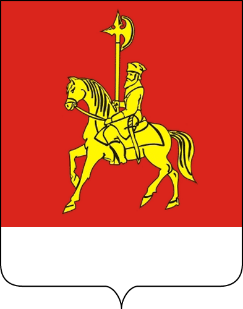 АДМИНИСТРАЦИЯ КАРАТУЗСКОГО РАЙОНАПОСТАНОВЛЕНИЕ20.04.2021                 						       с. Каратузское                     					                     № 302-пО внесении изменений в постановление  от 10.08.2012 № 1070-п «О создании Координационного совета в области развития малого и среднего предпринимательства» В целях привлечения субъектов малого и среднего предпринимательства к разработке и реализации государственной политики в области развития малого и среднего предпринимательства, выработке рекомендаций органам  местного самоуправления при определении приоритетов в области развития малого и среднего предпринимательства, и во исполнении распоряжения Правительства Российской Федерации от 05.09.2015 г. № 1738-р «Об утверждении стандарта развития конкуренции в субъектах Российской Федерации», а также в целях обеспечения развития конкуренции в Каратузском районе, руководствуясь статьей 25 Устава Каратузского района, ПОСТАНОВЛЯЮ:1. Приложение 3 к постановлению администрации Каратузского района от 10.08.2012 № 1070-п «О создании Координационного совета в области развития малого и среднего предпринимательства», изменить и изложить в новой редакции согласно приложению 1 к настоящему постановлению.2. Контроль за исполнением настоящего постановления возложить на заместителя главы района по финансам, экономике – руководителя финансового управления администрации Каратузского района Е.С. Мигла.3. Постановление  вступает в силу  в  день, следующий за днем его  официального опубликования в периодическом печатном издании Вести муниципального образования «Каратузский район».И.о. главы района                                                                              А.Н. ЦитовичПриложение 1 к постановлению администрации Каратузского района от 20.04.2021 № 302-пСостав Координационного совета в области развития малого и среднего предпринимательства		Мигла Елена Сергеевна – заместитель главы района по финансам, экономике - руководитель финансового управления, председатель координационного совета; 		Ульянова Алла Александровна – индивидуальный предприниматель, заместитель председатель координационного совета (по согласованию);		Функ Юлия Андреевна – ведущий специалист отела экономики и развития предпринимательства, секретарь комиссии;		Члены координационного совета:		Кравченко Сергей Алексеевич – управляющий центра «Мой Бизнес», г.Минусинск;		Саар Александр Александрович – глава МО Каратузский сельсовет; 		Тонких Юлия Юрьевна – начальник отдела экономики и развития предпринимательства;		Рейнварт Кристина Рудольфовна – помощник прокурора Каратузского района (по согласованию);  		Саар Максим Александрович - индивидуальный предприниматель (по согласованию);		Корытов Алексей Анатольевич – индивидуальный предприниматель (по согласованию);		Шиллер Сергей Эрнстович – индивидуальный предприниматель (по согласованию);		Дерюшев Роман Викторович – индивидуальный предприниматель (по согласованию);		Малков Анатолий Николаевич – индивидуальный предприниматель (по согласованию).ПРОЕКТКАРАТУЗСКИЙ РАЙОННЫЙ СОВЕТ ДЕПУТАТОВРЕШЕНИЕ         2021                                 				                                          с. Каратузское							      №  О внесении изменений и дополнений в Устав Муниципального образования «Каратузский район»В целях приведения Устава  Муниципального образования «Каратузский район» в соответствие с Федеральным законом от 6 октября 2003 года № 131-ФЗ «Об общих принципах организации местного самоуправления в Российской Федерации» иными федеральными и краевыми законами, руководствуясь ст.10 Устава Муниципального образования «Каратузский район», Каратузский районный Совет депутатов, РЕШИЛ:1. Внести в Устав Муниципального образования «Каратузский район» следующие изменения и дополнения:1.1. Подпункт 39 пункта 1 статьи 5 изложить в следующей редакции:«39) организация в соответствии с федеральным законом выполнения комплексных кадастровых работ и утверждение карты-плана территории.».1.2. Пункт 1 статьи 39 дополнить подпунктом 43 следующего содержания:«43) Принятие решений и проведение на территориях сельских поселений мероприятий по выявлению правообладателей ранее учтенных объектов недвижимости, направление сведений о правообладателях данных объектов недвижимости для внесения в Единый государственных реестр недвижимости». 1.3. Статью 59 изложить в следующей редакции:«1. Устав Муниципального образования «Каратузский район», муниципальный правовой акт о внесении изменений и дополнений в Устав Муниципального образования «Каратузский район» подлежат официальному опубликованию после их государственной регистрации и вступают в силу после их официального опубликования. Глава района обязан опубликовать зарегистрированные Устав Муниципального образования «Каратузский район», муниципальный правовой акт о внесении изменений и дополнений в Устав Муниципального образования «Каратузский район» в течение семи дней со дня поступления из Управления Министерства юстиции Российской Федерации по Красноярскому краю уведомления о включении сведений об Уставе Муниципального образования «Каратузский район», муниципальном правовом акте о внесении изменений в Устав Муниципального образования «Каратузский район» в государственный реестр уставов муниципальных образований субъекта Российской Федерации, предусмотренного частью 6 статьи 4 Федерального закона от 21 июля 2005 года N 97-ФЗ «О государственной регистрации уставов муниципальных образований».2. Контроль за исполнением настоящего решения возложить на постоянную депутатскую комиссию  по законности и охране общественного порядка (Бондарь А.В.).3. Решение вступает в силу в день, следующий за днём его официального опубликования в периодическом печатном издании «Вести Муниципального образования «Каратузский район»», за исключением положений, для которых установлен иной срок вступления их в силу.4. Подпункт 1.2. настоящего решения вступает в силу с 29.06.2021, подпункт 1.3. настоящего Решения вступает в силу с 07.06.2021.КАРАТУЗСКИЙ   РАЙОННЫЙ   СОВЕТ  ДЕПУТАТОВРЕШЕНИЕ07.02.2013               					                                 с. Каратузское		         				               № Р-178Об утверждении порядка  учета предложений  по проекту Устава, проекту муниципального правового акта о внесении изменений и дополнений в Устав Муниципального образования «Каратузский район»,  порядок  участия граждан в его обсужденииВ соответствии со статьей 44 Федерального закона от 06.10.03г.           № 131-ФЗ «Об общих принципах организации местного самоуправления в Российской Федерации»,  статьей 57 Устава Муниципального образования «Каратузский район» Каратузский районный Совет депутатов РЕШИЛ:1. Утвердить  Порядок  учета предложений  по проекту Устава, проекту муниципального правового акта о внесении изменений и дополнений в Устав Муниципального образования «Каратузский район»,  порядок участия граждан в его обсуждении согласно приложению.2.Контроль за исполнением решения возложить на постоянную депутатскую комиссию по охране   общественного   порядка и   законности(В.И. Пономарев).       3. Решение вступает в силу в день, следующий за днем его официального опубликования районной газете «Знамя труда» и подлежит размещению на официальном сайте Муниципального образования «Каратузский  район» http://karatuzraion.ru/.Глава района-Председатель районного Совета депутатов                                                                                   К.А. ТюнинПриложение к решению Каратузского районного Совета депутатовот 07.02.2013 г. № Р-178Порядок  учета предложений  по проекту Устава, проекту муниципального правового акта о внесении изменений и дополнений в Устав Муниципального образования «Каратузский район»Настоящий порядок разработан в соответствии с требованиями статьи 44 Федерального закона от 6 октября 2003 года № 131-ФЗ «Об общих принципах организации местного самоуправления в Российской Федерации» и регулирует  порядок учета предложений  по проекту Устава, проекту муниципального правового акта о внесении изменений и дополнений в Устав Муниципального образования «Каратузский район»,  порядок участия граждан в его обсуждении (далее по тексту - проект Устава, проект изменений в Устав, Порядок).1. Общие положения1.1. Предложения об изменениях и дополнениях к опубликованному проекту Устава, проекту изменений в Устав могут вноситься:1) гражданами, проживающими на территории Муниципального образования «Каратузский район», в порядке индивидуальных или коллективных обращений;2) общественными объединениями;3) органами территориального общественного самоуправления.1.2. Население муниципального образования вправе участвовать в обсуждении опубликованного проекта Устава либо проекта изменений в Устав в иных формах, не противоречащих действующему законодательству.1.3. Предложения по проекту Устава либо проекту изменений в Устав оформляются их инициаторами в письменном виде. Письменные предложения должны быть подписаны собственноручной подписью инициатора. В письменных предложениях должны быть указаны фамилия, имя, отчество, дата рождения и адрес места жительства лица, подписавшего предложения. По желанию инициатора им может быть указан контактный телефон.1.4. Предложения об изменениях и дополнениях к проекту Устава, проекту изменений в Устав должны быть внесены в Каратузский районный Совет депутатов в течение 10 дней со дня опубликования проекта соответствующего документа по адресу: 662850, Красноярский край, Каратузский район, с. Каратузское, ул. Советская, 21,кабинет № 309. 1.5. Предложения об изменениях и дополнениях к проекту Устава, проекту изменений в Устав рассматриваться постоянной депутатской комиссией по охране   общественного   порядка и   законности (комиссией). 2. Организация обсуждения проекта Устава, проекта изменений  и дополнений в  Устав2.1. Обсуждение гражданами проекта Устава, проекта изменений и дополнений в Устав может проводиться в виде опубликования (обнародования) мнений, предложений, коллективных и индивидуальных обращений жителей муниципального образования, заявлений общественных объединений, а также в виде дискуссий, "круглых столов", обзоров писем читателей, иных формах, не противоречащих законодательству.2.2. Граждане в праве участвовать в публичных слушаниях по проекту Устава, проекту изменений и дополнений  в Устав в соответствии с принятым положением  о  публичных слушаниях в Каратузском районе. 2.3. Должностные лица органов местного самоуправления обязаны обеспечить разъяснение населению проекта Устава либо изменений и дополнений в Устав в соответствии с действующим законодательством.3. Порядок рассмотрения поступивших предложенийоб изменениях и дополнениях к проекту Устава,проекту изменений в Устав3.1. Все поступившие в предложения об изменениях и дополнениях к проекту Устава, проекту изменений в Устав подлежат регистрации.3.2. Предложения об изменениях и дополнениях к проекту Устава, проекту изменений в Устав должны соответствовать действующему на территории Российской Федерации законодательству.3.3. Предложения об изменениях и дополнениях к проекту Устава, проекту изменений в Устав, внесенные с нарушением сроков, предусмотренных настоящим Порядком, комиссией не рассматриваются.3.4. Поступившие предложения об изменениях и дополнениях к проекту Устава, проекту изменений в Устав предварительно изучаются членами комиссии и специалистами, привлекаемыми указанной комиссией для работы над подготовкой проекта соответствующего документа.При необходимости привлеченные специалисты представляют свои заключения в письменной форме.4. Порядок учета предложений по проекту Устава,проекту изменений в Устав4.1. По итогам изучения, анализа и обобщения поступивших предложений об изменениях и дополнениях к проекту Устава, проекту изменений в Устав комиссия в течение пяти дней со дня истечения срока приема указанных предложений составляет заключение.4.2. Заключение комиссии на внесенные предложения об изменениях и дополнениях к проекту Устава, проекту изменений в Устав должно содержать следующие положения:1) общее количество поступивших предложений;2) количество поступивших предложений оставленных в соответствии с настоящим Положением без рассмотрения;3) отклоненные предложения ввиду несоответствия требованиям настоящего Положения;4) предложения рекомендуемые комиссией к отклонению;5) предложения рекомендуемые комиссией для внесения в текст проекта соответствующего документа.4.3. Комиссия представляет в Каратузский районный Совет депутатов заключение с приложением всех поступивших предложений об изменениях и дополнениях к проекту Устава, проекту изменений в Устав и заключений, указанных в пункте 4.2. настоящего Положения.4.4. Каратузский районный Совет депутатов рассматривает заключение комиссии в порядке, установленном регламентом Каратузского районного Совета депутатовКАРАТУЗСКИЙ   РАЙОННЫЙ   СОВЕТ  ДЕПУТАТОВРЕШЕНИЕ20.04.2021             					                               с. Каратузское						                         №05-50О досрочном прекращении полномочий Симбиревой Р.И., депутата  Каратузского районного Совета депутатов шестого созыва  от общетерриториального избирательного округа	Рассмотрев личное письменное заявление  Симбиревой Р.И., депутата Каратузского районного Совета депутатов  шестого созыва от общетерриториального избирательного округа,  руководствуясь  пунктом 2  статьей 18 Устава Каратузского района Красноярского края, Каратузский районный Совет депутатов РЕШИЛ:1.Досрочно  прекратить   полномочия Симбиревой Риммы Ивановны,  депутата  Каратузского районного Совета депутатов  шестого созыва от общетерриториального избирательного округа,  в связи с отставкой по собственному желанию.           2.Решение вступает в силу со дня его принятия и подлежит опубликованию в  периодическом печатном издании «Вести Муниципального образования «Каратузский район».	И.О. председателя  Каратузскогорайонного Совета депутатов                                                М.А. Фатюшина  КАРАТУЗСКИЙ РАЙОННЫЙ СОВЕТ ДЕПУТАТОВРЕШЕНИЕ                                                                                                                                                                                                                                                                                                                                                                                                                                                                               20.04.2021                  			       с. Каратузское						                	№05-47 	О назначении публичных слушаний по проекту решения Каратузского районного Совета депутатов «Об исполнении районного бюджета за 2020 год»         В соответствии со статьей  28 Федерального закона от 6 октября 2003 года № 131-ФЗ «Об общих принципах организации местного самоуправления в Российской Федерации, руководствуясь статьей 37 Устава Муниципального образования «Каратузский район», Положением о порядке проведения публичных слушаний в Каратузском районе, утвержденного решением Каратузского районного Совета депутатов от 20.02.2020 №31-273 «Об утверждении положения о  публичных (общественных) слушаниях в муниципальном образовании Каратузский район»,  Каратузский районный Совет депутатов РЕШИЛ:        1. Вынести  на публичные слушания проект решения Каратузского районного Совета депутатов «Об исполнении районного бюджета за 2020 год».       2. Проект решения опубликовать в периодическом печатном издании «Вести Муниципального образования «Каратузский район» и на официальном сайте администрации Каратузского района: http://www.кaratuzraion.ru/         3. Публичные слушания назначить на  06 мая 2021 года в 10.30 часов, в   актовом    зале  администрации Каратузского района по адресу: Красноярский край, Каратузский район, с. Каратузское, ул. Советская, 21.        4.Назначить ответственным за сбор информации по проекту решения Каратузского районного Совета депутатов «Об исполнении районного бюджета за 2020 год.» заместителя председателя Каратузского  районного  Совета  депутатов   М.А. Фатюшину,    кабинет  № 314, в здании администрации района, в рабочие дни (понедельник-пятница) с 09.00  до 12.00  и с 13.00 до 16.00 в срок по 05 мая 2021 года включительно, телефон для справок 22-4-28.        5. Решение вступает в силу в день, следующий за днем его официального опубликования в периодическом печатном издании «Вести Муниципального образования «Каратузский район».И.О. Председателя Каратузского районного Совета депутатов   			                   М.А.ФатюшинаКАРАТУЗСКИЙ  РАЙОННЫЙ  СОВЕТ  ДЕПУТАТОВРЕШЕНИЕ20.04.2021                					                              с. Каратузское		         				                        №05-45 О назначении  публичных слушаний по проекту решения Каратузского районного Совета депутатов «О внесении изменений и дополнений в Устав Муниципального образования «Каратузский район»          	В соответствии со статьей  28 Федерального закона от 6 октября 2003 года № 131-ФЗ «Об общих принципах организации местного самоуправления в Российской Федерации, руководствуясь статьей 37 Устава Муниципального образования «Каратузский район» и Положением о порядке проведения публичных слушаний в Каратузском районе, утвержденным решением Каратузского районного Совета депутатов от 20.02.2020 № 31-272 «Об утверждении положения о  публичных слушаниях в муниципальном образовании «Каратузский район»,  Каратузский районный Совет депутатов РЕШИЛ:1. Вынести  на публичные слушания проект решения Каратузского районного Совета депутатов «О внесении изменений и дополнений в Устав Муниципального образования  «Каратузский район».2. Проект решения опубликовать в периодическом печатном издание «Вести Муниципального образования «Каратузский район» и на официальном сайте администрации Каратузского района: http://www.кaratuzraion.ru/. 3. Публичные слушания назначить на 06.05.2021 в 10.00 часов, в   актовом   зале  администрации Каратузского района по адресу: Красноярский край, Каратузский район, с. Каратузское, ул. Советская, 21. 4. Назначить ответственным за сбор информации по проекту решения Каратузского районного Совета депутатов «О внесении изменений и дополнений в Устав Муниципального образования «Каратузский район» заместителя председателя Каратузского районного Совета депутатов  (М.А. Фатюшину),    кабинет  № 314, в здании администрации района, в рабочие дни (понедельник-пятница) с 08.00  до 12.00  и с 13.00 до 16.00 в срок по 05.05.2021  включительно, телефон для справок 8(39137) 22-4-28.5. Контроль за исполнением настоящего решения возложить на постоянную депутатскую комиссию  по законности и охране общественного порядка (Бондарь А.В.).	6. Решение вступает в силу  в день, следующий за днем его официального опубликования в периодическом печатном издание «Вести Муниципального образования «Каратузский район».КАРАТУЗСКИЙ РАЙОННЫЙ СОВЕТ ДЕПУТАТОВРЕШЕНИЕ22.12.2020							         Каратузское						     №03-24О плане работы районного Совета депутатов на 2021 годКаратузский районный Совет депутатов РЕШИЛ:1.Утвердить план работы районного Совета депутатов на 2021 год согласно приложению к настоящему решению.2.Установить сроки проведения заседаний очередных сессий районного Совета депутатов на второй или четвертый вторники месяца.3.Установить единый для депутатов районного Совета депутатский день – четверг. В единый депутатский день проводятся заседания постоянных депутатских комиссий, выездные мероприятия.4.Контроль за выполнением настоящего решения возложить на постоянную депутатскую комиссию по законности и охране общественного порядка  (Бондарь А.В.).5.Решение вступает в силу со дня его принятия.Председатель районного Совета депутатов						                     	Г.И. КулаковаПриложение к решению районного Совета депутатов от 22.12.2020 №03-24                                                      ПЛАН РАБОТЫКаратузского районного Совета депутатов шестого созыва                                                           на 2021 год3. ПРОЕКТЫ, МЕРОПРИЯТИЯ, СЪЕЗДЫКАРАТУЗСКИЙ РАЙОННЫЙ СОВЕТ  ДЕПУТАТОВРЕШЕНИЕ.2021                             						                      с. Каратузское             					                     №  Об исполнении районного бюджетаза 2020 годЗаслушав и обсудив информацию администрации района об исполнении районного бюджета за 2020 год, Каратузский районный Совет депутатов РЕШИЛ:        1. Утвердить отчет об исполнении районного бюджета за 2020 год по доходам в сумме 921 489,31 тыс. руб., по расходам в сумме 911 978,27 тыс. руб., профицит  бюджета в сумме 9 511,04 тыс. рублей.2. Утвердить исполнение районного бюджета за 2020 год со следующими показателями:- источников финансирования дефицита районного бюджета по кодам классификации источников финансирования дефицитов бюджетов согласно приложению 1 к настоящему Решению;- доходов районного бюджета по кодам классификации доходов бюджетов согласно приложению 2 к настоящему Решению; - расходов районного бюджета по разделам, подразделам классификации расходов бюджетов согласно приложению 3 к настоящему Решению;- расходов районного бюджета по ведомственной структуре расходов согласно приложению 4 к настоящему Решению;- расходы бюджета по целевым статьям (муниципальных программ и непрограммным направлениям деятельности), группам и подгруппам видов расходов, разделам, подразделам классификации расходов районного бюджета согласно приложению 5 к настоящемуРешению;- межбюджетных трансфертов, представленных бюджетам поселений района, согласно приложениям 6-27 к настоящему Решению;- другие показатели, согласно приложения 28 к настоящему решению.3. Решение вступает в силу в день, следующий за днем его официального опубликования в периодическом печатном издании «Вести муниципального образования «Каратузский район».Отчет об использовании средствиз резервного фонда администрацииКаратузского района за 2020 год(рублей)Заместитель главы района по финансам, экономике – руководитель финансовогоуправления администрации Каратузского района                                     Е.С. МиглаКАРАТУЗСКИЙ РАЙОННЫЙ СОВЕТ ДЕПУТАТОВРЕШЕНИЕ  20.04.2021	                					                           с. Каратузское                   					                         №05-46    О внесении изменений и дополнений в решение Каратузского районного Совета депутатов от 22.12.2020 № 03-19 «О районном бюджете на 2021 год и плановый период 2022-2023 годов»1. Внести в решение Каратузского районного Совета депутатов от 22.12.2020 № 03-19 «О районном бюджете на 2021 год и плановый период 2022-2023 годов» следующие изменения:1) пункт 1 и 2 статьи 1 изменить, изложив в следующей редакции:«1. Утвердить основные характеристики районного бюджета на 2021 год: 1) прогнозируемый  общий  объем доходов  районного  бюджета  в  сумме 964 284,43 тыс. рублей, в том числе объем межбюджетных трансфертов, получаемых из других бюджетов бюджетной системы Российской Федерации в сумме 903 797,58 тыс.рублей; 2) общий объем расходов районного бюджета в сумме 971 873,37 тыс. рублей;3) дефицит районного бюджета в сумме 7 588,94 тыс. рублей;4) источники внутреннего финансирования дефицита районного бюджета, согласно приложению 1 к настоящему Решению.2. Утвердить основные характеристики районного бюджета на 2022 год и на 2023 год:1) прогнозируемый общий объем доходов районного бюджета на 2022 год в сумме 822 610,69 тыс. рублей и на 2023 год в сумме 824 077,72 тыс. рублей, в том числе объем межбюджетных трансфертов, получаемых из других бюджетов бюджетной системы Российской Федерации на 2022 год в сумме 758 949,70 тыс.рублей и на 2023 год в сумме 757 894,93 тыс.рублей;  2) общий объем расходов районного бюджета на 2022 год в сумме 822 610,69 тыс. рублей, в том   числе   условно   утвержденные   расходы   в  сумме 12 232,00  тыс. рублей,  на 2023 год в сумме 824 077,72  тыс. рублей, в  том числе условно утвержденные расходы в сумме 24 950,00 тыс. рублей; 3) дефицит районного бюджета на 2022 год в сумме 0,00 тыс. рублей и на 2023 год в сумме 0,00 тыс. рублей;4) источники внутреннего финансирования дефицита районного бюджета на 2022 год в сумме 0,00 тыс. рублей и на 2023 год в сумме 0,00 тыс. рублей согласно приложению 1 к настоящему Решению.»;2) в пункте 3 статьи 11 цифры на 2021 год «52 849,82» заменить цифрами «54 733,51»;пункт 4 статьи 11 изменить, изложив в следующей редакции: «4. Субвенций бюджетам муниципальных образований Каратузского района на осуществление государственных полномочий по первичному воинскому учету на территориях, где отсутствуют военные комиссариаты, в соответствии с Федеральным законом от 28 марта 1998 года № 53-ФЗ «О воинской обязанности и военной службе» на 2021 год в сумме 1 005,70 тыс. рублей, на 2022 год 1 020,10 тыс. рублей,  на 2023 год 1 075,00 тыс. рублей, согласно приложению 11 к настоящему Решению;»пункт 5 статьи 11 изменить, изложив в следующей редакции: «5. Субвенций бюджетам муниципальных образований Каратузского района на выполнение государственных полномочий по созданию и обеспечению деятельности административных комиссий на 2021 год в сумме 80,20 тыс. рублей, на 2022 год 80,20 тыс. рублей, на 2023 год 80,20 тыс. рублей согласно приложению 12 к настоящему Решению;»статью 11 дополнить:пунктом 11 следующего содержания:«Иных межбюджетных трансфертов бюджетам муниципальных образований Каратузского района на реализацию мероприятий, направленных на повышение безопасности дорожного движения, за счет средств дорожного фонда Красноярского края на 2021 год в сумме 282,90 тыс. рублей согласно приложению 19 к настоящему Решению»;пунктом 12 следующего содержания:«Иных межбюджетных трансфертов бюджетам муниципальных образований Каратузского района для поощрения муниципальных образований - победителей конкурса лучших проектов создания комфортной городской среды на 2021 год в сумме 10 000,00 тыс. рублей согласно приложению 20 к настоящему Решению»;пунктом 13 следующего содержания:«Иных межбюджетных трансфертов бюджетам муниципальных образований Каратузского района на реализацию комплексных проектов по благоустройству территории на 2021 год в сумме 42 000,00 тыс. рублей согласно приложению 21 к настоящему Решению»;3) в пункте 1 статьи 14 цифры на 2021 год «17 582,00» заменить цифрами «17 585,00»; 4) в пункте 1 статьи 17 слова «на 1 января 2022 года в сумме 0 тыс. рублей»                 изменить, заменить словами «на 1 января 2022 года в сумме 2 000,00 тыс. рублей»;5) приложения 1, 4, 5, 6, 7, 10, 11, 12, 18 к решению изложить в новой редакции согласно приложениям 1-9 к настоящему решению;6) дополнить решение приложениями 19, 20, 21 согласно приложениям 10, 11, 12 к настоящему решению.2. Контроль за выполнением настоящего решения возложить на постоянную депутатскую комиссию по экономике и бюджету (С.И. Бакурова).3. Решение вступает в силу в день, следующий за днем его официального опубликования в периодическом издании «Вести муниципального образования «Каратузский район»».КАРАТУЗСКИЙ РАЙОННЫЙ СОВЕТ ДЕПУТАТОВРЕШЕНИЕ  20.04.2021	                      					                             с. Каратузское                 					                        №05-46    О внесении изменений и дополнений в решение Каратузского районного Совета депутатов от 22.12.2020 № 03-19 «О районном бюджете на 2021 год и плановый период 2022-2023 годов»1. Внести в решение Каратузского районного Совета депутатов от 22.12.2020 № 03-19 «О районном бюджете на 2021 год и плановый период 2022-2023 годов» следующие изменения:1) пункт 1 и 2 статьи 1 изменить, изложив в следующей редакции:«1. Утвердить основные характеристики районного бюджета на 2021 год: 1) прогнозируемый  общий  объем доходов  районного  бюджета  в  сумме 964 284,43 тыс. рублей, в том числе объем межбюджетных трансфертов, получаемых из других бюджетов бюджетной системы Российской Федерации в сумме 903 797,58 тыс.рублей; 2) общий объем расходов районного бюджета в сумме 971 873,37 тыс. рублей;3) дефицит районного бюджета в сумме 7 588,94 тыс. рублей;4) источники внутреннего финансирования дефицита районного бюджета, согласно приложению 1 к настоящему Решению.2. Утвердить основные характеристики районного бюджета на 2022 год и на 2023 год:1) прогнозируемый общий объем доходов районного бюджета на 2022 год в сумме 822 610,69 тыс. рублей и на 2023 год в сумме 824 077,72 тыс. рублей, в том числе объем межбюджетных трансфертов, получаемых из других бюджетов бюджетной системы Российской Федерации на 2022 год в сумме 758 949,70 тыс.рублей и на 2023 год в сумме 757 894,93 тыс.рублей;  2) общий объем расходов районного бюджета на 2022 год в сумме 822 610,69 тыс. рублей, в том   числе   условно   утвержденные   расходы   в  сумме 12 232,00  тыс. рублей,  на 2023 год в сумме 824 077,72  тыс. рублей, в  том числе условно утвержденные расходы в сумме 24 950,00 тыс. рублей; 3) дефицит районного бюджета на 2022 год в сумме 0,00 тыс. рублей и на 2023 год в сумме 0,00 тыс. рублей;4) источники внутреннего финансирования дефицита районного бюджета на 2022 год в сумме 0,00 тыс. рублей и на 2023 год в сумме 0,00 тыс. рублей согласно приложению 1 к настоящему Решению.»;2) в пункте 3 статьи 11 цифры на 2021 год «52 849,82» заменить цифрами «54 733,51»;пункт 4 статьи 11 изменить, изложив в следующей редакции: «4. Субвенций бюджетам муниципальных образований Каратузского района на осуществление государственных полномочий по первичному воинскому учету на территориях, где отсутствуют военные комиссариаты, в соответствии с Федеральным законом от 28 марта 1998 года № 53-ФЗ «О воинской обязанности и военной службе» на 2021 год в сумме 1 005,70 тыс. рублей, на 2022 год 1 020,10 тыс. рублей,  на 2023 год 1 075,00 тыс. рублей, согласно приложению 11 к настоящему Решению;»пункт 5 статьи 11 изменить, изложив в следующей редакции: «5. Субвенций бюджетам муниципальных образований Каратузского района на выполнение государственных полномочий по созданию и обеспечению деятельности административных комиссий на 2021 год в сумме 80,20 тыс. рублей, на 2022 год 80,20 тыс. рублей, на 2023 год 80,20 тыс. рублей согласно приложению 12 к настоящему Решению;»статью 11 дополнить:пунктом 11 следующего содержания:«Иных межбюджетных трансфертов бюджетам муниципальных образований Каратузского района на реализацию мероприятий, направленных на повышение безопасности дорожного движения, за счет средств дорожного фонда Красноярского края на 2021 год в сумме 282,90 тыс. рублей согласно приложению 19 к настоящему Решению»;пунктом 12 следующего содержания:«Иных межбюджетных трансфертов бюджетам муниципальных образований Каратузского района для поощрения муниципальных образований - победителей конкурса лучших проектов создания комфортной городской среды на 2021 год в сумме 10 000,00 тыс. рублей согласно приложению 20 к настоящему Решению»;пунктом 13 следующего содержания:«Иных межбюджетных трансфертов бюджетам муниципальных образований Каратузского района на реализацию комплексных проектов по благоустройству территории на 2021 год в сумме 42 000,00 тыс. рублей согласно приложению 21 к настоящему Решению»;3) в пункте 1 статьи 14 цифры на 2021 год «17 582,00» заменить цифрами «17 585,00»; 4) в пункте 1 статьи 17 слова «на 1 января 2022 года в сумме 0 тыс. рублей»                 изменить, заменить словами «на 1 января 2022 года в сумме 2 000,00 тыс. рублей»;5) приложения 1, 4, 5, 6, 7, 10, 11, 12, 18 к решению изложить в новой редакции согласно приложениям 1-9 к настоящему решению;6) дополнить решение приложениями 19, 20, 21 согласно приложениям 10, 11, 12 к настоящему решению.2. Контроль за выполнением настоящего решения возложить на постоянную депутатскую комиссию по экономике и бюджету (С.И. Бакурова).3. Решение вступает в силу в день, следующий за днем его официального опубликования в периодическом издании «Вести муниципального образования «Каратузский район»».Методика распределения субвенции, предоставляемой бюджетам муниципальных образований Каратузского района на осуществление первичного воинского учета на территориях, где отсутствуют военные комиссариаты определяется по формуле:                          S                 Si = ------- * Ri,                        SUMRiгде:Si – объем субвенции i-му муниципальному образованию на финансирование расходов по осуществлению первичного воинского учета на территориях, где отсутствуют военные комиссариаты;S - общий объем средств бюджету района из федерального бюджета в планируемом периоде на финансирование расходов по осуществлению первичного воинского учета на территориях, где отсутствуют военные комиссариаты;Ri - расчетная потребность i-го муниципального образования в средствах на финансирование расходов по осуществлению первичного воинского учета на территориях, где отсутствуют военные комиссариаты, определяемая по формуле:Ri = (Nосвобi + Nсовмi x ki) x Fi,ki = tсовмi / tосвоб,где:Nосвобi - количество военно-учетных работников в i-м муниципальном образовании;Nсовмi - количество работников в i-м муниципальном образовании, осуществляющих работу по воинскому учету в органе местного самоуправления по совместительству;ki - коэффициент рабочего времени;tсовмi - количество часов рабочего времени в год, рассчитанное в среднем на одного работника в i-м муниципальном образовании, осуществляющего работу по воинскому учету в органе местного самоуправления по совместительству;tосвоб - количество часов рабочего времени в год, рассчитанное на одного военно-учетного работника исходя из норм, установленных Трудовым кодексом Российской Федерации;Fi - затраты на содержание одного военно-учетного работника органа местного самоуправления в i-м муниципальном образовании, определяемые по формуле:Fi = ЗПi + Аi + Сi + Тi + Кi + МЗi,где:ЗПi - расходы на оплату труда военно-учетного работника i-го муниципального образования, включая соответствующие начисления на фонд оплаты труда;Аi - расходы i-го муниципального образования в расчете на одного военно-учетного работника на оплату аренды помещений;Сi - расходы i-го муниципального образования в расчете на одного военно-учетного работника на оплату услуг связи;Тi - расходы i-го муниципального образования в расчете на одного военно-учетного работника на оплату транспортных услуг;Кi - командировочные расходы в расчете на одного военно-учетного работника в i-м муниципальном образовании;МЗi - расходы на обеспечение мебелью, инвентарем, оргтехникой, средствами связи, расходными материалами одного военно-учетного работника в i-м муниципальном образовании.Председатель районногоСовета депутатовГлава районаИ.О. Председателя Каратузскогорайонного Совета депутатов____________ М.А. Фатюшина     И.О.  Главы района      _____________ А. Н. Цитович№п/пМероприятияСрокиОтветственные1.Вопросы, рассматриваемые на сессиях районного Совета депутатов1.Вопросы, рассматриваемые на сессиях районного Совета депутатов1.Вопросы, рассматриваемые на сессиях районного Совета депутатов1.Вопросы, рассматриваемые на сессиях районного Совета депутатов1.Вопросы, рассматриваемые на сессиях районного Совета депутатов1.1Отчет Главы муниципального образования «Каратузский район» о результатах своей деятельности, о результатах деятельности местной администрации и иных подведомственных ему органов местного самоуправления, в том числе о решении вопросов, поставленных районным Советом депутатов,  за 2020 год февральадминистрация района1.2О выполнении плана работы Каратузского районного Совета депутатов за 2020 годфевральзаместитель председателя районного Совета депутатов, председатели постоянных депутатских комиссий1.3О выполнении плана работы контрольно-счетного органа Каратузского района за 2020 годфевральпредседатель контрольно-счетного органа Каратузского района1.4Об исполнении районного бюджета за 2020 годмайфинансовое управление администрации района1.5О внесении изменений и дополнений в решение районного Совета депутатов «О районном бюджете на 2021 год и плановый период 2022-2023 годов»в течение года, по мере необходимостифинансовое управление администрации района1.6«О внесении изменений и дополненийв Устав Муниципального образования «Каратузский район»апрель, ноябрьадминистрация района,председатели постоянных депутатских комиссий1.7О районном бюджете на 2022 год и плановый период 2023-2024 годовдекабрьфинансовое управление администрации района1.8О плане работы районного Совета депутатов на 2022 год.декабрьзаместитель председателя районного Совета депутатов, председатели постоянных депутатских комиссий1.9О плане работы контрольно-счетного органа Каратузского района на 2022 годдекабрьпредседатель контрольно-счетного органа1.10Внесение изменений в нормативные правовые акты районного Совета депутатов.в течение года, по мере необходимостиадминистрация района, председатели постоянных депутатских комиссий1.11Согласование перечня муниципального имущества в случае его передачи или принятия из государственной собственности.в течение года, по мере необходимостиадминистрация района1.12О ходатайствах на награждение передовых работников районными и краевыми наградами.в течение года, по мере необходимостиадминистрация района, председатели постоянных депутатских комиссий2.Вопросы, рассматриваемые на заседаниях постоянных депутатских комиссий  районного Совета депутатов2.Вопросы, рассматриваемые на заседаниях постоянных депутатских комиссий  районного Совета депутатов2.Вопросы, рассматриваемые на заседаниях постоянных депутатских комиссий  районного Совета депутатов2.Вопросы, рассматриваемые на заседаниях постоянных депутатских комиссий  районного Совета депутатов2.Вопросы, рассматриваемые на заседаниях постоянных депутатских комиссий  районного Совета депутатов2.1Итоги реализации национального проекта «Экология»: сбор и утилизация твердых бытовых отходов на территории района, эффективное обращение с отходами производства и потребления, сохранение природы при  золотодобыче,  обеспечение баланса выбытия и воспроизводства лесов (план лесоустройства, обращения в 2019 году Коробко А.Г. и жителей с.Таяты).январь, в течение года по особому плану-графикуадминистрация района, постоянная депутатская комиссия по сельскому хозяйству и предпринимательству2.2Региональный проект «Развитие системы оказания первичной медико-санитарной помощи» на территории Каратузского района, кадровая политика в КГБУЗ «Каратузская районная больница»: итоги за 2020 год и перспективы на среднесрочный период. февральадминистрация района, КГБУЗ «Каратузская районная больница», постоянная депутатская комиссия по социальным вопросам2.3Ежегодный технический осмотр транспортных средств – основа безопасности дорожного движения. Об организации техосмотров транспортных средств на территории района.февральадминистрация района, постоянная депутатская комиссия по сельскому хозяйству и предпринимательству2.4Об устранении недостатков, замечаний и нарушений в составлении муниципальных программ Каратузского районафевральадминистрация района, председатель контрольно-счетного органа района, постоянная депутатская комиссия по экономике и финасам2.5Об эффективности исполнения переданных району  государственных полномочий по организации мероприятий по отлову и содержанию безнадзорных животных  в рамках Федерального закон от 27.12.2018 N498-ФЗ (ред. от 27.12.2019) «Об ответственном обращении с животными и о внесении изменений в отдельные законодательные акты Российской Федерации» мартадминистрация района, постоянная депутатская комиссия по законодательству и охране общественного порядка2.6О благоустройстве населенных пунктов района (послание Президента, поручения Губернатора, тротуар по ул.Ленина в Каратузском – ПУ)мартадминистрация района, администрации сельсоветов2.7Об исполнении принятых районным Советом депутатов решений.Апрельпредседатели постоянных депутатских комиссий районного Совета депутатов2.8О ходе подготовки сельскохозяйственных организаций района к проведению весенних полевых работ 2021 года и о готовности сельскохозяйственных организаций района к летнему пастбищному периоду 2021 года. апрельотдел сельского хозяйства администрации района, постоянная депутатская комиссия по сельскому хозяйству и предпринимательству2.9О деятельности МФЦ на территории района: задачи, итоги за 2020 год и истекший период 2021 года, проблемы, перспективы.Майадминистрация района, МФЦ, постоянная депутатская комиссия по законодательству и охране общественного порядка2.10О работе ветеринарной службы по предотвращению инфекционных заболеваний. Функционирование скотомогильников в районе.Майадминистрация района2.11О реализации на территории Каратузского района Закона  края от 21.12.2010 №11-5564 «О наделении органов местного самоуправления государственными полномочиями в области архивного дела».Июньадминистрация района, архивный отдел, постоянная депутатская комиссия по законодательству и охране общественного порядка2.12О готовности сельскохозяйственных организаций района к проведению уборочных работ 2021 года, о ходе проведения кормозаготовительной кампании и готовности  сельскохозяйственных организаций района к зимнему стойловому содержанию скота.Июньотдел сельского хозяйства администрации района, постоянная депутатская комиссия по сельскому хозяйству и предпринимательству2.13Об исполнении   Федерального закона N199-ФЗ «О внесении изменений в Бюджетный кодекс Российской Федерации в части совершенствования государственного (муниципального) финансового контроля, внутреннего финансового контроля и внутреннего финансового аудита».Июльадминистрация района, постоянная депутатская комиссия по экономике, финансам2.14О мерах, принятых по устранению нарушений в использовании средств:- на обеспечение деятельности административных комиссий (2017 год);-на реализацию мероприятий  муниципальной программы «Развитие малого и среднего предпринимательства в Каратузском районе» (2017 год);- на обеспечение деятельности МБУ «Каратузская детская школа искусств» (2018 год);-на грантовую поддержку МБУК «Межпоселенческая библиотека»в (2018 год);-дорожного фонда (2018 год)Июльадминистрация района,председатель контрольно-счетного органа района,  постоянная депутатская комиссия по экономике, финансам2.15Об итогах исполнения Стратегии социально-экономического развитиямуниципального образования «Каратузский район» до 2030 года резолюции (резолюция II Съезда депутатов Каратузского района)августфинансовое управление администрации района, постоянная депутатская комиссия по экономике, финансам2.16О системной работе по патриотическому воспитанию в Каратузском районеавгустзаместитель главы района по социальным вопросам2.17Об исполнении районного бюджета за первое полугодие 2021 года августфинансовое управление администрации района, постоянная депутатская комиссия по экономике, финансам2.18Об основных направлениях, этапах и результатах участия района в Региональной программе комплексного развития сельских территорий сентябрьадминистрация района, председатели постоянных депутатских комиссий2.19Результаты государственной итоговой аттестации за 2020 – 2021 учебный год. октябрьуправление образования администрации района2.20О реализации национального проекта «Демография» на территории Каратузского района в 2020, 2021  годахоктябрьадминистрация района2.21Итоги реализации национальных проектов на территории Каратузского районаноябрьадминистрация района2.22Об исполнении районного бюджета за 9 месяцев 2021 года ноябрьфинансовое управление администрации района, постоянная депутатская комиссия по экономике, финансам2.23Отчет о работе представителя уполномоченного по правам ребенка в Красноярском крае по Каратузскому районуноябрьпредставитель уполномоченного по правам ребенка в Красноярском крае по Каратузскому району3.1Проведение конференции  депутатов Каратузского районаавгустРайонный Совет депутатов, сельские Советы депутатов3.2Проекты районного Совета депутатов:-«Гордость района – люди труда» (выдвижение кандидатур, принятие решений о написании портретов лучших тружеников района, подготовка и проведение  торжественной церемонии открытия портретов);-«И будут вечно жить их имена…» -увековечение имен жителей района:; -«Времен связующая нить» - воспитание  молодежи на  примерах биографий  известных земляков, прославивших малую Родину – Каратузский район;-«Духовно-нравственное, патриотическое воспитание в Каратузском районе»-«Трудовое воспитание в Каратузском районе».в течение года, по особому планурайонный Совет депутатов3.3Участие в краевом конкурсе «На лучшую организацию работы представительного органа местного самоуправления Красноярского края»по особому планурайонный Совет депутатовУчастие депутатов районного Совета в ежегодной акции «ВодаРоссии», проводимой на территории Каратузского сельсовета.4.ОРГАНИЗАЦИОННЫЕ МЕРОПРИЯТИЯ4.ОРГАНИЗАЦИОННЫЕ МЕРОПРИЯТИЯ4.ОРГАНИЗАЦИОННЫЕ МЕРОПРИЯТИЯ4.ОРГАНИЗАЦИОННЫЕ МЕРОПРИЯТИЯ4.ОРГАНИЗАЦИОННЫЕ МЕРОПРИЯТИЯОрганизовать обсуждение проектов решений на заседаниях постоянных комиссий с приглашением заинтересованных лиц.Организовать обсуждение проектов решений на заседаниях постоянных комиссий с приглашением заинтересованных лиц.Организовать обсуждение проектов решений на заседаниях постоянных комиссий с приглашением заинтересованных лиц.в соответствии с планом работы районного Совета депутатовпредседатель районного Совета депутатов,заместитель председателя Совета, председатели постоянных депутатских комиссийМуниципальный час.Муниципальный час.Муниципальный час.постоянно, на совместных заседаниях постоянных депутатских комиссий председатель районного Совета депутатов,заместитель председателя СоветаОрганизация совместных заседаний районного и сельских Советов депутатов по вопросам благоустройства села и другим наиболее острым вопросам развития территорий сельсоветов.Организация совместных заседаний районного и сельских Советов депутатов по вопросам благоустройства села и другим наиболее острым вопросам развития территорий сельсоветов.Организация совместных заседаний районного и сельских Советов депутатов по вопросам благоустройства села и другим наиболее острым вопросам развития территорий сельсоветов.по согласованию с председателями сельских Советов депутатов,председатель районного Совета депутатов,заместитель председателя Совета, председатели постоянных депутатских комиссийПроводить экспертизу правовых актов.Проводить экспертизу правовых актов.Проводить экспертизу правовых актов.по мере поступленияпостоянные депутатские комиссии, юристПроводить подготовительную работу к заседаниям постоянных депутатских комиссий.Проводить подготовительную работу к заседаниям постоянных депутатских комиссий.Проводить подготовительную работу к заседаниям постоянных депутатских комиссий.постояннопредседатели постоянных депутатских комиссий, главный специалист  райсоветаУчастие депутатов райсовета в работе  сессий сельских Советов  депутатов.Участие депутатов райсовета в работе  сессий сельских Советов  депутатов.Участие депутатов райсовета в работе  сессий сельских Советов  депутатов.по согласованию с председателями сельских Советов депутатов, главами сельсоветовзаместитель председателя райсовета, председатели комиссий, главный специалистУчастие в сходах жителей сельсоветов районаУчастие в сходах жителей сельсоветов районаУчастие в сходах жителей сельсоветов районапо согласованию с главами сельсоветовпредседатель райсовета, заместитель председателя райсовета, депутатыОсуществлять прием избирателей по личным вопросам.Осуществлять прием избирателей по личным вопросам.Осуществлять прием избирателей по личным вопросам.весь периоддепутаты райсоветаУчастие в конкурсах и мероприятиях, организуемых администрацией района, администрациями сельсоветов. Участие в конкурсах и мероприятиях, организуемых администрацией района, администрациями сельсоветов. Участие в конкурсах и мероприятиях, организуемых администрацией района, администрациями сельсоветов. по плану проведения мероприятийзаместитель председателя райсовета, председатели комиссий,депутаты райсовета, главный специалистУчастие в общекраевых акциях  Участие в общекраевых акциях  Участие в общекраевых акциях  по плану работы Законодательного Собрания краязаместитель председателя райсовета, председатели комиссий, депутаты райсовета, главный специалистУчастие в заседаниях секций Координационного Совета Ассоциации по взаимодействию представительных органов государственной власти и местного самоуправления Красноярского края. Участие в заседаниях секций Координационного Совета Ассоциации по взаимодействию представительных органов государственной власти и местного самоуправления Красноярского края. Участие в заседаниях секций Координационного Совета Ассоциации по взаимодействию представительных органов государственной власти и местного самоуправления Красноярского края. в течение годапредседатель районного Совета депутатовОбсуждение проектов законов Красноярского края, внесение предложений в Законодательное Собрание Красноярского края.Обсуждение проектов законов Красноярского края, внесение предложений в Законодательное Собрание Красноярского края.Обсуждение проектов законов Красноярского края, внесение предложений в Законодательное Собрание Красноярского края.по мере поступленияпредседатель районного Совета депутатов, заместитель председателя районного Совета депутатов, депутаты райсовета5.УЧЕБА ДЕПУТАТОВ5.УЧЕБА ДЕПУТАТОВ5.УЧЕБА ДЕПУТАТОВ5.УЧЕБА ДЕПУТАТОВ5.УЧЕБА ДЕПУТАТОВДепутатский час. по отдельному планупредседатель районного Совета депутатов, заместитель председателя райсовета, председатели постоянных депутатских комиссий, главный специалистпредседатель районного Совета депутатов, заместитель председателя райсовета, председатели постоянных депутатских комиссий, главный специалистпредседатель районного Совета депутатов, заместитель председателя райсовета, председатели постоянных депутатских комиссий, главный специалистПроведение мероприятия по совместному изучению опыта работы сельских Советов депутатов Красноярского края.по особому планузаместитель председателя райсовета, председатели сельских Советов депутатов, председатели постоянных депутатских комиссий райсоветазаместитель председателя райсовета, председатели сельских Советов депутатов, председатели постоянных депутатских комиссий райсоветазаместитель председателя райсовета, председатели сельских Советов депутатов, председатели постоянных депутатских комиссий райсоветаОбзор законов РФ и Красноярского края, семинары-совещания с депутатами сельских Советов по группам территорий (юг, запад, восток).ежеквартальнопредседатель районного Совета депутатов, заместитель председателя райсовета, председатели постоянных депутатских комиссий, главный специалист районного Совета депутатовпредседатель районного Совета депутатов, заместитель председателя райсовета, председатели постоянных депутатских комиссий, главный специалист районного Совета депутатовпредседатель районного Совета депутатов, заместитель председателя райсовета, председатели постоянных депутатских комиссий, главный специалист районного Совета депутатовИзучение опыта работы районных Советов депутатов  Красноярского края.по мере поступленияпредседатель районного Совета депутатов, заместитель председателя райсовета, председатели постоянных депутатских комиссий, главный специалистпредседатель районного Совета депутатов, заместитель председателя райсовета, председатели постоянных депутатских комиссий, главный специалистпредседатель районного Совета депутатов, заместитель председателя райсовета, председатели постоянных депутатских комиссий, главный специалистОбучение депутатов и специалистов в кадровом центре Красноярского края.по плану Законодательного Собрания Красноярского краяпредседатель районного Совета депутатов, заместитель председателя райсовета, председатель контрольно-счетного органа, главный специалист райсовета, председатели постоянных депутатских комиссий, депутаты районного Советапредседатель районного Совета депутатов, заместитель председателя райсовета, председатель контрольно-счетного органа, главный специалист райсовета, председатели постоянных депутатских комиссий, депутаты районного Советапредседатель районного Совета депутатов, заместитель председателя райсовета, председатель контрольно-счетного органа, главный специалист райсовета, председатели постоянных депутатских комиссий, депутаты районного СоветаОрганизация семинаров для депутатов сельских Советов по изучению законодательства.по особому планупредседатель районного Совета депутатов, заместитель председателя райсовета, председатель контрольно-счетного органа, специалисты райсовета, председатели постоянных депутатских комиссий, депутаты районного Советапредседатель районного Совета депутатов, заместитель председателя райсовета, председатель контрольно-счетного органа, специалисты райсовета, председатели постоянных депутатских комиссий, депутаты районного Советапредседатель районного Совета депутатов, заместитель председателя райсовета, председатель контрольно-счетного органа, специалисты райсовета, председатели постоянных депутатских комиссий, депутаты районного СоветаПредседатель районного Совета депутатов______________ Г.И. Кулакова         Главы района         __________ К.А. ТюнинПриложение 1Приложение 1к решению районного Совета депутатов от №к решению районного Совета депутатов от №Исполнение по источникам внутреннего финансирования дефицита 
районного бюджета  Исполнение по источникам внутреннего финансирования дефицита 
районного бюджета  Исполнение по источникам внутреннего финансирования дефицита 
районного бюджета  Исполнение по источникам внутреннего финансирования дефицита 
районного бюджета  Исполнение по источникам внутреннего финансирования дефицита 
районного бюджета  тыс.руб.КлассификацияНаименование кодаУтверждено на 2020 годИсполнено за 2020 год% исполнения000 90 00 00 00 00 0000 000Источники финансирования дефицитов бюджетов - всего-   2 496,78-   9 511,04свыше 100000 01 00 00 00 00 0000 000ИСТОЧНИКИ ВНУТРЕННЕГО ФИНАНСИРОВАНИЯ ДЕФИЦИТОВ БЮДЖЕТОВ-   4 900,60-   4 900,60    100,00000 01 03 00 00 00 0000 000Бюджетные кредиты от других бюджетов бюджетной системы Российской Федерации-   4 900,60-   4 900,60    100,00000 01 03 01 00 00 0000 000Бюджетные кредиты от других бюджетов бюджетной системы Российской Федерации в валюте Российской Федерации-   4 900,60-   4 900,60    100,00000 01 03 01 00 00 0000 700Получение бюджетных кредитов от других бюджетов бюджетной системы Российской Федерации в валюте Российской Федерации    0,00    0,00    0,00000 01 03 01 00 05 0000 710Получение кредитов от других бюджетов бюджетной системы Российской Федерации бюджетами муниципальных районов в валюте Российской Федерации    0,00    0,00    0,00000 01 03 01 00 00 0000 800Погашение бюджетных кредитов, полученных от других бюджетов бюджетной системы Российской Федерации в валюте Российской Федерации-   4 900,60-   4 900,60    100,00000 01 03 01 00 05 0000 810Погашение бюджетами муниципальных районов кредитов  от других бюджетов бюджетной системы Российской Федерации в валюте Российской Федерации-   4 900,60-   4 900,60    100,00000 01 06 00 00 00 0000 000Иные источники внутреннего финансирования дефицитов бюджетов    0,00    0,00000 01 06 05 00 00 0000 000Бюджетные кредиты, предоставленные внутри страны в валюте Российской Федерации    0,00    0,00000 01 06 05 00 00 0000 600Возврат бюджетных кредитов, предоставленных внутри страны в валюте Российской Федерации   1 500,00    0,00000 01 06 05 02 00 0000 600Возврат бюджетных кредитов, предоставленных другим бюджетам бюджетной системы Российской Федерации  в валюте Российской Федерации   1 500,00    0,00000 01 06 05 02 05 0000 640Возврат бюджетных кредитов, предоставленных другим бюджетам бюджетной системы Российской Федерации из бюджетов муниципальных районов в валюте Российской Федерации   1 500,00    0,00000 01 06 05 00 00 0000 500Предоставление бюджетных кредитов внутри страны в валюте Российской Федерации-   1 500,00    0,00000 01 06 05 02 00 0000 500Предоставление бюджетных кредитов другим бюджетам бюджетной системы Российской Федерации в валюте Российской Федерации-   1 500,00    0,00000 01 06 05 02 05 0000 540Предоставление бюджетных кредитов другим бюджетам бюджетной системы Российской Федерации из бюджетов муниципальных районов в валюте Российской Федерации-   1 500,00    0,00000 01 00 00 00 00 0000 000Изменение остатков средств   2 403,82-   4 610,44000 01 05 00 00 00 0000 000Изменение остатков средств на счетах по учету средств бюджетов-   924 442,96-   927 917,30свыше 100000 01 05 00 00 00 0000 500Увеличение остатков средств бюджетов-   924 442,96-   927 917,30свыше 100000 01 05 02 00 00 0000 500Увеличение прочих остатков средств бюджетов-   924 442,96-   927 917,30свыше 100000 01 05 02 01 00 0000 510Увеличение прочих остатков денежных средств бюджетов-   924 442,96-   927 917,30свыше 100000 01 05 02 01 05 0000 510Увеличение прочих остатков денежных средств бюджетов муниципальных районов-   924 442,96-   927 917,30свыше 100000 01 05 00 00 00 0000 600Уменьшение остатков средств бюджетов   926 846,78   923 306,86    99,62000 01 05 02 00 00 0000 600Уменьшение прочих остатков средств бюджетов   926 846,78   923 306,86    99,62000 01 05 02 01 00 0000 610Уменьшение прочих остатков денежных средств бюджетов926 846,78923 306,86    99,62000 01 05 02 01 05 0000 610Уменьшение прочих остатков денежных средств бюджетов муниципальных районов926 846,78923 306,86    99,62Приложение 2Приложение 2к Решению районного Совета депутатов от №к Решению районного Совета депутатов от №к Решению районного Совета депутатов от №к Решению районного Совета депутатов от №Исполнение по доходам районного бюджета Каратузского района за 2020 г.Исполнение по доходам районного бюджета Каратузского района за 2020 г.Исполнение по доходам районного бюджета Каратузского района за 2020 г.Исполнение по доходам районного бюджета Каратузского района за 2020 г.Исполнение по доходам районного бюджета Каратузского района за 2020 г.Исполнение по доходам районного бюджета Каратузского района за 2020 г.Исполнение по доходам районного бюджета Каратузского района за 2020 г.Исполнение по доходам районного бюджета Каратузского района за 2020 г.Исполнение по доходам районного бюджета Каратузского района за 2020 г.Исполнение по доходам районного бюджета Каратузского района за 2020 г.Исполнение по доходам районного бюджета Каратузского района за 2020 г.Исполнение по доходам районного бюджета Каратузского района за 2020 г.Исполнение по доходам районного бюджета Каратузского района за 2020 г.Исполнение по доходам районного бюджета Каратузского района за 2020 г.тыс. руб.тыс. руб.№ строкиКод классификации доходов бюджетаКод классификации доходов бюджетаКод классификации доходов бюджетаКод классификации доходов бюджетаКод классификации доходов бюджетаКод классификации доходов бюджетаКод классификации доходов бюджетаКод классификации доходов бюджетаНаименование кода классификации доходов бюджетаУтверждено на 2020 годИсполнено за 2020 года% исполнения№ строкикод главного администраторакод группыкод подгруппыкод статьикод подстатьикод элементакод группы подвидакод аналитической группы подвидаНаименование кода классификации доходов бюджетаУтверждено на 2020 годИсполнено за 2020 года% исполнения123456789101112100010000000000000000НАЛОГОВЫЕ И НЕНАЛОГОВЫЕ ДОХОДЫ57 085,4060 458,26свыше 100218210100000000000000НАЛОГИ НА ПРИБЫЛЬ, ДОХОДЫ42 026,2043 742,84свыше 100318210101000000000110Налог на прибыль организаций970,001 295,93свыше 100418210101010000000110Налог на прибыль организаций, зачисляемый в бюджеты бюджетной системы Российской Федерации по соответствующим ставкам970,001 295,93свыше 100518210101012020000110Налог на прибыль организаций (за исключением консолидированных групп налогоплательщиков), зачисляемый в бюджеты субъектов Российской Федерации970,001 295,93свыше 100618210102000010000110Налог на доходы физических лиц41 056,2042 446,91свыше 100718210102010010000110Налог на доходы физических лиц с доходов, источником которых является налоговый агент, за исключением доходов, в отношении которых исчисление и уплата налога осуществляются в соответствии со статьями 227, 227.1 и 228 Налогового кодекса Российской Федерации39 146,0040 816,58свыше 100818210102020010000110Налог на доходы физических лиц с доходов, полученных от осуществления деятельности физическими лицами, зарегистрированными в качестве индивидуальных предпринимателей, нотариусов, занимающихся частной практикой, адвокатов, учредивших адвокатские кабинеты, и других лиц, занимающихся частной практикой в соответствии со статьей 227 Налогового кодекса Российской Федерации1 105,101 041,9794,29918210102030010000110Налог на доходы физических лиц с доходов, полученных физическими лицами в соответствии со статьей 228 Налогового кодекса Российской Федерации805,10588,3673,081000010300000000000000НАЛОГИ НА ТОВАРЫ (РАБОТЫ, УСЛУГИ), РЕАЛИЗУЕМЫЕ НА ТЕРРИТОРИИ РОССИЙСКОЙ ФЕДЕРАЦИИ173,70155,2089,351110010302000010000110Акцизы по подакцизным товарам (продукции), производимым на территории Российской Федерации173,70155,2089,351210010302230010000110Доходы от уплаты акцизов на дизельное топливо, подлежащие распределению между бюджетами субъектов Российской Федерации и местными бюджетами с учетом установленных дифференцированных нормативов отчислений в местные бюджеты79,6071,5989,941310010302240010000110Доходы от уплаты акцизов на моторные масла для дизельных и (или) карбюраторных (инжекторных) двигателей, подлежащие распределению между бюджетами субъектов Российской Федерации и местными бюджетами с учетом установленных дифференцированных нормативов отчислений в местные бюджеты0,400,51свыше 1001410010302250010000110Доходы от уплаты акцизов на автомобильный бензин, подлежащие распределению между бюджетами субъектов Российской Федерации и местными бюджетами с учетом установленных дифференцированных нормативов отчислений в местные бюджеты104,0096,3092,601510010302260010000110Доходы от уплаты акцизов на прямогонный бензин, подлежащие распределению между бюджетами субъектов Российской Федерации и местными бюджетами с учетом установленных дифференцированных нормативов отчислений в местные бюджеты-10,30-13,20свыше 1001618210500000000000000НАЛОГИ НА СОВОКУПНЫЙ ДОХОД8 362,208 632,74свыше 1001718210501000000000110Налог, взимаемый в связи с применением упрощенной системы налогообложения3 530,303 604,82свыше 1001818210501011010000110Налог, взимаемый с налогоплательщиков, выбравших в качестве объекта налогообложения  доходы2 288,452 230,8497,481918210501012010000110Налог, взимаемый с налогоплательщиков, выбравших в качестве объекта налогообложения  доходы (за налоговые периоды, истекшие до 1 января 2011 года)1,940,002018210501020010000110Налог, взимаемый с налогоплательщиков, выбравших в качестве объекта налогообложения доходы, уменьшенные на величину расходов1 241,851 372,04свыше 1002118210501021010000110Налог, взимаемый с налогоплательщиков, выбравших в качестве объекта налогообложения доходы, уменьшенные на величину расходов (в том числе минимальный налог, зачисляемый в бюджеты субъектов Российской Федерации)1 241,851 372,04свыше 1002218210502000020000110Единый налог на вмененный доход для отдельных видов деятельности4 540,004 736,82свыше 1002318210502010020000110Единый налог на вмененный доход для отдельных видов деятельности4 540,004 736,56свыше 1002418210502020020000110Единый налог на вмененный доход для отдельных видов деятельности (за налоговые периоды, истекшие до 1 января 2011 года)0,260,002518210503000010000110Единый сельскохозяйственный налог217,80221,94свыше 1002618210503010010000110Единый сельскохозяйственный налог217,80221,94свыше 1002718210504000010000110Налог, взимаемый в связи с применением патентной системы налогообложения74,1069,1693,332818210504020020000110Налог, взимаемый в связи с применением патентной системы налогообложения, зачисляемый в бюджеты муниципальных районов 74,1069,1693,332900010800000000000000ГОСУДАРСТВЕННАЯ ПОШЛИНА1 325,801 446,31свыше 1003018210803000010000110Государственная пошлина по делам, рассматриваемым в судах общей юрисдикции, мировыми судьями1 325,801 446,31свыше 1003118210803010010000110Государственная пошлина по делам, рассматриваемым в судах общей юрисдикции, мировыми судьями (за исключением Верховного Суда Российской Федерации)1 325,801 446,31свыше 1003200011100000000000000ДОХОДЫ ОТ ИСПОЛЬЗОВАНИЯ ИМУЩЕСТВА, НАХОДЯЩЕГОСЯ В ГОСУДАРСТВЕННОЙ И МУНИЦИПАЛЬНОЙ СОБСТВЕННОСТИ3 900,905 060,03свыше 1003300011105000000000120Доходы, получаемые в виде арендной либо иной платы за передачу в возмездное пользование государственного и муниципального имущества (за исключением имущества бюджетных и автономных учреждений, а также имущества государственных и муниципальных унитарных предприятий, в том числе казенных)2 819,103 720,03свыше 1003400011105010000000120Доходы, получаемые в виде арендной платы за земельные участки, государственная собственность на которые не разграничена, а также средства от продажи права на заключение договоров аренды указанных земельных участков2 819,103 720,03свыше 1003500011105013050000120Доходы, получаемые в виде арендной платы за земельные участки, государственная собственность на которые не разграничена и которые расположены в границах сельских поселений и межселенных территорий муниципальных районов, а также средства от продажи права на заключение договоров аренды указанных земельных участков2 819,103 720,03свыше 1003600011109000000000120Прочие доходы от использования имущества и прав, находящихся в государственной и муниципальной собственности (за исключением имущества бюджетных и автономных учреждений, а также имущества государственных и муниципальных унитарных предприятий, в том числе казенных)1 081,801 340,00свыше 1003700011109040000000120Прочие поступления от использования имущества, находящегося в государственной и муниципальной собственности (за исключением имущества бюджетных и автономных учреждений, а также имущества государственных и муниципальных унитарных предприятий, в том числе казенных)
1 081,801 340,00свыше 1003890411109045050000120Прочие поступления от использования имущества, находящегося в собственности муниципальных районов (за исключением имущества муниципальных бюджетных и автономных учреждений, а также имущества муниципальных унитарных предприятий, в том числе казенных)1 081,801 340,00свыше 1003900011200000000000000ПЛАТЕЖИ ПРИ ПОЛЬЗОВАНИИ ПРИРОДНЫМИ РЕСУРСАМИ121,50114,0893,894000011201000010000120Плата за негативное воздействие на окружающую среду121,50114,0893,894104811201010010000120Плата за выбросы загрязняющих веществ в атмосферный воздух стационарными объектами55,3051,4693,064204811201030010000120Плата за сбросы загрязняющих веществ в водные объекты48,0047,5799,104304811201040010000120Плата за размещение твердых коммунальных отходов18,2015,0582,694404811201041010000120Плата за размещение отходов производства17,9014,7682,464504811201042010000120Плата за размещение твердых коммунальных отходов0,300,2996,674600011300000000000000ДОХОДЫ ОТ ОКАЗАНИЯ ПЛАТНЫХ УСЛУГ И КОМПЕНСАЦИИ ЗАТРАТ ГОСУДАРСТВА172,00215,55свыше 1004700011302000000000000Доходы от компенсации затрат государства170,00209,88свыше 1004800011302060000000130Доходы, поступающие в порядке возмещения расходов, понесенных в связи с эксплуатацией имущества170,00209,88свыше 1004990411302065050000130Доходы, поступающие в порядке возмещения расходов, понесенных в связи с эксплуатацией имущества муниципальных районов170,00209,88свыше 1005000011302990000000130Прочие доходы от компенсации затрат государства2,005,675190111302995050000130Прочие доходы от компенсации затрат бюджетов муниципальных районов2,005,675200011400000000000000ДОХОДЫ ОТ ПРОДАЖИ МАТЕРИАЛЬНЫХ И НЕМАТЕРИАЛЬНЫХ АКТИВОВ473,50555,16свыше 1005300011406000000000430Доходы от продажи земельных участков, находящихся в государственной и муниципальной собственности473,50555,16свыше 1005400011406010000000430Доходы от продажи земельных участков, государственная собственность на которые не разграничена473,50555,16свыше 1005590411406013050000430Доходы от продажи земельных участков, государственная собственность на которые не разграничена и которые расположены в границах сельских поселений и межселенных территорий муниципальных районов473,50555,16свыше 1005600011600000000000000ШТРАФЫ, САНКЦИИ, ВОЗМЕЩЕНИЕ УЩЕРБА529,60533,26свыше 1005700011601000010000140Административные штрафы, установленные Кодексом Российской Федерации об административных правонарушениях285,98283,88свыше 1005800011601050010000140Административные штрафы, установленные Главой 5 Кодекса Российской Федерации об административных правонарушениях, за административные правонарушения, посягающие на права граждан5,005,20свыше 1005900611601053010000140Административные штрафы, установленные Главой 5 Кодекса Российской Федерации об административных правонарушениях, за административные правонарушения, посягающие на права граждан, налагаемые мировыми судьями, комиссиями по делам несовершеннолетних и защите их прав5,005,20свыше 1006000011601063010000140Административные штрафы, установленные Главой 6 Кодекса Российской Федерации об административных правонарушениях, за административные правонарушения, посягающие на здоровье, санитарно-эпидемиологическое благополучие населения и общественную нравственность, налагаемые мировыми судьями, комиссиями по делам несовершеннолетних и защите их прав51,0064,00свыше 1006100611601063010000140Административные штрафы, установленные Главой 6 Кодекса Российской Федерации об административных правонарушениях, за административные правонарушения, посягающие на здоровье, санитарно-эпидемиологическое благополучие населения и общественную нравственность, налагаемые мировыми судьями, комиссиями по делам несовершеннолетних и защите их прав2,50свыше 1006243911601063010000140Административные штрафы, установленные Главой 6 Кодекса Российской Федерации об административных правонарушениях, за административные правонарушения, посягающие на здоровье, санитарно-эпидемиологическое благополучие населения и общественную нравственность, налагаемые мировыми судьями, комиссиями по делам несовершеннолетних и защите их прав51,0061,50свыше 1006300011601070010000140Административные штрафы, установленные Главой 7 Кодекса Российской Федерации об административных правонарушениях, за административные правонарушения в области охраны собственности29,0022,68свыше 1006443911601073010000140Административные штрафы, установленные Главой 7 Кодекса Российской Федерации об административных правонарушениях, за административные правонарушения в области охраны собственности, налагаемые мировыми судьями, комиссиями по делам несовершеннолетних и защите их прав29,0022,68свыше 1006500011601080010000140Административные штрафы, установленные Главой 8 Кодекса Российской Федерации об административных правонарушениях, за административные правонарушения в области охраны окружающей среды и природопользования150,48118,30свыше 1006643911601083010000140Административные штрафы, установленные Главой 8 Кодекса Российской Федерации об административных правонарушениях, за административные правонарушения в области охраны окружающей среды и природопользования, налагаемые мировыми судьями, комиссиями по делам несовершеннолетних и защите их прав150,48118,30свыше 1006700011601090010000140Административный штраф, установленный Главой 9 Кодекса Российской Федерации об административных правонарушениях, за административные правонарушения в промышленности, строительстве и энергетике, налагаемые мировыми судьями0,29свыше 1006800611601093010000140Административный штраф, установленный Главой 9 Кодекса Российской Федерации об административных правонарушениях, за административные правонарушения в промышленности, строительстве и энергетике, налагаемые мировыми судьями, комиссиями по делам несовершеннолетних и защите их прав0,29свыше 1006900011601130010000140Административные штрафы, установленные Главой 13 Кодекса Российской Федерации об административных правонарушениях, за администартивные правонарушения в области связи и информации,  налагаемые мировыми судьями, комиссиями по делам несовершеннолетних и защите их прав3,00свыше 1007043911601133010000140Административные штрафы, установленные Главой 13 Кодекса Российской Федерации об административных правонарушениях, за администартивные правонарушения в области связи и информации,  налагаемые мировыми судьями, комиссиями по делам несовершеннолетних и защите их прав3,00свыше 1007100011601150010000140Административные штрафы, установленные Главой 15 Кодекса Российской Федерации об административных правонарушениях, за административные правонарушения в области финансов, налогов и сборов, страхования, рынка ценных бумаг3,002,8093,337243911601153010000140Административные штрафы, установленные Главой 15 Кодекса Российской Федерации об административных правонарушениях, за административные правонарушения в области финансов, налогов и сборов, страхования, рынка ценных бумаг (за исключением штрафов, указанных в пункте 6 статьи 46 Бюджетного кодекса Российской Федерации), налагаемые мировыми судьями, комиссиями по делам несовершеннолетних и защите их прав3,002,8093,337300011601070010000140Административные штрафы, установленные Главой 7 Кодекса Российской Федерации об административных правонарушениях, за административные правонарушения в области охраны собственности2,503,50свыше 1007443911601073010000140Административные штрафы, установленные Главой 7 Кодекса Российской Федерации об административных правонарушениях, за административные правонарушения в области охраны собственности, налагаемые мировыми судьями, комиссиями по делам несовершеннолетних и защите их прав2,503,50свыше 1007500011601190010000140Административные штрафы, установленные Главой 19 Кодекса Российской Федерации об административных правонарушениях, за административные правонарушения против порядка управления26,0034,03свыше 1007643911601193010000140Административные штрафы, установленные Главой 19 Кодекса Российской Федерации об административных правонарушениях, за административные правонарушения против порядка управления, налагаемые мировыми судьями, комиссиями по делам несовершеннолетних и защите их прав26,0034,03свыше 1007700011601200010000140Административные штрафы, установленные Главой 20 Кодекса Российской Федерации об административных правонарушениях, за административные правонарушения, посягающие на общественный порядок и общественную безопасность19,0030,08свыше 1007843911601203010000140Административные штрафы, установленные Главой 20 Кодекса Российской Федерации об административных правонарушениях, за административные правонарушения, посягающие на общественный порядок и общественную безопасность, налагаемые мировыми судьями, комиссиями по делам несовершеннолетних и защите их прав19,0030,08свыше 1007900011610000000000140Платежи в целях возмещения причиненного ущерба (убытков)243,62249,38свыше 1008000011610100000000140Денежные взыскания, налагаемые в возмещение ущерба, причиненного в результате незаконного или нецелевого использования бюджетных средств17,6217,62100,008190011610100050000140Денежные взыскания, налагаемые в возмещение ущерба, причиненного в результате незаконного или нецелевого использования бюджетных средств (в части бюджетов муниципальных районов)3,493,49100,008290111610100050000140Денежные взыскания, налагаемые в возмещение ущерба, причиненного в результате незаконного или нецелевого использования бюджетных средств (в части бюджетов муниципальных районов)2,002,00100,008390211610100050000140Денежные взыскания, налагаемые в возмещение ущерба, причиненного в результате незаконного или нецелевого использования бюджетных средств (в части бюджетов муниципальных районов)12,1312,13100,008400011610120010000140Доходы от денежных взысканий (штрафов), поступающие в счет погашения задолженности, образовавшейся до 1 января 2020 года, подлежащие зачислению в бюджеты бюджетной системы Российской Федерации, по нормативам, действующим до 1 января 2020 года226,00231,76свыше 1008500011610123010000140Доходы от денежных взысканий (штрафов), поступающие в счет погашения задолженности, образовавшейся до 1 января 2020 года, подлежащие зачислению в бюджет муниципального образования по нормативам, действующим до 1 января 2020 года226,00231,51свыше 1008603211610123010000140Доходы от денежных взысканий (штрафов), поступающие в счет погашения задолженности, образовавшейся до 1 января 2020 года, подлежащие зачислению в бюджет муниципального образования по нормативам, действующим до 1 января 2020 года80,0080,00100,008712011610123010000140Доходы от денежных взысканий (штрафов), поступающие в счет погашения задолженности, образовавшейся до 1 января 2020 года, подлежащие зачислению в бюджет муниципального образования по нормативам, действующим до 1 января 2020 года8,007,0087,508818811610123010000140Доходы от денежных взысканий (штрафов), поступающие в счет погашения задолженности, образовавшейся до 1 января 2020 года, подлежащие зачислению в бюджет муниципального образования по нормативам, действующим до 1 января 2020 года100,00102,90свыше 1008932211610123010000140Доходы от денежных взысканий (штрафов), поступающие в счет погашения задолженности, образовавшейся до 1 января 2020 года, подлежащие зачислению в бюджет муниципального образования по нормативам, действующим до 1 января 2020 года3,002,0066,679090111610123010000140Доходы от денежных взысканий (штрафов), поступающие в счет погашения задолженности, образовавшейся до 1 января 2020 года, подлежащие зачислению в бюджет муниципального образования по нормативам, действующим до 1 января 2020 года35,0039,61свыше 1009118211610129010000140Доходы от денежных взысканий (штрафов), поступающие в счет погашения задолженности, образовавшейся до 1 января 2020 года, подлежащие зачислению в федеральный бюджет и бюджет муниципального образования по нормативам, действовавшим в 2019 году0,000,25свыше 1009200011700000000000180ПРОЧИЕ НЕНАЛОГОВЫЕ ДОХОДЫ3,090,009390411701050050000180Невыясненные поступления, зачисляемые в бюджеты муниципальных районов3,090,009400020000000000000000БЕЗВОЗМЕЗДНЫЕ ПОСТУПЛЕНИЯ865 857,56861 031,0599,449500020200000000000000БЕЗВОЗМЕЗДНЫЕ ПОСТУПЛЕНИЯ ОТ ДРУГИХ БЮДЖЕТОВ БЮДЖЕТНОЙ СИСТЕМЫ РОССИЙСКОЙ ФЕДЕРАЦИИ866 870,19862 043,6899,449690020210000000000150Дотации бюджетам бюджетной системы Российской Федерации376 578,00376 578,00100,009790020215001000000150Дотации на выравнивание бюджетной обеспеченности171 996,70171 996,70100,009890020215001050000150Дотации бюджетам муниципальных районов на выравнивание бюджетной обеспеченности171 996,70171 996,70100,009990020215002000000150Дотации бюджетам на поддержку мер по обеспечению сбалансированности бюджетов158 627,00158 627,00100,0010090020215002050000150Дотации бюджетам муниципальных районов на поддержку мер по обеспечению сбалансированности бюджетов158 627,00158 627,00100,0010190020219999000000150Прочие дотации45 954,3045 954,30100,0010290020219999050000150Прочие дотации бюджетам муниципальных районов45 954,3045 954,30100,0010390020220000000000150Субсидии бюджетам бюджетной системы Российской Федерации (межбюджетные субсидии)109 936,67106 595,0796,9610490020225210000000150Субсидии бюджетам на внедрение целевой модели цифровой образовательной среды в общеобразовательных организациях и профессиональных образовательных организациях2 099,13484,5823,0810590020225210050000150Субсидии бюджетам муниципальных районов на внедрение целевой модели цифровой образовательной среды в общеобразовательных организациях и профессиональных образовательных организациях2 099,13484,5823,0810690020225304000000150Субсидии бюджетам на организацию бесплатного горячего питания обучающихся, получающих начальное общее образование в государственных и муниципальных образовательных организациях3 921,003 484,9388,8810790020225304050000150Субсидии бюджетам муниципальных районов на организацию бесплатного горячего питания обучающихся, получающих начальное общее образование в государственных и муниципальных образовательных организациях3 921,003 484,9388,8810890020225467000000150Субсидии бюджетам на обеспечение развития и укрепления материально-технической базы домов культуры в населенных пунктах с числом жителей до 50 тысяч человек297,00297,00100,0010990020225467050000150Субсидии бюджетам муниципальных районов на обеспечение развития и укрепления материально-технической базы домов культуры в населенных пунктах с числом жителей до 50 тысяч человек297,00297,00100,0011090020225497000000150Субсидии бюджетам на реализацию мероприятий по обеспечению жильем молодых семей1 156,181 156,18100,0011190020225497050000150Субсидии бюджетам муниципальных районов на реализацию мероприятий по обеспечению жильем молодых семей1 156,181 156,18100,0011290020225519000000150Субсидия бюджетам на поддержку отрасли культуры4 000,004 000,00100,0011390020225519050000150Субсидия бюджетам муниципальных районов на поддержку отрасли культуры4 000,004 000,00100,0011490020229999000000150Прочие субсидии98 463,3697 172,3898,6911590020229999050000150Прочие субсидии бюджетам муниципальных районов98 463,3697 172,3898,6911690020229999051035150Прочие субсидии бюджетам муниципальных районов (на частичное финансирование (возмещение) расходов на повышение с 1 октября 2020 года размеров оплаты труда отдельным категориям работников бюджетной сферы Красноярского края)824,10824,10100,0011790020229999051036150Прочие субсидии бюджетам муниципальных районов (на частичное финансирование (возмещение) расходов на повышение с 1 июня 2020 года размеров оплаты труда отдельным категориям работников бюджетной сферы Красноярского края)8 865,208 865,20100,0011890020229999051048150Прочие субсидии бюджетам муниципальных районов (на частичное финансирование (возмещение) расходов на повышение размеров оплаты труда отдельным категориям работников бюджетной сферы Красноярского края, для которых указами Президента Российской Федерации предусмотрено повышение оплаты труда)3 797,403 797,40100,0011990020229999051049150Прочие субсидии бюджетам муниципальных районов (на частичное финансирование (возмещение) расходов на региональные выплаты и выплаты, обеспечивающие уровень заработной платы работников бюджетной сферы не ниже размера минимальной заработной платы (минимального размера оплаты труда))10 121,2010 121,20100,0012090020229999051060150Прочие субсидии бюджетам муниципальных районов (на реализацию мероприятий, направленных на повышение безопасности дорожного движения, за счет средств дорожного фонда Красноярского края)1 652,701 652,70100,0012190020229999052138150Прочие субсидии бюджетам муниципальных районов (на государственную поддержку художественных народных ремесел и декоративно-прикладного искусства на территории Красноярского края)238,00238,00100,0012290020229999057398150Прочие субсидии бюджетам муниципальных районов (на проведение мероприятий, направленных на обеспечение безопасного участия детей в дорожном движении)47,9047,90100,0012390020229999057412150Прочие субсидии бюджетам муниципальных районов (на обеспечение первичных мер пожарной безопасности) 876,13876,13100,0012490020229999057413150Прочие субсидии бюджетам муниципальных районов (на частичное финансирование (возмещение) расходов на содержание единых дежурно-диспетчерских служб муниципальных образований Красноярского края)9,009,00100,0012590020229999057420150Прочие субсидии бюджетам муниципальных районов (на устройство плоскостных спортивных сооружений в сельской местности)2 970,002 970,00100,0012690020229999057427150Прочие субсидии бюджетам муниципальных районов (на обустройство участков улично-дорожной сети вблизи образовательных организаций для обеспечения безопасности дорожного движения за счет средств дорожного фонда Красноярского края)1 658,901 658,90100,0012790020229999057451150Прочие субсидии бюджетам муниципальных районов (для поощрения муниципальных образований - победителей конкурса лучших проектов создания комфортной городской среды)10 000,0010 000,00100,0012890020229999057456150Прочие субсидии бюджетам муниципальных районов (на поддержку деятельности муниципальных молодежных центров) 282,40282,40100,0012990020229999057482150Прочие субсидии бюджетам муниципальных районов (для постоянно действующих коллективов самодеятельного художественного творчества Красноярского края (любительским творческим коллективам) на поддержку творческих фестивалей и конкурсов, в том числе для детей и молодежи)300,00300,00100,0013090020229999057484150Прочие субсидии бюджетам муниципальных районов (на создание (реконструкцию) и капитальный ремонт культурно-досуговых учреждений в сельской местности)6 729,756 729,75100,0013190020229999057488150Прочие субсидии бюджетам муниципальных районов (на комплектование книжных фондов библиотек муниципальных образований Красноярского края) 309,20309,20100,0013290020229999057508150Прочие субсидии бюджетам муниципальных районов (на содержание автомобильных дорог общего пользования местного значения за счет средств дорожного фонда Красноярского края)4 582,804 582,80100,0013390020229999057509150Прочие субсидии бюджетам муниципальных районов (на капитальный ремонт и ремонт автомобильных дорог общего пользования местного значения за счет средств дорожного фонда Красноярского края)11 333,4011 333,40100,0013490020229999057510150Прочие субсидии бюджетам муниципальных районов (на мероприятия по развитию добровольной пожарной охраны)939,00939,00100,0013590020229999057555150Прочие субсидии бюджетам муниципальных районов (на организацию и проведение акарицидных обработок мест массового отдыха населения)189,30189,30100,0013690020229999057563150Прочие субсидии бюджетам муниципальных районов (на проведение работ в общеобразовательных организациях с целью приведения зданий и сооружений в соответствие требованиям надзорных органов)2 070,002 070,00100,0013790020229999057571150Прочие субсидии бюджетам муниципальных районов (на финансирование расходов по капитальному ремонту, реконструкции находящихся в муниципальной собственности объектов коммунальной инфраструктуры, источников тепловой энергии и тепловых сетей, объектов электросетевого хозяйства и источников электрической энергии, а также на приобретение технологического оборудования, спецтехники для обеспечения функционирования систем теплоснабжения, электроснабжения, водоснабжения, водоотведения и очистки сточных вод)6 150,006 150,00100,0013890020229999057598150Прочие субсидии бюджетам муниципальных районов (требующих ускоренного экономического развития и повышения эффективности использования их экономического потенциала, на реализацию муниципальных программ развития субъектов малого и среднего предпринимательства)5 946,155 946,15100,0013990020229999057641150Прочие субсидии бюджетам муниципальных районов (на осуществление расходов, направленных на реализацию мероприятий по поддержке местных инициатив территорий городских и сельских поселений)2 681,401 395,2252,0314090020229999057645150Прочие субсидии бюджетам муниципальных районов (на создание условий для обеспечения услугами связи в малочисленных и труднодоступных населенных пунктах края)4 177,834 177,83100,0014190020229999057741150Прочие субсидии бюджетам муниципальных районов (на реализацию проектов по благоустройству территорий сельских населенных пунктов и городских поселений с численностью населения не более 10000 человек, инициированных гражданами соответствующего населенного 2 200,002 200,00100,0014290020229999057749150Прочие субсидии бюджетам муниципальных районов (для реализации проектов по решению вопросов местного значения сельских поселений)559,00559,00100,0014390020229999057840150Прочие субсидии бюджетам муниципальных районов (на осуществление (возмещение) расходов, направленных на развитие и повышение качества работы муниципальных учреждений, предоставление новых муниципальных услуг, повышение их качества)8 952,608 947,8099,9514490020230000000000150Субвенции бюджетам бюджетной системы Российской Федерации322 978,77322 102,2299,7314590020230024000000150Субвенции местным бюджетам на выполнение передаваемых полномочий субъектов Российской Федерации322 978,77322 102,2299,7314690020230024050000150Субвенции бюджетам муниципальных районов на выполнение передаваемых полномочий субъектов Российской Федерации320 757,27320 009,8299,7714790020230024050289150Субвенции бюджетам муниципальных районов на выполнение передаваемых полномочий субъектов Российской Федерации (на организацию и осуществление деятельности по опеке и попечительству в отношении совершеннолетних граждан, а также в сфере патронажа (в соответствии с Законом края от 11 июля 2019 года № 7-2988) )672,60672,60100,0014890020230024057408150Субвенции бюджетам муниципальных районов на выполнение передаваемых полномочий субъектов Российской Федерации (на обеспечение государственных гарантий реализации прав на получение общедоступного и бесплатного дошкольного образования в муниципальных дошкольных образовательных организациях, находящихся на территории края, общедоступного и бесплатного дошкольного образования в муниципальных общеобразовательных организациях, находящихся на территории края, в части обеспечения деятельности административно-хозяйственного, учебно-вспомогательного персонала и иных категорий работников образовательных организаций, участвующих в реализации общеобразовательных программ в соответствии с федеральными государственными образовательными стандартами)24 000,1324 000,13100,0014990020230024057409150Субвенции бюджетам муниципальных районов на выполнение передаваемых полномочий субъектов Российской Федерации (на обеспечение государственных гарантий реализации прав на получение общедоступного и бесплатного начального общего, основного общего, среднего общего образования в муниципальных общеобразовательных организациях, находящихся на территории края, обеспечение дополнительного образования детей в муниципальных общеобразовательных организациях, находящихся на территории края, в части обеспечения деятельности административно-хозяйственного, учебно-вспомогательного персонала и иных категорий работников образовательных организаций, участвующих в реализации общеобразовательных программ в соответствии с федеральными государственными образовательными стандартами)25 885,6925 885,69100,0015090020230024057429150Субвенции бюджетам муниципальных районов на выполнение передаваемых полномочий субъектов Российской Федерации (на осуществление государственных полномочий по осуществлению уведомительной регистрации коллективных договоров и территориальных соглашений и контроля за их выполнением (в соответствии с Законом края от 30 января 2014 года № 6-2056))57,6057,60100,0015190020230024057514150Субвенции бюджетам муниципальных районов на выполнение передаваемых полномочий субъектов Российской Федерации (на выполнение государственных полномочий по созданию и обеспечению деятельности административных комиссий)67,4067,40100,0015290020230024057517150Субвенции бюджетам муниципальных районов на выполнение передаваемых полномочий субъектов Российской Федерации (на выполнение отдельных государственных полномочий по решению вопросов поддержки сельскохозяйственного производства)3 391,503 391,50100,0015390020230024057518150Субвенции бюджетам муниципальных районов на выполнение передаваемых полномочий субъектов Российской Федерации (на выполнение отдельных государственных полномочий по организации проведения мероприятий по отлову и содержанию безнадзорных животных)990,75987,0699,6315490020230024057519150Субвенции бюджетам муниципальных районов на выполнение передаваемых полномочий субъектов Российской Федерации (на осуществление государственных полномочий в области архивного дела, переданных органам местного самоуправления Красноярского края)156,35156,35100,0015590020230024057552150Субвенции бюджетам муниципальных районов на выполнение передаваемых полномочий субъектов Российской Федерации (на осуществление государственных полномочий по организации и осуществлению деятельности по опеке и попечительству в отношении несовершеннолетних) 2 250,002 250,00100,0015690020230024057554150Субвенции бюджетам муниципальных районов на выполнение передаваемых полномочий субъектов Российской Федерации (на исполнение государственных полномочий по осуществлению присмотра и ухода за детьми-инвалидами, детьми-сиротами и детьми, оставшимися без попечения родителей, а также за детьми с туберкулезной интоксикацией, обучающимися в муниципальных образовательных организациях, реализующих образовательную программу дошкольного образования, без взимания родительской платы (в соответствии с Законом края от 27 декабря 2005 года № 17-4379))158,40137,9087,0615790020230024057564150Субвенции бюджетам муниципальных районов на выполнение передаваемых полномочий субъектов Российской Федерации (на обеспечение государственных гарантий реализации прав на получение общедоступного и бесплатного начального общего, основного общего, среднего общего образования в муниципальных общеобразовательных организациях, обеспечение дополнительного образования детей в муниципальных общеобразовательных организациях, за исключением обеспечения деятельности административно-хозяйственного, учебно-вспомогательного персонала и иных категорий работников образовательных организаций, участвующих в реализации общеобразовательных программ в соответствии с федеральными государственными образовательными стандартами)185 245,90185 245,90100,0015890020230024057566150Субвенции бюджетам муниципальных районов на выполнение передаваемых полномочий субъектов Российской Федерации (на обеспечение питанием детей, обучающихся в муниципальных и частных образовательных организациях, реализующих основные общеобразовательные программы, без взимания платы)12 819,4012 819,40100,0015990020230024057570150Субвенции бюджетам муниципальных районов на выполнение передаваемых полномочий субъектов Российской Федерации (на реализацию отдельных мер по обеспечению ограничения платы граждан за коммунальные услуги) 4 971,904 279,0086,0616090020230024057587150Субвенции бюджетам муниципальных районов на выполнение передаваемых полномочий субъектов Российской Федерации (на обеспечение жилыми помещениями детей-сирот и детей, оставшихся без попечения родителей, лиц из числа детей-сирот и детей, оставшихся без попечения родителей (в соответствии с Законом края от 24 декабря 2009 года № 9-4225), за счет средств краевого бюджета)3 804,163 773,8799,2016190020230024057588150Субвенции бюджетам муниципальных районов на выполнение передаваемых полномочий субъектов Российской Федерации (на обеспечение государственных гарантий реализации прав на получение общедоступного и бесплатного дошкольного образования в муниципальных дошкольных образовательных организациях, общедоступного и бесплатного дошкольного образования в муниципальных общеобразовательных организациях, за исключением обеспечения деятельности административно-хозяйственного, учебно-вспомогательного персонала и иных категорий работников образовательных организаций, участвующих в реализации общеобразовательных программ в соответствии с федеральными государственными образовательными стандартами)42 548,4942 548,49100,0016290020230024057601150Субвенции бюджетам муниципальных районов на выполнение передаваемых полномочий субъектов Российской Федерации (на реализацию государственных полномочий по расчету и предоставлению дотаций поселениям, входящим в состав муниципального района края)12 911,3012 911,30100,0016390020230024057604150Субвенции бюджетам муниципальных районов на выполнение передаваемых полномочий субъектов Российской Федерации (на осуществление государственных полномочий по созданию и обеспечению деятельности комиссий по делам несовершеннолетних и защите их прав) 668,80668,80100,0016490020230024057649150Субвенции бюджетам муниципальных районов на выполнение передаваемых полномочий субъектов Российской Федерации (на осуществление государственных полномочий по обеспечению отдыха и оздоровления детей)156,90156,8399,9616590020230029000000150Субвенции бюджетам на компенсацию части платы, взимаемой с родителей (законных представителей) за присмотр и уход за детьми, посещающими образовательные организации, реализующие образовательные программы дошкольного образования1 200,001 080,0090,0016690020230029050000150Субвенции бюджетам муниципальных районов на компенсацию части платы, взимаемой с родителей (законных представителей) за присмотр и уход за детьми, посещающими образовательные организации, реализующие образовательные программы дошкольного образования1 200,001 080,0090,0016790020235118000000150Субвенции бюджетам на осуществление первичного воинского учета на территориях, где отсутствуют военные комиссариаты 1 012,401 012,40100,0016890020235118050000150Субвенции бюджетам муниципальных районов на осуществление первичного воинского учета на территориях, где отсутствуют военные комиссариаты1 012,401 012,40100,0016990020235469000000150Субвенции бюджетам на осуществление полномочий по составлению (изменению) списков кандидатов в присяжные заседатели федеральных судов общей юрисдикции в Российской Федерации
9,100,000,0017090020235469050000150Субвенции бюджетам муниципальных районов на осуществление полномочий по составлению (изменению) списков кандидатов в присяжные заседатели федеральных судов общей юрисдикции в Российской Федерации9,100,000,0017190020240000000000150Иные межбюджетные трансферты57 376,7556 768,3998,9417290020240014000000150Межбюджетные трансферты, передаваемые бюджетам муниципальных образований на осуществление части полномочий по решению вопросов местного значения в соответствии с заключенными соглашениями41 526,7541 526,75100,0017390020240014050000150Межбюджетные трансферты, передаваемые бюджетам муниципальных районов из бюджетов поселений на осуществление части полномочий по решению вопросов местного значения в соответствии с заключенными соглашениями41 526,7541 526,75100,00174900 20240014050001150Межбюджетные трансферты, передаваемые бюджету муниципального района из бюджетов поселений на осуществление части полномочий по решению вопросов местного значения в соответствии с заключенными соглашениями (по созданию условий для организации досуга и обеспечения жителей поселения услугами организаций культуры)41 207,7541 220,82100,0317590020240014050002150Межбюджетные трансферты, передаваемые бюджету муниципального района из бюджетов поселений на осуществление части полномочий по решению вопросов местного значения в соответствии с заключенными соглашениями (по ревизионной комиссии)182,98169,9192,8617690020240014050003150Межбюджетные трансферты, передаваемые бюджетам муниципальных районов из бюджетов поселений на осуществление части полномочий по решению вопросов местного значения в соответствии с заключенными соглашениями (по проведению капитального ремонта и ремонта автомобильных дорог общего пользования местного значения)136,02136,02100,0017790020245303000000150Межбюджетные трансферты бюджетам на ежемесячное денежное вознаграждение за классное руководство педагогическим работникам государственных и муниципальных общеобразовательных организаций7 148,006 539,7391,4917890020245303050000150Межбюджетные трансферты бюджетам муниципальных районов на ежемесячное денежное вознаграждение за классное руководство педагогическим работникам государственных и муниципальных общеобразовательных организаций7 148,006 539,7391,4917990020245519000000150Межбюджетные трансферты, передаваемые
 бюджетам на  поддержку отрасли культуры400,00400,00100,0018090020245519050000150Межбюджетные трансферты, передаваемые бюджетам муниципальных районов на поддержку отрасли культуры400,00400,00100,0018190020249999050000150Прочие межбюджетные трансферты, передаваемые бюджетам муниципальных районов8 302,008 301,91100,0018290020249999051011150Прочие межбюджетные трансферты, передаваемые бюджетам муниципальных районов (из резервного фонда Правительства Красноярского края)7 179,117 179,11100,0018390020249999055853150Прочие межбюджетные трансферты, передаваемые бюджетам муниципальных районов (на реализацию мероприятий, связанных с обеспечением санитарно-эпидемиологической безопасности при подготовке к проведению общероссийского голосования по вопросу одобрения изменений в Конституцию Российской Федерации, за счет средств резервного фонда Правительства Российской Федерации)283,70283,70100,0018490020249999057388150Прочие межбюджетные трансферты, передаваемые бюджетам муниципальных районов (на поддержку самообложения граждан в городских и сельских поселениях для решения вопросов местного значения)74,7574,75100,0018590020249999057402150Прочие межбюджетные трансферты, передаваемые бюджетам муниципальных районов (на финансовое обеспечение расходных обязательств муниципальных образований Красноярского края, связанных с компенсацией юридическим лицам (за исключением государственных и муниципальных учреждений) и индивидуальным предпринимателям, осуществляющим регулярные перевозки пассажиров автомобильным и городским наземным электрическим транспортом по муниципальным маршрутам, части фактически понесенных затрат на топливо и (или) электроэнергию на движение, проведение профилактических мероприятий и дезинфекции подвижного состава общественного транспорта в целях недопущения распространения новой коронавирусной инфекции, вызванной 2019 nCoV)268,54268,54100,0018690020249999057424150Прочие межбюджетные трансферты, передаваемые бюджетам муниципальных районов (на осуществление ликвидационных мероприятий, связанных с прекращением исполнения органами местного самоуправления отдельных муниципальных образований края государственных полномочий (в соответствии с законами края от 20 декабря 2005 года № 17-4294 и от 9 декабря 2010 года № 11-5397))260,90260,8199,9718790020249999057745150Прочие межбюджетные трансферты, передаваемые бюджетам муниципальных районов (за содействие развитию налогового потенциала)235,00235,00100,0018800021800000000000150ДОХОДЫ БЮДЖЕТОВ БЮДЖЕТНОЙ СИСТЕМЫ РОССИЙСКОЙ ФЕДЕРАЦИИ ОТ ВОЗВРАТА БЮЖЕТАМИ БЮДЖЕТНОЙ СИСТЕМЫ РОССИЙСКОЙ ФЕДЕРАЦИИ ОСТАТКОВ СУБСИДИЙ, СУБВЕНЦИЙ И ИНЫХ МЕЖБЮДЖЕТНЫХ ТРАНСФЕРТОВ, ИМЕЮЩИХ ЦЕЛЕВОЕ НАЗНАЧЕНИЕ, ПРОШЛЫХ ЛЕТ, А ТАКЖЕ ОТ ВОЗВРАТА ОРГАНИЗАЦИЯМИ ОСТАТКОВ СУБСИДИЙ ПРОШЛЫХ ЛЕТ4,494,49100,0018990121805010050000150Доходы бюджетов муниципальных районов от возврата бюджетными учреждениями остатков субсидий прошлых лет4,494,49100,0019090021900000000000000ВОЗВРАТ ОСТАТКОВ СУБСИДИЙ, СУБВЕНЦИЙ И ИНЫХ МЕЖБЮДЖЕТНЫХ ТРАНСФЕРТОВ, ИМЕЮЩИХ ЦЕЛЕВОЕ НАЗНАЧЕНИЕ, ПРОШЛЫХ ЛЕТ-1 017,12-1 017,12100,0019190021960010050000150Возврат остатков субсидий, субвенций и иных межбюджетных трансфертов, имеющих целевое назначение, прошлых лет из бюджетов муниципальных районов-1 017,12-1 017,12100,00ВСЕГОВСЕГОВСЕГОВСЕГОВСЕГОВСЕГОВСЕГОВСЕГОВСЕГОВСЕГО922 942,96921 489,3199,84Приложение 3Приложение 3к Решению районного Совета депутатов от №к Решению районного Совета депутатов от №Исполнение по расходам районного бюджета по разделам и 
подразделам классификации расходов бюджетов Российской ФедерацииИсполнение по расходам районного бюджета по разделам и 
подразделам классификации расходов бюджетов Российской ФедерацииИсполнение по расходам районного бюджета по разделам и 
подразделам классификации расходов бюджетов Российской ФедерацииИсполнение по расходам районного бюджета по разделам и 
подразделам классификации расходов бюджетов Российской ФедерацииИсполнение по расходам районного бюджета по разделам и 
подразделам классификации расходов бюджетов Российской Федерациитыс. руб.№ п/пНаименование кодаКФСРУтверждено на 2020 годИсполнено за  2020 год% исполнения1ОБЩЕГОСУДАРСТВЕННЫЕ ВОПРОСЫ0100108 187,38107 530,8499,392Функционирование высшего должностного лица субъекта Российской Федерации и муниципального образования01021 922,581 922,58100,003Функционирование законодательных (представительных) органов государственной власти и представительных органов муниципальных образований01034 624,414 615,1299,804Функционирование Правительства Российской Федерации, высших исполнительных органов государственной власти субъектов Российской Федерации, местных администраций010427 248,1726 897,4598,715Судебная система01059,100,000,006Обеспечение деятельности финансовых, налоговых и таможенных органов и органов финансового (финансово-бюджетного) надзора01069 125,589 125,58100,007Обеспечение проведения выборов и референдумов01072 044,202 044,20100,008Резервные фонды0111163,180,000,009Другие общегосударственные вопросы011363 050,1762 925,9299,8010НАЦИОНАЛЬНАЯ ОБОРОНА02001 012,401 012,40100,0011Мобилизационная и вневойсковая подготовка02031 012,401 012,40100,0012НАЦИОНАЛЬНАЯ БЕЗОПАСНОСТЬ И ПРАВООХРАНИТЕЛЬНАЯ ДЕЯТЕЛЬНОСТЬ03005 697,165 697,06100,0013Защита населения и территории от чрезвычайных ситуаций природного и техногенного характера, гражданская оборона03093 815,023 814,92100,0014Обеспечение пожарной безопасности03101 865,141 865,14100,0015Другие вопросы в области национальной безопасности и правоохранительной деятельности031417,0017,00100,0016НАЦИОНАЛЬНАЯ ЭКОНОМИКА040047 688,2447 646,5799,9117Сельское хозяйство и рыболовство04053 993,663 951,9998,9618Транспорт040813 921,9413 921,93100,0019Дорожное хозяйство (дорожные фонды)040919 538,6819 538,68100,0020Связь и информатика04104 177,834 177,83100,0021Другие вопросы в области национальной экономики04126 056,136 056,13100,0022ЖИЛИЩНО-КОММУНАЛЬНОЕ ХОЗЯЙСТВО050024 018,8323 274,4896,9023Жилищное хозяйство0501110,20110,20100,0024Коммунальное хозяйство05024 971,904 227,5585,0325Благоустройство050312 759,0012 759,00100,0026Другие вопросы в области жилищно-коммунального хозяйства05056 177,736 177,73100,0027ОХРАНА ОКРУЖАЮЩЕЙ СРЕДЫ0600990,75942,0095,0828Охрана объектов растительного и животного мира и среды их обитания0603990,75942,0095,0829ОБРАЗОВАНИЕ0700513 416,34509 899,1999,3130Дошкольное образование0701110 000,71110 000,71100,0031Общее образование0702334 565,42331 131,4498,9732Дополнительное образование детей070353 960,9053 883,3899,8633Молодежная политика07073 319,043 318,98100,0034Другие вопросы в области образования070911 570,2611 564,6799,9535КУЛЬТУРА, КИНЕМАТОГРАФИЯ080079 438,2179 438,21100,0036Культура080179 438,2179 438,21100,0037ЗДРАВООХРАНЕНИЕ0900189,30189,30100,0038Другие вопросы в области здравоохранения0909189,30189,30100,0039СОЦИАЛЬНАЯ ПОЛИТИКА100026 676,9224 503,7591,8540Пенсионное обеспечение10011 602,891 602,89100,0041Социальное обеспечение населения100319 136,3717 151,6589,6342Охрана семьи и детства10045 004,164 833,4196,5943Другие вопросы в области социальной политики1006933,50915,8098,1044ФИЗИЧЕСКАЯ КУЛЬТУРА И СПОРТ110010 436,5610 436,56100,0045Физическая культура11017 436,567 436,56100,0046Массовый спорт11023 000,003 000,00100,0047ОБСЛУЖИВАНИЕ ГОСУДАРСТВЕННОГО И МУНИЦИПАЛЬНОГО ДОЛГА13002,252,25100,0048Обслуживание государственного (муниципального) внутреннего долга13012,252,25100,0049МЕЖБЮДЖЕТНЫЕ ТРАНСФЕРТЫ ОБЩЕГО ХАРАКТЕРА БЮДЖЕТАМ БЮДЖЕТНОЙ СИСТЕМЫ РОССИЙСКОЙ ФЕДЕРАЦИИ1400102 691,85101 405,6698,7550Дотации на выравнивание бюджетной обеспеченности субъектов Российской Федерации и муниципальных образований140137 899,1037 899,10100,0051Прочие межбюджетные трансферты общего характера140364 792,7563 506,5698,0152Итого920 446,18911 978,2799,08Приложение 4Приложение 4к Решению районного Совета депутатов от №к Решению районного Совета депутатов от №Исполнение по ведомственной структуре расходов районного бюджетаИсполнение по ведомственной структуре расходов районного бюджетаИсполнение по ведомственной структуре расходов районного бюджетаИсполнение по ведомственной структуре расходов районного бюджетаИсполнение по ведомственной структуре расходов районного бюджетаИсполнение по ведомственной структуре расходов районного бюджетаИсполнение по ведомственной структуре расходов районного бюджетаИсполнение по ведомственной структуре расходов районного бюджетаИсполнение по ведомственной структуре расходов районного бюджетаИсполнение по ведомственной структуре расходов районного бюджетаИсполнение по ведомственной структуре расходов районного бюджетаИсполнение по ведомственной структуре расходов районного бюджетаИсполнение по ведомственной структуре расходов районного бюджетаИсполнение по ведомственной структуре расходов районного бюджетаИсполнение по ведомственной структуре расходов районного бюджетаИсполнение по ведомственной структуре расходов районного бюджетатыс. руб.№ п/пНаименование кодаКВСРКФСРКЦСРКВРУтверждено на 2020 годИсполнено за 2020 год% исполнения1Итого920 446,18911 978,2799,082Финансовое управление администрации Каратузского районаФинансовое управление администрации Каратузского районаФинансовое управление администрации Каратузского районаФинансовое управление администрации Каратузского районаФинансовое управление администрации Каратузского района143 622,31142 172,9598,993ОБЩЕГОСУДАРСТВЕННЫЕ ВОПРОСЫ90001008 494,208 331,0398,084Обеспечение деятельности финансовых, налоговых и таможенных органов и органов финансового (финансово-бюджетного) надзора90001068 263,638 263,63100,005Муниципальная программа "Управление муниципальными финансами"900010617000000008 263,638 263,63100,006Подпрограмма "Обеспечение реализации муниципальной программы и прочие мероприятия"900010617200000008 263,638 263,63100,007Руководство и управление в сфере установленных функций в рамках подпрограммы "Обеспечение реализации муниципальной программы и прочие мероприятия" муниципальной программы "Управление муниципальными финансами"900010617200002107 503,737 503,73100,008Расходы на выплаты персоналу государственных (муниципальных) органов900010617200002101206 211,056 211,05100,009Иные закупки товаров, работ и услуг для обеспечения государственных (муниципальных) нужд900010617200002102401 292,681 292,68100,0010Расходы на частичное финансирование (возмещение) расходов на повышение с 1 октября 2020 года размеров оплаты труда отдельным категориям работников бюджетной сферы Красноярского края в рамках подпрограммы "Обеспечение реализации муниципальной программы и прочие мероприятия" муниципальной программы "Управление муниципальными финансами"9000106172001035050,8050,80100,0011Расходы на выплаты персоналу государственных (муниципальных) органов9000106172001035012050,8050,80100,0012Расходы на частичное финансирование (возмещение) расходов на повышение с 1 июня 2020 года размеров оплаты труда отдельным категориям работников бюджетной сферы Красноярского края в рамках подпрограммы "Обеспечение реализации муниципальной программы и прочие мероприятия" муниципальной программы "Управление муниципальными финансами"90001061720010360709,10709,10100,0013Расходы на выплаты персоналу государственных (муниципальных) органов90001061720010360120709,10709,10100,0014Резервные фонды9000111163,180,000,0015Непрограммные расходы органов местного самоуправления90001119000000000163,180,000,0016Функционирование финансового управления администрации Каратузского района90001119030000000163,180,000,0017Резервные фонды местных администраций по финансовому управлению администрации Каратузского района в рамках непрограммных расходов органов местного самоуправления90001119030000250163,180,000,0018Резервные средства90001119030000250870163,180,000,0019Другие общегосударственные вопросы900011367,4067,40100,0020Непрограммные расходы органов местного самоуправления9000113900000000067,4067,40100,0021Функционирование финансового управления администрации Каратузского района9000113903000000067,4067,40100,0022Субвенции бюджетам муниципальных образований Каратузского района на выполнение государственных полномочий по созданию и обеспечению деятельности административных комиссий по финансовому управлению администрации Каратузского района в рамках непрограммных расходов органов местного самоуправления9000113903007514067,4067,40100,0023Субвенции9000113903007514053067,4067,40100,0024НАЦИОНАЛЬНАЯ ОБОРОНА90002001 012,401 012,40100,0025Мобилизационная и вневойсковая подготовка90002031 012,401 012,40100,0026Непрограммные расходы органов местного самоуправления900020390000000001 012,401 012,40100,0027Функционирование финансового управления администрации Каратузского района900020390300000001 012,401 012,40100,0028Субвенции бюджетам муниципальных образований Каратузского района на осуществление первичного воинского учета на территориях, где отсутствуют военные комиссариаты по финансовому управлению администрации Каратузского района в рамках непрограммных расходов органов местного самоуправления900020390300511801 012,401 012,40100,0029Субвенции900020390300511805301 012,401 012,40100,0030НАЦИОНАЛЬНАЯ БЕЗОПАСНОСТЬ И ПРАВООХРАНИТЕЛЬНАЯ ДЕЯТЕЛЬНОСТЬ90003001 815,141 815,14100,0031Обеспечение пожарной безопасности90003101 815,141 815,14100,0032Муниципальная программа "Защита населения и территорий Каратузского района от чрезвычайных ситуаций природного и техногенного характера"900031022000000001 815,141 815,14100,0033Подпрограмма "Обеспечение предупреждения возникновения и развития чрезвычайных ситуаций природного и техногенного характера, снижения ущерба и потерь от чрезвычайных ситуаций"900031022100000001 815,141 815,14100,0034Иные межбюджетные трансферты бюджетам муниципальных образований Каратузского района на обеспечение первичных мер пожарной безопасности в рамках подпрограммы "Обеспечение предупреждения возникновения и развития чрезвычайных ситуаций природного и техногенного характера, снижения ущерба и потерь от чрезвычайных ситуаций" муниципальной программы "Защита населения и территорий Каратузского района от чрезвычайных ситуаций природного и техногенного характера"90003102210074120876,14876,14100,0035Иные межбюджетные трансферты90003102210074120540876,14876,14100,0036Расходы на мероприятия по развитию добровольной пожарной охраны в рамках подпрограммы "Обеспечение предупреждения возникновения и развития чрезвычайных ситуаций природного и техногенного характера, снижения ущерба и потерь от чрезвычайных ситуаций" муниципальной программы "Защита населения и территорий Каратузского района от чрезвычайных ситуаций природного и техногенного характера"90003102210075100939,00939,00100,0037Иные межбюджетные трансферты90003102210075100540939,00939,00100,0038НАЦИОНАЛЬНАЯ ЭКОНОМИКА900040011 426,5911 426,59100,0039Дорожное хозяйство (дорожные фонды)90004097 248,767 248,76100,0040Муниципальная программа "Развитие транспортной системы Каратузского района"900040912000000003 196,123 196,12100,0041Подпрограмма "Повышение безопасности дорожного движения в Каратузском районе"900040912200000003 196,123 196,12100,0042Расходы на реализацию мероприятий, направленных на повышение безопасности дорожного движения, за счет средств дорожного фонда Красноярского края в рамках подпрограммы "Повышение безопасности дорожного движения в Каратузском районе" муниципальной программы "Развитие транспортной системы Каратузского района"9000409122R3106011 537,221 537,22100,0043Иные межбюджетные трансферты9000409122R3106015401 537,221 537,22100,0044Расходы за счет средств субсидии на обустройство участков улично-дорожной сети вблизи образовательных организаций для обеспечения безопасности дорожного движения за счет средств дорожного фонда Красноярского края в рамках подпрограммы "Повышение безопасности дорожного движения в Каратузском районе" муниципальной программы "Развитие транспортной системы Каратузского района"9000409122R3742701 658,901 658,90100,0045Иные межбюджетные трансферты9000409122R3742705401 658,901 658,90100,0046Муниципальная программа "Содействие развитию местного самоуправления Каратузского района"900040915000000004 052,644 052,64100,0047Подпрограмма "Содействие развитию и модернизации улично-дорожной сети муниципальных образований района"900040915100000004 052,644 052,64100,0048Расходы на содержание автомобильных дорог общего пользования местного значения за счет средств дорожного фонда Красноярского края в рамках подпрограммы "Содействие развитию и модернизации улично-дорожной сети муниципальных образований района" муниципальной программы "Содействие развитию местного самоуправления Каратузского района"900040915100750804 052,644 052,64100,0049Иные межбюджетные трансферты900040915100750805404 052,644 052,64100,0050Связь и информатика90004104 177,834 177,83100,0051Муниципальная программа "Содействие развитию местного самоуправления Каратузского района"900041015000000004 177,834 177,83100,0052Отдельные мероприятия муниципальной программы "Содействие развитию местного самоуправления Каратузского района"900041015900000004 177,834 177,83100,0053Расходы на создание условий для развития услуг связи в малочисленных и труднодоступных населенных пунктах Красноярского края в рамках отдельных мероприятий муниципальной программы "Содействие развитию местного самоуправления Каратузского района"9000410159D2764504 177,834 177,83100,0054Иные межбюджетные трансферты9000410159D2764505404 177,834 177,83100,0055ЖИЛИЩНО-КОММУНАЛЬНОЕ ХОЗЯЙСТВО900050017 726,0017 726,00100,0056Благоустройство900050312 759,0012 759,00100,0057Муниципальная программа "Содействие развитию местного самоуправления Каратузского района"9000503150000000012 759,0012 759,00100,0058Подпрограмма "Поддержка муниципальных проектов и мероприятий по благоустройству территорий"9000503152000000012 759,0012 759,00100,0059Иные межбюджетные трансферты бюджетам муниципальных образований для реализации проектов по благоустройству территорий сельских населенных пунктов и городских поселений с численностью населения не более 10000 человек, инициированных гражданами соответствующего населенного пункта, поселения в рамках подпрограммы "Поддержка муниципальных проектов и мероприятий по благоустройству территорий" муниципальной программы "Содействие развитию местного самоуправления Каратузского района"900050315200774102 200,002 200,00100,0060Иные межбюджетные трансферты900050315200774105402 200,002 200,00100,0061Иные межбюджетные трансферты бюджетам муниципальных образований для реализации проектов по решению вопросов местного значения сельских поселений в рамках подпрограммы "Поддержка муниципальных проектов и мероприятий по благоустройству территорий" муниципальной программы "Содействие развитию местного самоуправления Каратузского района"90005031520077490559,00559,00100,0062Иные межбюджетные трансферты90005031520077490540559,00559,00100,0063Расходы для поощрения муниципальных образований - победителей конкурса лучших проектов создания комфортной городской среды в рамках подпрограммы "Поддержка муниципальных проектов и мероприятий по благоустройству территорий" муниципальной программы "Содействие развитию местного самоуправления Каратузского района"9000503152F27451010 000,0010 000,00100,0064Иные межбюджетные трансферты9000503152F27451054010 000,0010 000,00100,0065Другие вопросы в области жилищно-коммунального хозяйства90005054 967,004 967,00100,0066Муниципальная программа "Реформирование и модернизация жилищно-коммунального хозяйства и повышение энергетической эффективности"900050504000000004 967,004 967,00100,0067Подпрограмма "Модернизация, реконструкция и капитальный ремонт объектов коммунальной инфраструктуры муниципального образования "Каратузский район"900050504100000004 967,004 967,00100,0068Финансирование расходов по капитальному ремонту, реконструкции находящихся в муниципальной собственности объектов коммунальной инфраструктуры, источников тепловой энергии и тепловых сетей, объектов электросетевого хозяйства и источников электрической энергии, а также на приобретение технологического оборудования, спецтехники для обеспечения функционирования систем теплоснабжения, электроснабжения, водоснабжения, водоотведения и очистки сточных вод в рамках подпрограммы "Модернизация, реконструкция и капитальный ремонт объектов коммунальной инфраструктуры муниципального образования "Каратузский район" муниципальной программы "Реформирование и модернизация жилищно-коммунального хозяйства и повышение энергетической эффективности"900050504100757104 967,004 967,00100,0069Иные межбюджетные трансферты900050504100757105404 967,004 967,00100,0070ЗДРАВООХРАНЕНИЕ9000900189,30189,30100,0071Другие вопросы в области здравоохранения9000909189,30189,30100,0072Непрограммные расходы органов местного самоуправления90009099000000000189,30189,30100,0073Функционирование финансового управления администрации Каратузского района90009099030000000189,30189,30100,0074Иные межбюджетные трансферты бюджетам муниципальных образований Каратузского района на организацию и проведение акарицидных обработок мест массового отдыха населения по финансовому управлению администрации Каратузского района в рамках непрограммных расходов органов местного самоуправления90009099030075550189,30189,30100,0075Иные межбюджетные трансферты90009099030075550540189,30189,30100,0076СОЦИАЛЬНАЯ ПОЛИТИКА9001000264,58264,58100,0077Пенсионное обеспечение9001001264,58264,58100,0078Непрограммные расходы органов местного самоуправления90010019000000000264,58264,58100,0079Функционирование финансового управления администрации Каратузского района90010019030000000264,58264,58100,0080Доплаты к пенсиям, дополнительное пенсионное обеспечение по финансовому управлению администрации Каратузского района в рамках непрограммных расходов органов местного самоуправления90010019030000240264,58264,58100,0081Публичные нормативные социальные выплаты гражданам90010019030000240310264,58264,58100,0082ОБСЛУЖИВАНИЕ ГОСУДАРСТВЕННОГО И МУНИЦИПАЛЬНОГО ДОЛГА90013002,252,25100,0083Обслуживание государственного (муниципального) внутреннего долга90013012,252,25100,0084Непрограммные расходы органов местного самоуправления900130190000000002,252,25100,0085Функционирование финансового управления администрации Каратузского района900130190300000002,252,25100,0086Расходы на обслуживание муниципального долга Каратузского района по финансовому управлению администрации Каратузского района в рамках непрограммных расходов органов местного самоуправления900130190300009102,252,25100,0087Обслуживание муниципального долга900130190300009107302,252,25100,0088МЕЖБЮДЖЕТНЫЕ ТРАНСФЕРТЫ ОБЩЕГО ХАРАКТЕРА БЮДЖЕТАМ БЮДЖЕТНОЙ СИСТЕМЫ РОССИЙСКОЙ ФЕДЕРАЦИИ9001400102 691,85101 405,6698,7589Дотации на выравнивание бюджетной обеспеченности субъектов Российской Федерации и муниципальных образований900140137 899,1037 899,10100,0090Муниципальная программа "Управление муниципальными финансами"9001401170000000037 899,1037 899,10100,0091Подпрограмма "Создание условий для эффективного и ответственного управления муниципальными финансами, повышения устойчивости бюджетов муниципальных образований Каратузского района"9001401171000000037 899,1037 899,10100,0092Дотации на выравнивание бюджетной обеспеченности муниципальных образований Каратузского района за счет средств районного бюджета в рамках подпрограммы "Создание условий для эффективного и ответственного управления муниципальными финансами, повышения устойчивости бюджетов муниципальных образований Каратузского района" муниципальной программы "Управление муниципальными финансами"9001401171002711024 987,8024 987,80100,0093Дотации9001401171002711051024 987,8024 987,80100,0094Дотации на выравнивание бюджетной обеспеченности муниципальным образованиям Каратузского района, в соответствии с Законом края "О наделении органов местного самоуправления муниципальных районов края отдельными государственными полномочиями по расчету и предоставлению дотаций поселениям, входящим в состав муниципального района края" в рамках подпрограммы "Создание условий для эффективного и ответственного управления муниципальными финансами, повышения устойчивости бюджетов муниципальных образований Каратузского района" муниципальной программы "Управление муниципальными финансами"9001401171007601012 911,3012 911,30100,0095Дотации9001401171007601051012 911,3012 911,30100,0096Прочие межбюджетные трансферты общего характера900140364 792,7563 506,5698,0197Муниципальная программа "Содействие развитию местного самоуправления Каратузского района"900140315000000002 756,161 469,9753,3398Отдельные мероприятия муниципальной программы "Содействие развитию местного самоуправления Каратузского района"900140315900000002 756,161 469,9753,3399Предоставление иных межбюджетных трансфертов на поддержку самообложения граждан в городских и сельских поселениях для решения вопросов местного значения в рамках отдельных мероприятий муниципальной программы "Содействие развитию местного самоуправления Каратузского района"9001403159007388074,7574,75100,00100Иные межбюджетные трансферты9001403159007388054074,7574,75100,00101Расходы за счет субсидии на осуществление расходов, направленных на реализацию мероприятий по поддержке местных инициатив территорий городских и сельских поселений в рамках отдельных мероприятий муниципальной программы "Содействие развитию местного самоуправления Каратузского района"900140315900764102 681,411 395,2252,03102Иные межбюджетные трансферты900140315900764105402 681,411 395,2252,03103Муниципальная программа "Управление муниципальными финансами"9001403170000000057 034,3757 034,37100,00104Подпрограмма "Создание условий для эффективного и ответственного управления муниципальными финансами, повышения устойчивости бюджетов муниципальных образований Каратузского района"9001403171000000057 034,3757 034,37100,00105Иные межбюджетные трансферты на поддержку мер по обеспечению сбалансированности бюджетов муниципальных образований Каратузского района за счет средств районного бюджета в рамках подпрограммы "Создание условий для эффективного и ответственного управления муниципальными финансами, повышения устойчивости бюджетов муниципальных образований Каратузского района" муниципальной программы "Управление муниципальными финансами"9001403171002721057 034,3757 034,37100,00106Иные межбюджетные трансферты9001403171002721054057 034,3757 034,37100,00107Непрограммные расходы органов местного самоуправления900140390000000005 002,225 002,22100,00108Функционирование финансового управления администрации Каратузского района900140390300000005 002,225 002,22100,00109Резервные фонды местных администраций по финансовому управлению администрации Каратузского района в рамках непрограммных расходов органов местного самоуправления9001403903000025056,8256,82100,00110Иные межбюджетные трансферты9001403903000025054056,8256,82100,00111Расходы на частичное финансирование (возмещение) расходов на повышение с 1 октября 2020 года размеров оплаты труда отдельным категориям работников бюджетной сферы Красноярского края по финансовому управлению администрации Каратузского района в рамках непрограммных расходов органов местного самоуправления90014039030010350245,50245,50100,00112Иные межбюджетные трансферты90014039030010350540245,50245,50100,00113Расходы на частичное финансирование (возмещение) расходов на повышение с 1 июня 2020 года размеров оплаты труда отдельным категориям работников бюджетной сферы Красноярского края по финансовому управлению администрации Каратузского района в рамках непрограммных расходов органов местного самоуправления900140390300103603 177,803 177,80100,00114Иные межбюджетные трансферты900140390300103605403 177,803 177,80100,00115Иные межбюджетные трансферты бюджетам муниципальных образований Каратузского района на частичное финансирование (возмещение) расходов на региональные выплаты и выплаты, обеспечивающие уровень заработной платы работников бюджетной сферы не ниже размера минимальной заработной платы (минимального размера оплаты труда), по финансовому управлению администрации Каратузского района в рамках непрограммных расходов органов местного самоуправления900140390300104901 287,101 287,10100,00116Иные межбюджетные трансферты900140390300104905401 287,101 287,10100,00117Расходы за счет иных межбюджетных трансфертов за содействие развитию налогового потенциала по финансовому управлению администрации Каратузского района в рамках непрограммных расходов органов местного самоуправления90014039030077450235,00235,00100,00118Иные межбюджетные трансферты90014039030077450540235,00235,00100,00119Администрация Каратузского районаАдминистрация Каратузского районаАдминистрация Каратузского районаАдминистрация Каратузского районаАдминистрация Каратузского района264 268,05262 891,8399,48120ОБЩЕГОСУДАРСТВЕННЫЕ ВОПРОСЫ901010099 367,1898 873,8199,50121Функционирование высшего должностного лица субъекта Российской Федерации и муниципального образования90101021 922,581 922,58100,00122Непрограммные расходы органов местного самоуправления901010290000000001 922,581 922,58100,00123Функционирование администрации Каратузского района901010290200000001 922,581 922,58100,00124Глава муниципального образования в рамках непрограммных расходов органов местного самоуправления901010290200002001 729,661 729,66100,00125Расходы на выплаты персоналу государственных (муниципальных) органов901010290200002001201 729,661 729,66100,00126Расходы на частичное финансирование (возмещение) расходов на повышение с 1 октября 2020 года размеров оплаты труда отдельным категориям работников бюджетной сферы Красноярского края по администрации Каратузского района в рамках непрограммных расходов органов местного самоуправления9010102902001035013,8213,82100,00127Расходы на выплаты персоналу государственных (муниципальных) органов9010102902001035012013,8213,82100,00128Расходы на частичное финансирование (возмещение) расходов на повышение с 1 июня 2020 года размеров оплаты труда отдельным категориям работников бюджетной сферы Красноярского края по администрации Каратузского района в рамках непрограммных расходов органов местного самоуправления90101029020010360179,10179,10100,00129Расходы на выплаты персоналу государственных (муниципальных) органов90101029020010360120179,10179,10100,00130Функционирование законодательных (представительных) органов государственной власти и представительных органов муниципальных образований90101034 624,414 615,1299,80131Непрограммные расходы органов местного самоуправления901010390000000004 624,414 615,1299,80132Функционирование Каратузского районного Совета депутатов901010390100000004 624,414 615,1299,80133Руководство и управление в сфере установленных функций органов местного самоуправления по Каратузскому районному Совету депутатов в рамках непрограммных расходов органов местного самоуправления901010390100002104 255,244 245,9599,78134Расходы на выплаты персоналу государственных (муниципальных) органов901010390100002101203 441,683 441,68100,00135Иные закупки товаров, работ и услуг для обеспечения государственных (муниципальных) нужд90101039010000210240813,55804,2798,86136Депутаты представительного органа муниципального образования по Каратузскому районному Совету депутатов в рамках непрограммных расходов органов местного самоуправления901010390100002203,623,62100,00137Расходы на выплаты персоналу государственных (муниципальных) органов901010390100002201203,623,62100,00138Расходы на частичное финансирование (возмещение) расходов на повышение с 1 октября 2020 года размеров оплаты труда отдельным категориям работников бюджетной сферы Красноярского края по Каратузскому районному Совету депутатов в рамках непрограммных расходов органов местного самоуправления9010103901001035026,5526,55100,00139Расходы на выплаты персоналу государственных (муниципальных) органов9010103901001035012026,5526,55100,00140Расходы на частичное финансирование (возмещение) расходов на повышение с 1 июня 2020 года размеров оплаты труда отдельным категориям работников бюджетной сферы Красноярского края по Каратузскому районному Совету депутатов в рамках непрограммных расходов органов местного самоуправления90101039010010360339,00339,00100,00141Расходы на выплаты персоналу государственных (муниципальных) органов90101039010010360120339,00339,00100,00142Функционирование Правительства Российской Федерации, высших исполнительных органов государственной власти субъектов Российской Федерации, местных администраций901010427 248,1726 897,4598,71143Непрограммные расходы органов местного самоуправления9010104900000000027 248,1726 897,4598,71144Функционирование администрации Каратузского района9010104902000000027 248,1726 897,4598,71145Руководство и управление в сфере установленных функций органов местного самоуправления по администрации Каратузского района в рамках непрограммных расходов органов местного самоуправления9010104902000021024 994,5524 643,8398,60146Расходы на выплаты персоналу государственных (муниципальных) органов9010104902000021012017 679,6317 679,40100,00147Иные закупки товаров, работ и услуг для обеспечения государственных (муниципальных) нужд901010490200002102407 283,006 932,5195,19148Исполнение судебных актов901010490200002108302,232,23100,00149Уплата налогов, сборов и иных платежей9010104902000021085029,6829,68100,00150Расходы на частичное финансирование (возмещение) расходов на повышение с 1 октября 2020 года размеров оплаты труда отдельным категориям работников бюджетной сферы Красноярского края по администрации Каратузского района в рамках непрограммных расходов органов местного самоуправления90101049020010350181,88181,88100,00151Расходы на выплаты персоналу государственных (муниципальных) органов90101049020010350120181,88181,88100,00152Расходы на частичное финансирование (возмещение) расходов на повышение с 1 июня 2020 года размеров оплаты труда отдельным категориям работников бюджетной сферы Красноярского края по администрации Каратузского района в рамках непрограммных расходов органов местного самоуправления901010490200103601 947,151 947,15100,00153Расходы на выплаты персоналу государственных (муниципальных) органов901010490200103601201 947,151 947,15100,00154Иные межбюджетные трансферты бюджетам муниципальных образований Каратузского района на частичное финансирование (возмещение) расходов на региональные выплаты и выплаты, обеспечивающие уровень заработной платы работников бюджетной сферы не ниже размера минимальной заработной платы (минимального размера оплаты труда), по администрации Каратузского района в рамках непрограммных расходов органов местного самоуправления90101049020010490124,59124,59100,00155Расходы на выплаты персоналу государственных (муниципальных) органов90101049020010490120124,59124,59100,00156Судебная система90101059,100,000,00157Непрограммные расходы органов местного самоуправления901010590000000009,100,000,00158Функционирование администрации Каратузского района901010590200000009,100,000,00159Осуществление полномочий по составлению (изменению) списков кандидатов в присяжные заседатели федеральных судов общей юрисдикции в Российской Федерации по администрации Каратузского района в рамках непрограммных расходов органов местного самоуправления901010590200512009,100,000,00160Иные закупки товаров, работ и услуг для обеспечения государственных (муниципальных) нужд901010590200512002409,100,000,00161Обеспечение деятельности финансовых, налоговых и таможенных органов и органов финансового (финансово-бюджетного) надзора9010106861,95861,95100,00162Непрограммные расходы органов местного самоуправления90101069000000000861,95861,95100,00163Функционирование Каратузского районного Совета депутатов90101069010000000861,95861,95100,00164Председатель контрольного органа представительного органа муниципального образования по Каратузскому районному Совету депутатов в рамках непрограммных расходов органов местного самоуправления90101069010000230755,13755,13100,00165Расходы на выплаты персоналу государственных (муниципальных) органов90101069010000230120755,13755,13100,00166Расходы на частичное финансирование (возмещение) расходов на повышение с 1 октября 2020 года размеров оплаты труда отдельным категориям работников бюджетной сферы Красноярского края по Каратузскому районному Совету депутатов в рамках непрограммных расходов органов местного самоуправления901010690100103506,826,82100,00167Расходы на выплаты персоналу государственных (муниципальных) органов901010690100103501206,826,82100,00168Расходы на частичное финансирование (возмещение) расходов на повышение с 1 июня 2020 года размеров оплаты труда отдельным категориям работников бюджетной сферы Красноярского края по Каратузскому районному Совету депутатов в рамках непрограммных расходов органов местного самоуправления90101069010010360100,00100,00100,00169Расходы на выплаты персоналу государственных (муниципальных) органов90101069010010360120100,00100,00100,00170Обеспечение проведения выборов и референдумов90101072 044,202 044,20100,00171Непрограммные расходы органов местного самоуправления901010790000000002 044,202 044,20100,00172Функционирование администрации Каратузского района901010790200000002 044,202 044,20100,00173Проведение выборов по администрации Каратузского района в рамках непрограммных расходов органов местного самоуправления901010790200007902 044,202 044,20100,00174Специальные расходы901010790200007908802 044,202 044,20100,00175Другие общегосударственные вопросы901011362 656,7762 532,5299,80176Муниципальная программа "Содействие развитию местного самоуправления Каратузского района"9010113150000000040 927,3940 869,6399,86177Отдельные мероприятия муниципальной программы "Содействие развитию местного самоуправления Каратузского района"9010113159000000040 927,3940 869,6399,86178Расходы на содержание муниципального казенного учреждения по обеспечению жизнедеятельности района в рамках отдельных мероприятий муниципальной программы "Содействие развитию местного самоуправления Каратузского района"9010113159000213038 565,6738 507,9199,85179Расходы на выплаты персоналу казенных учреждений9010113159000213011032 045,2132 045,21100,00180Иные закупки товаров, работ и услуг для обеспечения государственных (муниципальных) нужд901011315900021302406 510,746 453,4299,12181Уплата налогов, сборов и иных платежей901011315900021308509,729,2895,47182Расходы на частичное финансирование (возмещение) расходов на повышение с 1 октября 2020 года размеров оплаты труда отдельным категориям работников бюджетной сферы Красноярского края в рамках отдельных мероприятий муниципальной программы "Содействие развитию местного самоуправления Каратузского района"9010113159001035065,5565,55100,00183Расходы на выплаты персоналу казенных учреждений9010113159001035011065,5565,55100,00184Расходы на частичное финансирование (возмещение) расходов на повышение с 1 июня 2020 года размеров оплаты труда отдельным категориям работников бюджетной сферы Красноярского края в рамках отдельных мероприятий муниципальной программы "Содействие развитию местного самоуправления Каратузского района"90101131590010360549,01549,01100,00185Расходы на выплаты персоналу казенных учреждений90101131590010360110549,01549,01100,00186Расходы на частичное финансирование (возмещение) расходов на региональные выплаты и выплаты, обеспечивающие уровень заработной платы работников бюджетной сферы не ниже размера минимальной заработной платы (минимального размера оплаты труда), в рамках отдельных мероприятий муниципальной программы "Содействие развитию местного самоуправления Каратузского района"901011315900104901 747,161 747,16100,00187Расходы на выплаты персоналу казенных учреждений901011315900104901101 747,161 747,16100,00188Муниципальная программа "Обеспечение качественного бухгалтерского, бюджетного, налогового учета муниципальных учреждений Каратузского района"9010113240000000020 562,9420 562,94100,00189Расходы на частичное финансирование (возмещение) расходов на повышение с 1 октября 2020 года размеров оплаты труда отдельным категориям работников бюджетной сферы Красноярского края в рамках муниципальной программы "Обеспечение качественного бухгалтерского, бюджетного, налогового учета муниципальных учреждений Каратузского района"90101132400010350142,73142,73100,00190Субсидии бюджетным учреждениям90101132400010350610142,73142,73100,00191Расходы на частичное финансирование (возмещение) расходов на повышение с 1 июня 2020 года размеров оплаты труда отдельным категориям работников бюджетной сферы Красноярского края в рамках муниципальной программы "Обеспечение качественного бухгалтерского, бюджетного, налогового учета муниципальных учреждений Каратузского района"90101132400010360985,60985,60100,00192Субсидии бюджетным учреждениям90101132400010360610985,60985,60100,00193Расходы на частичное финансирование (возмещение) расходов на региональные выплаты и выплаты, обеспечивающие уровень заработной платы работников бюджетной сферы не ниже размера минимальной заработной платы (минимального размера оплаты труда), в рамках муниципальной программы "Обеспечение качественного бухгалтерского, бюджетного, налогового учета муниципальных учреждений Каратузского района"9010113240001049083,6083,60100,00194Субсидии бюджетным учреждениям9010113240001049061083,6083,60100,00195Обеспечение бухгалтерского, бюджетного, налогового учета и отчетности в рамках муниципальной программы "Обеспечение качественного бухгалтерского, бюджетного, налогового учета муниципальных учреждений Каратузского района"9010113240002401019 351,0119 351,01100,00196Субсидии бюджетным учреждениям9010113240002401061019 351,0119 351,01100,00197Непрограммные расходы органов местного самоуправления901011390000000001 166,451 099,9594,30198Функционирование администрации Каратузского района901011390200000001 166,451 099,9594,30199Осуществление государственных полномочий по осуществлению уведомительной регистрации коллективных договоров и территориальных соглашений и контроля за их выполнением по администрации Каратузского района дела в рамках непрограммных расходов органов местного самоуправления9010113902007429057,6029,1250,56200Расходы на выплаты персоналу государственных (муниципальных) органов9010113902007429012054,5027,9851,34201Иные закупки товаров, работ и услуг для обеспечения государственных (муниципальных) нужд901011390200742902403,101,1436,77202Осуществление государственных полномочий в области архивного по администрации Каратузского района в рамках непрограммных расходов органов местного самоуправления90101139020075190156,35156,35100,00203Расходы на выплаты персоналу государственных (муниципальных) органов9010113902007519012073,3173,31100,00204Иные закупки товаров, работ и услуг для обеспечения государственных (муниципальных) нужд9010113902007519024083,0483,04100,00205Осуществление государственных полномочий по созданию и обеспечению деятельности комиссий по делам несовершеннолетних и защите их прав по администрации Каратузского района в рамках непрограммных расходов органов местного самоуправления90101139020076040668,80630,7994,32206Расходы на выплаты персоналу государственных (муниципальных) органов90101139020076040120565,24565,24100,00207Иные закупки товаров, работ и услуг для обеспечения государственных (муниципальных) нужд90101139020076040240103,5665,5563,30208Реализация мероприятий, связанных с обеспечением санитарно-эпидемиологической безопасности при подготовке к проведению общероссийского голосования по вопросу одобрения изменений в Конституцию Российской Федерации, за счет средств резервного фонда Правительства Российской Федерации по администрации Каратузского района в рамках непрограммных расходов органов местного самоуправления9010113902W058530283,70283,70100,00209Иные закупки товаров, работ и услуг для обеспечения государственных (муниципальных) нужд9010113902W058530240283,70283,70100,00210НАЦИОНАЛЬНАЯ БЕЗОПАСНОСТЬ И ПРАВООХРАНИТЕЛЬНАЯ ДЕЯТЕЛЬНОСТЬ90103003 882,023 881,92100,00211Защита населения и территории от чрезвычайных ситуаций природного и техногенного характера, гражданская оборона90103093 815,023 814,92100,00212Муниципальная программа "Защита населения и территорий Каратузского района от чрезвычайных ситуаций природного и техногенного характера"901030922000000003 815,023 814,92100,00213Подпрограмма "Обеспечение предупреждения возникновения и развития чрезвычайных ситуаций природного и техногенного характера, снижения ущерба и потерь от чрезвычайных ситуаций"901030922100000003 815,023 814,92100,00214Расходы на частичное финансирование (возмещение) расходов на повышение с 1 октября 2020 года размеров оплаты труда отдельным категориям работников бюджетной сферы Красноярского края в рамках подпрограммы "Обеспечение предупреждения возникновения и развития чрезвычайных ситуаций природного и техногенного характера, снижения ущерба и потерь от чрезвычайных ситуаций" муниципальной программы "Защита населения и территорий Каратузского района от чрезвычайных ситуаций природного и техногенного характера"901030922100103506,406,40100,00215Расходы на выплаты персоналу государственных (муниципальных) органов901030922100103501206,406,40100,00216Расходы на частичное финансирование (возмещение) расходов на повышение с 1 июня 2020 года размеров оплаты труда отдельным категориям работников бюджетной сферы Красноярского края в рамках подпрограммы "Обеспечение предупреждения возникновения и развития чрезвычайных ситуаций природного и техногенного характера, снижения ущерба и потерь от чрезвычайных ситуаций" муниципальной программы "Защита населения и территорий Каратузского района от чрезвычайных ситуаций природного и техногенного характера"9010309221001036045,1045,10100,00217Расходы на выплаты персоналу государственных (муниципальных) органов9010309221001036012045,1045,10100,00218Расходы на частичное финансирование (возмещение) расходов на региональные выплаты и выплаты, обеспечивающие уровень заработной платы работников бюджетной сферы не ниже размера минимальной заработной платы (минимального размера оплаты труда), в рамках подпрограммы "Обеспечение предупреждения возникновения и развития чрезвычайных ситуаций природного и техногенного характера, снижения ущерба и потерь от чрезвычайных ситуаций" муниципальной программы "Защита населения и территорий Каратузского района от чрезвычайных ситуаций природного и техногенного характера"90103092210010490191,25191,25100,00219Расходы на выплаты персоналу государственных (муниципальных) органов90103092210010490120191,25191,25100,00220Обеспечение деятельности единой дежурно-диспечерской службы Каратузского района в рамках подпрограммы "Обеспечение предупреждения возникновения и развития чрезвычайных ситуаций природного и техногенного характера, снижения ущерба и потерь от чрезвычайных ситуаций" муниципальной программы "Защита населения и территорий Каратузского района от чрезвычайных ситуаций природного и техногенного характера"901030922100220203 558,263 558,16100,00221Расходы на выплаты персоналу государственных (муниципальных) органов901030922100220201203 411,003 410,90100,00222Иные закупки товаров, работ и услуг для обеспечения государственных (муниципальных) нужд90103092210022020240147,26147,26100,00223Приобретение, распространение тематической печатной продукции в области ГО, защиты от ЧС, обеспечения безопасности населения в рамках подпрограммы "Обеспечение предупреждения возникновения и развития чрезвычайных ситуаций природного и техногенного характера, снижения ущерба и потерь от чрезвычайных ситуаций" муниципальной программы "Защита населения и территорий Каратузского района от чрезвычайных ситуаций природного и техногенного характера"901030922100220305,005,00100,00224Иные закупки товаров, работ и услуг для обеспечения государственных (муниципальных) нужд901030922100220302405,005,00100,00225Субсидия из краевого бюджета на частичное финансирование (возмещение) расходов на содержание ЕДДС муниципальных образований края в рамках подпрограммы "Обеспечение предупреждения возникновения и развития чрезвычайных ситуаций природного и техногенного характера, снижения ущерба и потерь от чрезвычайных ситуаций" муниципальной программы "Защита населения и территорий Каратузского района от чрезвычайных ситуаций природного техногенного характера"901030922100741309,009,00100,00226Иные закупки товаров, работ и услуг для обеспечения государственных (муниципальных) нужд901030922100741302409,009,00100,00227Софинансирование субсидии на частичное финансирование (возмещение) расходов на создание ЕДДС муниципальных образований края в рамках подпрограммы "Обеспечение предупреждения возникновения и развития чрезвычайных ситуаций природного и техногенного характера, снижения ущерба и потерь от чрезвычайных ситуаций" муниципальной программы "Защита населения и территорий Каратузского района от чрезвычайных ситуаций природного и техногенного характера"901030922100S41300,010,01100,00228Иные закупки товаров, работ и услуг для обеспечения государственных (муниципальных) нужд901030922100S41302400,010,01100,00229Обеспечение пожарной безопасности901031050,0050,00100,00230Муниципальная программа "Защита населения и территорий Каратузского района от чрезвычайных ситуаций природного и техногенного характера"9010310220000000050,0050,00100,00231Подпрограмма "Обеспечение предупреждения возникновения и развития чрезвычайных ситуаций природного и техногенного характера, снижения ущерба и потерь от чрезвычайных ситуаций"9010310221000000050,0050,00100,00232Расходы на выполнение работ направленных на противопожарному обустройству на земельных участках находящихся в распоряжении Каратузского района не вовлеченных в оборот и прилегающих к лесным массивам в рамках подпрограммы "Обеспечение предупреждения возникновения и развития чрезвычайных ситуаций природного и техногенного характера, снижения ущерба и потерь от чрезвычайных ситуаций" муниципальной программы "Защита населения и территорий Каратузского района от чрезвычайных ситуаций природного и техногенного характера"9010310221002204050,0050,00100,00233Иные закупки товаров, работ и услуг для обеспечения государственных (муниципальных) нужд9010310221002204024050,0050,00100,00234Другие вопросы в области национальной безопасности и правоохранительной деятельности901031417,0017,00100,00235Муниципальная программа "Защита населения и территорий Каратузского района от чрезвычайных ситуаций природного и техногенного характера"9010314220000000017,0017,00100,00236Подпрограмма "Профилактика терроризма и экстремизма, а также минимизации и (или) ликвидации последствий проявления терроризма и экстремизма"9010314222000000017,0017,00100,00237Приобретение буклетов, плакатов, памяток и рекомендаций для учреждений, предприятий, организаций и населения района по вопросам обеспечения безопасности жизнедеятельности в рамках подпрограммы "Профилактика терроризма и экстремизма, а также минимизации и (или) ликвидации последствий проявления терроризма и экстремизма" муниципальной программы "Защита населения и территорий Каратузского района от чрезвычайных ситуаций природного и техногенного характера"901031422200220508,008,00100,00238Иные закупки товаров, работ и услуг для обеспечения государственных (муниципальных) нужд901031422200220502408,008,00100,00239Организация и проведение тематических мероприятий: фестивалей, конкурсов, викторин и т.д. с целью формирования у граждан уважительного отношения к традициям и обычаям различных народов и национальностей в рамках подпрограммы "Профилактика терроризма и экстремизма, а также минимизации и (или) ликвидации последствий проявления терроризма и экстремизма" муниципальной программы "Защита населения и территорий Каратузского района от чрезвычайных ситуаций природного и техногенного характера"901031422200220809,009,00100,00240Иные закупки товаров, работ и услуг для обеспечения государственных (муниципальных) нужд901031422200220802409,009,00100,00241НАЦИОНАЛЬНАЯ ЭКОНОМИКА901040036 261,6536 219,9899,89242Сельское хозяйство и рыболовство90104053 993,663 951,9998,96243Муниципальная программа "Развитие сельского хозяйства в Каратузском районе"901040516000000003 993,663 951,9998,96244Подпрограмма "Развитие животноводства в личных подворьях граждан"9010405161000000084,8484,84100,00245Оплата услуг техника-осеменатора по искусственному осеменению животных в рамках подпрограммы "Развитие животноводства в личных подворьях граждан" муниципальной программы "Развитие сельского хозяйства в Каратузском районе"9010405161001601084,8484,84100,00246Иные закупки товаров, работ и услуг для обеспечения государственных (муниципальных) нужд9010405161001601024084,8484,84100,00247Подпрограмма "Развитие малых форм хозяйствования в Каратузском районе"90104051620000000344,32344,32100,00248Субсидия на возмещение части затрат на приобретение зерна (фуража) гражданам, ведущим личное подсобное хозяйство в рамках подпрограммы "Развитие малых форм хозяйствования в Каратузском районе" муниципальной программы "Развитие сельского хозяйства в Каратузском районе"90104051620016040344,32344,32100,00249Субсидии юридическим лицам (кроме некоммерческих организаций), индивидуальным предпринимателям, физическим лицам - производителям товаров, работ, услуг90104051620016040810344,32344,32100,00250Подпрограмма "Обеспечение реализации муниципальной программы развития сельского хозяйства в Каратузском районе"901040516400000003 564,503 522,8498,83251Расходы на организацию, проведение и участие в районных, краевых, межрегиональных (зональных) конкурсах, выставках, ярмарках, совещаниях и соревнованиях в агропромышленном комплексе в рамках подпрограммы "Обеспечение реализации муниципальной программы развития сельского хозяйства в Каратузском районе" муниципальной программы "Развитие сельского хозяйства в Каратузском районе"90104051640000010173,00173,00100,00252Иные выплаты населению90104051640000010360173,00173,00100,00253Расходы за счет субвенции на выполнение отдельных государственных полномочий по решению вопросов поддержки сельскохозяйственного производства в рамках подпрограммы "Обеспечение реализации муниципальной программы развития сельского хозяйства в Каратузском районе" муниципальной программы "Развитие сельского хозяйства в Каратузском районе"901040516400751703 391,503 349,8498,77254Расходы на выплаты персоналу государственных (муниципальных) органов901040516400751701203 006,782 999,7699,77255Иные закупки товаров, работ и услуг для обеспечения государственных (муниципальных) нужд90104051640075170240384,72350,0891,00256Транспорт901040813 921,9413 921,93100,00257Муниципальная программа "Развитие транспортной системы Каратузского района"9010408120000000013 921,9413 921,93100,00258Подпрограмма "Развитие транспортного комплекса Каратузского района"9010408121000000013 921,9413 921,93100,00259Предоставление субсидии в целях компенсации расходов, возникающих в результате небольшой интенсивности пассажирских перевозок по маршрутам в рамках подпрограммы "Развитие транспортного комплекса Каратузского района" муниципальной программы "Развитие транспортной системы Каратузского района"9010408121001201013 653,4013 653,40100,00260Субсидии юридическим лицам (кроме некоммерческих организаций), индивидуальным предпринимателям, физическим лицам - производителям товаров, работ, услуг9010408121001201081013 653,4013 653,40100,00261Расходы за счет иных межбюджетных трансфертов на финансовое обеспечение расходных обязательств муниципальных образований Красноярского края, связанных с компенсацией юридическим лицам (за исключением государственных и муниципальных учреждений) и индивидуальным предпринимателям, осуществляющим регулярные перевозки пассажиров автомобильным и городским наземным электрическим транспортом по муниципальным маршрутам, части фактически понесенных затрат на топливо и (или) электроэнергию на движение, проведение профилактических мероприятий и дезинфекции подвижного состава общественного транспорта в целях недопущения распространения новой коронавирусной инфекции, вызванной 2019 nCoV, в рамках подпрограммы "Развитие транспортного комплекса Каратузского района" муниципальной программы "Развитие транспортной системы Каратузского района"90104081210074020268,54268,54100,00262Субсидии юридическим лицам (кроме некоммерческих организаций), индивидуальным предпринимателям, физическим лицам - производителям товаров, работ, услуг90104081210074020810268,54268,54100,00263Дорожное хозяйство (дорожные фонды)901040912 289,9212 289,92100,00264Муниципальная программа "Развитие транспортной системы Каратузского района"90104091200000000116,64116,64100,00265Подпрограмма "Повышение безопасности дорожного движения в Каратузском районе"90104091220000000116,64116,64100,00266Расходы на реализацию мероприятий, направленных на повышение безопасности дорожного движения, за счет средств дорожного фонда Красноярского края в рамках подпрограммы "Повышение безопасности дорожного движения в Каратузском районе" муниципальной программы "Развитие транспортной системы Каратузского района"9010409122R310601116,64116,64100,00267Иные закупки товаров, работ и услуг для обеспечения государственных (муниципальных) нужд9010409122R310601240116,64116,64100,00268Муниципальная программа "Содействие развитию местного самоуправления Каратузского района"9010409150000000012 173,2812 173,28100,00269Подпрограмма "Содействие развитию и модернизации улично-дорожной сети муниципальных образований района"9010409151000000012 173,2812 173,28100,00270Расходы на содержание автодорог местного значения относящихся к собственности Каратузского района в рамках подпрограммы "Содействие развитию и модернизации улично-дорожной сети муниципальных образований района" муниципальной программы "Содействие развитию местного самоуправления Каратузского района"90104091510015010167,34167,34100,00271Иные закупки товаров, работ и услуг для обеспечения государственных (муниципальных) нужд90104091510015010240167,34167,34100,00272Расходы на содержание автомобильных дорог общего пользования местного значения за счет средств дорожного фонда Красноярского края в рамках подпрограммы "Содействие развитию и модернизации улично-дорожной сети муниципальных образований района" муниципальной программы "Содействие развитию местного самоуправления Каратузского района"90104091510075080530,16530,16100,00273Иные закупки товаров, работ и услуг для обеспечения государственных (муниципальных) нужд90104091510075080240530,16530,16100,00274Субсидия на капитальный ремонт и ремонт автомобильных дорог общего пользования местного значения за счет cредств дорожного фонда Красноярского края в рамках подпрограммы "Содействие развитию и модернизации улично-дорожной сети муниципальных образований района" муниципальной программы "Содействие развитию местного самоуправления Каратузского района"9010409151007509011 333,4011 333,40100,00275Иные закупки товаров, работ и услуг для обеспечения государственных (муниципальных) нужд9010409151007509024011 333,4011 333,40100,00276Софинансирование субсидии на содержание автомобильных дорог общего пользования местного значения в рамках подпрограммы "Содействие развитию и модернизации улично-дорожной сети муниципальных образований района" муниципальной программы "Содействие развитию местного самоуправления Каратузского района"901040915100S50806,366,36100,00277Иные закупки товаров, работ и услуг для обеспечения государственных (муниципальных) нужд901040915100S50802406,366,36100,00278Софинансирование субсидии на капитальный ремонт и ремонт автомобильных дорог общего пользования местного значения за счет средств дорожного фонда Красноярского края в рамках подпрограммы "Содействие развитию и модернизации улично-дорожной сети муниципальных образований района" муниципальной программы "Содействие развитию местного самоуправления Каратузского района"901040915100S5090136,02136,02100,00279Иные закупки товаров, работ и услуг для обеспечения государственных (муниципальных) нужд901040915100S5090240136,02136,02100,00280Другие вопросы в области национальной экономики90104126 056,136 056,13100,00281Муниципальная программа "Развитие сельского хозяйства в Каратузском районе"9010412160000000049,9249,92100,00282Отдельные мероприятия9010412169000000049,9249,92100,00283Приобретение гербицидов сплошного действия для проведения работ по уничтожению очагов произрастания дикорастущей конопли в рамках отдельных мероприятий муниципальной программы "Развитие сельского хозяйства в Каратузском районе"9010412169001606049,9249,92100,00284Иные закупки товаров, работ и услуг для обеспечения государственных (муниципальных) нужд9010412169001606024049,9249,92100,00285Муниципальная программа "Развитие малого и среднего предпринимательства в Каратузском районе"901041218000000006 006,216 006,21100,00286Подпрограмма "Финансовая поддержка малого и среднего предпринимательства"901041218200000006 006,216 006,21100,00287Субсидии на возмещение части затрат на реализацию проектов, содержащих комплекс инвестиционных мероприятий по увеличению производственных сил в приоритетных видах деятельности в рамках подпрограммы "Финансовая поддержка малого и среднего предпринимательства" муниципальной программы "Развитие малого и среднего предпринимательства в Каратузском районе"9010412182001809060,0660,06100,00288Субсидии юридическим лицам (кроме некоммерческих организаций), индивидуальным предпринимателям, физическим лицам - производителям товаров, работ, услуг9010412182001809081060,0660,06100,00289Расходы за счет субсидии бюджетам муниципальных образований, требующих ускоренного экономического развития и повышения эффективности использования их экономического потенциала, в рамках подпрограммы "Финансовая поддержка малого и среднего предпринимательства" муниципальной программы "Развитие малого и среднего предпринимательства в Каратузском районе"901041218200759805 946,155 946,15100,00290Субсидии юридическим лицам (кроме некоммерческих организаций), индивидуальным предпринимателям, физическим лицам - производителям товаров, работ, услуг901041218200759808105 946,155 946,15100,00291ЖИЛИЩНО-КОММУНАЛЬНОЕ ХОЗЯЙСТВО90105006 292,835 548,4888,17292Жилищное хозяйство9010501110,20110,20100,00293Непрограммные расходы органов местного самоуправления90105019000000000110,20110,20100,00294Функционирование администрации Каратузского района90105019020000000110,20110,20100,00295Оплата взносов на капитальный ремонт общего имущества в многоквартирных домах, расположенных на территории Красноярского края, находящихся в муниципальной собственности Муниципальное образование "Каратузский район", в рамках непрограммных расходов90105019020000340110,20110,20100,00296Иные закупки товаров, работ и услуг для обеспечения государственных (муниципальных) нужд90105019020000340240110,20110,20100,00297Коммунальное хозяйство90105024 971,904 227,5585,03298Муниципальная программа "Реформирование и модернизация жилищно-коммунального хозяйства и повышение энергетической эффективности"901050204000000004 971,904 227,5585,03299Подпрограмма "Обеспечение доступности граждан в условиях развития жилищных отношений"901050204200000004 971,904 227,5585,03300Реализация мер дополнительной поддержки населения, направленных на соблюдение размера вносимой гражданами платы за коммунальные услуги в рамках подпрограммы "Обеспечение доступности граждан в условиях развития жилищных отношений" муниципальной программы "Реформирование и модернизация жилищно-коммунального хозяйства и повышение энергетической эффективности"901050204200757004 971,904 227,5585,03301Субсидии юридическим лицам (кроме некоммерческих организаций), индивидуальным предпринимателям, физическим лицам - производителям товаров, работ, услуг901050204200757008104 971,904 227,5585,03302Другие вопросы в области жилищно-коммунального хозяйства90105051 210,731 210,73100,00303Муниципальная программа "Реформирование и модернизация жилищно-коммунального хозяйства и повышение энергетической эффективности"901050504000000001 210,731 210,73100,00304Подпрограмма "Модернизация, реконструкция и капитальный ремонт объектов коммунальной инфраструктуры муниципального образования "Каратузский район"901050504100000001 210,731 210,73100,00305Капитальный ремонт, реконструкцию находящихся в муниципальной собственности объектов коммунальной инфраструктуры, источников тепловой энергии и тепловых сетей, объектов электросетевого хозяйства и источников электрической энергии, а также приобретение технологического оборудования, спецтехники для обеспечения функционирования систем теплоснабжения, электроснабжения, водоснабжения, водоотведения и очистки сточных вод, за счет средств местного бюджета в рамках подпрограммы "Модернизация, реконструкция и капитальный ремонт объектов коммунальной инфраструктуры муниципального образования "Каратузский район" муниципальной программы "Реформирование и модернизация жилищно-коммунального хозяйства и повышение энергетической эффективности"9010505041000401027,7327,73100,00306Иные закупки товаров, работ и услуг для обеспечения государственных (муниципальных) нужд9010505041000401024027,7327,73100,00307Финансирование расходов по капитальному ремонту, реконструкции находящихся в муниципальной собственности объектов коммунальной инфраструктуры, источников тепловой энергии и тепловых сетей, объектов электросетевого хозяйства и источников электрической энергии, а также на приобретение технологического оборудования, спецтехники для обеспечения функционирования систем теплоснабжения, электроснабжения, водоснабжения, водоотведения и очистки сточных вод в рамках подпрограммы "Модернизация, реконструкция и капитальный ремонт объектов коммунальной инфраструктуры муниципального образования "Каратузский район" муниципальной программы "Реформирование и модернизация жилищно-коммунального хозяйства и повышение энергетической эффективности"901050504100757101 183,001 183,00100,00308Иные закупки товаров, работ и услуг для обеспечения государственных (муниципальных) нужд901050504100757102401 183,001 183,00100,00309ОХРАНА ОКРУЖАЮЩЕЙ СРЕДЫ9010600990,75942,0095,08310Охрана объектов растительного и животного мира и среды их обитания9010603990,75942,0095,08311Муниципальная программа "Развитие сельского хозяйства в Каратузском районе"90106031600000000990,75942,0095,08312Отдельные мероприятия90106031690000000990,75942,0095,08313Расходы за счет субвенции на выполнение отдельных государственных полномочий по организации проведения мероприятий по отлову и содержанию безнадзорных животных в рамках отдельных мероприятий муниципальной программы "Развитие сельского хозяйства в Каратузском районе"90106031690075180990,75942,0095,08314Расходы на выплаты персоналу государственных (муниципальных) органов9010603169007518012041,100,000,00315Иные закупки товаров, работ и услуг для обеспечения государственных (муниципальных) нужд90106031690075180240949,65942,0099,19316ОБРАЗОВАНИЕ901070019 341,5319 341,53100,00317Дополнительное образование детей901070315 966,7215 966,72100,00318Муниципальная программа "Развитие системы образования Каратузского района"9010703020000000015 966,7215 966,72100,00319Подпрограмма "Развитие дошкольного, общего и дополнительного образования детей"9010703021000000015 966,7215 966,72100,00320Расходы на частичное финансирование (возмещение) расходов на повышение с 1 октября 2020 года размеров оплаты труда отдельным категориям работников бюджетной сферы Красноярского края в рамках подпрограммы "Развитие дошкольного, общего и дополнительного образования детей" муниципальной программы "Развитие системы образования Каратузского района"901070302100103505,655,65100,00321Субсидии бюджетным учреждениям901070302100103506105,655,65100,00322Расходы на частичное финансирование (возмещение) расходов на повышение с 1 июня 2020 года размеров оплаты труда отдельным категориям работников бюджетной сферы Красноярского края в рамках подпрограммы «Развитие дошкольного, общего и дополнительного образования детей» муниципальной программы «Развитие системы образования Каратузского района»9010703021001036041,7741,77100,00323Субсидии бюджетным учреждениям9010703021001036061041,7741,77100,00324Расходы за счет субсидии на частичное финансирование (возмещение) расходов на повышение размеров оплаты труда отдельным категориям работников бюджетной сферы Красноярского края, для которых указами Президента Российской Федерации предусмотрено повышение оплаты труда в рамках подпрограммы "Развитие и пропаганда физической культуры и спорта" муниципальной программы "Развитие культуры, молодежной политики, физкультуры и спорта в Каратузском районе"90107030210010480518,00518,00100,00325Субсидии бюджетным учреждениям90107030210010480610518,00518,00100,00326Расходы на частичное финансирование (возмещение) расходов на региональные выплаты и выплаты, обеспечивающие уровень заработной платы работников бюджетной сферы не ниже размера минимальной заработной платы (минимального размера оплаты труда), в рамках подпрограммы "Развитие дошкольного, общего и дополнительного образования детей" муниципальной программы "Развитие системы образования Каратузского района"9010703021001049044,6544,65100,00327Субсидии бюджетным учреждениям9010703021001049061044,6544,65100,00328Обеспечение стабильного функционирования и развития учреждений дополнительного образования детей в рамках подпрограммы "Развитие дошкольного, общего и дополнительного образования детей" муниципальной программы "Развитие системы образования Каратузского района"9010703021004239011 295,7411 295,74100,00329Субсидии бюджетным учреждениям9010703021004239061011 295,7411 295,74100,00330Государственная поддержка отрасли культуры (оснащение образовательных учреждений в сфере культуры музыкальными инструментами, оборудованием и учебными материалами) в рамках подпрограммы "Развитие дошкольного, общего и дополнительного образования детей" муниципальной программы "Развитие системы образования Каратузского района"9010703021A1551914 060,914 060,91100,00331Субсидии бюджетным учреждениям9010703021A1551916104 060,914 060,91100,00332Молодежная политика90107072 601,572 601,57100,00333Муниципальная программа "Развитие культуры, молодежной политики, физкультуры и спорта в Каратузском районе"901070708000000002 601,572 601,57100,00334Подпрограмма "Каратуз молодой"901070708200000002 601,572 601,57100,00335Обеспечение деятельности (оказание услуг) подведомственных учреждений в рамках подпрограммы "Каратуз молодой" муниципальной программы "Развитие культуры, молодежной политики, физкультуры и спорта в Каратузском районе"901070708200006102 084,842 084,84100,00336Субсидии бюджетным учреждениям901070708200006106102 084,842 084,84100,00337Участие в проектной деятельности в рамках подпрограммы "Каратуз молодой" муниципальной программы "Развитие культуры, молодежной политики, физкультуры и спорта в Каратузском районе"9010707082000808010,9710,97100,00338Субсидии бюджетным учреждениям9010707082000808061010,9710,97100,00339Трудовое воспитание молодежи в рамках подпрограммы "Каратуз молодой" муниципальной программы "Развитие культуры, молодежной политики, физкультуры и спорта в Каратузском районе"9010707082000814059,9259,92100,00340Субсидии бюджетным учреждениям9010707082000814061059,9259,92100,00341Творческая деятельность молодежи в рамках подпрограммы "Каратуз молодой" муниципальной программы "Развитие культуры, молодежной политики, физкультуры и спорта в Каратузском районе"9010707082000817036,6736,67100,00342Субсидии бюджетным учреждениям9010707082000817061036,6736,67100,00343Организация мероприятий и акций по пропоганде здорового образа жизни на территории Каратузского района в рамках подпрограммы "Каратуз молодой" муниципальной программы "Развитие культуры, молодежной политики, физкультуры и спорта в Каратузском районе"901070708200082005,005,00100,00344Субсидии бюджетным учреждениям901070708200082006105,005,00100,00345Расходы на частичное финансирование (возмещение) расходов на повышение с 1 октября 2020 года размеров оплаты труда отдельным категориям работников бюджетной сферы Красноярского края в рамках подпрограммы "Каратуз молодой" муниципальной программы "Развитие культуры, молодежной политики, физкультуры и спорта в Каратузском районе"901070708200103503,253,25100,00346Субсидии бюджетным учреждениям901070708200103506103,253,25100,00347Расходы на частичное финансирование (возмещение) расходов на повышение с 1 июня 2020 года размеров оплаты труда отдельным категориям работников бюджетной сферы Красноярского края в рамках подпрограммы "Каратуз молодой" муниципальной программы "Развитие культуры, молодежной политики, физкультуры и спорта в Каратузском районе"9010707082001036022,9722,97100,00348Субсидии бюджетным учреждениям9010707082001036061022,9722,97100,00349Расходы на частичное финансирование (возмещение) расходов на региональные выплаты и выплаты, обеспечивающие уровень заработной платы работников бюджетной сферы не ниже размера минимальной заработной платы (минимального размера оплаты труда), в рамках подпрограммы "Каратуз молодой" муниципальной программы "Развитие культуры, молодежной политики, физкультуры и спорта в Каратузском районе"9010707082001049024,9524,95100,00350Субсидии бюджетным учреждениям9010707082001049061024,9524,95100,00351Субсидия на поддержку деятельности муниципальных молодежных центров за счет средств из краевого бюджета в рамках подпрограммы "Каратуз молодой" муниципальной программы "Развитие культуры, молодежной политики, физкультуры и спорта в Каратузском районе"90107070820074560282,40282,40100,00352Субсидии бюджетным учреждениям90107070820074560610282,40282,40100,00353Софинансирование субсидии на поддержку деятельности муниципальных молодежных центров за счет средств местного бюджета в рамках подпрограммы "Каратуз молодой" муниципальной программы "Развитие культуры, молодежной политики, физкультуры и спорта в Каратузском районе"901070708200S456070,6070,60100,00354Субсидии бюджетным учреждениям901070708200S456061070,6070,60100,00355Другие вопросы в области образования9010709773,24773,24100,00356Муниципальная программа "Развитие системы образования Каратузского района"90107090200000000773,24773,24100,00357Подпрограмма "Одаренные дети"9010709023000000017,7817,78100,00358Индивидуальное сопровождение победителей и призеров олимпиады школьников, участие в круглогодичных школах интеллектуально одаренных детей, спортивно одаренных детей и детей, одаренных в области культуры и искусства, организация участия детей и сопровождающих их лиц в конкурсных мероприятиях за пределами Каратузского района в рамках подпрограммы "Одаренные дети" муниципальной программы "Развитие системы образования Каратузского района"9010709023000204017,7817,78100,00359Субсидии бюджетным учреждениям9010709023000204061017,7817,78100,00360Подпрограмма "Обеспечение жизнедеятельности учреждений подведомственных Управлению образования администрации Каратузского района"90107090240000000755,46755,46100,00361Обеспечение безопасности детей и работников образовательных организаций путем приведения в соответствие требований надзорных органов в рамках подпрограммы "Обеспечение жизнедеятельности учреждений подведомственных управлению образования администрации Каратузского района" муниципальной программы "Развитие системы образования Каратузского района"90107090240002080755,46755,46100,00362Субсидии бюджетным учреждениям90107090240002080610755,46755,46100,00363КУЛЬТУРА, КИНЕМАТОГРАФИЯ901080079 438,2179 438,21100,00364Культура901080179 438,2179 438,21100,00365Муниципальная программа "Развитие культуры, молодежной политики, физкультуры и спорта в Каратузском районе"9010801080000000079 438,2179 438,21100,00366Подпрограмма "Развитие музейной деятельности"901080108100000003 551,563 551,56100,00367Обеспечение деятельности (оказание услуг) подведомственных учреждений в рамках подпрограммы "Развитие музейной деятельности" муниципальной программы "Развитие культуры, молодежной политики, физкультуры и спорта в Каратузском районе"901080108100006103 285,563 285,56100,00368Субсидии бюджетным учреждениям901080108100006106103 285,563 285,56100,00369Расходы за счет субсидии на частичное финансирование (возмещение) расходов на повышение размеров оплаты труда отдельным категориям работников бюджетной сферы Красноярского края, для которых указами Президента Российской Федерации предусмотрено повышение оплаты труда в рамках подпрограммы "Развитие и пропаганда физической культуры и спорта" муниципальной программы "Развитие культуры, молодежной политики, физкультуры и спорта в Каратузском районе"90108010810010480266,00266,00100,00370Субсидии бюджетным учреждениям90108010810010480610266,00266,00100,00371Подпрограмма "Сохранение и развитие библиотечного дела района"9010801085000000019 275,6019 275,60100,00372Обеспечение деятельности (оказание услуг) подведомственных учреждений в рамках подпрограммы "Сохранение и развитие библиотечного дела района" муниципальной программы "Развитие культуры, молодежной политики, физкультуры и спорта в Каратузском районе"9010801085000061018 280,3018 280,30100,00373Субсидии бюджетным учреждениям9010801085000061061018 280,3018 280,30100,00374Комплектование книжных фондов за счет районного бюджета в рамках подпрограммы "Сохранение и развитие библиотечного дела района" муниципальной программы "Развитие культуры, молодежной политики, физкультуры и спорта в Каратузском районе"9010801085000844034,1034,10100,00375Субсидии бюджетным учреждениям9010801085000844061034,1034,10100,00376Расходы за счет субсидии на частичное финансирование (возмещение) расходов на повышение размеров оплаты труда отдельным категориям работников бюджетной сферы Красноярского края, для которых указами Президента Российской Федерации предусмотрено повышение оплаты труда в рамках подпрограммы подпрограммы "Сохранение и развитие библиотечного дела района" муниципальной программы "Развитие культуры, молодежной политики, физкультуры и спорта в Каратузском районе"90108010850010480400,00400,00100,00377Субсидии бюджетным учреждениям90108010850010480610400,00400,00100,00378Комплектование книжных фондов библиотек муниципальных образований Красноярского края за счет средств субсидий из краевого бюджета в рамках подпрограммы "Сохранение и развитие библиотечного дела района" муниципальной программы "Развитие культуры, молодежной политики, физкультуры и спорта в Каратузском районе"90108010850074880309,20309,20100,00379Субсидии бюджетным учреждениям90108010850074880610309,20309,20100,00380Государственная поддержка отрасли культуры (поддержка лучших сельских учреждений культуры) в рамках подпрограммы "Сохранение и развитие библиотечного дела района" муниципальной программы "Развитие культуры, молодежной политики, физкультуры и спорта в Каратузском районе"901080108500L5193100,00100,00100,00381Субсидии бюджетным учреждениям901080108500L5193610100,00100,00100,00382Государственная поддержка отрасли культуры (поддержка лучших работников сельских учреждений культуры) в рамках подпрограммы "Сохранение и развитие библиотечного дела района" муниципальной программы "Развитие культуры, молодежной политики, физкультуры и спорта в Каратузском районе"901080108500L519450,0050,00100,00383Субсидии бюджетным учреждениям901080108500L519461050,0050,00100,00384Софинансирование субсидии на комплектование книжных фондов библиотек муниципальных образований Красноярского края в рамках подпрограммы "Сохранение и развитие библиотечного дела района" муниципальной программы "Развитие культуры, молодежной политики, физкультуры и спорта в Каратузском районе"901080108500S4880102,00102,00100,00385Субсидии бюджетным учреждениям901080108500S4880610102,00102,00100,00386Подпрограмма "Обеспечение условий предоставления культурно - досуговых услуг населению района"9010801086000000056 611,0556 611,05100,00387Обеспечение деятельности (оказание услуг) подведомственных учреждений в рамках подпрограммы "Обеспечение условий предоставления культурно - досуговых услуг населению района" муниципальной программы "Развитие культуры, молодежной политики, физкультуры и спорта в Каратузском районе"9010801086000061046 713,7546 713,75100,00388Субсидии бюджетным учреждениям9010801086000061061046 713,7546 713,75100,00389Создание видиоэнциклопедии "Каратузский район в кинолетописи Красноярского края" в рамках подпрограммы "Обеспечение условий предоставления культурно - досуговых услуг населению района" муниципальной программы "Развитие культуры, молодежной политики, физкультуры и спорта в Каратузском районе"9010801086000849010,0010,00100,00390Субсидии бюджетным учреждениям9010801086000849061010,0010,00100,00391Техническое переоснащение видеостудии в рамках подпрограммы "Обеспечение условий предоставления культурно - досуговых услуг населению района" муниципальной программы "Развитие культуры, молодежной политики, физкультуры и спорта в Каратузском районе"9010801086000850015,0015,00100,00392Субсидии бюджетным учреждениям9010801086000850061015,0015,00100,00393Участие в краевых и зональных культурных акциях в рамках подпрограммы "Обеспечение условий предоставления культурно - досуговых услуг населению района" муниципальной программы "Развитие культуры, молодежной политики, физкультуры и спорта в Каратузском районе"9010801086000854011,9011,90100,00394Субсидии бюджетным учреждениям9010801086000854061011,9011,90100,00395Государственные и традиционно- праздничные мероприятия в рамках подпрограммы "Обеспечение условий предоставления культурно - досуговых услуг населению района" муниципальной программы "Развитие культуры, молодежной политики, физкультуры и спорта в Каратузском районе"90108010860008550246,22246,22100,00396Субсидии бюджетным учреждениям90108010860008550610246,22246,22100,00397Проведение районных фестивалей, сельских творческих олимпиад в рамках подпрограммы «Обеспечение условий предоставления культурно - досуговых услуг населению района» муниципальной программы «Развитие культуры, молодежной политики, физкультуры и спорта в Каратузском районе»9010801086000856010,0010,00100,00398Субсидии бюджетным учреждениям9010801086000856061010,0010,00100,00399Участие в краевых и зональных спортивных соревнованиях в рамках подпрограммы «Обеспечение условий предоставлению культурно - досуговых услуг населению района» муниципальной программы «Развитие культуры, молодежной политики, физкультуры и спорта в Каратузском районе»9010801086000857015,0015,00100,00400Субсидии бюджетным учреждениям9010801086000857061015,0015,00100,00401Проведение районных спортивных соревнований в рамках подпрограммы «Обеспечение условий предоставления культурно - досуговых услуг населению района» муниципальной программы «Развитие культуры, молодежной политики, физкультуры и спорта в Каратузском районе»90108010860008580145,01145,01100,00402Субсидии бюджетным учреждениям90108010860008580610145,01145,01100,00403Проведение районных спортивных праздников в рамках подпрограммы «Обеспечение условий предоставления культурно - досуговых услуг населению района» муниципальной программы «Развитие культуры, молодежной политики, физкультуры и спорта в Каратузском районе»9010801086000859033,5633,56100,00404Субсидии бюджетным учреждениям9010801086000859061033,5633,56100,00405Подготовка проектно-сметной документации муниципальных учреждений в рамках подпрограммы «Обеспечение условий предоставления культурно - досуговых услуг населению района» муниципальной программы «Развитие культуры, молодежной политики, физкультуры и спорта в Каратузском районе»90108010860008640626,66626,66100,00406Субсидии бюджетным учреждениям90108010860008640610626,66626,66100,00407Софинансирование субсидии на государственную поддержку художественных народных ремесел и декоративно-прикладного искусства на территории Красноярского края в рамках подпрограммы "Обеспечение условий предоставления культурно-досуговых услуг населению района" муниципальной программы "Развитие культуры, молодежной политики, физкультуры и спорта в Каратузском районе"901080108600086603,623,62100,00408Субсидии бюджетным учреждениям901080108600086606103,623,62100,00409Расходы за счет субсидии на частичное финансирование (возмещение) расходов на повышение размеров оплаты труда отдельным категориям работников бюджетной сферы Красноярского края, для которых указами Президента Российской Федерации предусмотрено повышение оплаты труда в рамках подпрограммы "Развитие и пропаганда физической культуры и спорта" муниципальной программы "Развитие культуры, молодежной политики, физкультуры и спорта в Каратузском районе"90108010860010480890,00890,00100,00410Субсидии бюджетным учреждениям90108010860010480610890,00890,00100,00411Государственная поддержка художественных народных ремесел и декоративно-прикладного искусства на территории Красноярского края в рамках подпрограммы "Обеспечение условий предоставления культурно-досуговых услуг населению района" муниципальной программы "Развитие культуры, молодежной политики, физкультуры и спорта в Каратузском районе"90108010860021380238,00238,00100,00412Субсидии бюджетным учреждениям90108010860021380610238,00238,00100,00413Обеспечение развития и укрепления материально-технической базы домов культуры в населенных пунктах с числом жителей до 50 тысяч человек в рамках подпрограммы "Обеспечение условий предоставления культурно-досуговых услуг населению района" муниципальной программы "Развитие культуры, молодежной политики, физкультуры и спорта в Каратузском районе"901080108600L4670300,00300,00100,00414Субсидии бюджетным учреждениям901080108600L4670610300,00300,00100,00415Государственная поддержка отрасли культуры (поддержка лучших сельских учреждений культуры) в рамках подпрограммы "Обеспечение условий предоставления культурно-досуговых услуг населению района" муниципальной программы "Развитие культуры, молодежной политики, физкультуры и спорта в Каратузском районе"901080108600L5193100,00100,00100,00416Субсидии бюджетным учреждениям901080108600L5193610100,00100,00100,00417Государственная поддержка отрасли культуры (поддержка лучших работников сельских учреждений культуры) в рамках подпрограммы "Обеспечение условий предоставления культурно-досуговых услуг населению района" муниципальной программы "Развитие культуры, молодежной политики, физкультуры и спорта в Каратузском районе"901080108600L5194150,00150,00100,00418Субсидии бюджетным учреждениям901080108600L5194610150,00150,00100,00419Предоставление субсидий бюджетам муниципальных образований на создание (реконструкцию) и капитальный ремонт культурно-досуговых учреждений в сельской местности в рамках подпрограммы "Обеспечение условий предоставления культурно-досуговых услуг населению района" муниципальной программы "Развитие культуры, молодежной политики, физкультуры и спорта в Каратузском районе"9010801086A1748406 797,726 797,72100,00420Субсидии бюджетным учреждениям9010801086A1748406106 797,726 797,72100,00421Расходы за счет субсидии для постоянно действующих коллективов самодеятельного художественного творчества Красноярского края (любительским творческим коллективам) на поддержку творческих фестивалей и конкурсов, в том числе для детей и молодежи в рамках подпрограммы "Обеспечение условий предоставления культурно - досуговых услуг населению района" муниципальной программы "Развитие культуры, молодежной политики, физкультуры и спорта в Каратузском районе"9010801086A274820304,60304,60100,00422Субсидии бюджетным учреждениям9010801086A274820610304,60304,60100,00423СОЦИАЛЬНАЯ ПОЛИТИКА90110008 257,338 209,3499,42424Пенсионное обеспечение90110011 286,021 286,02100,00425Непрограммные расходы органов местного самоуправления901100190000000001 286,021 286,02100,00426Функционирование администрации Каратузского района901100190200000001 286,021 286,02100,00427Доплаты к пенсиям, дополнительное пенсионное обеспечение по администрации Каратузского района в рамках непрограммных расходов органов местного самоуправления901100190200002401 286,021 286,02100,00428Публичные нормативные социальные выплаты гражданам901100190200002403101 286,021 286,02100,00429Социальное обеспечение населения90110032 233,652 233,65100,00430Муниципальная программа "Развитие системы образования Каратузского района"9011003020000000020,0020,00100,00431Подпрограмма "Одаренные дети"9011003023000000020,0020,00100,00432Выплаты стипендий Главы муниципального образования "Каратузский район" в рамках подпрограммы "Одаренные дети" муниципальной программы "Развитие системы образования Каратузского района"9011003023000223020,0020,00100,00433Стипендии9011003023000223034020,0020,00100,00434Муниципальная программа "Обеспечение жильем молодых семей в Каратузском районе"901100323000000002 156,182 156,18100,00435Подпрограмма "Обеспечение жильем молодых семей"901100323100000002 156,182 156,18100,00436Предоставление социальных выплат молодым семьям в рамках подпрограммы "Обеспечение жильем молодых семей" муниципальной программы "Обеспечение жильем молодых семей в Каратузском районе"901100323100L49702 156,182 156,18100,00437Социальные выплаты гражданам, кроме публичных нормативных социальных выплат901100323100L49703202 156,182 156,18100,00438Непрограммные расходы органов местного самоуправления9011003900000000057,4757,47100,00439Функционирование администрации Каратузского района9011003902000000057,4757,47100,00440Предоставление ежегодной единовременной выплаты Почетным гражданам Каратузского района по администрации Каратузского района в рамках непрограммных расходов органов местного самоуправления9011003902000037057,4757,47100,00441Публичные нормативные социальные выплаты гражданам9011003902000037031057,4757,47100,00442Охрана семьи и детства90110043 804,163 773,8799,20443Муниципальная программа "Развитие системы образования Каратузского района"901100402000000003 804,163 773,8799,20444Подпрограмма "Обеспечение реализации муниципальной программы и прочие мероприятия"901100402600000003 804,163 773,8799,20445Расходы за счет субвенции на обеспечение жилыми помещениями детей-сирот и детей, оставшихся без попечения родителей, лиц из числа детей-сирот и детей, оставшихся без попечения родителей в рамках подпрограммы "Обеспечение реализации муниципальной программы и прочие мероприятия" муниципальной программы "Развитие системы образования Каратузского района"901100402600758703 804,163 773,8799,20446Бюджетные инвестиции901100402600758704103 804,163 773,8799,20447Другие вопросы в области социальной политики9011006933,50915,8098,10448Непрограммные расходы органов местного самоуправления90110069000000000933,50915,8098,10449Функционирование администрации Каратузского района90110069020000000933,50915,8098,10450Расходы за счет субвенции на выполнение отдельных государственных полномочий на организацию и осуществление деятельности по опеке и попечительству в отношении совершеннолетних граждан, а также в сфере патронажа по администрации Каратузского района в рамках непрограммных расходов органов местного самоуправления90110069020002890672,60655,0097,38451Расходы на выплаты персоналу государственных (муниципальных) органов90110069020002890120611,00593,4097,12452Иные закупки товаров, работ и услуг для обеспечения государственных (муниципальных) нужд9011006902000289024061,6061,60100,00453Расходы за счет иных межбюджетных трансфертов на осуществление ликвидационных мероприятий, связанных с прекращением исполнения органами местного самоуправления отдельных муниципальных образований края государственных полномочий по администрации Каратузского района в рамках непрограммных расходов органов местного самоуправления90110069020074240260,90260,8199,97454Иные закупки товаров, работ и услуг для обеспечения государственных (муниципальных) нужд90110069020074240240148,10148,0199,94455Социальные выплаты гражданам, кроме публичных нормативных социальных выплат90110069020074240320112,80112,80100,00456ФИЗИЧЕСКАЯ КУЛЬТУРА И СПОРТ901110010 436,5610 436,56100,00457Физическая культура90111017 436,567 436,56100,00458Муниципальная программа "Развитие культуры, молодежной политики, физкультуры и спорта в Каратузском районе"901110108000000007 436,567 436,56100,00459Подпрограмма "Развитие и пропаганда физической культуры и спорта"901110108300000007 436,567 436,56100,00460Проведение конкурсов, фестивалей, конференций, форумов, интенсивных школ, олимпиад для одаренных и талантливых детей в области спорта Каратузского района в рамках подпрограммы "Развитие и пропаганда физической культуры и спорта" муниципальной программы "Развитие культуры, молодежной политики, физкультуры и спорта в Каратузском районе"9011101083000203024,5024,50100,00461Субсидии бюджетным учреждениям9011101083000203061024,5024,50100,00462Индивидуальное сопровождение победителей и призеров олимпиады школьников, участие в круглогодичных школах интеллектуально одаренных детей, спортивно одаренных детей, организация участия детей и сопровождающих их лиц в конкурсных мероприятиях за пределами Каратузского района в рамках подпрограммы "Развитие и пропаганда физической культуры и спорта" муниципальной программы "Развитие культуры, молодежной политики, физкультуры и спорта в Каратузском районе"90111010830002040117,87117,87100,00463Субсидии бюджетным учреждениям90111010830002040610117,87117,87100,00464Расходы на частичное финансирование (возмещение) расходов на повышение с 1 октября 2020 года размеров оплаты труда отдельным категориям работников бюджетной сферы Красноярского края в рамках подпрограммы "Развитие и пропаганда физической культуры и спорта" муниципальной программы "Развитие культуры, молодежной политики, физкультуры и спорта в Каратузском районе"901110108300103507,207,20100,00465Субсидии бюджетным учреждениям901110108300103506107,207,20100,00466Расходы на частичное финансирование (возмещение) расходов на повышение с 1 июня 2020 года размеров оплаты труда отдельным категориям работников бюджетной сферы Красноярского края в рамках подпрограммы "Развитие и пропаганда физической культуры и спорта" муниципальной программы "Развитие культуры, молодежной политики, физкультуры и спорта в Каратузском районе"9011101083001036053,5053,50100,00467Субсидии бюджетным учреждениям9011101083001036061053,5053,50100,00468Расходы за счет субсидии на частичное финансирование (возмещение) расходов на повышение размеров оплаты труда отдельным категориям работников бюджетной сферы Красноярского края, для которых указами Президента Российской Федерации предусмотрено повышение оплаты труда в рамках подпрограммы "Развитие и пропаганда физической культуры и спорта" муниципальной программы "Развитие культуры, молодежной политики, физкультуры и спорта в Каратузском районе"90111010830010480222,00222,00100,00469Субсидии бюджетным учреждениям90111010830010480610222,00222,00100,00470Расходы на частичное финансирование (возмещение) расходов на региональные выплаты и выплаты, обеспечивающие уровень заработной платы работников бюджетной сферы не ниже размера минимальной заработной платы (минимального размера оплаты труда), в рамках подпрограммы "Развитие и пропаганда физической культуры и спорта" муниципальной программы "Развитие культуры, молодежной политики, физкультуры и спорта в Каратузском районе"9011101083001049074,3074,30100,00471Субсидии бюджетным учреждениям9011101083001049061074,3074,30100,00472Обеспечение стабильного функционирования и развития учреждений спорта в рамках подпрограммы "Развитие и пропаганда физической культуры и спорта" муниципальной программы "Развитие культуры, молодежной политики, физкультуры и спорта в Каратузском районе"901110108300423906 937,196 937,19100,00473Субсидии бюджетным учреждениям901110108300423906106 937,196 937,19100,00474Массовый спорт90111023 000,003 000,00100,00475Муниципальная программа "Развитие культуры, молодежной политики, физкультуры и спорта в Каратузском районе"901110208000000003 000,003 000,00100,00476Подпрограмма "Развитие и пропаганда физической культуры и спорта"901110208300000003 000,003 000,00100,00477Расходы за счет субсидии на устройство плоскостных спортивных сооружений в сельской местности в рамках подпрограммы "Развитие и пропаганда физической культуры и спорта" муниципальной программы "Развитие культуры, молодежной политики, физкультуры и спорта в Каратузском районе"901110208300742002 970,002 970,00100,00478Субсидии бюджетным учреждениям901110208300742006102 970,002 970,00100,00479Софинансирование субсидии на устройство плоскостных спортивных сооружений в сельской местности в рамках подпрограммы "Развитие и пропаганда физической культуры и спорта" муниципальной программы "Развитие культуры, молодежной политики, физкультуры и спорта в Каратузском районе"901110208300S420030,0030,00100,00480Субсидии бюджетным учреждениям901110208300S420061030,0030,00100,00481Управление образования администрации Каратузского районаУправление образования администрации Каратузского районаУправление образования администрации Каратузского районаУправление образования администрации Каратузского районаУправление образования администрации Каратузского района512 229,82506 587,4898,90482ОБРАЗОВАНИЕ9020700494 074,81490 557,6699,29483Дошкольное образование9020701110 000,71110 000,71100,00484Муниципальная программа "Развитие системы образования Каратузского района"90207010200000000110 000,71110 000,71100,00485Подпрограмма "Развитие дошкольного, общего и дополнительного образования детей"90207010210000000109 640,71109 640,71100,00486Расходы на частичное финансирование (возмещение) расходов на региональные выплаты и выплаты, обеспечивающие уровень заработной платы работников бюджетной сферы не ниже размера минимальной заработной платы (минимального размера оплаты труда), в рамках подпрограммы "Развитие дошкольного, общего и дополнительного образования детей" муниципальной программы "Развитие системы образования Каратузского района"902070102100104901 715,931 715,93100,00487Субсидии бюджетным учреждениям902070102100104906101 570,591 570,59100,00488Субсидии автономным учреждениям90207010210010490620145,34145,34100,00489Обеспечение деятельности (оказание услуг) подведомственных дошкольных учреждений в рамках подпрограммы "Развитие дошкольного, общего и дополнительного образования детей" муниципальной программы "Развитие системы образования Каратузского района"9020701021004209041 376,1641 376,16100,00490Субсидии бюджетным учреждениям9020701021004209061037 538,6437 538,64100,00491Субсидии автономным учреждениям902070102100420906203 837,523 837,52100,00492Расходы за счет субвенции на обеспечение государственных гарантий реализации прав на получение общедоступного и бесплатного образования в муниципальных дошкольных образовательных организациях, общедоступного и бесплатного дошкольного образования в муниципальных общеобразовательных организациях в части обеспечения деятельности административного и учебно-вспомогательного персонала муниципальных дошкольных образовательных и общеобразовательных организациях, в рамках подпрограммы "Развитие дошкольного, общего и дополнительного образования детей" Муниципальной программы "Развитие системы образования Каратузского района"9020701021007408024 000,1324 000,13100,00493Субсидии бюджетным учреждениям9020701021007408061021 528,2921 528,29100,00494Субсидии автономным учреждениям902070102100740806202 471,842 471,84100,00495Расходы за счет субвенции на обеспечение государственных гарантий реализации прав на получение общедоступного и бесплатного дошкольного образования в муниципальных дошкольных образовательных организациях, общедоступного и бесплатного дошкольного образования, в муниципальных общеобразовательных организациях в рамках подпрограммы "Развитие дошкольного, общего и дополнительного образования детей" муниципальной программы "Развитие системы образования Каратузского района"9020701021007588042 548,4942 548,49100,00496Субсидии бюджетным учреждениям9020701021007588061036 849,2236 849,22100,00497Субсидии автономным учреждениям902070102100758806205 699,285 699,28100,00498Подпрограмма "Одаренные дети"9020701023000000010,0010,00100,00499Проведение конкурса проектов по предупреждению детского дорожно-транспортного травматизма среди дошкольных учреждений района в рамках подпрограммы "Одаренные дети" муниципальной программы "Развитие системы образования Каратузского района"9020701023001202010,0010,00100,00500Субсидии бюджетным учреждениям9020701023001202061010,0010,00100,00501Подпрограмма "Обеспечение жизнедеятельности учреждений подведомственных Управлению образования администрации Каратузского района"90207010240000000350,00350,00100,00502Подготовка проектно-сметной документации для капитального ремонта зданий ОУ в рамках подпрограммы "Обеспечение жизнедеятельности учреждений подведомственных управлению образования администрации Каратузского района" муниципальной программы "Развитие системы образования Каратузского района"90207010240002200350,00350,00100,00503Субсидии бюджетным учреждениям90207010240002200610350,00350,00100,00504Общее образование9020702334 565,42331 131,4498,97505Муниципальная программа "Развитие системы образования Каратузского района"90207020200000000334 515,97331 081,9998,97506Подпрограмма "Развитие дошкольного, общего и дополнительного образования детей"90207020210000000315 352,82311 923,6498,91507Расходы на частичное финансирование (возмещение) расходов на региональные выплаты и выплаты, обеспечивающие уровень заработной платы работников бюджетной сферы не ниже размера минимальной заработной платы (минимального размера оплаты труда), в рамках подпрограммы "Развитие дошкольного, общего и дополнительного образования детей" муниципальной программы "Развитие системы образования Каратузского района"902070202100104904 297,914 297,91100,00508Субсидии бюджетным учреждениям902070202100104906104 297,914 297,91100,00509Обеспечение деятельности (оказание услуг) подведомственных учреждений общего образования в рамках подпрограммы "Развитие дошкольного, общего и дополнительного образования детей" муниципальной программы "Развитие системы образования Каратузского района"9020702021004219099 922,7098 735,7298,81510Субсидии бюджетным учреждениям9020702021004219061099 922,7098 735,7298,81511Ежемесячное денежное вознаграждение за классное руководство педагогическим работникам государственных и муниципальных общеобразовательных организаций в рамках подпрограммы «Развитие дошкольного, общего и дополнительного образования детей» муниципальной программы «Развитие системы образования Каратузского района»902070202100530307 148,006 536,7591,45512Субсидии бюджетным учреждениям902070202100530306107 148,006 536,7591,45513Расходы за счет субвенции на обеспечение государственных гарантий реализации прав на получение общедоступного и бесплатного начального общего, основного общего, среднего общего образования в муниципальных общеобразовательных организациях, обеспечение дополнительного образования детей в муниципальных общеобразовательных организациях в части обеспечения деятельности административного и учебно-воспитательного персонала муниципальных общеобразовательных организаций в рамках подпрограммы "Развитие дошкольного, общего и дополнительного образования детей" муниципальной программы "Развитие системы образования Каратузского района"9020702021007409025 885,6925 885,69100,00514Субсидии бюджетным учреждениям9020702021007409061025 885,6925 885,69100,00515Расходы за счет субвенции на обеспечение государственных гарантий реализации прав на получение общедоступного и бесплатного начального общего, основного общего, среднего общего образования в муниципальных общеобразовательных организациях, обеспечение дополнительного образования детей в муниципальных общеобразовательных организациях в рамках подпрограммы "Развитие дошкольного, общего и дополнительного образования детей" муниципальной программы "Развитие системы образования Каратузского района"90207020210075640175 978,08175 978,08100,00516Субсидии бюджетным учреждениям90207020210075640610175 978,08175 978,08100,00517Внедрение целевой модели цифровой образовательной среды в общеобразовательных организациях и профессиональных образовательных организациях в рамках подпрограммы "Развитие дошкольного, общего и дополнительного образования детей" муниципальной программы "Развитие системы образования Каратузского района"9020702021E4521002 120,44489,5023,08518Субсидии бюджетным учреждениям9020702021E4521006102 120,44489,5023,08519Подпрограмма "Обеспечение жизнедеятельности учреждений подведомственных Управлению образования администрации Каратузского района"9020702024000000019 163,1519 158,3599,97520Подготовка проектно-сметной документации муниципальных учреждений в рамках подпрограммы "Обеспечение жизнедеятельности учреждений подведомственных управлению образования администрации Каратузского района" муниципальной программы "Развитие системы образования Каратузского района"90207020240002100200,00200,00100,00521Субсидии бюджетным учреждениям90207020240002100610200,00200,00100,00522Подготовка проектно-сметной документации для капитального ремонта зданий ОУ в рамках подпрограммы "Обеспечение жизнедеятельности учреждений подведомственных управлению образования администрации Каратузского района" муниципальной программы "Развитие системы образования Каратузского района"90207020240002200550,00550,00100,00523Субсидии бюджетным учреждениям90207020240002200610550,00550,00100,00524Расходы на восстановительные работы по капитальному ремонту крыши в корпусе №3 МБОУ "Каратузская СОШ" за счет средств Резервного фонда Правительства Красноярского края в рамках подпрограммы "Обеспечение жизнедеятельности учреждений подведомственных управлению образования администрации Каратузского района" муниципальной программы "Развитие системы образования Каратузского района"902070202400101107 179,117 179,11100,00525Субсидии бюджетным учреждениям902070202400101106107 179,117 179,11100,00526Восстановительные работы по капитальному ремонту крыши в рамках подпрограммы "Обеспечение жизнедеятельности учреждений подведомственных управлению образования администрации Каратузского района" муниципальной программы "Развитие системы образования Каратузского района"90207020240021120100,00100,00100,00527Субсидии бюджетным учреждениям90207020240021120610100,00100,00100,00528Расходы за счет субсидии на развитие инфраструктуры общеобразовательных организаций в рамках подпрограммы "Обеспечение жизнедеятельности учреждений подведомственных Управлению образования администрации Каратузского района" муниципальной программы «Развитие системы образования Каратузского района»902070202400756302 070,002 070,00100,00529Субсидии бюджетным учреждениям902070202400756306102 070,002 070,00100,00530Расходы за счет субсидии на осуществление (возмещение) расходов, направленных на развитие и повышение качества работы муниципальных учреждений, предоставление новых муниципальных услуг, повышения их качества в рамках подпрограммы "Обеспечение жизнедеятельности учреждений подведомственных Управлению образования администрации Каратузского района" муниципальной программы «Развитие системы образования Каратузского района»902070202400784008 952,608 947,8099,95531Субсидии бюджетным учреждениям902070202400784006108 952,608 947,8099,95532Софинансирование расходов на проведение работ в общеобразовательных организациях с целью устранения предписаний надзорных органов в рамках подпрограммы "Обеспечение жизнедеятельности учреждений подведомственных управлению образования администрации Каратузского района" муниципальной программы "Развитие системы образования Каратузского района"902070202400S563020,9120,91100,00533Субсидии бюджетным учреждениям902070202400S563061020,9120,91100,00534Софинансирование расходов за счет субсидии на осуществление (возмещение) расходов, направленных на развитие и повышение качества работы муниципальных учреждений, предоставление новых муниципальных услуг, повышения их качества за счет средств местного бюджета в рамках подпрограммы "Развитие сети дошкольных образовательных учреждений" муниципальной программы "Развитие системы образования Каратузского района"902070202400S840090,5390,53100,00535Субсидии бюджетным учреждениям902070202400S840061090,5390,53100,00536Муниципальная программа "Развитие транспортной системы Каратузского района"9020702120000000049,4549,45100,00537Подпрограмма "Повышение безопасности дорожного движения в Каратузском районе"9020702122000000049,4549,45100,00538Расходы за счет субсидии на проведение мероприятий, направленных на обеспечение безопасного участия детей в дорожном движении, в рамках подпрограммы "Повышение безопасности дорожного движения в Каратузском районе" муниципальной программы "Развитие транспортной системы Каратузского района"9020702122R37398049,4549,45100,00539Иные закупки товаров, работ и услуг для обеспечения государственных (муниципальных) нужд9020702122R3739802405,255,25100,00540Субсидии бюджетным учреждениям9020702122R37398061044,2044,20100,00541Дополнительное образование детей902070337 994,1737 916,6699,80542Муниципальная программа "Развитие системы образования Каратузского района"9020703020000000037 994,1737 916,6699,80543Подпрограмма "Развитие дошкольного, общего и дополнительного образования детей"9020703021000000037 994,1737 916,6699,80544Расходы на частичное финансирование (возмещение) расходов на повышение с 1 октября 2020 года размеров оплаты труда отдельным категориям работников бюджетной сферы Красноярского края в рамках подпрограммы "Развитие дошкольного, общего и дополнительного образования детей" муниципальной программы "Развитие системы образования Каратузского района"9020703021001035032,7632,76100,00545Субсидии бюджетным учреждениям9020703021001035061024,6924,69100,00546Субсидии автономным учреждениям902070302100103506208,078,07100,00547Расходы на частичное финансирование (возмещение) расходов на повышение с 1 июня 2020 года размеров оплаты труда отдельным категориям работников бюджетной сферы Красноярского края в рамках подпрограммы «Развитие дошкольного, общего и дополнительного образования детей» муниципальной программы «Развитие системы образования Каратузского района»90207030210010360237,50237,50100,00548Субсидии бюджетным учреждениям90207030210010360610175,90175,90100,00549Субсидии автономным учреждениям9020703021001036062061,6061,60100,00550Расходы за счет субсидии на частичное финансирование (возмещение) расходов на повышение размеров оплаты труда отдельным категориям работников бюджетной сферы Красноярского края, для которых указами Президента Российской Федерации предусмотрено повышение оплаты труда в рамках подпрограммы "Развитие и пропаганда физической культуры и спорта" муниципальной программы "Развитие культуры, молодежной политики, физкультуры и спорта в Каратузском районе"902070302100104801 501,401 501,40100,00551Субсидии бюджетным учреждениям902070302100104806101 274,601 274,60100,00552Субсидии автономным учреждениям90207030210010480620226,80226,80100,00553Расходы на частичное финансирование (возмещение) расходов на региональные выплаты и выплаты, обеспечивающие уровень заработной платы работников бюджетной сферы не ниже размера минимальной заработной платы (минимального размера оплаты труда), в рамках подпрограммы "Развитие дошкольного, общего и дополнительного образования детей" муниципальной программы "Развитие системы образования Каратузского района"90207030210010490529,76529,76100,00554Субсидии бюджетным учреждениям90207030210010490610279,84279,84100,00555Субсидии автономным учреждениям90207030210010490620249,92249,92100,00556Обеспечение стабильного функционирования и развития учреждений дополнительного образования детей в рамках подпрограммы "Развитие дошкольного, общего и дополнительного образования детей" муниципальной программы "Развитие системы образования Каратузского района"9020703021004239025 966,5725 966,57100,00557Субсидии бюджетным учреждениям9020703021004239061019 158,8219 158,82100,00558Субсидии автономным учреждениям902070302100423906206 807,756 807,75100,00559Обеспечение функционирования модели персонифицированного финансирования дополнительного образования детей в рамках подпрограммы "Развитие дошкольного, общего и дополнительного образования детей" муниципальной программы "Развитие системы образования Каратузского района"90207030210042490458,36458,36100,00560Субсидии бюджетным учреждениям90207030210042490610458,36458,36100,00561Расходы за счет субвенции на обеспечение государственных гарантий реализации прав на получение общедоступного и бесплатного начального общего, основного общего, среднего общего образования в муниципальных общеобразовательных организациях, обеспечение дополнительного образования детей в муниципальных общеобразовательных организациях в рамках подпрограммы "Развитие дошкольного, общего и дополнительного образования детей" муниципальной программы "Развитие системы образования Каратузского района"902070302100756409 267,829 190,3199,16562Субсидии бюджетным учреждениям902070302100756406109 267,829 190,3199,16563Молодежная политика9020707717,48717,4199,99564Муниципальная программа "Развитие системы образования Каратузского района"90207070200000000717,48717,4199,99565Подпрограмма "Организация летнего отдыха, оздоровления, занятости детей и подростков"90207070220000000717,48717,4199,99566Обеспечение занятости детей в летний период в рамках подпрограммы "Организация летнего отдыха, оздоровления, занятости детей и подростков" муниципальной программы "Развитие системы образования Каратузского района"90207070220002010560,58560,58100,00567Субсидии бюджетным учреждениям90207070220002010610560,58560,58100,00568Субвенция бюджетам муниципальных образований края на реализацию Закона края «О наделении органов местного самоуправления муниципальных районов и городских округов края государственными полномочиями по обеспечению отдыха и оздоровления детей» в рамках подпрограммы "Организация летнего отдыха, оздоровления, занятости детей и подростков" муниципальной программы "Развитие системы образования Каратузского района"90207070220076490156,90156,8399,96569Иные закупки товаров, работ и услуг для обеспечения государственных (муниципальных) нужд9020707022007649024014,6114,61100,00570Социальные выплаты гражданам, кроме публичных нормативных социальных выплат902070702200764903200,070,000,00571Субсидии бюджетным учреждениям90207070220076490610142,22142,22100,00572Другие вопросы в области образования902070910 797,0310 791,4399,95573Муниципальная программа "Развитие системы образования Каратузского района"9020709020000000010 797,0310 791,4399,95574Подпрограмма "Одаренные дети"90207090230000000288,21288,21100,00575Проведение конкурсов, фестивалей, конференций, форумов, интенсивных школ, олимпиад для одаренных и талантливых детей Каратузского района в рамках подпрограммы "Одаренные дети" муниципальной программы "Развитие системы образования Каратузского района"90207090230002030278,35278,35100,00576Субсидии бюджетным учреждениям90207090230002030610278,35278,35100,00577Индивидуальное сопровождение победителей и призеров олимпиады школьников, участие в круглогодичных школах интеллектуально одаренных детей, спортивно одаренных детей и детей, одаренных в области культуры и искусства, организация участия детей и сопровождающих их лиц в конкурсных мероприятиях за пределами Каратузского района в рамках подпрограммы "Одаренные дети" муниципальной программы "Развитие системы образования Каратузского района"902070902300020409,859,85100,00578Субсидии бюджетным учреждениям902070902300020406109,859,85100,00579Подпрограмма "Обеспечение жизнедеятельности учреждений подведомственных Управлению образования администрации Каратузского района"902070902400000002 757,322 757,32100,00580Обеспечение безопасности детей и работников образовательных организаций путем приведения в соответствие требований надзорных органов в рамках подпрограммы "Обеспечение жизнедеятельности учреждений подведомственных управлению образования администрации Каратузского района" муниципальной программы "Развитие системы образования Каратузского района"902070902400020802 725,652 725,65100,00581Субсидии бюджетным учреждениям902070902400020806102 487,652 487,65100,00582Субсидии автономным учреждениям90207090240002080620238,00238,00100,00583Выполнение мероприятий по энергосбережению и энергоэффективности, по ремонту конструктивных элементов здания в рамках подпрограммы "Обеспечение жизнедеятельности учреждений подведомственных управлению образования администрации Каратузского района" муниципальной программы "Развитие системы образования Каратузского района"9020709024000209031,6731,67100,00584Субсидии бюджетным учреждениям9020709024000209061031,6731,67100,00585Подпрограмма "Кадровый потенциал в системе образования Каратузского района"90207090250000000136,94136,94100,00586Создание условий для закрепления молодых педагогических кадров в образовательных учреждениях путем обеспечения социальной поддержки в рамках подпрограммы "Кадровый потенциал в системе образования Каратузского района" муниципальной программы "Развитие системы образования Каратузского района"9020709025000210026,9426,94100,00587Субсидии бюджетным учреждениям9020709025000210061026,9426,94100,00588Поддержка лучших педагогических работников в рамках подпрограммы "Кадровый потенциал в системе образования Каратузского района" муниципальной программы "Развитие системы образования Каратузского района"90207090250002120110,00110,00100,00589Субсидии бюджетным учреждениям90207090250002120610110,00110,00100,00590Подпрограмма "Обеспечение реализации муниципальной программы и прочие мероприятия"902070902600000007 380,397 374,8099,92591Финансирование расходов на содержание органов местного самоуправления муниципальных районов в рамках подпрограммы "Обеспечение реализации муниципальной программы и прочие мероприятия" муниципальной программы "Развитие системы образования Каратузского района"902070902600002104 617,604 615,4199,95592Расходы на выплаты персоналу государственных (муниципальных) органов902070902600002101204 259,964 259,96100,00593Иные закупки товаров, работ и услуг для обеспечения государственных (муниципальных) нужд90207090260000210240355,88353,6999,38594Уплата налогов, сборов и иных платежей902070902600002108501,761,76100,00595Расходы на частичное финансирование (возмещение) расходов на повышение с 1 октября 2020 года размеров оплаты труда отдельным категориям работников бюджетной сферы Красноярского края в рамках подпрограммы "Обеспечение реализации муниципальной программы и прочие мероприятия" муниципальной программы "Развитие системы образования Каратузского района"9020709026001035035,1935,19100,00596Расходы на выплаты персоналу государственных (муниципальных) органов9020709026001035012035,1935,19100,00597Расходы на частичное финансирование (возмещение) расходов на повышение с 1 июня 2020 года размеров оплаты труда отдельным категориям работников бюджетной сферы Красноярского края в рамках подпрограммы "Обеспечение реализации муниципальной программы и прочие мероприятия" муниципальной программы "Развитие системы образования Каратузского района"90207090260010360477,60477,60100,00598Расходы на выплаты персоналу государственных (муниципальных) органов90207090260010360120477,60477,60100,00599Расходы за счет субвенции на осуществление государственных полномочий по организации и осуществлению деятельности по опеке и попечительству в отношении несовершеннолетних в рамках подпрограммы "Обеспечение реализации муниципальной программы и прочие мероприятия" муниципальной программы "Развитие системы образования Каратузского района"902070902600755202 250,002 246,6099,85600Расходы на выплаты персоналу государственных (муниципальных) органов902070902600755201201 671,561 671,56100,00601Иные закупки товаров, работ и услуг для обеспечения государственных (муниципальных) нужд90207090260075520240578,44575,0499,41602Подпрограмма "Доступная среда"90207090270000000234,17234,17100,00603Выполнение мероприятий по созданию комфортных условий для восполнения и обучения детей с ОВЗ в рамках подпрограммы "Доступная среда" муниципальной программы "Развитие системы образования Каратузского района"90207090270002170234,17234,17100,00604Субсидии бюджетным учреждениям90207090270002170610215,58215,58100,00605Субсидии автономным учреждениям9020709027000217062018,5918,59100,00606СОЦИАЛЬНАЯ ПОЛИТИКА902100018 155,0116 029,8288,29607Пенсионное обеспечение902100152,2952,29100,00608Непрограммные расходы органов местного самоуправления9021001900000000052,2952,29100,00609Функционирование управления образования администрации Каратузского района9021001904000000052,2952,29100,00610Доплаты к пенсиям, дополнительное пенсионное обеспечение по управлению образования администрации Каратузского района в рамках непрограммных расходов органов местного самоуправления9021001904000024052,2952,29100,00611Публичные нормативные социальные выплаты гражданам9021001904000024031052,2952,29100,00612Социальное обеспечение населения902100316 902,7214 918,0088,26613Муниципальная программа "Развитие системы образования Каратузского района"9021003020000000016 902,7214 918,0088,26614Подпрограмма "Развитие дошкольного, общего и дополнительного образования детей"9021003021000000016 902,7214 918,0088,26615Расходы за счет субвенции на обеспечение выделения денежных средств на осуществление присмотра и ухода за детьми-инвалидами, детьми-сиротами и детьми, оставшимися без попечения родителей, а также детьми с туберкулезной интоксикацией, обучающимися в муниципальных образовательных организациях, реализующих образовательную программу дошкольного образования, без взимания родительской платы в рамках подпрограммы "Развитие дошкольного, общего и дополнительного образования детей" муниципальной программы "Развитие системы образования Каратузского района"90210030210075540158,40137,9087,06616Субсидии бюджетным учреждениям90210030210075540610157,11137,9087,77617Субсидии автономным учреждениям902100302100755406201,290,000,00618Расходы за счет субвенции на обеспечение питанием детей, обучающихся в муниципальных и частных образовательных организациях, реализующих основные общеобразовательные программы, без взимания платы в рамках подпрограммы "Развитие дошкольного, общего и дополнительного образования детей" муниципальной программы "Развитие системы образования Каратузского района"9021003021007566012 819,4011 297,7388,13619Субсидии бюджетным учреждениям9021003021007566061012 819,4011 297,7388,13620Софинансирование организации и обеспечения обучающихся по образовательным программам начального общего образования в муниципальных образовательных организациях, за исключением обучающихся с ограниченными возможностями здоровья, бесплатным горячим питанием, предусматривающим наличие горячего блюда, не считая горячего напитка, в рамках подпрограммы «Развитие дошкольного, общего и дополнительного образования детей» муниципальной программы «Развитие системы образования Каратузского района»902100302100L30403 924,923 482,3788,72621Субсидии бюджетным учреждениям902100302100L30406103 924,923 482,3788,72622Охрана семьи и детства90210041 200,001 059,5488,30623Муниципальная программа "Развитие системы образования Каратузского района"902100402000000001 200,001 059,5488,30624Подпрограмма "Развитие дошкольного, общего и дополнительного образования детей"902100402100000001 200,001 059,5488,30625Расходы за счет субвенции на выплату и доставку компенсации части родительской платы за присмотр и уход за детьми в образовательных организациях края, реализующих образовательную программу дошкольного образования в рамках подпрограммы "Развитие дошкольного, общего и дополнительного образования детей" муниципальной программы "Развитие системы образования Каратузского района"902100402100755601 200,001 059,5488,30626Иные закупки товаров, работ и услуг для обеспечения государственных (муниципальных) нужд9021004021007556024050,4024,0047,62627Социальные выплаты гражданам, кроме публичных нормативных социальных выплат902100402100755603201 149,601 035,5490,08628Отдел земельных и имущественных отношений администрации Каратузского районаОтдел земельных и имущественных отношений администрации Каратузского районаОтдел земельных и имущественных отношений администрации Каратузского районаОтдел земельных и имущественных отношений администрации Каратузского районаОтдел земельных и имущественных отношений администрации Каратузского района326,00326,00100,00629ОБЩЕГОСУДАРСТВЕННЫЕ ВОПРОСЫ9040100326,00326,00100,00630Другие общегосударственные вопросы9040113326,00326,00100,00631Непрограммные расходы органов местного самоуправления90401139000000000326,00326,00100,00632Функционирование отдела земельных и имущественных отношений администрации Каратузского района90401139070000000326,00326,00100,00633Оценка недвижимости, признание прав и регулирование отношений по муниципальной собственности по отделу земельных и имущественных отношений администрации Каратузского района в рамках непрограммных расходов органов местного самоуправления90401139070000260326,00326,00100,00634Иные закупки товаров, работ и услуг для обеспечения государственных (муниципальных) нужд90401139070000260240326,00326,00100,00635Итого920 446,18911 978,2799,08Приложение 5Приложение 5к Решению районного Совета депутатов от №к Решению районного Совета депутатов от №Исполнение по целевым статьям (муниципальным программам и непрограммным направлениям деятельности), группам и подгруппам видов расходов, разделам, подразделам классификации расходов районного бюджетаИсполнение по целевым статьям (муниципальным программам и непрограммным направлениям деятельности), группам и подгруппам видов расходов, разделам, подразделам классификации расходов районного бюджетаИсполнение по целевым статьям (муниципальным программам и непрограммным направлениям деятельности), группам и подгруппам видов расходов, разделам, подразделам классификации расходов районного бюджетаИсполнение по целевым статьям (муниципальным программам и непрограммным направлениям деятельности), группам и подгруппам видов расходов, разделам, подразделам классификации расходов районного бюджетаИсполнение по целевым статьям (муниципальным программам и непрограммным направлениям деятельности), группам и подгруппам видов расходов, разделам, подразделам классификации расходов районного бюджетаИсполнение по целевым статьям (муниципальным программам и непрограммным направлениям деятельности), группам и подгруппам видов расходов, разделам, подразделам классификации расходов районного бюджетаИсполнение по целевым статьям (муниципальным программам и непрограммным направлениям деятельности), группам и подгруппам видов расходов, разделам, подразделам классификации расходов районного бюджетатыс. руб.№ п/пНаименование кодаКЦСРКВРКФСРУтверждено на 2020 годИсполнено за 2020 год% исполнения1Итого920 446,18911 978,2799,082Муниципальная программа "Развитие системы образования Каратузского района"0200000000532 692,20527 019,5898,943Подпрограмма "Развитие дошкольного, общего и дополнительного образования детей"0210000000497 057,15491 425,2798,874Расходы на частичное финансирование (возмещение) расходов на повышение с 1 октября 2020 года размеров оплаты труда отдельным категориям работников бюджетной сферы Красноярского края в рамках подпрограммы "Развитие дошкольного, общего и дополнительного образования детей" муниципальной программы "Развитие системы образования Каратузского района"021001035038,4138,41100,005Субсидии бюджетным учреждениям021001035061030,3430,34100,006Дополнительное образование детей0210010350610070330,3430,34100,007Субсидии автономным учреждениям02100103506208,078,07100,008Дополнительное образование детей021001035062007038,078,07100,009Расходы на частичное финансирование (возмещение) расходов на повышение с 1 июня 2020 года размеров оплаты труда отдельным категориям работников бюджетной сферы Красноярского края в рамках подпрограммы «Развитие дошкольного, общего и дополнительного образования детей» муниципальной программы «Развитие системы образования Каратузского района»0210010360279,27279,27100,0010Субсидии бюджетным учреждениям0210010360610217,67217,67100,0011Дополнительное образование детей02100103606100703217,67217,67100,0012Субсидии автономным учреждениям021001036062061,6061,60100,0013Дополнительное образование детей0210010360620070361,6061,60100,0014Расходы за счет субсидии на частичное финансирование (возмещение) расходов на повышение размеров оплаты труда отдельным категориям работников бюджетной сферы Красноярского края, для которых указами Президента Российской Федерации предусмотрено повышение оплаты труда в рамках подпрограммы "Развитие и пропаганда физической культуры и спорта" муниципальной программы "Развитие культуры, молодежной политики, физкультуры и спорта в Каратузском районе"02100104802 019,402 019,40100,0015Субсидии бюджетным учреждениям02100104806101 792,601 792,60100,0016Дополнительное образование детей021001048061007031 792,601 792,60100,0017Субсидии автономным учреждениям0210010480620226,80226,80100,0018Дополнительное образование детей02100104806200703226,80226,80100,0019Расходы на частичное финансирование (возмещение) расходов на региональные выплаты и выплаты, обеспечивающие уровень заработной платы работников бюджетной сферы не ниже размера минимальной заработной платы (минимального размера оплаты труда), в рамках подпрограммы "Развитие дошкольного, общего и дополнительного образования детей" муниципальной программы "Развитие системы образования Каратузского района"02100104906 588,256 588,25100,0020Субсидии бюджетным учреждениям02100104906106 192,996 192,99100,0021Дошкольное образование021001049061007011 570,591 570,59100,0022Общее образование021001049061007024 297,914 297,91100,0023Дополнительное образование детей02100104906100703324,49324,49100,0024Субсидии автономным учреждениям0210010490620395,26395,26100,0025Дошкольное образование02100104906200701145,34145,34100,0026Дополнительное образование детей02100104906200703249,92249,92100,0027Обеспечение деятельности (оказание услуг) подведомственных дошкольных учреждений в рамках подпрограммы "Развитие дошкольного, общего и дополнительного образования детей" муниципальной программы "Развитие системы образования Каратузского района"021004209041 376,1641 376,16100,0028Субсидии бюджетным учреждениям021004209061037 538,6437 538,64100,0029Дошкольное образование0210042090610070137 538,6437 538,64100,0030Субсидии автономным учреждениям02100420906203 837,523 837,52100,0031Дошкольное образование021004209062007013 837,523 837,52100,0032Обеспечение деятельности (оказание услуг) подведомственных учреждений общего образования в рамках подпрограммы "Развитие дошкольного, общего и дополнительного образования детей" муниципальной программы "Развитие системы образования Каратузского района"021004219099 922,7098 735,7298,8133Субсидии бюджетным учреждениям021004219061099 922,7098 735,7298,8134Общее образование0210042190610070299 922,7098 735,7298,8135Обеспечение стабильного функционирования и развития учреждений дополнительного образования детей в рамках подпрограммы "Развитие дошкольного, общего и дополнительного образования детей" муниципальной программы "Развитие системы образования Каратузского района"021004239037 262,3137 262,31100,0036Субсидии бюджетным учреждениям021004239061030 454,5630 454,56100,0037Дополнительное образование детей0210042390610070330 454,5630 454,56100,0038Субсидии автономным учреждениям02100423906206 807,756 807,75100,0039Дополнительное образование детей021004239062007036 807,756 807,75100,0040Обеспечение функционирования модели персонифицированного финансирования дополнительного образования детей в рамках подпрограммы "Развитие дошкольного, общего и дополнительного образования детей" муниципальной программы "Развитие системы образования Каратузского района"0210042490458,36458,36100,0041Субсидии бюджетным учреждениям0210042490610458,36458,36100,0042Дополнительное образование детей02100424906100703458,36458,36100,0043Ежемесячное денежное вознаграждение за классное руководство педагогическим работникам государственных и муниципальных общеобразовательных организаций в рамках подпрограммы «Развитие дошкольного, общего и дополнительного образования детей» муниципальной программы «Развитие системы образования Каратузского района»02100530307 148,006 536,7591,4544Субсидии бюджетным учреждениям02100530306107 148,006 536,7591,4545Общее образование021005303061007027 148,006 536,7591,4546Расходы за счет субвенции на обеспечение государственных гарантий реализации прав на получение общедоступного и бесплатного образования в муниципальных дошкольных образовательных организациях, общедоступного и бесплатного дошкольного образования в муниципальных общеобразовательных организациях в части обеспечения деятельности административного и учебно-вспомогательного персонала муниципальных дошкольных образовательных и общеобразовательных организациях, в рамках подпрограммы "Развитие дошкольного, общего и дополнительного образования детей" Муниципальной программы "Развитие системы образования Каратузского района"021007408024 000,1324 000,13100,0047Субсидии бюджетным учреждениям021007408061021 528,2921 528,29100,0048Дошкольное образование0210074080610070121 528,2921 528,29100,0049Субсидии автономным учреждениям02100740806202 471,842 471,84100,0050Дошкольное образование021007408062007012 471,842 471,84100,0051Расходы за счет субвенции на обеспечение государственных гарантий реализации прав на получение общедоступного и бесплатного начального общего, основного общего, среднего общего образования в муниципальных общеобразовательных организациях, обеспечение дополнительного образования детей в муниципальных общеобразовательных организациях в части обеспечения деятельности административного и учебно-воспитательного персонала муниципальных общеобразовательных организаций в рамках подпрограммы "Развитие дошкольного, общего и дополнительного образования детей" муниципальной программы "Развитие системы образования Каратузского района"021007409025 885,6925 885,69100,0052Субсидии бюджетным учреждениям021007409061025 885,6925 885,69100,0053Общее образование0210074090610070225 885,6925 885,69100,0054Расходы за счет субвенции на обеспечение выделения денежных средств на осуществление присмотра и ухода за детьми-инвалидами, детьми-сиротами и детьми, оставшимися без попечения родителей, а также детьми с туберкулезной интоксикацией, обучающимися в муниципальных образовательных организациях, реализующих образовательную программу дошкольного образования, без взимания родительской платы в рамках подпрограммы "Развитие дошкольного, общего и дополнительного образования детей" муниципальной программы "Развитие системы образования Каратузского района"0210075540158,40137,9087,0655Субсидии бюджетным учреждениям0210075540610157,11137,9087,7756Социальное обеспечение населения02100755406101003157,11137,9087,7757Субсидии автономным учреждениям02100755406201,290,000,0058Социальное обеспечение населения021007554062010031,290,000,0059Расходы за счет субвенции на выплату и доставку компенсации части родительской платы за присмотр и уход за детьми в образовательных организациях края, реализующих образовательную программу дошкольного образования в рамках подпрограммы "Развитие дошкольного, общего и дополнительного образования детей" муниципальной программы "Развитие системы образования Каратузского района"02100755601 200,001 059,5488,3060Иные закупки товаров, работ и услуг для обеспечения государственных (муниципальных) нужд021007556024050,4024,0047,6261Охрана семьи и детства0210075560240100450,4024,0047,6262Социальные выплаты гражданам, кроме публичных нормативных социальных выплат02100755603201 149,601 035,5490,0863Охрана семьи и детства021007556032010041 149,601 035,5490,0864Расходы за счет субвенции на обеспечение государственных гарантий реализации прав на получение общедоступного и бесплатного начального общего, основного общего, среднего общего образования в муниципальных общеобразовательных организациях, обеспечение дополнительного образования детей в муниципальных общеобразовательных организациях в рамках подпрограммы "Развитие дошкольного, общего и дополнительного образования детей" муниципальной программы "Развитие системы образования Каратузского района"0210075640185 245,90185 168,3999,9665Субсидии бюджетным учреждениям0210075640610185 245,90185 168,3999,9666Общее образование02100756406100702175 978,08175 978,08100,0067Дополнительное образование детей021007564061007039 267,829 190,3199,1668Расходы за счет субвенции на обеспечение питанием детей, обучающихся в муниципальных и частных образовательных организациях, реализующих основные общеобразовательные программы, без взимания платы в рамках подпрограммы "Развитие дошкольного, общего и дополнительного образования детей" муниципальной программы "Развитие системы образования Каратузского района"021007566012 819,4011 297,7388,1369Субсидии бюджетным учреждениям021007566061012 819,4011 297,7388,1370Социальное обеспечение населения0210075660610100312 819,4011 297,7388,1371Расходы за счет субвенции на обеспечение государственных гарантий реализации прав на получение общедоступного и бесплатного дошкольного образования в муниципальных дошкольных образовательных организациях, общедоступного и бесплатного дошкольного образования, в муниципальных общеобразовательных организациях в рамках подпрограммы "Развитие дошкольного, общего и дополнительного образования детей" муниципальной программы "Развитие системы образования Каратузского района"021007588042 548,4942 548,49100,0072Субсидии бюджетным учреждениям021007588061036 849,2236 849,22100,0073Дошкольное образование0210075880610070136 849,2236 849,22100,0074Субсидии автономным учреждениям02100758806205 699,285 699,28100,0075Дошкольное образование021007588062007015 699,285 699,28100,0076Софинансирование организации и обеспечения обучающихся по образовательным программам начального общего образования в муниципальных образовательных организациях, за исключением обучающихся с ограниченными возможностями здоровья, бесплатным горячим питанием, предусматривающим наличие горячего блюда, не считая горячего напитка, в рамках подпрограммы «Развитие дошкольного, общего и дополнительного образования детей» муниципальной программы «Развитие системы образования Каратузского района»02100L30403 924,923 482,3788,7277Субсидии бюджетным учреждениям02100L30406103 924,923 482,3788,7278Социальное обеспечение населения02100L304061010033 924,923 482,3788,7279Государственная поддержка отрасли культуры (оснащение образовательных учреждений в сфере культуры музыкальными инструментами, оборудованием и учебными материалами) в рамках подпрограммы "Развитие дошкольного, общего и дополнительного образования детей" муниципальной программы "Развитие системы образования Каратузского района"021A1551914 060,914 060,91100,0080Субсидии бюджетным учреждениям021A1551916104 060,914 060,91100,0081Дополнительное образование детей021A15519161007034 060,914 060,91100,0082Внедрение целевой модели цифровой образовательной среды в общеобразовательных организациях и профессиональных образовательных организациях в рамках подпрограммы "Развитие дошкольного, общего и дополнительного образования детей" муниципальной программы "Развитие системы образования Каратузского района"021E4521002 120,44489,5023,0883Субсидии бюджетным учреждениям021E4521006102 120,44489,5023,0884Общее образование021E45210061007022 120,44489,5023,0885Подпрограмма "Организация летнего отдыха, оздоровления, занятости детей и подростков"0220000000717,48717,4199,9986Обеспечение занятости детей в летний период в рамках подпрограммы "Организация летнего отдыха, оздоровления, занятости детей и подростков" муниципальной программы "Развитие системы образования Каратузского района"0220002010560,58560,58100,0087Субсидии бюджетным учреждениям0220002010610560,58560,58100,0088Молодежная политика02200020106100707560,58560,58100,0089Субвенция бюджетам муниципальных образований края на реализацию Закона края «О наделении органов местного самоуправления муниципальных районов и городских округов края государственными полномочиями по обеспечению отдыха и оздоровления детей» в рамках подпрограммы "Организация летнего отдыха, оздоровления, занятости детей и подростков" муниципальной программы "Развитие системы образования Каратузского района"0220076490156,90156,8399,9690Иные закупки товаров, работ и услуг для обеспечения государственных (муниципальных) нужд022007649024014,6114,61100,0091Молодежная политика0220076490240070714,6114,61100,0092Социальные выплаты гражданам, кроме публичных нормативных социальных выплат02200764903200,070,000,0093Молодежная политика022007649032007070,070,000,0094Субсидии бюджетным учреждениям0220076490610142,22142,22100,0095Молодежная политика02200764906100707142,22142,22100,0096Подпрограмма "Одаренные дети"0230000000335,98335,98100,0097Проведение конкурсов, фестивалей, конференций, форумов, интенсивных школ, олимпиад для одаренных и талантливых детей Каратузского района в рамках подпрограммы "Одаренные дети" муниципальной программы "Развитие системы образования Каратузского района"0230002030278,35278,35100,0098Субсидии бюджетным учреждениям0230002030610278,35278,35100,0099Другие вопросы в области образования02300020306100709278,35278,35100,00100Индивидуальное сопровождение победителей и призеров олимпиады школьников, участие в круглогодичных школах интеллектуально одаренных детей, спортивно одаренных детей и детей, одаренных в области культуры и искусства, организация участия детей и сопровождающих их лиц в конкурсных мероприятиях за пределами Каратузского района в рамках подпрограммы "Одаренные дети" муниципальной программы "Развитие системы образования Каратузского района"023000204027,6327,63100,00101Субсидии бюджетным учреждениям023000204061027,6327,63100,00102Другие вопросы в области образования0230002040610070927,6327,63100,00103Выплаты стипендий Главы муниципального образования "Каратузский район" в рамках подпрограммы "Одаренные дети" муниципальной программы "Развитие системы образования Каратузского района"023000223020,0020,00100,00104Стипендии023000223034020,0020,00100,00105Социальное обеспечение населения0230002230340100320,0020,00100,00106Проведение конкурса проектов по предупреждению детского дорожно-транспортного травматизма среди дошкольных учреждений района в рамках подпрограммы "Одаренные дети" муниципальной программы "Развитие системы образования Каратузского района"023001202010,0010,00100,00107Субсидии бюджетным учреждениям023001202061010,0010,00100,00108Дошкольное образование0230012020610070110,0010,00100,00109Подпрограмма "Обеспечение жизнедеятельности учреждений подведомственных Управлению образования администрации Каратузского района"024000000023 025,9323 021,1399,98110Обеспечение безопасности детей и работников образовательных организаций путем приведения в соответствие требований надзорных органов в рамках подпрограммы "Обеспечение жизнедеятельности учреждений подведомственных управлению образования администрации Каратузского района" муниципальной программы "Развитие системы образования Каратузского района"02400020803 481,113 481,11100,00111Субсидии бюджетным учреждениям02400020806103 243,113 243,11100,00112Другие вопросы в области образования024000208061007093 243,113 243,11100,00113Субсидии автономным учреждениям0240002080620238,00238,00100,00114Другие вопросы в области образования02400020806200709238,00238,00100,00115Выполнение мероприятий по энергосбережению и энергоэффективности, по ремонту конструктивных элементов здания в рамках подпрограммы "Обеспечение жизнедеятельности учреждений подведомственных управлению образования администрации Каратузского района" муниципальной программы "Развитие системы образования Каратузского района"024000209031,6731,67100,00116Субсидии бюджетным учреждениям024000209061031,6731,67100,00117Другие вопросы в области образования0240002090610070931,6731,67100,00118Подготовка проектно-сметной документации муниципальных учреждений в рамках подпрограммы "Обеспечение жизнедеятельности учреждений подведомственных управлению образования администрации Каратузского района" муниципальной программы "Развитие системы образования Каратузского района"0240002100200,00200,00100,00119Субсидии бюджетным учреждениям0240002100610200,00200,00100,00120Общее образование02400021006100702200,00200,00100,00121Подготовка проектно-сметной документации для капитального ремонта зданий ОУ в рамках подпрограммы "Обеспечение жизнедеятельности учреждений подведомственных управлению образования администрации Каратузского района" муниципальной программы "Развитие системы образования Каратузского района"0240002200900,00900,00100,00122Субсидии бюджетным учреждениям0240002200610900,00900,00100,00123Дошкольное образование02400022006100701350,00350,00100,00124Общее образование02400022006100702550,00550,00100,00125Расходы на восстановительные работы по капитальному ремонту крыши в корпусе №3 МБОУ "Каратузская СОШ" за счет средств Резервного фонда Правительства Красноярского края в рамках подпрограммы "Обеспечение жизнедеятельности учреждений подведомственных управлению образования администрации Каратузского района" муниципальной программы "Развитие системы образования Каратузского района"02400101107 179,117 179,11100,00126Субсидии бюджетным учреждениям02400101106107 179,117 179,11100,00127Общее образование024001011061007027 179,117 179,11100,00128Восстановительные работы по капитальному ремонту крыши в рамках подпрограммы "Обеспечение жизнедеятельности учреждений подведомственных управлению образования администрации Каратузского района" муниципальной программы "Развитие системы образования Каратузского района"0240021120100,00100,00100,00129Субсидии бюджетным учреждениям0240021120610100,00100,00100,00130Общее образование02400211206100702100,00100,00100,00131Расходы за счет субсидии на развитие инфраструктуры общеобразовательных организаций в рамках подпрограммы "Обеспечение жизнедеятельности учреждений подведомственных Управлению образования администрации Каратузского района" муниципальной программы «Развитие системы образования Каратузского района»02400756302 070,002 070,00100,00132Субсидии бюджетным учреждениям02400756306102 070,002 070,00100,00133Общее образование024007563061007022 070,002 070,00100,00134Расходы за счет субсидии на осуществление (возмещение) расходов, направленных на развитие и повышение качества работы муниципальных учреждений, предоставление новых муниципальных услуг, повышения их качества в рамках подпрограммы "Обеспечение жизнедеятельности учреждений подведомственных Управлению образования администрации Каратузского района" муниципальной программы «Развитие системы образования Каратузского района»02400784008 952,608 947,8099,95135Субсидии бюджетным учреждениям02400784006108 952,608 947,8099,95136Общее образование024007840061007028 952,608 947,8099,95137Софинансирование расходов на проведение работ в общеобразовательных организациях с целью устранения предписаний надзорных органов в рамках подпрограммы "Обеспечение жизнедеятельности учреждений подведомственных управлению образования администрации Каратузского района" муниципальной программы "Развитие системы образования Каратузского района"02400S563020,9120,91100,00138Субсидии бюджетным учреждениям02400S563061020,9120,91100,00139Общее образование02400S5630610070220,9120,91100,00140Софинансирование расходов за счет субсидии на осуществление (возмещение) расходов, направленных на развитие и повышение качества работы муниципальных учреждений, предоставление новых муниципальных услуг, повышения их качества за счет средств местного бюджета в рамках подпрограммы "Развитие сети дошкольных образовательных учреждений" муниципальной программы "Развитие системы образования Каратузского района"02400S840090,5390,53100,00141Субсидии бюджетным учреждениям02400S840061090,5390,53100,00142Общее образование02400S8400610070290,5390,53100,00143Подпрограмма "Кадровый потенциал в системе образования Каратузского района"0250000000136,94136,94100,00144Создание условий для закрепления молодых педагогических кадров в образовательных учреждениях путем обеспечения социальной поддержки в рамках подпрограммы "Кадровый потенциал в системе образования Каратузского района" муниципальной программы "Развитие системы образования Каратузского района"025000210026,9426,94100,00145Субсидии бюджетным учреждениям025000210061026,9426,94100,00146Другие вопросы в области образования0250002100610070926,9426,94100,00147Поддержка лучших педагогических работников в рамках подпрограммы "Кадровый потенциал в системе образования Каратузского района" муниципальной программы "Развитие системы образования Каратузского района"0250002120110,00110,00100,00148Субсидии бюджетным учреждениям0250002120610110,00110,00100,00149Другие вопросы в области образования02500021206100709110,00110,00100,00150Подпрограмма "Обеспечение реализации муниципальной программы и прочие мероприятия"026000000011 184,5611 148,6799,68151Финансирование расходов на содержание органов местного самоуправления муниципальных районов в рамках подпрограммы "Обеспечение реализации муниципальной программы и прочие мероприятия" муниципальной программы "Развитие системы образования Каратузского района"02600002104 617,604 615,4199,95152Расходы на выплаты персоналу государственных (муниципальных) органов02600002101204 259,964 259,96100,00153Другие вопросы в области образования026000021012007094 259,964 259,96100,00154Иные закупки товаров, работ и услуг для обеспечения государственных (муниципальных) нужд0260000210240355,88353,6999,38155Другие вопросы в области образования02600002102400709355,88353,6999,38156Уплата налогов, сборов и иных платежей02600002108501,761,76100,00157Другие вопросы в области образования026000021085007091,761,76100,00158Расходы на частичное финансирование (возмещение) расходов на повышение с 1 октября 2020 года размеров оплаты труда отдельным категориям работников бюджетной сферы Красноярского края в рамках подпрограммы "Обеспечение реализации муниципальной программы и прочие мероприятия" муниципальной программы "Развитие системы образования Каратузского района"026001035035,1935,19100,00159Расходы на выплаты персоналу государственных (муниципальных) органов026001035012035,1935,19100,00160Другие вопросы в области образования0260010350120070935,1935,19100,00161Расходы на частичное финансирование (возмещение) расходов на повышение с 1 июня 2020 года размеров оплаты труда отдельным категориям работников бюджетной сферы Красноярского края в рамках подпрограммы "Обеспечение реализации муниципальной программы и прочие мероприятия" муниципальной программы "Развитие системы образования Каратузского района"0260010360477,60477,60100,00162Расходы на выплаты персоналу государственных (муниципальных) органов0260010360120477,60477,60100,00163Другие вопросы в области образования02600103601200709477,60477,60100,00164Расходы за счет субвенции на осуществление государственных полномочий по организации и осуществлению деятельности по опеке и попечительству в отношении несовершеннолетних в рамках подпрограммы "Обеспечение реализации муниципальной программы и прочие мероприятия" муниципальной программы "Развитие системы образования Каратузского района"02600755202 250,002 246,6099,85165Расходы на выплаты персоналу государственных (муниципальных) органов02600755201201 671,561 671,56100,00166Другие вопросы в области образования026007552012007091 671,561 671,56100,00167Иные закупки товаров, работ и услуг для обеспечения государственных (муниципальных) нужд0260075520240578,44575,0499,41168Другие вопросы в области образования02600755202400709578,44575,0499,41169Расходы за счет субвенции на обеспечение жилыми помещениями детей-сирот и детей, оставшихся без попечения родителей, лиц из числа детей-сирот и детей, оставшихся без попечения родителей в рамках подпрограммы "Обеспечение реализации муниципальной программы и прочие мероприятия" муниципальной программы "Развитие системы образования Каратузского района"02600758703 804,163 773,8799,20170Бюджетные инвестиции02600758704103 804,163 773,8799,20171Охрана семьи и детства026007587041010043 804,163 773,8799,20172Подпрограмма "Доступная среда"0270000000234,17234,17100,00173Выполнение мероприятий по созданию комфортных условий для восполнения и обучения детей с ОВЗ в рамках подпрограммы "Доступная среда" муниципальной программы "Развитие системы образования Каратузского района"0270002170234,17234,17100,00174Субсидии бюджетным учреждениям0270002170610215,58215,58100,00175Другие вопросы в области образования02700021706100709215,58215,58100,00176Субсидии автономным учреждениям027000217062018,5918,59100,00177Другие вопросы в области образования0270002170620070918,5918,59100,00178Муниципальная программа "Реформирование и модернизация жилищно-коммунального хозяйства и повышение энергетической эффективности"040000000011 149,6310 405,2893,32179Подпрограмма "Модернизация, реконструкция и капитальный ремонт объектов коммунальной инфраструктуры муниципального образования "Каратузский район"04100000006 177,736 177,73100,00180Капитальный ремонт, реконструкцию находящихся в муниципальной собственности объектов коммунальной инфраструктуры, источников тепловой энергии и тепловых сетей, объектов электросетевого хозяйства и источников электрической энергии, а также приобретение технологического оборудования, спецтехники для обеспечения функционирования систем теплоснабжения, электроснабжения, водоснабжения, водоотведения и очистки сточных вод, за счет средств местного бюджета в рамках подпрограммы "Модернизация, реконструкция и капитальный ремонт объектов коммунальной инфраструктуры муниципального образования "Каратузский район" муниципальной программы "Реформирование и модернизация жилищно-коммунального хозяйства и повышение энергетической эффективности"041000401027,7327,73100,00181Иные закупки товаров, работ и услуг для обеспечения государственных (муниципальных) нужд041000401024027,7327,73100,00182Другие вопросы в области жилищно-коммунального хозяйства0410004010240050527,7327,73100,00183Финансирование расходов по капитальному ремонту, реконструкции находящихся в муниципальной собственности объектов коммунальной инфраструктуры, источников тепловой энергии и тепловых сетей, объектов электросетевого хозяйства и источников электрической энергии, а также на приобретение технологического оборудования, спецтехники для обеспечения функционирования систем теплоснабжения, электроснабжения, водоснабжения, водоотведения и очистки сточных вод в рамках подпрограммы "Модернизация, реконструкция и капитальный ремонт объектов коммунальной инфраструктуры муниципального образования "Каратузский район" муниципальной программы "Реформирование и модернизация жилищно-коммунального хозяйства и повышение энергетической эффективности"04100757106 150,006 150,00100,00184Иные закупки товаров, работ и услуг для обеспечения государственных (муниципальных) нужд04100757102401 183,001 183,00100,00185Другие вопросы в области жилищно-коммунального хозяйства041007571024005051 183,001 183,00100,00186Иные межбюджетные трансферты04100757105404 967,004 967,00100,00187Другие вопросы в области жилищно-коммунального хозяйства041007571054005054 967,004 967,00100,00188Подпрограмма "Обеспечение доступности граждан в условиях развития жилищных отношений"04200000004 971,904 227,5585,03189Реализация мер дополнительной поддержки населения, направленных на соблюдение размера вносимой гражданами платы за коммунальные услуги в рамках подпрограммы "Обеспечение доступности граждан в условиях развития жилищных отношений" муниципальной программы "Реформирование и модернизация жилищно-коммунального хозяйства и повышение энергетической эффективности"04200757004 971,904 227,5585,03190Субсидии юридическим лицам (кроме некоммерческих организаций), индивидуальным предпринимателям, физическим лицам - производителям товаров, работ, услуг04200757008104 971,904 227,5585,03191Коммунальное хозяйство042007570081005024 971,904 227,5585,03192Муниципальная программа "Развитие культуры, молодежной политики, физкультуры и спорта в Каратузском районе"080000000092 476,3492 476,34100,00193Подпрограмма "Развитие музейной деятельности"08100000003 551,563 551,56100,00194Обеспечение деятельности (оказание услуг) подведомственных учреждений в рамках подпрограммы "Развитие музейной деятельности" муниципальной программы "Развитие культуры, молодежной политики, физкультуры и спорта в Каратузском районе"08100006103 285,563 285,56100,00195Субсидии бюджетным учреждениям08100006106103 285,563 285,56100,00196Культура081000061061008013 285,563 285,56100,00197Расходы за счет субсидии на частичное финансирование (возмещение) расходов на повышение размеров оплаты труда отдельным категориям работников бюджетной сферы Красноярского края, для которых указами Президента Российской Федерации предусмотрено повышение оплаты труда в рамках подпрограммы "Развитие и пропаганда физической культуры и спорта" муниципальной программы "Развитие культуры, молодежной политики, физкультуры и спорта в Каратузском районе"0810010480266,00266,00100,00198Субсидии бюджетным учреждениям0810010480610266,00266,00100,00199Культура08100104806100801266,00266,00100,00200Подпрограмма "Каратуз молодой"08200000002 601,572 601,57100,00201Обеспечение деятельности (оказание услуг) подведомственных учреждений в рамках подпрограммы "Каратуз молодой" муниципальной программы "Развитие культуры, молодежной политики, физкультуры и спорта в Каратузском районе"08200006102 084,842 084,84100,00202Субсидии бюджетным учреждениям08200006106102 084,842 084,84100,00203Молодежная политика082000061061007072 084,842 084,84100,00204Участие в проектной деятельности в рамках подпрограммы "Каратуз молодой" муниципальной программы "Развитие культуры, молодежной политики, физкультуры и спорта в Каратузском районе"082000808010,9710,97100,00205Субсидии бюджетным учреждениям082000808061010,9710,97100,00206Молодежная политика0820008080610070710,9710,97100,00207Трудовое воспитание молодежи в рамках подпрограммы "Каратуз молодой" муниципальной программы "Развитие культуры, молодежной политики, физкультуры и спорта в Каратузском районе"082000814059,9259,92100,00208Субсидии бюджетным учреждениям082000814061059,9259,92100,00209Молодежная политика0820008140610070759,9259,92100,00210Творческая деятельность молодежи в рамках подпрограммы "Каратуз молодой" муниципальной программы "Развитие культуры, молодежной политики, физкультуры и спорта в Каратузском районе"082000817036,6736,67100,00211Субсидии бюджетным учреждениям082000817061036,6736,67100,00212Молодежная политика0820008170610070736,6736,67100,00213Организация мероприятий и акций по пропоганде здорового образа жизни на территории Каратузского района в рамках подпрограммы "Каратуз молодой" муниципальной программы "Развитие культуры, молодежной политики, физкультуры и спорта в Каратузском районе"08200082005,005,00100,00214Субсидии бюджетным учреждениям08200082006105,005,00100,00215Молодежная политика082000820061007075,005,00100,00216Расходы на частичное финансирование (возмещение) расходов на повышение с 1 октября 2020 года размеров оплаты труда отдельным категориям работников бюджетной сферы Красноярского края в рамках подпрограммы "Каратуз молодой" муниципальной программы "Развитие культуры, молодежной политики, физкультуры и спорта в Каратузском районе"08200103503,253,25100,00217Субсидии бюджетным учреждениям08200103506103,253,25100,00218Молодежная политика082001035061007073,253,25100,00219Расходы на частичное финансирование (возмещение) расходов на повышение с 1 июня 2020 года размеров оплаты труда отдельным категориям работников бюджетной сферы Красноярского края в рамках подпрограммы "Каратуз молодой" муниципальной программы "Развитие культуры, молодежной политики, физкультуры и спорта в Каратузском районе"082001036022,9722,97100,00220Субсидии бюджетным учреждениям082001036061022,9722,97100,00221Молодежная политика0820010360610070722,9722,97100,00222Расходы на частичное финансирование (возмещение) расходов на региональные выплаты и выплаты, обеспечивающие уровень заработной платы работников бюджетной сферы не ниже размера минимальной заработной платы (минимального размера оплаты труда), в рамках подпрограммы "Каратуз молодой" муниципальной программы "Развитие культуры, молодежной политики, физкультуры и спорта в Каратузском районе"082001049024,9524,95100,00223Субсидии бюджетным учреждениям082001049061024,9524,95100,00224Молодежная политика0820010490610070724,9524,95100,00225Субсидия на поддержку деятельности муниципальных молодежных центров за счет средств из краевого бюджета в рамках подпрограммы "Каратуз молодой" муниципальной программы "Развитие культуры, молодежной политики, физкультуры и спорта в Каратузском районе"0820074560282,40282,40100,00226Субсидии бюджетным учреждениям0820074560610282,40282,40100,00227Молодежная политика08200745606100707282,40282,40100,00228Софинансирование субсидии на поддержку деятельности муниципальных молодежных центров за счет средств местного бюджета в рамках подпрограммы "Каратуз молодой" муниципальной программы "Развитие культуры, молодежной политики, физкультуры и спорта в Каратузском районе"08200S456070,6070,60100,00229Субсидии бюджетным учреждениям08200S456061070,6070,60100,00230Молодежная политика08200S4560610070770,6070,60100,00231Подпрограмма "Развитие и пропаганда физической культуры и спорта"083000000010 436,5610 436,56100,00232Проведение конкурсов, фестивалей, конференций, форумов, интенсивных школ, олимпиад для одаренных и талантливых детей в области спорта Каратузского района в рамках подпрограммы "Развитие и пропаганда физической культуры и спорта" муниципальной программы "Развитие культуры, молодежной политики, физкультуры и спорта в Каратузском районе"083000203024,5024,50100,00233Субсидии бюджетным учреждениям083000203061024,5024,50100,00234Физическая культура0830002030610110124,5024,50100,00235Индивидуальное сопровождение победителей и призеров олимпиады школьников, участие в круглогодичных школах интеллектуально одаренных детей, спортивно одаренных детей, организация участия детей и сопровождающих их лиц в конкурсных мероприятиях за пределами Каратузского района в рамках подпрограммы "Развитие и пропаганда физической культуры и спорта" муниципальной программы "Развитие культуры, молодежной политики, физкультуры и спорта в Каратузском районе"0830002040117,87117,87100,00236Субсидии бюджетным учреждениям0830002040610117,87117,87100,00237Физическая культура08300020406101101117,87117,87100,00238Расходы на частичное финансирование (возмещение) расходов на повышение с 1 октября 2020 года размеров оплаты труда отдельным категориям работников бюджетной сферы Красноярского края в рамках подпрограммы "Развитие и пропаганда физической культуры и спорта" муниципальной программы "Развитие культуры, молодежной политики, физкультуры и спорта в Каратузском районе"08300103507,207,20100,00239Субсидии бюджетным учреждениям08300103506107,207,20100,00240Физическая культура083001035061011017,207,20100,00241Расходы на частичное финансирование (возмещение) расходов на повышение с 1 июня 2020 года размеров оплаты труда отдельным категориям работников бюджетной сферы Красноярского края в рамках подпрограммы "Развитие и пропаганда физической культуры и спорта" муниципальной программы "Развитие культуры, молодежной политики, физкультуры и спорта в Каратузском районе"083001036053,5053,50100,00242Субсидии бюджетным учреждениям083001036061053,5053,50100,00243Физическая культура0830010360610110153,5053,50100,00244Расходы за счет субсидии на частичное финансирование (возмещение) расходов на повышение размеров оплаты труда отдельным категориям работников бюджетной сферы Красноярского края, для которых указами Президента Российской Федерации предусмотрено повышение оплаты труда в рамках подпрограммы "Развитие и пропаганда физической культуры и спорта" муниципальной программы "Развитие культуры, молодежной политики, физкультуры и спорта в Каратузском районе"0830010480222,00222,00100,00245Субсидии бюджетным учреждениям0830010480610222,00222,00100,00246Физическая культура08300104806101101222,00222,00100,00247Расходы на частичное финансирование (возмещение) расходов на региональные выплаты и выплаты, обеспечивающие уровень заработной платы работников бюджетной сферы не ниже размера минимальной заработной платы (минимального размера оплаты труда), в рамках подпрограммы "Развитие и пропаганда физической культуры и спорта" муниципальной программы "Развитие культуры, молодежной политики, физкультуры и спорта в Каратузском районе"083001049074,3074,30100,00248Субсидии бюджетным учреждениям083001049061074,3074,30100,00249Физическая культура0830010490610110174,3074,30100,00250Обеспечение стабильного функционирования и развития учреждений спорта в рамках подпрограммы "Развитие и пропаганда физической культуры и спорта" муниципальной программы "Развитие культуры, молодежной политики, физкультуры и спорта в Каратузском районе"08300423906 937,196 937,19100,00251Субсидии бюджетным учреждениям08300423906106 937,196 937,19100,00252Физическая культура083004239061011016 937,196 937,19100,00253Расходы за счет субсидии на устройство плоскостных спортивных сооружений в сельской местности в рамках подпрограммы "Развитие и пропаганда физической культуры и спорта" муниципальной программы "Развитие культуры, молодежной политики, физкультуры и спорта в Каратузском районе"08300742002 970,002 970,00100,00254Субсидии бюджетным учреждениям08300742006102 970,002 970,00100,00255Массовый спорт083007420061011022 970,002 970,00100,00256Софинансирование субсидии на устройство плоскостных спортивных сооружений в сельской местности в рамках подпрограммы "Развитие и пропаганда физической культуры и спорта" муниципальной программы "Развитие культуры, молодежной политики, физкультуры и спорта в Каратузском районе"08300S420030,0030,00100,00257Субсидии бюджетным учреждениям08300S420061030,0030,00100,00258Массовый спорт08300S4200610110230,0030,00100,00259Подпрограмма "Сохранение и развитие библиотечного дела района"085000000019 275,6019 275,60100,00260Обеспечение деятельности (оказание услуг) подведомственных учреждений в рамках подпрограммы "Сохранение и развитие библиотечного дела района" муниципальной программы "Развитие культуры, молодежной политики, физкультуры и спорта в Каратузском районе"085000061018 280,3018 280,30100,00261Субсидии бюджетным учреждениям085000061061018 280,3018 280,30100,00262Культура0850000610610080118 280,3018 280,30100,00263Комплектование книжных фондов за счет районного бюджета в рамках подпрограммы "Сохранение и развитие библиотечного дела района" муниципальной программы "Развитие культуры, молодежной политики, физкультуры и спорта в Каратузском районе"085000844034,1034,10100,00264Субсидии бюджетным учреждениям085000844061034,1034,10100,00265Культура0850008440610080134,1034,10100,00266Расходы за счет субсидии на частичное финансирование (возмещение) расходов на повышение размеров оплаты труда отдельным категориям работников бюджетной сферы Красноярского края, для которых указами Президента Российской Федерации предусмотрено повышение оплаты труда в рамках подпрограммы подпрограммы "Сохранение и развитие библиотечного дела района" муниципальной программы "Развитие культуры, молодежной политики, физкультуры и спорта в Каратузском районе"0850010480400,00400,00100,00267Субсидии бюджетным учреждениям0850010480610400,00400,00100,00268Культура08500104806100801400,00400,00100,00269Комплектование книжных фондов библиотек муниципальных образований Красноярского края за счет средств субсидий из краевого бюджета в рамках подпрограммы "Сохранение и развитие библиотечного дела района" муниципальной программы "Развитие культуры, молодежной политики, физкультуры и спорта в Каратузском районе"0850074880309,20309,20100,00270Субсидии бюджетным учреждениям0850074880610309,20309,20100,00271Культура08500748806100801309,20309,20100,00272Государственная поддержка отрасли культуры (поддержка лучших сельских учреждений культуры) в рамках подпрограммы "Сохранение и развитие библиотечного дела района" муниципальной программы "Развитие культуры, молодежной политики, физкультуры и спорта в Каратузском районе"08500L5193100,00100,00100,00273Субсидии бюджетным учреждениям08500L5193610100,00100,00100,00274Культура08500L51936100801100,00100,00100,00275Государственная поддержка отрасли культуры (поддержка лучших работников сельских учреждений культуры) в рамках подпрограммы "Сохранение и развитие библиотечного дела района" муниципальной программы "Развитие культуры, молодежной политики, физкультуры и спорта в Каратузском районе"08500L519450,0050,00100,00276Субсидии бюджетным учреждениям08500L519461050,0050,00100,00277Культура08500L5194610080150,0050,00100,00278Софинансирование субсидии на комплектование книжных фондов библиотек муниципальных образований Красноярского края в рамках подпрограммы "Сохранение и развитие библиотечного дела района" муниципальной программы "Развитие культуры, молодежной политики, физкультуры и спорта в Каратузском районе"08500S4880102,00102,00100,00279Субсидии бюджетным учреждениям08500S4880610102,00102,00100,00280Культура08500S48806100801102,00102,00100,00281Подпрограмма "Обеспечение условий предоставления культурно - досуговых услуг населению района"086000000056 611,0556 611,05100,00282Обеспечение деятельности (оказание услуг) подведомственных учреждений в рамках подпрограммы "Обеспечение условий предоставления культурно - досуговых услуг населению района" муниципальной программы "Развитие культуры, молодежной политики, физкультуры и спорта в Каратузском районе"086000061046 713,7546 713,75100,00283Субсидии бюджетным учреждениям086000061061046 713,7546 713,75100,00284Культура0860000610610080146 713,7546 713,75100,00285Создание видиоэнциклопедии "Каратузский район в кинолетописи Красноярского края" в рамках подпрограммы "Обеспечение условий предоставления культурно - досуговых услуг населению района" муниципальной программы "Развитие культуры, молодежной политики, физкультуры и спорта в Каратузском районе"086000849010,0010,00100,00286Субсидии бюджетным учреждениям086000849061010,0010,00100,00287Культура0860008490610080110,0010,00100,00288Техническое переоснащение видеостудии в рамках подпрограммы "Обеспечение условий предоставления культурно - досуговых услуг населению района" муниципальной программы "Развитие культуры, молодежной политики, физкультуры и спорта в Каратузском районе"086000850015,0015,00100,00289Субсидии бюджетным учреждениям086000850061015,0015,00100,00290Культура0860008500610080115,0015,00100,00291Участие в краевых и зональных культурных акциях в рамках подпрограммы "Обеспечение условий предоставления культурно - досуговых услуг населению района" муниципальной программы "Развитие культуры, молодежной политики, физкультуры и спорта в Каратузском районе"086000854011,9011,90100,00292Субсидии бюджетным учреждениям086000854061011,9011,90100,00293Культура0860008540610080111,9011,90100,00294Государственные и традиционно- праздничные мероприятия в рамках подпрограммы "Обеспечение условий предоставления культурно - досуговых услуг населению района" муниципальной программы "Развитие культуры, молодежной политики, физкультуры и спорта в Каратузском районе"0860008550246,22246,22100,00295Субсидии бюджетным учреждениям0860008550610246,22246,22100,00296Культура08600085506100801246,22246,22100,00297Проведение районных фестивалей, сельских творческих олимпиад в рамках подпрограммы «Обеспечение условий предоставления культурно - досуговых услуг населению района» муниципальной программы «Развитие культуры, молодежной политики, физкультуры и спорта в Каратузском районе»086000856010,0010,00100,00298Субсидии бюджетным учреждениям086000856061010,0010,00100,00299Культура0860008560610080110,0010,00100,00300Участие в краевых и зональных спортивных соревнованиях в рамках подпрограммы «Обеспечение условий предоставлению культурно - досуговых услуг населению района» муниципальной программы «Развитие культуры, молодежной политики, физкультуры и спорта в Каратузском районе»086000857015,0015,00100,00301Субсидии бюджетным учреждениям086000857061015,0015,00100,00302Культура0860008570610080115,0015,00100,00303Проведение районных спортивных соревнований в рамках подпрограммы «Обеспечение условий предоставления культурно - досуговых услуг населению района» муниципальной программы «Развитие культуры, молодежной политики, физкультуры и спорта в Каратузском районе»0860008580145,01145,01100,00304Субсидии бюджетным учреждениям0860008580610145,01145,01100,00305Культура08600085806100801145,01145,01100,00306Проведение районных спортивных праздников в рамках подпрограммы «Обеспечение условий предоставления культурно - досуговых услуг населению района» муниципальной программы «Развитие культуры, молодежной политики, физкультуры и спорта в Каратузском районе»086000859033,5633,56100,00307Субсидии бюджетным учреждениям086000859061033,5633,56100,00308Культура0860008590610080133,5633,56100,00309Подготовка проектно-сметной документации муниципальных учреждений в рамках подпрограммы «Обеспечение условий предоставления культурно - досуговых услуг населению района» муниципальной программы «Развитие культуры, молодежной политики, физкультуры и спорта в Каратузском районе»0860008640626,66626,66100,00310Субсидии бюджетным учреждениям0860008640610626,66626,66100,00311Культура08600086406100801626,66626,66100,00312Софинансирование субсидии на государственную поддержку художественных народных ремесел и декоративно-прикладного искусства на территории Красноярского края в рамках подпрограммы "Обеспечение условий предоставления культурно-досуговых услуг населению района" муниципальной программы "Развитие культуры, молодежной политики, физкультуры и спорта в Каратузском районе"08600086603,623,62100,00313Субсидии бюджетным учреждениям08600086606103,623,62100,00314Культура086000866061008013,623,62100,00315Расходы за счет субсидии на частичное финансирование (возмещение) расходов на повышение размеров оплаты труда отдельным категориям работников бюджетной сферы Красноярского края, для которых указами Президента Российской Федерации предусмотрено повышение оплаты труда в рамках подпрограммы "Развитие и пропаганда физической культуры и спорта" муниципальной программы "Развитие культуры, молодежной политики, физкультуры и спорта в Каратузском районе"0860010480890,00890,00100,00316Субсидии бюджетным учреждениям0860010480610890,00890,00100,00317Культура08600104806100801890,00890,00100,00318Государственная поддержка художественных народных ремесел и декоративно-прикладного искусства на территории Красноярского края в рамках подпрограммы "Обеспечение условий предоставления культурно-досуговых услуг населению района" муниципальной программы "Развитие культуры, молодежной политики, физкультуры и спорта в Каратузском районе"0860021380238,00238,00100,00319Субсидии бюджетным учреждениям0860021380610238,00238,00100,00320Культура08600213806100801238,00238,00100,00321Обеспечение развития и укрепления материально-технической базы домов культуры в населенных пунктах с числом жителей до 50 тысяч человек в рамках подпрограммы "Обеспечение условий предоставления культурно-досуговых услуг населению района" муниципальной программы "Развитие культуры, молодежной политики, физкультуры и спорта в Каратузском районе"08600L4670300,00300,00100,00322Субсидии бюджетным учреждениям08600L4670610300,00300,00100,00323Культура08600L46706100801300,00300,00100,00324Государственная поддержка отрасли культуры (поддержка лучших сельских учреждений культуры) в рамках подпрограммы "Обеспечение условий предоставления культурно-досуговых услуг населению района" муниципальной программы "Развитие культуры, молодежной политики, физкультуры и спорта в Каратузском районе"08600L5193100,00100,00100,00325Субсидии бюджетным учреждениям08600L5193610100,00100,00100,00326Культура08600L51936100801100,00100,00100,00327Государственная поддержка отрасли культуры (поддержка лучших работников сельских учреждений культуры) в рамках подпрограммы "Обеспечение условий предоставления культурно-досуговых услуг населению района" муниципальной программы "Развитие культуры, молодежной политики, физкультуры и спорта в Каратузском районе"08600L5194150,00150,00100,00328Субсидии бюджетным учреждениям08600L5194610150,00150,00100,00329Культура08600L51946100801150,00150,00100,00330Предоставление субсидий бюджетам муниципальных образований на создание (реконструкцию) и капитальный ремонт культурно-досуговых учреждений в сельской местности в рамках подпрограммы "Обеспечение условий предоставления культурно-досуговых услуг населению района" муниципальной программы "Развитие культуры, молодежной политики, физкультуры и спорта в Каратузском районе"086A1748406 797,726 797,72100,00331Субсидии бюджетным учреждениям086A1748406106 797,726 797,72100,00332Культура086A17484061008016 797,726 797,72100,00333Расходы за счет субсидии для постоянно действующих коллективов самодеятельного художественного творчества Красноярского края (любительским творческим коллективам) на поддержку творческих фестивалей и конкурсов, в том числе для детей и молодежи в рамках подпрограммы "Обеспечение условий предоставления культурно - досуговых услуг населению района" муниципальной программы "Развитие культуры, молодежной политики, физкультуры и спорта в Каратузском районе"086A274820304,60304,60100,00334Субсидии бюджетным учреждениям086A274820610304,60304,60100,00335Культура086A2748206100801304,60304,60100,00336Муниципальная программа "Развитие транспортной системы Каратузского района"120000000017 284,1517 284,15100,00337Подпрограмма "Развитие транспортного комплекса Каратузского района"121000000013 921,9413 921,93100,00338Предоставление субсидии в целях компенсации расходов, возникающих в результате небольшой интенсивности пассажирских перевозок по маршрутам в рамках подпрограммы "Развитие транспортного комплекса Каратузского района" муниципальной программы "Развитие транспортной системы Каратузского района"121001201013 653,4013 653,40100,00339Субсидии юридическим лицам (кроме некоммерческих организаций), индивидуальным предпринимателям, физическим лицам - производителям товаров, работ, услуг121001201081013 653,4013 653,40100,00340Транспорт1210012010810040813 653,4013 653,40100,00341Расходы за счет иных межбюджетных трансфертов на финансовое обеспечение расходных обязательств муниципальных образований Красноярского края, связанных с компенсацией юридическим лицам (за исключением государственных и муниципальных учреждений) и индивидуальным предпринимателям, осуществляющим регулярные перевозки пассажиров автомобильным и городским наземным электрическим транспортом по муниципальным маршрутам, части фактически понесенных затрат на топливо и (или) электроэнергию на движение, проведение профилактических мероприятий и дезинфекции подвижного состава общественного транспорта в целях недопущения распространения новой коронавирусной инфекции, вызванной 2019 nCoV, в рамках подпрограммы "Развитие транспортного комплекса Каратузского района" муниципальной программы "Развитие транспортной системы Каратузского района"1210074020268,54268,54100,00342Субсидии юридическим лицам (кроме некоммерческих организаций), индивидуальным предпринимателям, физическим лицам - производителям товаров, работ, услуг1210074020810268,54268,54100,00343Транспорт12100740208100408268,54268,54100,00344Подпрограмма "Повышение безопасности дорожного движения в Каратузском районе"12200000003 362,223 362,22100,00345Расходы на реализацию мероприятий, направленных на повышение безопасности дорожного движения, за счет средств дорожного фонда Красноярского края в рамках подпрограммы "Повышение безопасности дорожного движения в Каратузском районе" муниципальной программы "Развитие транспортной системы Каратузского района"122R3106011 653,871 653,87100,00346Иные закупки товаров, работ и услуг для обеспечения государственных (муниципальных) нужд122R310601240116,64116,64100,00347Дорожное хозяйство (дорожные фонды)122R3106012400409116,64116,64100,00348Иные межбюджетные трансферты122R3106015401 537,221 537,22100,00349Дорожное хозяйство (дорожные фонды)122R31060154004091 537,221 537,22100,00350Расходы за счет субсидии на проведение мероприятий, направленных на обеспечение безопасного участия детей в дорожном движении, в рамках подпрограммы "Повышение безопасности дорожного движения в Каратузском районе" муниципальной программы "Развитие транспортной системы Каратузского района"122R37398049,4549,45100,00351Иные закупки товаров, работ и услуг для обеспечения государственных (муниципальных) нужд122R3739802405,255,25100,00352Общее образование122R37398024007025,255,25100,00353Субсидии бюджетным учреждениям122R37398061044,2044,20100,00354Общее образование122R373980610070244,2044,20100,00355Расходы за счет средств субсидии на обустройство участков улично-дорожной сети вблизи образовательных организаций для обеспечения безопасности дорожного движения за счет средств дорожного фонда Красноярского края в рамках подпрограммы "Повышение безопасности дорожного движения в Каратузском районе" муниципальной программы "Развитие транспортной системы Каратузского района"122R3742701 658,901 658,90100,00356Иные межбюджетные трансферты122R3742705401 658,901 658,90100,00357Дорожное хозяйство (дорожные фонды)122R37427054004091 658,901 658,90100,00358Муниципальная программа "Содействие развитию местного самоуправления Каратузского района"150000000076 846,2975 502,3498,25359Подпрограмма "Содействие развитию и модернизации улично-дорожной сети муниципальных образований района"151000000016 225,9216 225,92100,00360Расходы на содержание автодорог местного значения относящихся к собственности Каратузского района в рамках подпрограммы "Содействие развитию и модернизации улично-дорожной сети муниципальных образований района" муниципальной программы "Содействие развитию местного самоуправления Каратузского района"1510015010167,34167,34100,00361Иные закупки товаров, работ и услуг для обеспечения государственных (муниципальных) нужд1510015010240167,34167,34100,00362Дорожное хозяйство (дорожные фонды)15100150102400409167,34167,34100,00363Расходы на содержание автомобильных дорог общего пользования местного значения за счет средств дорожного фонда Красноярского края в рамках подпрограммы "Содействие развитию и модернизации улично-дорожной сети муниципальных образований района" муниципальной программы "Содействие развитию местного самоуправления Каратузского района"15100750804 582,804 582,80100,00364Иные закупки товаров, работ и услуг для обеспечения государственных (муниципальных) нужд1510075080240530,16530,16100,00365Дорожное хозяйство (дорожные фонды)15100750802400409530,16530,16100,00366Иные межбюджетные трансферты15100750805404 052,644 052,64100,00367Дорожное хозяйство (дорожные фонды)151007508054004094 052,644 052,64100,00368Субсидия на капитальный ремонт и ремонт автомобильных дорог общего пользования местного значения за счет cредств дорожного фонда Красноярского края в рамках подпрограммы "Содействие развитию и модернизации улично-дорожной сети муниципальных образований района" муниципальной программы "Содействие развитию местного самоуправления Каратузского района"151007509011 333,4011 333,40100,00369Иные закупки товаров, работ и услуг для обеспечения государственных (муниципальных) нужд151007509024011 333,4011 333,40100,00370Дорожное хозяйство (дорожные фонды)1510075090240040911 333,4011 333,40100,00371Софинансирование субсидии на содержание автомобильных дорог общего пользования местного значения в рамках подпрограммы "Содействие развитию и модернизации улично-дорожной сети муниципальных образований района" муниципальной программы "Содействие развитию местного самоуправления Каратузского района"15100S50806,366,36100,00372Иные закупки товаров, работ и услуг для обеспечения государственных (муниципальных) нужд15100S50802406,366,36100,00373Дорожное хозяйство (дорожные фонды)15100S508024004096,366,36100,00374Софинансирование субсидии на капитальный ремонт и ремонт автомобильных дорог общего пользования местного значения за счет средств дорожного фонда Красноярского края в рамках подпрограммы "Содействие развитию и модернизации улично-дорожной сети муниципальных образований района" муниципальной программы "Содействие развитию местного самоуправления Каратузского района"15100S5090136,02136,02100,00375Иные закупки товаров, работ и услуг для обеспечения государственных (муниципальных) нужд15100S5090240136,02136,02100,00376Дорожное хозяйство (дорожные фонды)15100S50902400409136,02136,02100,00377Подпрограмма "Поддержка муниципальных проектов и мероприятий по благоустройству территорий"152000000012 759,0012 759,00100,00378Иные межбюджетные трансферты бюджетам муниципальных образований для реализации проектов по благоустройству территорий сельских населенных пунктов и городских поселений с численностью населения не более 10000 человек, инициированных гражданами соответствующего населенного пункта, поселения в рамках подпрограммы "Поддержка муниципальных проектов и мероприятий по благоустройству территорий" муниципальной программы "Содействие развитию местного самоуправления Каратузского района"15200774102 200,002 200,00100,00379Иные межбюджетные трансферты15200774105402 200,002 200,00100,00380Благоустройство152007741054005032 200,002 200,00100,00381Иные межбюджетные трансферты бюджетам муниципальных образований для реализации проектов по решению вопросов местного значения сельских поселений в рамках подпрограммы "Поддержка муниципальных проектов и мероприятий по благоустройству территорий" муниципальной программы "Содействие развитию местного самоуправления Каратузского района"1520077490559,00559,00100,00382Иные межбюджетные трансферты1520077490540559,00559,00100,00383Благоустройство15200774905400503559,00559,00100,00384Расходы для поощрения муниципальных образований - победителей конкурса лучших проектов создания комфортной городской среды в рамках подпрограммы "Поддержка муниципальных проектов и мероприятий по благоустройству территорий" муниципальной программы "Содействие развитию местного самоуправления Каратузского района"152F27451010 000,0010 000,00100,00385Иные межбюджетные трансферты152F27451054010 000,0010 000,00100,00386Благоустройство152F274510540050310 000,0010 000,00100,00387Отдельные мероприятия муниципальной программы "Содействие развитию местного самоуправления Каратузского района"159000000047 861,3746 517,4397,19388Расходы на содержание муниципального казенного учреждения по обеспечению жизнедеятельности района в рамках отдельных мероприятий муниципальной программы "Содействие развитию местного самоуправления Каратузского района"159000213038 565,6738 507,9199,85389Расходы на выплаты персоналу казенных учреждений159000213011032 045,2132 045,21100,00390Другие общегосударственные вопросы1590002130110011332 045,2132 045,21100,00391Иные закупки товаров, работ и услуг для обеспечения государственных (муниципальных) нужд15900021302406 510,746 453,4299,12392Другие общегосударственные вопросы159000213024001136 510,746 453,4299,12393Уплата налогов, сборов и иных платежей15900021308509,729,2895,47394Другие общегосударственные вопросы159000213085001139,729,2895,47395Расходы на частичное финансирование (возмещение) расходов на повышение с 1 октября 2020 года размеров оплаты труда отдельным категориям работников бюджетной сферы Красноярского края в рамках отдельных мероприятий муниципальной программы "Содействие развитию местного самоуправления Каратузского района"159001035065,5565,55100,00396Расходы на выплаты персоналу казенных учреждений159001035011065,5565,55100,00397Другие общегосударственные вопросы1590010350110011365,5565,55100,00398Расходы на частичное финансирование (возмещение) расходов на повышение с 1 июня 2020 года размеров оплаты труда отдельным категориям работников бюджетной сферы Красноярского края в рамках отдельных мероприятий муниципальной программы "Содействие развитию местного самоуправления Каратузского района"1590010360549,01549,01100,00399Расходы на выплаты персоналу казенных учреждений1590010360110549,01549,01100,00400Другие общегосударственные вопросы15900103601100113549,01549,01100,00401Расходы на частичное финансирование (возмещение) расходов на региональные выплаты и выплаты, обеспечивающие уровень заработной платы работников бюджетной сферы не ниже размера минимальной заработной платы (минимального размера оплаты труда), в рамках отдельных мероприятий муниципальной программы "Содействие развитию местного самоуправления Каратузского района"15900104901 747,161 747,16100,00402Расходы на выплаты персоналу казенных учреждений15900104901101 747,161 747,16100,00403Другие общегосударственные вопросы159001049011001131 747,161 747,16100,00404Предоставление иных межбюджетных трансфертов на поддержку самообложения граждан в городских и сельских поселениях для решения вопросов местного значения в рамках отдельных мероприятий муниципальной программы "Содействие развитию местного самоуправления Каратузского района"159007388074,7574,75100,00405Иные межбюджетные трансферты159007388054074,7574,75100,00406Прочие межбюджетные трансферты общего характера1590073880540140374,7574,75100,00407Расходы за счет субсидии на осуществление расходов, направленных на реализацию мероприятий по поддержке местных инициатив территорий городских и сельских поселений в рамках отдельных мероприятий муниципальной программы "Содействие развитию местного самоуправления Каратузского района"15900764102 681,411 395,2252,03408Иные межбюджетные трансферты15900764105402 681,411 395,2252,03409Прочие межбюджетные трансферты общего характера159007641054014032 681,411 395,2252,03410Расходы на создание условий для развития услуг связи в малочисленных и труднодоступных населенных пунктах Красноярского края в рамках отдельных мероприятий муниципальной программы "Содействие развитию местного самоуправления Каратузского района"159D2764504 177,834 177,83100,00411Иные межбюджетные трансферты159D2764505404 177,834 177,83100,00412Связь и информатика159D27645054004104 177,834 177,83100,00413Муниципальная программа "Развитие сельского хозяйства в Каратузском районе"16000000005 034,334 943,9198,20414Подпрограмма "Развитие животноводства в личных подворьях граждан"161000000084,8484,84100,00415Оплата услуг техника-осеменатора по искусственному осеменению животных в рамках подпрограммы "Развитие животноводства в личных подворьях граждан" муниципальной программы "Развитие сельского хозяйства в Каратузском районе"161001601084,8484,84100,00416Иные закупки товаров, работ и услуг для обеспечения государственных (муниципальных) нужд161001601024084,8484,84100,00417Сельское хозяйство и рыболовство1610016010240040584,8484,84100,00418Подпрограмма "Развитие малых форм хозяйствования в Каратузском районе"1620000000344,32344,32100,00419Субсидия на возмещение части затрат на приобретение зерна (фуража) гражданам, ведущим личное подсобное хозяйство в рамках подпрограммы "Развитие малых форм хозяйствования в Каратузском районе" муниципальной программы "Развитие сельского хозяйства в Каратузском районе"1620016040344,32344,32100,00420Субсидии юридическим лицам (кроме некоммерческих организаций), индивидуальным предпринимателям, физическим лицам - производителям товаров, работ, услуг1620016040810344,32344,32100,00421Сельское хозяйство и рыболовство16200160408100405344,32344,32100,00422Подпрограмма "Обеспечение реализации муниципальной программы развития сельского хозяйства в Каратузском районе"16400000003 564,503 522,8498,83423Расходы на организацию, проведение и участие в районных, краевых, межрегиональных (зональных) конкурсах, выставках, ярмарках, совещаниях и соревнованиях в агропромышленном комплексе в рамках подпрограммы "Обеспечение реализации муниципальной программы развития сельского хозяйства в Каратузском районе" муниципальной программы "Развитие сельского хозяйства в Каратузском районе"1640000010173,00173,00100,00424Иные выплаты населению1640000010360173,00173,00100,00425Сельское хозяйство и рыболовство16400000103600405173,00173,00100,00426Расходы за счет субвенции на выполнение отдельных государственных полномочий по решению вопросов поддержки сельскохозяйственного производства в рамках подпрограммы "Обеспечение реализации муниципальной программы развития сельского хозяйства в Каратузском районе" муниципальной программы "Развитие сельского хозяйства в Каратузском районе"16400751703 391,503 349,8498,77427Расходы на выплаты персоналу государственных (муниципальных) органов16400751701203 006,782 999,7699,77428Сельское хозяйство и рыболовство164007517012004053 006,782 999,7699,77429Иные закупки товаров, работ и услуг для обеспечения государственных (муниципальных) нужд1640075170240384,72350,0891,00430Сельское хозяйство и рыболовство16400751702400405384,72350,0891,00431Отдельные мероприятия16900000001 040,67991,9295,32432Приобретение гербицидов сплошного действия для проведения работ по уничтожению очагов произрастания дикорастущей конопли в рамках отдельных мероприятий муниципальной программы "Развитие сельского хозяйства в Каратузском районе"169001606049,9249,92100,00433Иные закупки товаров, работ и услуг для обеспечения государственных (муниципальных) нужд169001606024049,9249,92100,00434Другие вопросы в области национальной экономики1690016060240041249,9249,92100,00435Расходы за счет субвенции на выполнение отдельных государственных полномочий по организации проведения мероприятий по отлову и содержанию безнадзорных животных в рамках отдельных мероприятий муниципальной программы "Развитие сельского хозяйства в Каратузском районе"1690075180990,75942,0095,08436Расходы на выплаты персоналу государственных (муниципальных) органов169007518012041,100,000,00437Охрана объектов растительного и животного мира и среды их обитания1690075180120060341,100,000,00438Иные закупки товаров, работ и услуг для обеспечения государственных (муниципальных) нужд1690075180240949,65942,0099,19439Охрана объектов растительного и животного мира и среды их обитания16900751802400603949,65942,0099,19440Муниципальная программа "Управление муниципальными финансами"1700000000103 197,10103 197,10100,00441Подпрограмма "Создание условий для эффективного и ответственного управления муниципальными финансами, повышения устойчивости бюджетов муниципальных образований Каратузского района"171000000094 933,4794 933,47100,00442Дотации на выравнивание бюджетной обеспеченности муниципальных образований Каратузского района за счет средств районного бюджета в рамках подпрограммы "Создание условий для эффективного и ответственного управления муниципальными финансами, повышения устойчивости бюджетов муниципальных образований Каратузского района" муниципальной программы "Управление муниципальными финансами"171002711024 987,8024 987,80100,00443Дотации171002711051024 987,8024 987,80100,00444Дотации на выравнивание бюджетной обеспеченности субъектов Российской Федерации и муниципальных образований1710027110510140124 987,8024 987,80100,00445Иные межбюджетные трансферты на поддержку мер по обеспечению сбалансированности бюджетов муниципальных образований Каратузского района за счет средств районного бюджета в рамках подпрограммы "Создание условий для эффективного и ответственного управления муниципальными финансами, повышения устойчивости бюджетов муниципальных образований Каратузского района" муниципальной программы "Управление муниципальными финансами"171002721057 034,3757 034,37100,00446Иные межбюджетные трансферты171002721054057 034,3757 034,37100,00447Прочие межбюджетные трансферты общего характера1710027210540140357 034,3757 034,37100,00448Дотации на выравнивание бюджетной обеспеченности муниципальным образованиям Каратузского района, в соответствии с Законом края "О наделении органов местного самоуправления муниципальных районов края отдельными государственными полномочиями по расчету и предоставлению дотаций поселениям, входящим в состав муниципального района края" в рамках подпрограммы "Создание условий для эффективного и ответственного управления муниципальными финансами, повышения устойчивости бюджетов муниципальных образований Каратузского района" муниципальной программы "Управление муниципальными финансами"171007601012 911,3012 911,30100,00449Дотации171007601051012 911,3012 911,30100,00450Дотации на выравнивание бюджетной обеспеченности субъектов Российской Федерации и муниципальных образований1710076010510140112 911,3012 911,30100,00451Подпрограмма "Обеспечение реализации муниципальной программы и прочие мероприятия"17200000008 263,638 263,63100,00452Руководство и управление в сфере установленных функций в рамках подпрограммы "Обеспечение реализации муниципальной программы и прочие мероприятия" муниципальной программы "Управление муниципальными финансами"17200002107 503,737 503,73100,00453Расходы на выплаты персоналу государственных (муниципальных) органов17200002101206 211,056 211,05100,00454Обеспечение деятельности финансовых, налоговых и таможенных органов и органов финансового (финансово-бюджетного) надзора172000021012001066 211,056 211,05100,00455Иные закупки товаров, работ и услуг для обеспечения государственных (муниципальных) нужд17200002102401 292,681 292,68100,00456Обеспечение деятельности финансовых, налоговых и таможенных органов и органов финансового (финансово-бюджетного) надзора172000021024001061 292,681 292,68100,00457Расходы на частичное финансирование (возмещение) расходов на повышение с 1 октября 2020 года размеров оплаты труда отдельным категориям работников бюджетной сферы Красноярского края в рамках подпрограммы "Обеспечение реализации муниципальной программы и прочие мероприятия" муниципальной программы "Управление муниципальными финансами"172001035050,8050,80100,00458Расходы на выплаты персоналу государственных (муниципальных) органов172001035012050,8050,80100,00459Обеспечение деятельности финансовых, налоговых и таможенных органов и органов финансового (финансово-бюджетного) надзора1720010350120010650,8050,80100,00460Расходы на частичное финансирование (возмещение) расходов на повышение с 1 июня 2020 года размеров оплаты труда отдельным категориям работников бюджетной сферы Красноярского края в рамках подпрограммы "Обеспечение реализации муниципальной программы и прочие мероприятия" муниципальной программы "Управление муниципальными финансами"1720010360709,10709,10100,00461Расходы на выплаты персоналу государственных (муниципальных) органов1720010360120709,10709,10100,00462Обеспечение деятельности финансовых, налоговых и таможенных органов и органов финансового (финансово-бюджетного) надзора17200103601200106709,10709,10100,00463Муниципальная программа "Развитие малого и среднего предпринимательства в Каратузском районе"18000000006 006,216 006,21100,00464Подпрограмма "Финансовая поддержка малого и среднего предпринимательства"18200000006 006,216 006,21100,00465Субсидии на возмещение части затрат на реализацию проектов, содержащих комплекс инвестиционных мероприятий по увеличению производственных сил в приоритетных видах деятельности в рамках подпрограммы "Финансовая поддержка малого и среднего предпринимательства" муниципальной программы "Развитие малого и среднего предпринимательства в Каратузском районе"182001809060,0660,06100,00466Субсидии юридическим лицам (кроме некоммерческих организаций), индивидуальным предпринимателям, физическим лицам - производителям товаров, работ, услуг182001809081060,0660,06100,00467Другие вопросы в области национальной экономики1820018090810041260,0660,06100,00468Расходы за счет субсидии бюджетам муниципальных образований, требующих ускоренного экономического развития и повышения эффективности использования их экономического потенциала, в рамках подпрограммы "Финансовая поддержка малого и среднего предпринимательства" муниципальной программы "Развитие малого и среднего предпринимательства в Каратузском районе"18200759805 946,155 946,15100,00469Субсидии юридическим лицам (кроме некоммерческих организаций), индивидуальным предпринимателям, физическим лицам - производителям товаров, работ, услуг18200759808105 946,155 946,15100,00470Другие вопросы в области национальной экономики182007598081004125 946,155 946,15100,00471Муниципальная программа "Защита населения и территорий Каратузского района от чрезвычайных ситуаций природного и техногенного характера"22000000005 697,165 697,06100,00472Подпрограмма "Обеспечение предупреждения возникновения и развития чрезвычайных ситуаций природного и техногенного характера, снижения ущерба и потерь от чрезвычайных ситуаций"22100000005 680,165 680,06100,00473Расходы на частичное финансирование (возмещение) расходов на повышение с 1 октября 2020 года размеров оплаты труда отдельным категориям работников бюджетной сферы Красноярского края в рамках подпрограммы "Обеспечение предупреждения возникновения и развития чрезвычайных ситуаций природного и техногенного характера, снижения ущерба и потерь от чрезвычайных ситуаций" муниципальной программы "Защита населения и территорий Каратузского района от чрезвычайных ситуаций природного и техногенного характера"22100103506,406,40100,00474Расходы на выплаты персоналу государственных (муниципальных) органов22100103501206,406,40100,00475Защита населения и территории от чрезвычайных ситуаций природного и техногенного характера, гражданская оборона221001035012003096,406,40100,00476Расходы на частичное финансирование (возмещение) расходов на повышение с 1 июня 2020 года размеров оплаты труда отдельным категориям работников бюджетной сферы Красноярского края в рамках подпрограммы "Обеспечение предупреждения возникновения и развития чрезвычайных ситуаций природного и техногенного характера, снижения ущерба и потерь от чрезвычайных ситуаций" муниципальной программы "Защита населения и территорий Каратузского района от чрезвычайных ситуаций природного и техногенного характера"221001036045,1045,10100,00477Расходы на выплаты персоналу государственных (муниципальных) органов221001036012045,1045,10100,00478Защита населения и территории от чрезвычайных ситуаций природного и техногенного характера, гражданская оборона2210010360120030945,1045,10100,00479Расходы на частичное финансирование (возмещение) расходов на региональные выплаты и выплаты, обеспечивающие уровень заработной платы работников бюджетной сферы не ниже размера минимальной заработной платы (минимального размера оплаты труда), в рамках подпрограммы "Обеспечение предупреждения возникновения и развития чрезвычайных ситуаций природного и техногенного характера, снижения ущерба и потерь от чрезвычайных ситуаций" муниципальной программы "Защита населения и территорий Каратузского района от чрезвычайных ситуаций природного и техногенного характера"2210010490191,25191,25100,00480Расходы на выплаты персоналу государственных (муниципальных) органов2210010490120191,25191,25100,00481Защита населения и территории от чрезвычайных ситуаций природного и техногенного характера, гражданская оборона22100104901200309191,25191,25100,00482Обеспечение деятельности единой дежурно-диспечерской службы Каратузского района в рамках подпрограммы "Обеспечение предупреждения возникновения и развития чрезвычайных ситуаций природного и техногенного характера, снижения ущерба и потерь от чрезвычайных ситуаций" муниципальной программы "Защита населения и территорий Каратузского района от чрезвычайных ситуаций природного и техногенного характера"22100220203 558,263 558,16100,00483Расходы на выплаты персоналу государственных (муниципальных) органов22100220201203 411,003 410,90100,00484Защита населения и территории от чрезвычайных ситуаций природного и техногенного характера, гражданская оборона221002202012003093 411,003 410,90100,00485Иные закупки товаров, работ и услуг для обеспечения государственных (муниципальных) нужд2210022020240147,26147,26100,00486Защита населения и территории от чрезвычайных ситуаций природного и техногенного характера, гражданская оборона22100220202400309147,26147,26100,00487Приобретение, распространение тематической печатной продукции в области ГО, защиты от ЧС, обеспечения безопасности населения в рамках подпрограммы "Обеспечение предупреждения возникновения и развития чрезвычайных ситуаций природного и техногенного характера, снижения ущерба и потерь от чрезвычайных ситуаций" муниципальной программы "Защита населения и территорий Каратузского района от чрезвычайных ситуаций природного и техногенного характера"22100220305,005,00100,00488Иные закупки товаров, работ и услуг для обеспечения государственных (муниципальных) нужд22100220302405,005,00100,00489Защита населения и территории от чрезвычайных ситуаций природного и техногенного характера, гражданская оборона221002203024003095,005,00100,00490Расходы на выполнение работ направленных на противопожарному обустройству на земельных участках находящихся в распоряжении Каратузского района не вовлеченных в оборот и прилегающих к лесным массивам в рамках подпрограммы "Обеспечение предупреждения возникновения и развития чрезвычайных ситуаций природного и техногенного характера, снижения ущерба и потерь от чрезвычайных ситуаций" муниципальной программы "Защита населения и территорий Каратузского района от чрезвычайных ситуаций природного и техногенного характера"221002204050,0050,00100,00491Иные закупки товаров, работ и услуг для обеспечения государственных (муниципальных) нужд221002204024050,0050,00100,00492Обеспечение пожарной безопасности2210022040240031050,0050,00100,00493Иные межбюджетные трансферты бюджетам муниципальных образований Каратузского района на обеспечение первичных мер пожарной безопасности в рамках подпрограммы "Обеспечение предупреждения возникновения и развития чрезвычайных ситуаций природного и техногенного характера, снижения ущерба и потерь от чрезвычайных ситуаций" муниципальной программы "Защита населения и территорий Каратузского района от чрезвычайных ситуаций природного и техногенного характера"2210074120876,14876,14100,00494Иные межбюджетные трансферты2210074120540876,14876,14100,00495Обеспечение пожарной безопасности22100741205400310876,14876,14100,00496Субсидия из краевого бюджета на частичное финансирование (возмещение) расходов на содержание ЕДДС муниципальных образований края в рамках подпрограммы "Обеспечение предупреждения возникновения и развития чрезвычайных ситуаций природного и техногенного характера, снижения ущерба и потерь от чрезвычайных ситуаций" муниципальной программы "Защита населения и территорий Каратузского района от чрезвычайных ситуаций природного техногенного характера"22100741309,009,00100,00497Иные закупки товаров, работ и услуг для обеспечения государственных (муниципальных) нужд22100741302409,009,00100,00498Защита населения и территории от чрезвычайных ситуаций природного и техногенного характера, гражданская оборона221007413024003099,009,00100,00499Расходы на мероприятия по развитию добровольной пожарной охраны в рамках подпрограммы "Обеспечение предупреждения возникновения и развития чрезвычайных ситуаций природного и техногенного характера, снижения ущерба и потерь от чрезвычайных ситуаций" муниципальной программы "Защита населения и территорий Каратузского района от чрезвычайных ситуаций природного и техногенного характера"2210075100939,00939,00100,00500Иные межбюджетные трансферты2210075100540939,00939,00100,00501Обеспечение пожарной безопасности22100751005400310939,00939,00100,00502Софинансирование субсидии на частичное финансирование (возмещение) расходов на создание ЕДДС муниципальных образований края в рамках подпрограммы "Обеспечение предупреждения возникновения и развития чрезвычайных ситуаций природного и техногенного характера, снижения ущерба и потерь от чрезвычайных ситуаций" муниципальной программы "Защита населения и территорий Каратузского района от чрезвычайных ситуаций природного и техногенного характера"22100S41300,010,01100,00503Иные закупки товаров, работ и услуг для обеспечения государственных (муниципальных) нужд22100S41302400,010,01100,00504Защита населения и территории от чрезвычайных ситуаций природного и техногенного характера, гражданская оборона22100S413024003090,010,01100,00505Подпрограмма "Профилактика терроризма и экстремизма, а также минимизации и (или) ликвидации последствий проявления терроризма и экстремизма"222000000017,0017,00100,00506Приобретение буклетов, плакатов, памяток и рекомендаций для учреждений, предприятий, организаций и населения района по вопросам обеспечения безопасности жизнедеятельности в рамках подпрограммы "Профилактика терроризма и экстремизма, а также минимизации и (или) ликвидации последствий проявления терроризма и экстремизма" муниципальной программы "Защита населения и территорий Каратузского района от чрезвычайных ситуаций природного и техногенного характера"22200220508,008,00100,00507Иные закупки товаров, работ и услуг для обеспечения государственных (муниципальных) нужд22200220502408,008,00100,00508Другие вопросы в области национальной безопасности и правоохранительной деятельности222002205024003148,008,00100,00509Организация и проведение тематических мероприятий: фестивалей, конкурсов, викторин и т.д. с целью формирования у граждан уважительного отношения к традициям и обычаям различных народов и национальностей в рамках подпрограммы "Профилактика терроризма и экстремизма, а также минимизации и (или) ликвидации последствий проявления терроризма и экстремизма" муниципальной программы "Защита населения и территорий Каратузского района от чрезвычайных ситуаций природного и техногенного характера"22200220809,009,00100,00510Иные закупки товаров, работ и услуг для обеспечения государственных (муниципальных) нужд22200220802409,009,00100,00511Другие вопросы в области национальной безопасности и правоохранительной деятельности222002208024003149,009,00100,00512Муниципальная программа "Обеспечение жильем молодых семей в Каратузском районе"23000000002 156,182 156,18100,00513Подпрограмма "Обеспечение жильем молодых семей"23100000002 156,182 156,18100,00514Предоставление социальных выплат молодым семьям в рамках подпрограммы "Обеспечение жильем молодых семей" муниципальной программы "Обеспечение жильем молодых семей в Каратузском районе"23100L49702 156,182 156,18100,00515Социальные выплаты гражданам, кроме публичных нормативных социальных выплат23100L49703202 156,182 156,18100,00516Социальное обеспечение населения23100L497032010032 156,182 156,18100,00517Муниципальная программа "Обеспечение качественного бухгалтерского, бюджетного, налогового учета муниципальных учреждений Каратузского района"240000000020 562,9420 562,94100,00518Расходы на частичное финансирование (возмещение) расходов на повышение с 1 октября 2020 года размеров оплаты труда отдельным категориям работников бюджетной сферы Красноярского края в рамках муниципальной программы "Обеспечение качественного бухгалтерского, бюджетного, налогового учета муниципальных учреждений Каратузского района"2400010350142,73142,73100,00519Субсидии бюджетным учреждениям2400010350610142,73142,73100,00520Другие общегосударственные вопросы24000103506100113142,73142,73100,00521Расходы на частичное финансирование (возмещение) расходов на повышение с 1 июня 2020 года размеров оплаты труда отдельным категориям работников бюджетной сферы Красноярского края в рамках муниципальной программы "Обеспечение качественного бухгалтерского, бюджетного, налогового учета муниципальных учреждений Каратузского района"2400010360985,60985,60100,00522Субсидии бюджетным учреждениям2400010360610985,60985,60100,00523Другие общегосударственные вопросы24000103606100113985,60985,60100,00524Расходы на частичное финансирование (возмещение) расходов на региональные выплаты и выплаты, обеспечивающие уровень заработной платы работников бюджетной сферы не ниже размера минимальной заработной платы (минимального размера оплаты труда), в рамках муниципальной программы "Обеспечение качественного бухгалтерского, бюджетного, налогового учета муниципальных учреждений Каратузского района"240001049083,6083,60100,00525Субсидии бюджетным учреждениям240001049061083,6083,60100,00526Другие общегосударственные вопросы2400010490610011383,6083,60100,00527Обеспечение бухгалтерского, бюджетного, налогового учета и отчетности в рамках муниципальной программы "Обеспечение качественного бухгалтерского, бюджетного, налогового учета муниципальных учреждений Каратузского района"240002401019 351,0119 351,01100,00528Субсидии бюджетным учреждениям240002401061019 351,0119 351,01100,00529Другие общегосударственные вопросы2400024010610011319 351,0119 351,01100,00530Непрограммные расходы органов местного самоуправления900000000047 343,6646 727,1898,70531Функционирование Каратузского районного Совета депутатов90100000005 486,355 477,0799,83532Руководство и управление в сфере установленных функций органов местного самоуправления по Каратузскому районному Совету депутатов в рамках непрограммных расходов органов местного самоуправления90100002104 255,244 245,9599,78533Расходы на выплаты персоналу государственных (муниципальных) органов90100002101203 441,683 441,68100,00534Функционирование законодательных (представительных) органов государственной власти и представительных органов муниципальных образований901000021012001033 441,683 441,68100,00535Иные закупки товаров, работ и услуг для обеспечения государственных (муниципальных) нужд9010000210240813,55804,2798,86536Функционирование законодательных (представительных) органов государственной власти и представительных органов муниципальных образований90100002102400103813,55804,2798,86537Депутаты представительного органа муниципального образования по Каратузскому районному Совету депутатов в рамках непрограммных расходов органов местного самоуправления90100002203,623,62100,00538Расходы на выплаты персоналу государственных (муниципальных) органов90100002201203,623,62100,00539Функционирование законодательных (представительных) органов государственной власти и представительных органов муниципальных образований901000022012001033,623,62100,00540Председатель контрольного органа представительного органа муниципального образования по Каратузскому районному Совету депутатов в рамках непрограммных расходов органов местного самоуправления9010000230755,13755,13100,00541Расходы на выплаты персоналу государственных (муниципальных) органов9010000230120755,13755,13100,00542Обеспечение деятельности финансовых, налоговых и таможенных органов и органов финансового (финансово-бюджетного) надзора90100002301200106755,13755,13100,00543Расходы на частичное финансирование (возмещение) расходов на повышение с 1 октября 2020 года размеров оплаты труда отдельным категориям работников бюджетной сферы Красноярского края по Каратузскому районному Совету депутатов в рамках непрограммных расходов органов местного самоуправления901001035033,3733,37100,00544Расходы на выплаты персоналу государственных (муниципальных) органов901001035012033,3733,37100,00545Функционирование законодательных (представительных) органов государственной власти и представительных органов муниципальных образований9010010350120010326,5526,55100,00546Обеспечение деятельности финансовых, налоговых и таможенных органов и органов финансового (финансово-бюджетного) надзора901001035012001066,826,82100,00547Расходы на частичное финансирование (возмещение) расходов на повышение с 1 июня 2020 года размеров оплаты труда отдельным категориям работников бюджетной сферы Красноярского края по Каратузскому районному Совету депутатов в рамках непрограммных расходов органов местного самоуправления9010010360439,00439,00100,00548Расходы на выплаты персоналу государственных (муниципальных) органов9010010360120439,00439,00100,00549Функционирование законодательных (представительных) органов государственной власти и представительных органов муниципальных образований90100103601200103339,00339,00100,00550Обеспечение деятельности финансовых, налоговых и таможенных органов и органов финансового (финансово-бюджетного) надзора90100103601200106100,00100,00100,00551Функционирование администрации Каратузского района902000000034 777,6834 333,6798,72552Глава муниципального образования в рамках непрограммных расходов органов местного самоуправления90200002001 729,661 729,66100,00553Расходы на выплаты персоналу государственных (муниципальных) органов90200002001201 729,661 729,66100,00554Функционирование высшего должностного лица субъекта Российской Федерации и муниципального образования902000020012001021 729,661 729,66100,00555Руководство и управление в сфере установленных функций органов местного самоуправления по администрации Каратузского района в рамках непрограммных расходов органов местного самоуправления902000021024 994,5524 643,8398,60556Расходы на выплаты персоналу государственных (муниципальных) органов902000021012017 679,6317 679,40100,00557Функционирование Правительства Российской Федерации, высших исполнительных органов государственной власти субъектов Российской Федерации, местных администраций9020000210120010417 679,6317 679,40100,00558Иные закупки товаров, работ и услуг для обеспечения государственных (муниципальных) нужд90200002102407 283,006 932,5195,19559Функционирование Правительства Российской Федерации, высших исполнительных органов государственной власти субъектов Российской Федерации, местных администраций902000021024001047 283,006 932,5195,19560Исполнение судебных актов90200002108302,232,23100,00561Функционирование Правительства Российской Федерации, высших исполнительных органов государственной власти субъектов Российской Федерации, местных администраций902000021083001042,232,23100,00562Уплата налогов, сборов и иных платежей902000021085029,6829,68100,00563Функционирование Правительства Российской Федерации, высших исполнительных органов государственной власти субъектов Российской Федерации, местных администраций9020000210850010429,6829,68100,00564Доплаты к пенсиям, дополнительное пенсионное обеспечение по администрации Каратузского района в рамках непрограммных расходов органов местного самоуправления90200002401 286,021 286,02100,00565Публичные нормативные социальные выплаты гражданам90200002403101 286,021 286,02100,00566Пенсионное обеспечение902000024031010011 286,021 286,02100,00567Оплата взносов на капитальный ремонт общего имущества в многоквартирных домах, расположенных на территории Красноярского края, находящихся в муниципальной собственности Муниципальное образование "Каратузский район", в рамках непрограммных расходов9020000340110,20110,20100,00568Иные закупки товаров, работ и услуг для обеспечения государственных (муниципальных) нужд9020000340240110,20110,20100,00569Жилищное хозяйство90200003402400501110,20110,20100,00570Предоставление ежегодной единовременной выплаты Почетным гражданам Каратузского района по администрации Каратузского района в рамках непрограммных расходов органов местного самоуправления902000037057,4757,47100,00571Публичные нормативные социальные выплаты гражданам902000037031057,4757,47100,00572Социальное обеспечение населения9020000370310100357,4757,47100,00573Проведение выборов по администрации Каратузского района в рамках непрограммных расходов органов местного самоуправления90200007902 044,202 044,20100,00574Специальные расходы90200007908802 044,202 044,20100,00575Обеспечение проведения выборов и референдумов902000079088001072 044,202 044,20100,00576Расходы за счет субвенции на выполнение отдельных государственных полномочий на организацию и осуществление деятельности по опеке и попечительству в отношении совершеннолетних граждан, а также в сфере патронажа по администрации Каратузского района в рамках непрограммных расходов органов местного самоуправления9020002890672,60655,0097,38577Расходы на выплаты персоналу государственных (муниципальных) органов9020002890120611,00593,4097,12578Другие вопросы в области социальной политики90200028901201006611,00593,4097,12579Иные закупки товаров, работ и услуг для обеспечения государственных (муниципальных) нужд902000289024061,6061,60100,00580Другие вопросы в области социальной политики9020002890240100661,6061,60100,00581Расходы на частичное финансирование (возмещение) расходов на повышение с 1 октября 2020 года размеров оплаты труда отдельным категориям работников бюджетной сферы Красноярского края по администрации Каратузского района в рамках непрограммных расходов органов местного самоуправления9020010350195,70195,70100,00582Расходы на выплаты персоналу государственных (муниципальных) органов9020010350120195,70195,70100,00583Функционирование высшего должностного лица субъекта Российской Федерации и муниципального образования9020010350120010213,8213,82100,00584Функционирование Правительства Российской Федерации, высших исполнительных органов государственной власти субъектов Российской Федерации, местных администраций90200103501200104181,88181,88100,00585Расходы на частичное финансирование (возмещение) расходов на повышение с 1 июня 2020 года размеров оплаты труда отдельным категориям работников бюджетной сферы Красноярского края по администрации Каратузского района в рамках непрограммных расходов органов местного самоуправления90200103602 126,252 126,25100,00586Расходы на выплаты персоналу государственных (муниципальных) органов90200103601202 126,252 126,25100,00587Функционирование высшего должностного лица субъекта Российской Федерации и муниципального образования90200103601200102179,10179,10100,00588Функционирование Правительства Российской Федерации, высших исполнительных органов государственной власти субъектов Российской Федерации, местных администраций902001036012001041 947,151 947,15100,00589Иные межбюджетные трансферты бюджетам муниципальных образований Каратузского района на частичное финансирование (возмещение) расходов на региональные выплаты и выплаты, обеспечивающие уровень заработной платы работников бюджетной сферы не ниже размера минимальной заработной платы (минимального размера оплаты труда), по администрации Каратузского района в рамках непрограммных расходов органов местного самоуправления9020010490124,59124,59100,00590Расходы на выплаты персоналу государственных (муниципальных) органов9020010490120124,59124,59100,00591Функционирование Правительства Российской Федерации, высших исполнительных органов государственной власти субъектов Российской Федерации, местных администраций90200104901200104124,59124,59100,00592Осуществление полномочий по составлению (изменению) списков кандидатов в присяжные заседатели федеральных судов общей юрисдикции в Российской Федерации по администрации Каратузского района в рамках непрограммных расходов органов местного самоуправления90200512009,100,000,00593Иные закупки товаров, работ и услуг для обеспечения государственных (муниципальных) нужд90200512002409,100,000,00594Судебная система902005120024001059,100,000,00595Расходы за счет иных межбюджетных трансфертов на осуществление ликвидационных мероприятий, связанных с прекращением исполнения органами местного самоуправления отдельных муниципальных образований края государственных полномочий по администрации Каратузского района в рамках непрограммных расходов органов местного самоуправления9020074240260,90260,8199,97596Иные закупки товаров, работ и услуг для обеспечения государственных (муниципальных) нужд9020074240240148,10148,0199,94597Другие вопросы в области социальной политики90200742402401006148,10148,0199,94598Социальные выплаты гражданам, кроме публичных нормативных социальных выплат9020074240320112,80112,80100,00599Другие вопросы в области социальной политики90200742403201006112,80112,80100,00600Осуществление государственных полномочий по осуществлению уведомительной регистрации коллективных договоров и территориальных соглашений и контроля за их выполнением по администрации Каратузского района дела в рамках непрограммных расходов органов местного самоуправления902007429057,6029,1250,56601Расходы на выплаты персоналу государственных (муниципальных) органов902007429012054,5027,9851,34602Другие общегосударственные вопросы9020074290120011354,5027,9851,34603Иные закупки товаров, работ и услуг для обеспечения государственных (муниципальных) нужд90200742902403,101,1436,77604Другие общегосударственные вопросы902007429024001133,101,1436,77605Осуществление государственных полномочий в области архивного по администрации Каратузского района в рамках непрограммных расходов органов местного самоуправления9020075190156,35156,35100,00606Расходы на выплаты персоналу государственных (муниципальных) органов902007519012073,3173,31100,00607Другие общегосударственные вопросы9020075190120011373,3173,31100,00608Иные закупки товаров, работ и услуг для обеспечения государственных (муниципальных) нужд902007519024083,0483,04100,00609Другие общегосударственные вопросы9020075190240011383,0483,04100,00610Осуществление государственных полномочий по созданию и обеспечению деятельности комиссий по делам несовершеннолетних и защите их прав по администрации Каратузского района в рамках непрограммных расходов органов местного самоуправления9020076040668,80630,7994,32611Расходы на выплаты персоналу государственных (муниципальных) органов9020076040120565,24565,24100,00612Другие общегосударственные вопросы90200760401200113565,24565,24100,00613Иные закупки товаров, работ и услуг для обеспечения государственных (муниципальных) нужд9020076040240103,5665,5563,30614Другие общегосударственные вопросы90200760402400113103,5665,5563,30615Реализация мероприятий, связанных с обеспечением санитарно-эпидемиологической безопасности при подготовке к проведению общероссийского голосования по вопросу одобрения изменений в Конституцию Российской Федерации, за счет средств резервного фонда Правительства Российской Федерации по администрации Каратузского района в рамках непрограммных расходов органов местного самоуправления902W058530283,70283,70100,00616Иные закупки товаров, работ и услуг для обеспечения государственных (муниципальных) нужд902W058530240283,70283,70100,00617Другие общегосударственные вопросы902W0585302400113283,70283,70100,00618Функционирование финансового управления администрации Каратузского района90300000006 701,336 538,1697,57619Доплаты к пенсиям, дополнительное пенсионное обеспечение по финансовому управлению администрации Каратузского района в рамках непрограммных расходов органов местного самоуправления9030000240264,58264,58100,00620Публичные нормативные социальные выплаты гражданам9030000240310264,58264,58100,00621Пенсионное обеспечение90300002403101001264,58264,58100,00622Резервные фонды местных администраций по финансовому управлению администрации Каратузского района в рамках непрограммных расходов органов местного самоуправления9030000250220,0056,8225,83623Иные межбюджетные трансферты903000025054056,8256,82100,00624Прочие межбюджетные трансферты общего характера9030000250540140356,8256,82100,00625Резервные средства9030000250870163,180,000,00626Резервные фонды90300002508700111163,180,000,00627Расходы на обслуживание муниципального долга Каратузского района по финансовому управлению администрации Каратузского района в рамках непрограммных расходов органов местного самоуправления90300009102,252,25100,00628Обслуживание муниципального долга90300009107302,252,25100,00629Обслуживание государственного (муниципального) внутреннего долга903000091073013012,252,25100,00630Расходы на частичное финансирование (возмещение) расходов на повышение с 1 октября 2020 года размеров оплаты труда отдельным категориям работников бюджетной сферы Красноярского края по финансовому управлению администрации Каратузского района в рамках непрограммных расходов органов местного самоуправления9030010350245,50245,50100,00631Иные межбюджетные трансферты9030010350540245,50245,50100,00632Прочие межбюджетные трансферты общего характера90300103505401403245,50245,50100,00633Расходы на частичное финансирование (возмещение) расходов на повышение с 1 июня 2020 года размеров оплаты труда отдельным категориям работников бюджетной сферы Красноярского края по финансовому управлению администрации Каратузского района в рамках непрограммных расходов органов местного самоуправления90300103603 177,803 177,80100,00634Иные межбюджетные трансферты90300103605403 177,803 177,80100,00635Прочие межбюджетные трансферты общего характера903001036054014033 177,803 177,80100,00636Иные межбюджетные трансферты бюджетам муниципальных образований Каратузского района на частичное финансирование (возмещение) расходов на региональные выплаты и выплаты, обеспечивающие уровень заработной платы работников бюджетной сферы не ниже размера минимальной заработной платы (минимального размера оплаты труда), по финансовому управлению администрации Каратузского района в рамках непрограммных расходов органов местного самоуправления90300104901 287,101 287,10100,00637Иные межбюджетные трансферты90300104905401 287,101 287,10100,00638Прочие межбюджетные трансферты общего характера903001049054014031 287,101 287,10100,00639Субвенции бюджетам муниципальных образований Каратузского района на осуществление первичного воинского учета на территориях, где отсутствуют военные комиссариаты по финансовому управлению администрации Каратузского района в рамках непрограммных расходов органов местного самоуправления90300511801 012,401 012,40100,00640Субвенции90300511805301 012,401 012,40100,00641Мобилизационная и вневойсковая подготовка903005118053002031 012,401 012,40100,00642Субвенции бюджетам муниципальных образований Каратузского района на выполнение государственных полномочий по созданию и обеспечению деятельности административных комиссий по финансовому управлению администрации Каратузского района в рамках непрограммных расходов органов местного самоуправления903007514067,4067,40100,00643Субвенции903007514053067,4067,40100,00644Другие общегосударственные вопросы9030075140530011367,4067,40100,00645Иные межбюджетные трансферты бюджетам муниципальных образований Каратузского района на организацию и проведение акарицидных обработок мест массового отдыха населения по финансовому управлению администрации Каратузского района в рамках непрограммных расходов органов местного самоуправления9030075550189,30189,30100,00646Иные межбюджетные трансферты9030075550540189,30189,30100,00647Другие вопросы в области здравоохранения90300755505400909189,30189,30100,00648Расходы за счет иных межбюджетных трансфертов за содействие развитию налогового потенциала по финансовому управлению администрации Каратузского района в рамках непрограммных расходов органов местного самоуправления9030077450235,00235,00100,00649Иные межбюджетные трансферты9030077450540235,00235,00100,00650Прочие межбюджетные трансферты общего характера90300774505401403235,00235,00100,00651Функционирование управления образования администрации Каратузского района904000000052,2952,29100,00652Доплаты к пенсиям, дополнительное пенсионное обеспечение по управлению образования администрации Каратузского района в рамках непрограммных расходов органов местного самоуправления904000024052,2952,29100,00653Публичные нормативные социальные выплаты гражданам904000024031052,2952,29100,00654Пенсионное обеспечение9040000240310100152,2952,29100,00655Функционирование отдела земельных и имущественных отношений администрации Каратузского района9070000000326,00326,00100,00656Оценка недвижимости, признание прав и регулирование отношений по муниципальной собственности по отделу земельных и имущественных отношений администрации Каратузского района в рамках непрограммных расходов органов местного самоуправления9070000260326,00326,00100,00657Иные закупки товаров, работ и услуг для обеспечения государственных (муниципальных) нужд9070000260240326,00326,00100,00658Другие общегосударственные вопросы90700002602400113326,00326,00100,00659Итого920 446,18911 978,2799,08Приложение 6Приложение 6к Решению районного Совета депутатов от №к Решению районного Совета депутатов от №Исполнение по дотации на выравнивание бюджетной обеспеченности  муниципальных образований Каратузского района  за счет средств районного бюджетаИсполнение по дотации на выравнивание бюджетной обеспеченности  муниципальных образований Каратузского района  за счет средств районного бюджетаИсполнение по дотации на выравнивание бюджетной обеспеченности  муниципальных образований Каратузского района  за счет средств районного бюджетаИсполнение по дотации на выравнивание бюджетной обеспеченности  муниципальных образований Каратузского района  за счет средств районного бюджетатыс. руб.Наименование Утверждено на 2020 годИсполнено за 2020 год% исполненияАмыльский сельский совет5 203,805 203,80100,00Верхнекужебарский сельский совет1 382,101 382,10100,00Каратузский сельский совет3 783,003 783,00100,00Качульский сельский совет376,20376,20100,00Лебедевский сельский совет1 703,401 703,40100,00Моторский сельский совет2 637,802 637,80100,00Нижнекужебарский сельский совет1 234,601 234,60100,00Нижнекурятский сельский совет657,40657,40100,00Сагайский сельский совет839,80839,80100,00Старокопский сельский совет505,70505,70100,00Таскинский сельский совет206,30206,30100,00Таятский сельский совет350,70350,70100,00Уджейский сельский совет668,30668,30100,00Черемушинский сельский совет5 438,705 438,70100,00Итого24 987,8024 987,80100,00Приложение 7Приложение 7к Решению районного Совета депутатов от №к Решению районного Совета депутатов от №Исполнение по иным межбюджетным трансфертам на поддержку мер по обеспечению сбалансированности бюджетов муниципальных образований  Каратузского района за счет средств районного бюджета Исполнение по иным межбюджетным трансфертам на поддержку мер по обеспечению сбалансированности бюджетов муниципальных образований  Каратузского района за счет средств районного бюджета Исполнение по иным межбюджетным трансфертам на поддержку мер по обеспечению сбалансированности бюджетов муниципальных образований  Каратузского района за счет средств районного бюджета Исполнение по иным межбюджетным трансфертам на поддержку мер по обеспечению сбалансированности бюджетов муниципальных образований  Каратузского района за счет средств районного бюджета тыс. руб.Наименование Утверждено на 2020 годИсполнено за 2020 год% исполненияАмыльский сельский совет577,08577,08100,00Верхнекужебарский сельский совет4 655,914 655,91100,00Каратузский сельский совет8 072,188 072,18100,00Качульский сельский совет4 933,904 933,90100,00Лебедевский сельский совет2 203,372 203,37100,00Моторский сельский совет5 098,395 098,39100,00Нижнекужебарский сельский совет3 401,383 401,38100,00Нижнекурятский сельский совет2 825,192 825,19100,00Сагайский сельский совет4 008,334 008,33100,00Старокопский сельский совет3 602,703 602,70100,00Таскинский сельский совет5 841,885 841,88100,00Таятский сельский совет3 823,253 823,25100,00Уджейский сельский совет4 059,904 059,90100,00Черемушинский сельский совет3 930,913 930,91100,00Итого57 034,3757 034,37100,00Приложение 8Приложение 8к Решению районного Совета депутатов от №к Решению районного Совета депутатов от №Исполнение по дотации на выравнивание бюджетной обеспеченности муниципальных образований Каратузского района в соответствии с Законом края "О наделении органов местного самоуправления муниципальных районов края отдельными государственными полномочиями по расчету и предоставлению дотаций поселениям"Исполнение по дотации на выравнивание бюджетной обеспеченности муниципальных образований Каратузского района в соответствии с Законом края "О наделении органов местного самоуправления муниципальных районов края отдельными государственными полномочиями по расчету и предоставлению дотаций поселениям"Исполнение по дотации на выравнивание бюджетной обеспеченности муниципальных образований Каратузского района в соответствии с Законом края "О наделении органов местного самоуправления муниципальных районов края отдельными государственными полномочиями по расчету и предоставлению дотаций поселениям"Исполнение по дотации на выравнивание бюджетной обеспеченности муниципальных образований Каратузского района в соответствии с Законом края "О наделении органов местного самоуправления муниципальных районов края отдельными государственными полномочиями по расчету и предоставлению дотаций поселениям"тыс. руб.Наименование Утверждено на 2020 годИсполнено за 2020 год% исполненияАмыльский сельский совет529,30529,30100,00Верхнекужебарский сельский совет1 166,701 166,70100,00Каратузский сельский совет4 173,604 173,60100,00Качульский сельский совет695,50695,50100,00Лебедевский сельский совет124,50124,50100,00Моторский сельский совет1 217,201 217,20100,00Нижнекужебарский сельский совет337,40337,40100,00Нижнекурятский сельский совет905,20905,20100,00Сагайский сельский совет263,60263,60100,00Старокопский сельский совет426,40426,40100,00Таскинский сельский совет438,60438,60100,00Таятский сельский совет1 136,101 136,10100,00Уджейский сельский совет363,30363,30100,00Черемушинский сельский совет1 133,901 133,90100,00Итого12 911,3012 911,30100,00Приложение 9Приложение 9к Решению районного Совета депутатов от №к Решению районного Совета депутатов от №Исполнение по субвенции бюджетам муниципальных образований Каратузского района на осуществление первичного воинского учета на территориях, где отсутствуют военные комиссариаты Исполнение по субвенции бюджетам муниципальных образований Каратузского района на осуществление первичного воинского учета на территориях, где отсутствуют военные комиссариаты Исполнение по субвенции бюджетам муниципальных образований Каратузского района на осуществление первичного воинского учета на территориях, где отсутствуют военные комиссариаты Исполнение по субвенции бюджетам муниципальных образований Каратузского района на осуществление первичного воинского учета на территориях, где отсутствуют военные комиссариаты тыс. руб.Наименование Утверждено на 2020 годИсполнено за 2020 год% исполненияАмыльский сельский совет82,9982,99100,00Верхнекужебарский сельский совет82,9982,99100,00Качульский сельский совет82,9982,99100,00Лебедевский сельский совет49,7849,78100,00Моторский сельский совет99,5799,57100,00Нижнекужебарский сельский совет82,9982,99100,00Нижнекурятский сельский совет82,9982,99100,00Сагайский сельский совет82,9982,99100,00Старокопский сельский совет49,7849,78100,00Таскинский сельский совет82,9982,99100,00Таятский сельский совет82,9982,99100,00Уджейский сельский совет49,7849,78100,00Черемушинский сельский совет99,5799,57100,00Итого1 012,401 012,40100,00Приложение 10Приложение 10к Решению районного Совета депутатовк Решению районного Совета депутатовИсполнение по субвенции бюджетам поселений на выполнение государственных полномочий по созданию и обеспечению деятельности административных комиссийИсполнение по субвенции бюджетам поселений на выполнение государственных полномочий по созданию и обеспечению деятельности административных комиссийИсполнение по субвенции бюджетам поселений на выполнение государственных полномочий по созданию и обеспечению деятельности административных комиссийИсполнение по субвенции бюджетам поселений на выполнение государственных полномочий по созданию и обеспечению деятельности административных комиссийтыс. руб.Наименование Утверждено на 2020 годИсполнено за 2020 год% исполненияАмыльский сельский совет1,991,99100,00Верхнекужебарский сельский совет4,094,09100,00Каратузский сельский совет32,7132,71100,00Качульский сельский совет2,652,65100,00Лебедевский сельский совет0,880,88100,00Моторский сельский совет4,754,75100,00Нижнекужебарский сельский совет1,991,99100,00Нижнекурятский сельский совет2,542,54100,00Сагайский сельский совет2,212,21100,00Старокопский сельский совет1,331,33100,00Таскинский сельский совет2,982,98100,00Таятский сельский совет3,093,09100,00Уджейский сельский совет1,551,55100,00Черемушинский сельский совет4,644,64100,00Итого67,4067,40100,00Приложение 11Приложение 11к Решению районного Совета депутатов от №к Решению районного Совета депутатов от №Исполнение по иным межбюджетным трансфертам бюджетам муниципальных образований Каратузского района на организацию и проведение акарицидных обработок мест массового отдыха населенияИсполнение по иным межбюджетным трансфертам бюджетам муниципальных образований Каратузского района на организацию и проведение акарицидных обработок мест массового отдыха населенияИсполнение по иным межбюджетным трансфертам бюджетам муниципальных образований Каратузского района на организацию и проведение акарицидных обработок мест массового отдыха населенияИсполнение по иным межбюджетным трансфертам бюджетам муниципальных образований Каратузского района на организацию и проведение акарицидных обработок мест массового отдыха населениятыс. руб.Наименование Утверждено на 2020 годИсполнено за 2020 год% исполненияКаратузский сельский совет45,4345,43100,00Качульский сельский совет11,3611,36100,00Моторский сельский совет18,9318,93100,00Нижнекужебарский сельский совет18,9318,93100,00Нижнекурятский сельский совет18,9318,93100,00Сагайский сельский совет37,8637,86100,00Черемушинский сельский совет37,8637,86100,00Итого189,30189,30100,00Приложение 12Приложение 12к Решению районного Совета депутатов от №к Решению районного Совета депутатов от №Исполнение по иным межбюджетным трансфертам бюджетам муниципальных образований Каратузского района на частичное финансирование (возмещение) расходов на региональные выплаты и выплаты, обеспечивающие уровень заработной платы работников бюджетной сферы не ниже размера минимальной заработной платы (минимального размера оплаты труда)Исполнение по иным межбюджетным трансфертам бюджетам муниципальных образований Каратузского района на частичное финансирование (возмещение) расходов на региональные выплаты и выплаты, обеспечивающие уровень заработной платы работников бюджетной сферы не ниже размера минимальной заработной платы (минимального размера оплаты труда)Исполнение по иным межбюджетным трансфертам бюджетам муниципальных образований Каратузского района на частичное финансирование (возмещение) расходов на региональные выплаты и выплаты, обеспечивающие уровень заработной платы работников бюджетной сферы не ниже размера минимальной заработной платы (минимального размера оплаты труда)Исполнение по иным межбюджетным трансфертам бюджетам муниципальных образований Каратузского района на частичное финансирование (возмещение) расходов на региональные выплаты и выплаты, обеспечивающие уровень заработной платы работников бюджетной сферы не ниже размера минимальной заработной платы (минимального размера оплаты труда)тыс. руб.Наименование Утверждено на 2020 годИсполнено за 2020 год% исполненияАмыльский сельский совет72,8072,80100,00Верхнекужебарский сельский совет91,7091,70100,00Каратузский сельский совет230,20230,20100,00Качульский сельский совет60,8060,80100,00Лебедевский сельский совет44,9044,90100,00Моторский сельский совет112,60112,60100,00Нижнекужебарский сельский совет56,8056,80100,00Нижнекурятский сельский совет79,7079,70100,00Сагайский сельский совет131,50131,50100,00Старокопский сельский совет93,8093,80100,00Таскинский сельский совет47,8047,80100,00Таятский сельский совет73,4073,40100,00Уджейский сельский совет42,5042,50100,00Черемушинский сельский совет148,60148,60100,00Итого1 287,101 287,10100,00Приложение 13Приложение 13к Решению районного Совета депутатов от №к Решению районного Совета депутатов от №Исполнение по иным межбюджетным трансфертам бюджетам муниципальных образований Каратузского района на частичное финансирование (возмещение) расходов на обеспечение первичных мер пожарной безопасностиИсполнение по иным межбюджетным трансфертам бюджетам муниципальных образований Каратузского района на частичное финансирование (возмещение) расходов на обеспечение первичных мер пожарной безопасностиИсполнение по иным межбюджетным трансфертам бюджетам муниципальных образований Каратузского района на частичное финансирование (возмещение) расходов на обеспечение первичных мер пожарной безопасностиИсполнение по иным межбюджетным трансфертам бюджетам муниципальных образований Каратузского района на частичное финансирование (возмещение) расходов на обеспечение первичных мер пожарной безопасноститыс. руб.Наименование Утверждено на 2020 годИсполнено за 2020 год% исполненияАмыльский сельский совет28,8228,82100,00Верхнекужебарский сельский совет55,8055,80100,00Каратузский сельский совет413,27413,27100,00Качульский сельский совет34,8534,85100,00Лебедевский сельский совет13,6113,61100,00Моторский сельский совет66,2566,25100,00Нижнекужебарский сельский совет23,7123,71100,00Нижнекурятский сельский совет32,6132,61100,00Сагайский сельский совет31,4031,40100,00Старокопский сельский совет16,4816,48100,00Таскинский сельский совет39,9039,90100,00Таятский сельский совет37,8937,89100,00Уджейский сельский совет20,3820,38100,00Черемушинский сельский совет61,2061,20100,00Итого876,14876,14100,00Приложение 14Приложение 14к Решению районного Совета депутатов от № к Решению районного Совета депутатов от №  Исполнение иных межбюджетных трансфертов бюджетам муниципальных образований Каратузского района на создание условий для развития услуг связи в малочисленных и труднодоступных населенных пунктах Красноярского края  Исполнение иных межбюджетных трансфертов бюджетам муниципальных образований Каратузского района на создание условий для развития услуг связи в малочисленных и труднодоступных населенных пунктах Красноярского края  Исполнение иных межбюджетных трансфертов бюджетам муниципальных образований Каратузского района на создание условий для развития услуг связи в малочисленных и труднодоступных населенных пунктах Красноярского края  Исполнение иных межбюджетных трансфертов бюджетам муниципальных образований Каратузского района на создание условий для развития услуг связи в малочисленных и труднодоступных населенных пунктах Красноярского края тыс. руб.Наименование Утверждено на 2020 годИсполнено за 2020 год% исполненияТаятский сельский совет3 964,323 964,32100,00Черемушинский сельский совет213,51213,51100,00Итого4 177,834 177,83100,00Приложение 15Приложение 15к Решению районного Совета депутатов от №к Решению районного Совета депутатов от №Исполнение иных межбюджетных трансфертов бюджетам муниципальных образований Каратузского района на содержание автомобильных дорог общего пользования местного значения за счет средств дорожного фонда Красноярского краяИсполнение иных межбюджетных трансфертов бюджетам муниципальных образований Каратузского района на содержание автомобильных дорог общего пользования местного значения за счет средств дорожного фонда Красноярского краяИсполнение иных межбюджетных трансфертов бюджетам муниципальных образований Каратузского района на содержание автомобильных дорог общего пользования местного значения за счет средств дорожного фонда Красноярского краяИсполнение иных межбюджетных трансфертов бюджетам муниципальных образований Каратузского района на содержание автомобильных дорог общего пользования местного значения за счет средств дорожного фонда Красноярского краятыс. руб.Наименование Утверждено на 2020 годИсполнено за 2020 год% исполненияАмыльский сельский совет231,69231,69100,00Верхнекужебарский сельский совет233,85233,85100,00Каратузский сельский совет2 072,442 072,44100,00Качульский сельский совет113,69113,69100,00Лебедевский сельский совет110,81110,81100,00Моторский сельский совет293,58293,58100,00Нижнекужебарский сельский совет128,22128,22100,00Нижнекурятский сельский совет137,58137,58100,00Сагайский сельский совет103,62103,62100,00Старокопский сельский совет53,6853,68100,00Таскинский сельский совет142,04142,04100,00Таятский сельский совет116,71116,71100,00Уджейский сельский совет84,0484,04100,00Черемушинский сельский совет230,69230,69100,00Итого4 052,644 052,64100,00Приложение 16Приложение 16к Решению районного Совета депутатов от №к Решению районного Совета депутатов от №Исполнение иных межбюджетных трансфертов бюджетам муниципальных образований Каратузского района на реализацию мероприятий, направленных на повышение безопасности дорожного движения, за счет средств дорожного фонда Красноярского краяИсполнение иных межбюджетных трансфертов бюджетам муниципальных образований Каратузского района на реализацию мероприятий, направленных на повышение безопасности дорожного движения, за счет средств дорожного фонда Красноярского краяИсполнение иных межбюджетных трансфертов бюджетам муниципальных образований Каратузского района на реализацию мероприятий, направленных на повышение безопасности дорожного движения, за счет средств дорожного фонда Красноярского краяИсполнение иных межбюджетных трансфертов бюджетам муниципальных образований Каратузского района на реализацию мероприятий, направленных на повышение безопасности дорожного движения, за счет средств дорожного фонда Красноярского краятыс. руб.Наименование Утверждено на 2020 годИсполнено за 2020 год% исполненияКаратузский сельский совет726,41726,41100,00Нижнекужебарский сельсовет628,01628,01100,00Нижнекурятский сельский совет82,8082,80100,00Сагайский сельский совет100,00100,00100,00Итого1 537,221 537,22100,00Приложение 17Приложение 17к Решению районного Совета депутатов от №к Решению районного Совета депутатов от №Исполнение иных межбюджетных трансфертов бюджетам муниципальных образований Каратузского района на капитальный ремонт, реконструкцию находящихся в муниципальной собственности объектов коммунальной инфраструктуры, источников тепловой энергии и тепловых сетей, объектов электросетевого хозяйства и источников электрической энергии, а также на приобретение технологического оборудования, спецтехники для обеспечения функционирования систем теплоснабжения, электроснабжения, водоснабжения, водоотведения и очистки сточных вод Исполнение иных межбюджетных трансфертов бюджетам муниципальных образований Каратузского района на капитальный ремонт, реконструкцию находящихся в муниципальной собственности объектов коммунальной инфраструктуры, источников тепловой энергии и тепловых сетей, объектов электросетевого хозяйства и источников электрической энергии, а также на приобретение технологического оборудования, спецтехники для обеспечения функционирования систем теплоснабжения, электроснабжения, водоснабжения, водоотведения и очистки сточных вод Исполнение иных межбюджетных трансфертов бюджетам муниципальных образований Каратузского района на капитальный ремонт, реконструкцию находящихся в муниципальной собственности объектов коммунальной инфраструктуры, источников тепловой энергии и тепловых сетей, объектов электросетевого хозяйства и источников электрической энергии, а также на приобретение технологического оборудования, спецтехники для обеспечения функционирования систем теплоснабжения, электроснабжения, водоснабжения, водоотведения и очистки сточных вод Исполнение иных межбюджетных трансфертов бюджетам муниципальных образований Каратузского района на капитальный ремонт, реконструкцию находящихся в муниципальной собственности объектов коммунальной инфраструктуры, источников тепловой энергии и тепловых сетей, объектов электросетевого хозяйства и источников электрической энергии, а также на приобретение технологического оборудования, спецтехники для обеспечения функционирования систем теплоснабжения, электроснабжения, водоснабжения, водоотведения и очистки сточных вод тыс. руб.Наименование Утверждено на 2020 годИсполнено за 2020 год% исполненияМоторский сельский совет1 428,001 428,00100,00Таскинский сельский совет2 946,002 946,00100,00Черемушинский сельский совет593,00593,00100,00Итого4 967,004 967,00100,00Приложение 18Приложение 18к Решению районного Совета депутатов от №к Решению районного Совета депутатов от №Исполнение иных межбюджетных трансфертов бюджетам муниципальных образований Каратузского района на реализацию проектов по благоустройству территорий сельских населенных пунктов и городских поселений с численностью населения не более 10000 человек, инициированных гражданами соответствующего населенного пункта, поселенияИсполнение иных межбюджетных трансфертов бюджетам муниципальных образований Каратузского района на реализацию проектов по благоустройству территорий сельских населенных пунктов и городских поселений с численностью населения не более 10000 человек, инициированных гражданами соответствующего населенного пункта, поселенияИсполнение иных межбюджетных трансфертов бюджетам муниципальных образований Каратузского района на реализацию проектов по благоустройству территорий сельских населенных пунктов и городских поселений с численностью населения не более 10000 человек, инициированных гражданами соответствующего населенного пункта, поселенияИсполнение иных межбюджетных трансфертов бюджетам муниципальных образований Каратузского района на реализацию проектов по благоустройству территорий сельских населенных пунктов и городских поселений с численностью населения не более 10000 человек, инициированных гражданами соответствующего населенного пункта, поселениятыс. руб.Наименование Утверждено на 2020 годИсполнено за 2020 год% исполненияАмыльский сельский совет490,00490,00100,00Верхнекужебарский сельский совет344,00344,00100,00Сагайский сельский совет491,00491,00100,00Старокопский сельский совет430,00430,00100,00Таятский сельский совет445,00445,00100,00Итого2 200,002 200,00100,00Приложение 19Приложение 19к Решению районного Совета депутатов от №к Решению районного Совета депутатов от №Исполнение иных межбюджетных трансфертов бюджетам муниципальных образований Каратузского района на реализацию проектов по решению вопросов местного значения сельских поселенийИсполнение иных межбюджетных трансфертов бюджетам муниципальных образований Каратузского района на реализацию проектов по решению вопросов местного значения сельских поселенийИсполнение иных межбюджетных трансфертов бюджетам муниципальных образований Каратузского района на реализацию проектов по решению вопросов местного значения сельских поселенийИсполнение иных межбюджетных трансфертов бюджетам муниципальных образований Каратузского района на реализацию проектов по решению вопросов местного значения сельских поселенийтыс. руб.Наименование Утверждено на 2020 годИсполнено за 2020 год% исполненияКаратузский сельский совет213,00213,00100,00Нижнекурятский сельский совет346,00346,00100,00Итого559,00559,00100,00Приложение 20Приложение 20к Решению районного Совета депутатов от №к Решению районного Совета депутатов от №Исполнение иных межбюджетных трансфертов бюджетам муниципальных образований Каратузского района на  поощрение муниципальных образований - победителей конкурса лучших проектов создания комфортной городской средыИсполнение иных межбюджетных трансфертов бюджетам муниципальных образований Каратузского района на  поощрение муниципальных образований - победителей конкурса лучших проектов создания комфортной городской средыИсполнение иных межбюджетных трансфертов бюджетам муниципальных образований Каратузского района на  поощрение муниципальных образований - победителей конкурса лучших проектов создания комфортной городской средыИсполнение иных межбюджетных трансфертов бюджетам муниципальных образований Каратузского района на  поощрение муниципальных образований - победителей конкурса лучших проектов создания комфортной городской средытыс. руб.Наименование Утверждено на 2020 годИсполнено за 2020 год% исполненияКаратузский сельский совет10 000,0010 000,00100,00Итого10 000,0010 000,00100,00Приложение 21Приложение 21к Решению районного Совета депутатов от №к Решению районного Совета депутатов от №Исполнение иных межбюджетных трансфертов бюджетам муниципальных образований Каратузского района на поддержку самообложения граждан в городских и сельских поселениях для решения вопросов местного значенияИсполнение иных межбюджетных трансфертов бюджетам муниципальных образований Каратузского района на поддержку самообложения граждан в городских и сельских поселениях для решения вопросов местного значенияИсполнение иных межбюджетных трансфертов бюджетам муниципальных образований Каратузского района на поддержку самообложения граждан в городских и сельских поселениях для решения вопросов местного значенияИсполнение иных межбюджетных трансфертов бюджетам муниципальных образований Каратузского района на поддержку самообложения граждан в городских и сельских поселениях для решения вопросов местного значениятыс. руб.Наименование Утверждено на 2020 годИсполнено за 2020 год% исполненияЛебедевский сельский совет5,005,00100,00Таятский сельский совет43,6543,65100,00Черемушинский сельский совет26,1026,10100,00Итого74,7574,75100,00Приложение 22Приложение 22к Решению районного Совета депутатов от №к Решению районного Совета депутатов от №Исполнение иных межбюджетных трансфертов бюджетам муниципальных образований Каратузского района на осуществление расходов, направленных на реализацию мероприятий по поддержке местных инициатив территорий городских и сельских поселенийИсполнение иных межбюджетных трансфертов бюджетам муниципальных образований Каратузского района на осуществление расходов, направленных на реализацию мероприятий по поддержке местных инициатив территорий городских и сельских поселенийИсполнение иных межбюджетных трансфертов бюджетам муниципальных образований Каратузского района на осуществление расходов, направленных на реализацию мероприятий по поддержке местных инициатив территорий городских и сельских поселенийИсполнение иных межбюджетных трансфертов бюджетам муниципальных образований Каратузского района на осуществление расходов, направленных на реализацию мероприятий по поддержке местных инициатив территорий городских и сельских поселенийтыс. руб.Наименование Утверждено на 2020 годИсполнено за 2020 год% исполненияКаратузский сельский совет1 997,50928,2546,47Нижнекужебарский сельский совет683,91466,9768,28Итого2 681,411 395,2252,03Приложение 23Приложение 23к Решению районного Соета депутатов от №к Решению районного Соета депутатов от №Исполнение иных межбюджетных трансфертов бюджетам муниципальных образований Каратузского района на частичное финансирование (возмещение) расходов на повышение с 1 июня 2020 года размеров оплаты труда отдельным категориям работников бюджетной сферы Красноярского краяИсполнение иных межбюджетных трансфертов бюджетам муниципальных образований Каратузского района на частичное финансирование (возмещение) расходов на повышение с 1 июня 2020 года размеров оплаты труда отдельным категориям работников бюджетной сферы Красноярского краяИсполнение иных межбюджетных трансфертов бюджетам муниципальных образований Каратузского района на частичное финансирование (возмещение) расходов на повышение с 1 июня 2020 года размеров оплаты труда отдельным категориям работников бюджетной сферы Красноярского краяИсполнение иных межбюджетных трансфертов бюджетам муниципальных образований Каратузского района на частичное финансирование (возмещение) расходов на повышение с 1 июня 2020 года размеров оплаты труда отдельным категориям работников бюджетной сферы Красноярского краятыс. руб.Наименование Утверждено на 2020 годИсполнено за 2020 год% исполненияАмыльский сельский совет192,50192,50100,00Верхнекужебарский сельский совет296,30296,30100,00Каратузский сельский совет595,40595,40100,00Качульский сельский совет192,50192,50100,00Лебедевский сельский совет192,50192,50100,00Моторский сельский совет244,40244,40100,00Нижнекужебарский сельский совет140,60140,60100,00Нижнекурятский сельский совет192,50192,50100,00Сагайский сельский совет140,60140,60100,00Старокопский сельский совет168,60168,60100,00Таскинский сельский совет192,50192,50100,00Таятский сельский совет192,50192,50100,00Уджейский сельский совет192,50192,50100,00Черемушинский сельский совет244,40244,40100,00Итого3 177,803 177,80100,00Приложение 24Приложение 24к Решению районного Совета депутатов от №к Решению районного Совета депутатов от №Исполнение иных межбюджетных трансфертов бюджетам муниципальных образований Каратузского района на мероприятия по развитию добровольной пожарной охраныИсполнение иных межбюджетных трансфертов бюджетам муниципальных образований Каратузского района на мероприятия по развитию добровольной пожарной охраныИсполнение иных межбюджетных трансфертов бюджетам муниципальных образований Каратузского района на мероприятия по развитию добровольной пожарной охраныИсполнение иных межбюджетных трансфертов бюджетам муниципальных образований Каратузского района на мероприятия по развитию добровольной пожарной охранытыс. руб.Наименование Утверждено на 2020 годИсполнено за 2020 год% исполненияМоторский сельский совет461,00461,00100,00Старокопский сельский совет478,00478,00100,00Итого939,00939,00100,00Приложение 25Приложение 25к Решению районного Совета депутатов от №к Решению районного Совета депутатов от №Исполнение иных межбюджетных трансфертов бюджетам муниципальных образований Каратузского района за содействие развитию налогового потенциалаИсполнение иных межбюджетных трансфертов бюджетам муниципальных образований Каратузского района за содействие развитию налогового потенциалаИсполнение иных межбюджетных трансфертов бюджетам муниципальных образований Каратузского района за содействие развитию налогового потенциалаИсполнение иных межбюджетных трансфертов бюджетам муниципальных образований Каратузского района за содействие развитию налогового потенциалатыс. руб.Наименование Утверждено на 2020 годИсполнено за 2020 год% исполненияАмыльский сельский совет5,505,50100,00Верхнекужебарский сельский совет14,9014,90100,00Каратузский сельский совет8,908,90100,00Качульский сельский совет28,0028,00100,00Моторский сельский совет42,9042,90100,00Нижнекурятский сельский совет3,503,50100,00Сагайский сельский совет19,8019,80100,00Таскинский сельский совет25,0025,00100,00Таятский сельский совет77,1077,10100,00Черемушинский сельский совет9,409,40100,00Итого235,00235,00100,00Приложение 26Приложение 26к Решению районного Совета депутатов от №к Решению районного Совета депутатов от №Исполнение иных межбюджетных трансфертов бюджетам муниципальных образований Каратузского района на реализацию мероприятий, направленных на повышение безопасности дорожного движения, за счет средств дорожного фонда Красноярского краяИсполнение иных межбюджетных трансфертов бюджетам муниципальных образований Каратузского района на реализацию мероприятий, направленных на повышение безопасности дорожного движения, за счет средств дорожного фонда Красноярского краяИсполнение иных межбюджетных трансфертов бюджетам муниципальных образований Каратузского района на реализацию мероприятий, направленных на повышение безопасности дорожного движения, за счет средств дорожного фонда Красноярского краяИсполнение иных межбюджетных трансфертов бюджетам муниципальных образований Каратузского района на реализацию мероприятий, направленных на повышение безопасности дорожного движения, за счет средств дорожного фонда Красноярского краятыс. руб.Наименование Утверждено на 2020 годИсполнено за 2020 год% исполненияАмыльский сельсовет255,85255,85100,00Каратузский сельсовет406,82406,82100,00Черемушинский сельсовет996,23996,23100,00Итого1 658,901 658,90100,00Приложение 27Приложение 27к Решению районного Соета депутатов от №к Решению районного Соета депутатов от №Исполнение иных межбюджетных трансфертов бюджетам муниципальных образований Каратузского района на частичное финансирование (возмещение) расходов на повышение с 1 октября 2020 года размеров оплаты труда отдельным категориям работников бюджетной сферы Красноярского краяИсполнение иных межбюджетных трансфертов бюджетам муниципальных образований Каратузского района на частичное финансирование (возмещение) расходов на повышение с 1 октября 2020 года размеров оплаты труда отдельным категориям работников бюджетной сферы Красноярского краяИсполнение иных межбюджетных трансфертов бюджетам муниципальных образований Каратузского района на частичное финансирование (возмещение) расходов на повышение с 1 октября 2020 года размеров оплаты труда отдельным категориям работников бюджетной сферы Красноярского краяИсполнение иных межбюджетных трансфертов бюджетам муниципальных образований Каратузского района на частичное финансирование (возмещение) расходов на повышение с 1 октября 2020 года размеров оплаты труда отдельным категориям работников бюджетной сферы Красноярского краятыс. руб.Наименование Утверждено на 2020 годИсполнено за 2020 год% исполненияАмыльский сельский совет14,9014,90100,00Верхнекужебарский сельский совет22,9022,90100,00Каратузский сельский совет45,9045,90100,00Качульский сельский совет14,9014,90100,00Лебедевский сельский совет14,9014,90100,00Моторский сельский совет18,9018,90100,00Нижнекужебарский сельский совет10,8010,80100,00Нижнекурятский сельский совет14,9014,90100,00Сагайский сельский совет10,8010,80100,00Старокопский сельский совет13,0013,00100,00Таскинский сельский совет14,9014,90100,00Таятский сельский совет14,9014,90100,00Уджейский сельский совет14,9014,90100,00Черемушинский сельский совет18,9018,90100,00Итого245,50245,50100,00Приложение 28Приложение 28к Решению районного Совета депутатов            от  № к Решению районного Совета депутатов            от  №                                                    Исполнение по программе                                                   Исполнение по программе                                                   Исполнение по программе                                                   Исполнение по программе                                       муниципальных внутренних заимствований                                       муниципальных внутренних заимствований                                       муниципальных внутренних заимствований                                       муниципальных внутренних заимствований Каратузского района за 2020 год  Каратузского района за 2020 год  Каратузского района за 2020 год  Каратузского района за 2020 год          тыс.рублей         тыс.рублей№ п/пВнутренние заимствования (привлечение/ погашениеУтверждено на 2020 годИсполнение за 2020 год% исполнения12341.Бюджетные кредиты от других бюджетов бюджетной системы Российской Федерации-4 900,60-4 900,60100,001.1.получение                                                                        1.2.погашение                                                         4 900,604 900,600,002Общий объем заимствований, направляемых на покрытие дефицита районного бюджета и погашение муниципальных долговых обязательств района0,000,000,002.1.получение0,000,000,002.2.погашение 0,000,000,00Утверждено220 000,00Использовано:56 824,80Остаток163 175,20Приложение 1Приложение 1                                                                                 к решению от 20.04.2021г. № 05-46Приложение 1к решениюот 22.12.2020 г. № 03-19Источники внутреннего финансирования дефицита 
районного бюджета на 2021 год и плановый период 2022-2023 годов  Источники внутреннего финансирования дефицита 
районного бюджета на 2021 год и плановый период 2022-2023 годов  Источники внутреннего финансирования дефицита 
районного бюджета на 2021 год и плановый период 2022-2023 годов  Источники внутреннего финансирования дефицита 
районного бюджета на 2021 год и плановый период 2022-2023 годов  Источники внутреннего финансирования дефицита 
районного бюджета на 2021 год и плановый период 2022-2023 годов  (тыс.рублей)КодНаименование кода поступлений в бюджет, группы, подгруппы, статьи, подстатьи, элемента, подвида, аналитической группы вида источников финансирования дефицитов бюджетовСуммаСуммаСуммаКодНаименование кода поступлений в бюджет, группы, подгруппы, статьи, подстатьи, элемента, подвида, аналитической группы вида источников финансирования дефицитов бюджетов2021 год2022 год2023 год000 90 00 00 00 00 0000 000Источники финансирования дефицитов бюджетов - всего   7 588,94    0,00    0,00000 01 00 00 00 00 0000 000ИСТОЧНИКИ ВНУТРЕННЕГО ФИНАНСИРОВАНИЯ ДЕФИЦИТОВ БЮДЖЕТОВ   2 000,00    0,00    0,00000 01 03 00 00 00 0000 000Бюджетные кредиты из других бюджетов бюджетной системы Российской Федерации   2 000,00    0,00    0,00000 01 03 01 00 00 0000 000Бюджетные кредиты из других бюджетов бюджетной системы Российской Федерации в валюте Российской Федерации   2 000,00    0,00    0,00000 01 03 01 00 00 0000 700Привлечение бюджетных кредитов из других бюджетов бюджетной системы Российской Федерации в валюте Российской Федерации   2 000,00    0,00    0,00900 01 03 01 00 05 0000 710Привлечение кредитов из других бюджетов бюджетной системы Российской Федерации бюджетами муниципальных районов в валюте Российской Федерации   2 000,00    0,00    0,00000 01 06 00 00 00 0000 000Иные источники внутреннего финансирования  дефицитов бюджетов    0,00    0,00    0,00000 01 06 05 00 00 0000 000Бюджетные кредиты, предоставленные внутри  страны в валюте Российской Федерации    0,00    0,00    0,00000 01 06 05 00 00 0000 600Возврат бюджетных кредитов, предоставленных  внутри страны в валюте Российской Федерации   1 500,00   1 500,00   1 500,00000 01 06 05 02 00 0000 600Возврат бюджетных кредитов, предоставленных другим бюджетам бюджетной системы Российской Федерации  в валюте Российской Федерации   1 500,00   1 500,00   1 500,00900 01 06 05 02 05 0000 640Возврат бюджетных кредитов, предоставленных  другим бюджетам бюджетной системы Российской  Федерации из бюджетов муниципальных районов  в валюте Российской Федерации   1 500,00   1 500,00   1 500,00000 01 06 05 00 00 0000 500Предоставление бюджетных кредитов внутри  страны в валюте Российской Федерации-   1 500,00-   1 500,00-   1 500,00000 01 06 05 02 00 0000 500Предоставление бюджетных кредитов другим бюджетам бюджетной системы Российской Федерации в валюте Российской Федерации-   1 500,00-   1 500,00-   1 500,00900 01 06 05 02 05 0000 540Предоставление бюджетных кредитов другим  бюджетам бюджетной системы Российской  Федерации из бюджетов муниципальных районов в  валюте Российской Федерации-   1 500,00-   1 500,00-   1 500,00000 01 00 00 00 00 0000 00АИзменение остатков средств   5 588,94    0,00    0,00000 01 00 00 00 00 0000 500Увеличение остатков средств, всего-   967 784,43-   824 110,69-   825 577,72000 01 05 00 00 00 0000 500Увеличение остатков средств бюджетов-   967 784,43-   824 110,69-   825 577,72000 01 05 02 00 00 0000 500Увеличение прочих остатков средств бюджетов-   967 784,43-   824 110,69-   825 577,72000 01 05 02 01 00 0000 510Увеличение прочих остатков денежных средств  бюджетов-   967 784,43-   824 110,69-   825 577,72900 01 05 02 01 05 0000 510Увеличение прочих остатков денежных средств  бюджетов муниципальных районов-   967 784,43-   824 110,69-   825 577,72000 01 00 00 00 00 0000 600Уменьшение остатков средств, всего   973 373,37   824 110,69   825 577,72000 01 05 00 00 00 0000 600Уменьшение остатков средств бюджетов   973 373,37   824 110,69   825 577,72000 01 05 02 00 00 0000 600Уменьшение прочих остатков средств бюджетов   973 373,37   824 110,69   825 577,72000 01 05 02 01 00 0000 610Уменьшение прочих остатков денежных средств  бюджетов   973 373,37   824 110,69   825 577,72900 01 05 02 01 05 0000 610Уменьшение прочих остатков денежных средств  бюджетов муниципальных районов   973 373,37   824 110,69   825 577,72Приложение 2Приложение 2Приложение 2                                                                                 к решению от 20.04.2021г. № 05-46Приложение 4Приложение 4Приложение 4                                                                                 к решению от 22.12.2020г. № 03-19Доходы районного бюджета Каратузского района на 2021 год и  плановый период 2022-2023 годов Доходы районного бюджета Каратузского района на 2021 год и  плановый период 2022-2023 годов Доходы районного бюджета Каратузского района на 2021 год и  плановый период 2022-2023 годов Доходы районного бюджета Каратузского района на 2021 год и  плановый период 2022-2023 годов Доходы районного бюджета Каратузского района на 2021 год и  плановый период 2022-2023 годов Доходы районного бюджета Каратузского района на 2021 год и  плановый период 2022-2023 годов Доходы районного бюджета Каратузского района на 2021 год и  плановый период 2022-2023 годов Доходы районного бюджета Каратузского района на 2021 год и  плановый период 2022-2023 годов Доходы районного бюджета Каратузского района на 2021 год и  плановый период 2022-2023 годов Доходы районного бюджета Каратузского района на 2021 год и  плановый период 2022-2023 годов Доходы районного бюджета Каратузского района на 2021 год и  плановый период 2022-2023 годов Доходы районного бюджета Каратузского района на 2021 год и  плановый период 2022-2023 годов Доходы районного бюджета Каратузского района на 2021 год и  плановый период 2022-2023 годов Доходы районного бюджета Каратузского района на 2021 год и  плановый период 2022-2023 годов Доходы районного бюджета Каратузского района на 2021 год и  плановый период 2022-2023 годов (тыс. рублей)(тыс. рублей)(тыс. рублей)№ строкиКод классификации доходов бюджетаКод классификации доходов бюджетаКод классификации доходов бюджетаКод классификации доходов бюджетаКод классификации доходов бюджетаКод классификации доходов бюджетаКод классификации доходов бюджетаКод классификации доходов бюджетаНаименование кода классификации доходов бюджетаСумма на 2021 годСумма на 2022 годСумма на 2023 год№ строкикод главного администраторакод группыкод подгруппыкод статьикод подстатьикод элементакод группы подвидакод аналитической группы подвидаНаименование кода классификации доходов бюджетаСумма на 2021 годСумма на 2022 годСумма на 2023 год1234567891011120100010000000000000000НАЛОГОВЫЕ И НЕНАЛОГОВЫЕ ДОХОДЫ62 341,2063 660,9966 182,790218210100000000000000НАЛОГИ НА ПРИБЫЛЬ, ДОХОДЫ45 058,4046 861,5948 740,940318210101000000000110Налог на прибыль организаций740,00770,50806,200418210101010000000110Налог на прибыль организаций, зачисляемый в бюджеты бюджетной системы Российской Федерации по соответствующим ставкам740,00770,50806,200518210101012020000110Налог на прибыль организаций (за исключением консолидированных групп налогоплательщиков), зачисляемый в бюджеты субъектов Российской Федерации740,00770,50806,200618210102000010000110Налог на доходы физических лиц44 318,4046 091,0947 934,740718210102010010000110Налог на доходы физических лиц с доходов, источником которых является налоговый агент, за исключением доходов, в отношении которых исчисление и уплата налога осуществляются в соответствии со статьями 227, 227.1 и 228 Налогового кодекса Российской Федерации41 188,8542 836,4344 549,890818210102020010000110Налог на доходы физических лиц с доходов, полученных от осуществления деятельности физическими лицами, зарегистрированными в качестве индивидуальных предпринимателей, нотариусов, занимающихся частной практикой, адвокатов, учредивших адвокатские кабинеты, и других лиц, занимающихся частной практикой в соответствии со статьей 227 Налогового кодекса Российской Федерации1 907,411 964,522 043,100918210102030010000110Налог на доходы физических лиц с доходов, полученных физическими лицами в соответствии со статьей 228 Налогового кодекса Российской Федерации1 222,141 290,141 341,751000010300000000000000НАЛОГИ НА ТОВАРЫ (РАБОТЫ, УСЛУГИ), РЕАЛИЗУЕМЫЕ НА ТЕРРИТОРИИ РОССИЙСКОЙ ФЕДЕРАЦИИ174,70180,60187,701110010302000010000110Акцизы по подакцизным товарам (продукции), производимым на территории Российской Федерации174,70180,60187,701210010302230010000110Доходы от уплаты акцизов на дизельное топливо, подлежащие распределению между бюджетами субъектов Российской Федерации и местными бюджетами с учетом установленных дифференцированных нормативов отчислений в местные бюджеты80,2083,0086,901310010302231010000110Доходы от уплаты акцизов на дизельное топливо, подлежащие распределению между бюджетами субъектов Российской Федерации и местными бюджетами с учетом установленных дифференцированных нормативов отчислений в местные бюджеты (по нормативам, установленным Федеральным законом о федеральном бюджете в целях формирования дорожных фондов субъектов Российской Федерации)80,2083,0086,901410010302240010000110Доходы от уплаты акцизов на моторные масла для дизельных и (или) карбюраторных (инжекторных) двигателей, подлежащие распределению между бюджетами субъектов Российской Федерации и местными бюджетами с учетом установленных дифференцированных нормативов отчислений в местные бюджеты0,500,500,501510010302241010000110Доходы от уплаты акцизов на моторные масла для дизельных и (или) карбюраторных (инжекторных) двигателей, подлежащие распределению между бюджетами субъектов Российской Федерации и местными бюджетами с учетом установленных дифференцированных нормативов отчислений в местные бюджеты (по нормативам, установленным Федеральным законом о федеральном бюджете в целях формирования дорожных фондов субъектов Российской Федерации)0,500,500,501610010302250010000110Доходы от уплаты акцизов на автомобильный бензин, подлежащие распределению между бюджетами субъектов Российской Федерации и местными бюджетами с учетом установленных дифференцированных нормативов отчислений в местные бюджеты105,50108,90113,601710010302251010000110Доходы от уплаты акцизов на автомобильный бензин, подлежащие распределению между бюджетами субъектов Российской Федерации и местными бюджетами с учетом установленных дифференцированных нормативов отчислений в местные бюджеты (по нормативам, установленным Федеральным законом о федеральном бюджете в целях формирования дорожных фондов субъектов Российской Федерации)105,50108,90113,601810010302260010000110Доходы от уплаты акцизов на прямогонный бензин, подлежащие распределению между бюджетами субъектов Российской Федерации и местными бюджетами с учетом установленных дифференцированных нормативов отчислений в местные бюджеты-11,50-11,80-13,301910010302261010000110Доходы от уплаты акцизов на прямогонный бензин, подлежащие распределению между бюджетами субъектов Российской Федерации и местными бюджетами с учетом установленных дифференцированных нормативов отчислений в местные бюджеты (по нормативам, установленным Федеральным законом о федеральном бюджете в целях формирования дорожных фондов субъектов Российской Федерации)-11,50-11,80-13,302018210500000000000000НАЛОГИ НА СОВОКУПНЫЙ ДОХОД9 577,408 811,409 158,902118210501000000000110Налог, взимаемый в связи с применением упрощенной системы налогообложения6 562,408 442,008 779,702218210501010010000110Налог, взимаемый с налогоплательщиков, выбравших в качестве объекта налогообложения доходы4 858,505 052,805 254,902318210501011010000110Налог, взимаемый с налогоплательщиков, выбравших в качестве объекта налогообложения доходы4 858,505 052,805 254,902418210501020010000110Налог, взимаемый с налогоплательщиков, выбравших в качестве объекта налогообложения доходы, уменьшенные на величину расходов1 703,903 389,203 524,802518210501021010000110Налог, взимаемый с налогоплательщиков, выбравших в качестве объекта налогообложения доходы, уменьшенные на величину расходов (в том числе минимальный налог, зачисляемый в бюджеты субъектов Российской Федерации)1 703,903 389,203 524,802618210502000020000110Единый налог на вмененный доход для отдельных видов деятельности1 250,000,000,002718210502010020000110Единый налог на вмененный доход для отдельных видов деятельности1 250,000,000,002818210503000010000110Единый сельскохозяйственный налог235,00244,40254,202918210503010010000110Единый сельскохозяйственный налог235,00244,40254,203018210504000010000110Налог, взимаемый в связи с применением патентной системы налогообложения1 530,00125,00125,003118210504020020000110Налог, взимаемый в связи с применением патентной системы налогообложения, зачисляемый в бюджеты муниципальных районов 1 530,00125,00125,003200010800000000000000ГОСУДАРСТВЕННАЯ ПОШЛИНА1 670,701 737,501 807,003318210803000010000110Государственная пошлина по делам, рассматриваемым в судах общей юрисдикции, мировыми судьями1 670,701 737,501 807,003418210803010010000110Государственная пошлина по делам, рассматриваемым в судах общей юрисдикции, мировыми судьями (за исключением Верховного Суда Российской Федерации)1 670,701 737,501 807,003500011100000000000000ДОХОДЫ ОТ ИСПОЛЬЗОВАНИЯ ИМУЩЕСТВА, НАХОДЯЩЕГОСЯ В ГОСУДАРСТВЕННОЙ И МУНИЦИПАЛЬНОЙ СОБСТВЕННОСТИ4 550,005 148,105 353,963600011105000000000120Доходы, получаемые в виде арендной либо иной платы за передачу в возмездное пользование государственного и муниципального имущества (за исключением имущества бюджетных и автономных учреждений, а также имущества государственных и муниципальных унитарных предприятий, в том числе казенных)4 408,004 964,105 126,283700011105010000000120Доходы, получаемые в виде арендной платы за земельные участки, государственная собственность на которые не разграничена, а также средства от продажи права на заключение договоров аренды указанных земельных участков3 494,134 056,104 218,283890411105013050000120Доходы, получаемые в виде арендной платы за земельные участки, государственная собственность на которые не разграничена и которые расположены в границах сельских поселений и межселенных территорий муниципальных районов, а также средства от продажи права на заключение договоров аренды указанных земельных участков3 494,134 056,104 218,283900011105020000000120Доходы, получаемые в виде арендной платы за земли после разграничения государственной собственности на землю, а также средства от продажи права на заключение договоров аренды указанных земельных участков (за исключением земельных участков бюджетных и автономных учреждений)5,870,000,004090411105025050000120Доходы, получаемые в виде арендной платы, а также средства от продажи права на заключение договоров аренды за земли, находящиеся в собственности муниципальных районов (за исключением земельных участков муниципальных бюджетных и автономных учреждений)5,870,000,004100011105070000000120Доходы от сдачи в аренду имущества, составляющего государственную (муниципальную) казну (за исключением земельных участков)908,00908,00908,004290411105075050000120Доходы от сдачи в аренду имущества, составляющего казну муниципальных районов (за исключением земельных участков)908,00908,00908,004300011109000000000120Прочие доходы от использования имущества и прав, находящихся в государственной и муниципальной собственности (за исключением имущества бюджетных и автономных учреждений, а также имущества государственных и муниципальных унитарных предприятий, в том числе казенных)142,00184,00227,684400011109040000000120Прочие поступления от использования имущества, находящегося в государственной и муниципальной собственности (за исключением имущества бюджетных и автономных учреждений, а также имущества государственных и муниципальных унитарных предприятий, в том числе казенных)
142,00184,00227,684590411109045050000120Прочие поступления от использования имущества, находящегося в собственности муниципальных районов (за исключением имущества муниципальных бюджетных и автономных учреждений, а также имущества муниципальных унитарных предприятий, в том числе казенных)142,00184,00227,684600011200000000000000ПЛАТЕЖИ ПРИ ПОЛЬЗОВАНИИ ПРИРОДНЫМИ РЕСУРСАМИ130,00135,20140,594700011201000010000120Плата за негативное воздействие на окружающую среду130,00135,20140,594804811201010010000120Плата за выбросы загрязняющих веществ в атмосферный воздух стационарными объектами66,068,671,44904811201030010000120Плата за сбросы загрязняющих веществ в водные объекты42,043,743,75004811201040010000120Плата за размещение твердых коммунальных отходов22,022,925,55104811201041010000120Плата за размещение отходов производства21,722,625,25204811201042010000120Плата за размещение твердых коммунальных отходов0,30,30,35300011300000000000000ДОХОДЫ ОТ ОКАЗАНИЯ ПЛАТНЫХ УСЛУГ И КОМПЕНСАЦИИ ЗАТРАТ ГОСУДАРСТВА170,00176,60183,705400011302000000000000Доходы от компенсации затрат государства170,00176,60183,705500011302060000000130Доходы, поступающие в порядке возмещения расходов, понесенных в связи с эксплуатацией имущества170,00176,60183,705690411302065050000130Доходы, поступающие в порядке возмещения расходов, понесенных в связи с эксплуатацией имущества муниципальных районов170,00176,60183,705700011400000000000000ДОХОДЫ ОТ ПРОДАЖИ МАТЕРИАЛЬНЫХ И НЕМАТЕРИАЛЬНЫХ АКТИВОВ700,00300,00300,005800011406000000000430Доходы от продажи земельных участков, находящихся в государственной и муниципальной собственности700,00300,00300,005900011406010000000430Доходы от продажи земельных участков, государственная собственность на которые не разграничена700,00300,00300,006090411406013050000430Доходы от продажи земельных участков, государственная собственность на которые не разграничена и которые расположены в границах сельских поселений и межселенных территорий муниципальных районов700,00300,00300,006100011600000000000000ШТРАФЫ, САНКЦИИ, ВОЗМЕЩЕНИЕ УЩЕРБА310,00310,00310,006200011601000010000140Административные штрафы, установленные Кодексом Российской Федерации об административных правонарушениях255,00255,00255,006300011601050010000140Административные штрафы, установленные Главой 5 Кодекса Российской Федерации об административных правонарушениях, за административные правонарушения, посягающие на права граждан7,007,007,006400611601053010000140Административные штрафы, установленные Главой 5 Кодекса Российской Федерации об административных правонарушениях, за административные правонарушения, посягающие на права граждан, налагаемые мировыми судьями, комиссиями по делам несовершеннолетних и защите их прав7,007,007,006500011601060010000140Административные штрафы, установленные Главой 6 Кодекса Российской Федерации об административных правонарушениях, за административные правонарушения, посягающие на здоровье, санитарно-эпидемиологическое благополучие населения и общественную нравственность55,0055,0055,006643911601063010000140Административные штрафы, установленные Главой 6 Кодекса Российской Федерации об административных правонарушениях, за административные правонарушения, посягающие на здоровье, санитарно-эпидемиологическое благополучие населения и общественную нравственность, налагаемые мировыми судьями, комиссиями по делам несовершеннолетних и защите их прав55,0055,0055,006700011601070010000140Административные штрафы, установленные Главой 7 Кодекса Российской Федерации об административных правонарушениях, за административные правонарушения в области охраны собственности45,0045,0045,006843911601073010000140Административные штрафы, установленные Главой 7 Кодекса Российской Федерации об административных правонарушениях, за административные правонарушения в области охраны собственности, налагаемые мировыми судьями, комиссиями по делам несовершеннолетних и защите их прав45,0045,0045,006900011601080010000140Административные штрафы, установленные главой 8 Кодекса Российской Федерации об административных правонарушениях, за административные правонарушения в области охраны окружающей среды и природопользования88,0088,0088,007043911601083010000140Административные штрафы, установленные главой 8 Кодекса Российской Федерации об административных правонарушениях, за административные правонарушения в области охраны окружающей среды и природопользования, налагаемые мировыми судьями, комиссиями по делам несовершеннолетних и защите их прав88,0088,0088,007100011601150010000140Административные штрафы, установленные главой 15 Кодекса Российской Федерации об административных правонарушениях, за административные правонарушения в области финансов, налогов и сборов, страхования, рынка ценных бумаг3,003,003,007243911601153010000140Административные штрафы, установленные главой 15 Кодекса Российской Федерации об административных правонарушениях, за административные правонарушения в области финансов, налогов и сборов, страхования, рынка ценных бумаг (за исключением штрафов, указанных в пункте 6 статьи 46 Бюджетного кодекса Российской Федерации), налагаемые мировыми судьями, комиссиями по делам несовершеннолетних и защите их прав3,003,003,007300011601170010000140Административные штрафы, установленные главой 17 Кодекса Российской Федерации об административных правонарушениях, за административные правонарушения, посягающие на институты государственной власти3,003,003,007443911601173010000140Административные штрафы, установленные главой 17 Кодекса Российской Федерации об административных правонарушениях, за административные правонарушения, посягающие на институты государственной власти, налагаемые мировыми судьями, комиссиями по делам несовершеннолетних и защите их прав3,003,003,007500011601190010000140Административные штрафы, установленные главой 19 Кодекса Российской Федерации об административных правонарушениях, за административные правонарушения против порядка управления30,0030,0030,007643911601193010000140Административные штрафы, установленные главой 19 Кодекса Российской Федерации об административных правонарушениях, за административные правонарушения против порядка управления, налагаемые мировыми судьями, комиссиями по делам несовершеннолетних и защите их прав30,0030,0030,007700011601200010000140Административные штрафы, установленные Главой 20 Кодекса Российской Федерации об административных правонарушениях, за административные правонарушения, посягающие на общественный порядок и общественную безопасность24,0024,0024,007843911601203010000140Административные штрафы, установленные Главой 20 Кодекса Российской Федерации об административных правонарушениях, за административные правонарушения, посягающие на общественный порядок и общественную безопасность, налагаемые мировыми судьями, комиссиями по делам несовершеннолетних и защите их прав24,0024,0024,007900011610120010000140Доходы от денежных взысканий (штрафов), поступающие в счет погашения задолженности, образовавшейся до 1 января 2020 года, подлежащие зачислению в бюджеты бюджетной системы Российской Федерации по нормативам, действовавшим в 2019 году55,0055,0055,008090111610123010000140Доходы от денежных взысканий (штрафов), поступающие в счет погашения задолженности, образовавшейся до 1 января 2020 года, подлежащие зачислению в бюджет муниципального образования по нормативам, действовавшим в 2019 году20,0020,0020,008100011610123010000140Доходы от денежных взысканий (штрафов), поступающие в счет погашения задолженности, образовавшейся до 1 января 2020 года, подлежащие зачислению в бюджет муниципального образования по нормативам, действовавшим в 2019 году35,0035,0035,008200020000000000000000БЕЗВОЗМЕЗДНЫЕ ПОСТУПЛЕНИЯ901 943,23758 949,70757 894,938300020200000000000000БЕЗВОЗМЕЗДНЫЕ ПОСТУПЛЕНИЯ ОТ ДРУГИХ БЮДЖЕТОВ БЮДЖЕТНОЙ СИСТЕМЫ РОССИЙСКОЙ ФЕДЕРАЦИИ903 797,58758 949,70757 894,938490020210000000000150Дотации бюджетам бюджетной системы Российской Федерации413 526,30364 405,30364 405,308590020215001000000150Дотации на выравнивание бюджетной обеспеченности190 666,40152 533,10152 533,108690020215001050000150Дотации бюджетам муниципальных районов на выравнивание бюджетной обеспеченности из бюджета субъекта Российской Федерации190 666,40152 533,10152 533,108790020215002000000150Дотации бюджетам на поддержку мер по обеспечению сбалансированности бюджетов162 021,70162 021,70162 021,708890020215002050000150Дотации бюджетам муниципальных районов на поддержку мер по обеспечению сбалансированности бюджетов162 021,70162 021,70162 021,708990020219999000000150Прочие дотации60 838,2049 850,5049 850,509090020219999052722150Прочие дотации бюджетам муниципальных районов (на частичную компенсацию расходов на оплату труда работников муниципальных учреждений)49 850,5049 850,5049 850,509190020219999052724150Прочие дотации бюджетам муниципальных районов (на частичную компенсацию расходов на повышение оплаты труда отдельным категориям работников бюджетной сферы Красноярского края)10 987,700,000,009290020220000000000150Субсидии бюджетам бюджетной системы Российской Федерации (межбюджетные субсидии)96 516,5739 532,2846 728,419390020225097000000150Субсидии бюджетам на создание в общеобразовательных организациях, расположенных в сельской местности и малых городах, условий для занятий физической культурой и спортом0,000,003 057,469490020225097050000150Субсидии бюджетам муниципальных районов на создание в общеобразовательных организациях, расположенных в сельской местности и малых городах, условий для занятий физической культурой и спортом0,000,003 057,469590020225169000000150Субсидии бюджетам на создание (обновление) материально-технической базы для реализации основных и дополнительных общеобразовательных программ цифрового и гуманитарного профилей в общеобразовательных организациях, расположенных в сельской местности и малых городах4 071,305 510,294 159,429690020225169050000150Субсидии бюджетам муниципальных районов на создание (обновление) материально-технической базы для реализации основных и дополнительных общеобразовательных программ цифрового и гуманитарного профилей в общеобразовательных организациях, расположенных в сельской местности и малых городах4 071,305 510,294 159,429790020225299000000150Субсидии бюджетам на софинансирование расходных обязательств субъектов Российской Федерации, связанных с реализацией федеральной целевой программы "Увековечение памяти погибших при защите Отечества на 2019 - 2024 годы"42,000,000,009890020225299050000150Субсидии бюджетам муниципальных районов на софинансирование расходных обязательств субъектов Российской Федерации, связанных с реализацией федеральной целевой программы "Увековечение памяти погибших при защите Отечества на 2019 - 2024 годы"42,000,000,009990020225304000000150Субсидии бюджетам на организацию бесплатного горячего питания обучающихся, получающих начальное общее образование в государственных и муниципальных образовательных организациях9 106,209 352,209 352,2010090020225304050000150Субсидии бюджетам муниципальных районов на организацию бесплатного горячего питания обучающихся, получающих начальное общее образование в государственных и муниципальных образовательных организациях9 106,209 352,209 352,2010190020225467000000150Субсидии бюджетам на обеспечение развития и укрепления материально-технической базы домов культуры в населенных пунктах с числом жителей до 50 тысяч человек247,50280,87828,4310290020225467050000150Субсидии бюджетам муниципальных районов на обеспечение развития и укрепления материально-технической базы домов культуры в населенных пунктах с числом жителей до 50 тысяч человек247,50280,87828,4310390020225497000000150Субсидии бюджетам на реализацию мероприятий по обеспечению жильем молодых семей1 274,771 986,622 012,2410490020225497050000150Субсидии бюджетам муниципальных районов на реализацию мероприятий по обеспечению жильем молодых семей1 274,771 986,622 012,2410590020225519000000150Субсидия бюджетам на поддержку отрасли культуры0,000,004 718,0610690020225519050000150Субсидия бюджетам муниципальных районов на поддержку отрасли культуры0,000,004 718,0610790020229999000000150Прочие субсидии81 774,8022 402,3022 600,6010890020229999050000150Прочие субсидии бюджетам муниципальных районов81 774,8022 402,3022 600,6010990020229999051598150Прочие субсидии бюджетам муниципальных районов (на создание (обновление) материально-технической базы для реализации основных и дополнительных общеобразовательных программ цифрового и гуманитарного профилей в общеобразовательных организациях, расположенных в сельской местности и малых городах, за счет средств краевого бюджета)600,000,000,0011090020229999051060150Прочие субсидии бюджетам муниципальных районов (на реализацию мероприятий, направленных на повышение безопасности дорожного движения, за счет средств дорожного фонда Красноярского края)282,90282,90282,9011190020229999057412150Прочие субсидии бюджетам муниципальных районов (на обеспечение первичных мер пожарной безопасности) 1 225,101 225,101 225,1011290020229999057420150Прочие субсидии бюджетам муниципальных районов (на устройство плоскостных спортивных сооружений в сельской местности)2 970,000,000,0011390020229999057451150Прочие субсидии бюджетам муниципальных районов (для поощрения муниципальных образований - победителей конкурса лучших проектов создания комфортной городской среды)10 000,000,000,0011490020229999057456150Прочие субсидии бюджетам муниципальных районов (на поддержку деятельности муниципальных молодежных центров) 275,50282,40282,4011590020229999057488150Прочие субсидии бюджетам муниципальных районов (на комплектование книжных фондов библиотек муниципальных образований Красноярского края) 295,20295,20295,2011690020229999057508150Прочие субсидии бюджетам муниципальных районов (на содержание автомобильных дорог общего пользования местного значения за счет средств дорожного фонда Красноярского края)4 766,104 956,705 155,0011790020229999057509150Прочие субсидии бюджетам муниципальных районов (на капитальный ремонт и ремонт автомобильных дорог общего пользования местного значения за счет средств дорожного фонда Красноярского края)12 358,3012 358,3012 358,3011890020229999057555150Прочие субсидии бюджетам муниципальных районов (на организацию и проведение акарицидных обработок мест массового отдыха населения)181,70181,70181,7011990020229999057563150Прочие субсидии бюджетам муниципальных районов (на проведение работ в общеобразовательных организациях с целью приведения зданий и сооружений в соответствие требованиям надзорных органов)2 820,002 820,002 820,0012090020229999057742150Прочие субсидии бюджетам муниципальных районов (на реализацию комплексных проектов по благоустройству территорий)42 000,000,000,0012190020229999057840150Прочие субсидии бюджетам муниципальных районов (на осуществление (возмещение) расходов, направленных на развитие и повышение качества работы муниципальных учреждений, предоставление новых муниципальных услуг, повышение их качества)4 000,000,000,0012290020230000000000150Субвенции бюджетам бюджетной системы Российской Федерации331 574,95333 343,10325 092,2012390020230024000000150Субвенции местным бюджетам на выполнение передаваемых полномочий субъектов Российской Федерации328 162,05329 972,00321 763,1012490020230024050000150Субвенции бюджетам муниципальных районов на выполнение передаваемых полномочий субъектов Российской Федерации328 162,05329 972,00321 763,1012590020230024050289150Субвенции бюджетам муниципальных районов на выполнение передаваемых полномочий субъектов Российской Федерации (на организацию и осуществление деятельности по опеке и попечительству в отношении совершеннолетних граждан, а также в сфере патронажа (в соответствии с Законом края от 11 июля 2019 года № 7-2988))734,70734,70734,7012690020230024052438150 Субвенции бюджетам муниципальных районов на выполнение передаваемых полномочий субъектов Российской Федерации (гражданам, ведущим личное подсобное хозяйство на территории края, на возмещение части затрат на уплату процентов по кредитам, полученным на срок до 5 лет (в соответствии с Законом края от 27 декабря 2005 года № 17-4397))9,6013,8020,6012790020230024057408150Субвенции бюджетам муниципальных районов на выполнение передаваемых полномочий субъектов Российской Федерации (на обеспечение государственных гарантий реализации прав на получение общедоступного и бесплатного дошкольного образования в муниципальных дошкольных образовательных организациях, находящихся на территории края, общедоступного и бесплатного дошкольного образования в муниципальных общеобразовательных организациях, находящихся на территории края, в части обеспечения деятельности административно-хозяйственного, учебно-вспомогательного персонала и иных категорий работников образовательных организаций, участвующих в реализации общеобразовательных программ в соответствии с федеральными государственными образовательными стандартами)25 201,7924 815,9024 815,9012890020230024057409150Субвенции бюджетам муниципальных районов на выполнение передаваемых полномочий субъектов Российской Федерации (на обеспечение государственных гарантий реализации прав на получение общедоступного и бесплатного начального общего, основного общего, среднего общего образования в муниципальных общеобразовательных организациях, находящихся на территории края, обеспечение дополнительного образования детей в муниципальных общеобразовательных организациях, находящихся на территории края, в части обеспечения деятельности административно-хозяйственного, учебно-вспомогательного персонала и иных категорий работников образовательных организаций, участвующих в реализации общеобразовательных программ в соответствии с федеральными государственными образовательными стандартами)27 706,9027 457,2027 457,2012990020230024057429150Субвенции бюджетам муниципальных районов на выполнение передаваемых полномочий субъектов Российской Федерации (на осуществление государственных полномочий по осуществлению уведомительной регистрации коллективных договоров и территориальных соглашений и контроля за их выполнением (в соответствии с Законом края от 30 января 2014 года № 6-2056))63,0063,0063,0013090020230024057514150Субвенции бюджетам муниципальных районов на выполнение передаваемых полномочий субъектов Российской Федерации (на выполнение государственных полномочий по созданию и обеспечению деятельности административных комиссий)80,2080,2080,2013190020230024057517150Субвенции бюджетам муниципальных районов на выполнение передаваемых полномочий субъектов Российской Федерации (на выполнение отдельных государственных полномочий по решению вопросов поддержки сельскохозяйственного производства)3 707,403 708,203 711,3013290020230024057518150Субвенции бюджетам муниципальных районов на выполнение передаваемых полномочий субъектов Российской Федерации (на выполнение отдельных государственных полномочий по организации проведения мероприятий по отлову и содержанию безнадзорных животных)646,40646,40646,4013390020230024057519150Субвенции бюджетам муниципальных районов на выполнение передаваемых полномочий субъектов Российской Федерации (на осуществление государственных полномочий в области архивного дела, переданных органам местного самоуправления Красноярского края)164,50164,50164,5013490020230024057552150Субвенции бюджетам муниципальных районов на выполнение передаваемых полномочий субъектов Российской Федерации (на осуществление государственных полномочий по организации и осуществлению деятельности по опеке и попечительству в отношении несовершеннолетних) 2 444,702 444,702 444,7013590020230024057554150Субвенции бюджетам муниципальных районов на выполнение передаваемых полномочий субъектов Российской Федерации (на исполнение государственных полномочий по осуществлению присмотра и ухода за детьми-инвалидами, детьми-сиротами и детьми, оставшимися без попечения родителей, а также за детьми с туберкулезной интоксикацией, обучающимися в муниципальных образовательных организациях, реализующих образовательную программу дошкольного образования, без взимания родительской платы (в соответствии с Законом края от 27 декабря 2005 года № 17-4379))405,60405,60405,6013690020230024057564150Субвенции бюджетам муниципальных районов на выполнение передаваемых полномочий субъектов Российской Федерации (на обеспечение государственных гарантий реализации прав на получение общедоступного и бесплатного начального общего, основного общего, среднего общего образования в муниципальных общеобразовательных организациях, обеспечение дополнительного образования детей в муниципальных общеобразовательных организациях, за исключением обеспечения деятельности административно-хозяйственного, учебно-вспомогательного персонала и иных категорий работников образовательных организаций, участвующих в реализации общеобразовательных программ в соответствии с федеральными государственными образовательными стандартами)185 890,00185 890,00185 890,0013790020230024057566150Субвенции бюджетам муниципальных районов на выполнение передаваемых полномочий субъектов Российской Федерации (на обеспечение питанием детей, обучающихся в муниципальных и частных образовательных организациях, реализующих основные общеобразовательные программы, без взимания платы)9 449,207 500,6010 130,0013890020230024057570150Субвенции бюджетам муниципальных районов на выполнение передаваемых полномочий субъектов Российской Федерации (на реализацию отдельных мер по обеспечению ограничения платы граждан за коммунальные услуги) 4 288,804 460,304 460,3013990020230024057587150Субвенции бюджетам муниципальных районов на выполнение передаваемых полномочий субъектов Российской Федерации (на обеспечение жилыми помещениями детей-сирот и детей, оставшихся без попечения родителей, лиц из числа детей-сирот и детей, оставшихся без попечения родителей (в соответствии с Законом края от 24 декабря 2009 года № 9-4225), за счет средств краевого бюджета)4 208,4612 151,501 303,3014090020230024057588150Субвенции бюджетам муниципальных районов на выполнение передаваемых полномочий субъектов Российской Федерации (на обеспечение государственных гарантий реализации прав на получение общедоступного и бесплатного дошкольного образования в муниципальных дошкольных образовательных организациях, общедоступного и бесплатного дошкольного образования в муниципальных общеобразовательных организациях, за исключением обеспечения деятельности административно-хозяйственного, учебно-вспомогательного персонала и иных категорий работников образовательных организаций, участвующих в реализации общеобразовательных программ в соответствии с федеральными государственными образовательными стандартами)42 907,8042 437,1042 437,1014190020230024057601150Субвенции бюджетам муниципальных районов на выполнение передаваемых полномочий субъектов Российской Федерации (на реализацию государственных полномочий по расчету и предоставлению дотаций поселениям, входящим в состав муниципального района края)16 273,7013 019,0013 019,0014290020230024057604150Субвенции бюджетам муниципальных районов на выполнение передаваемых полномочий субъектов Российской Федерации (на осуществление государственных полномочий по созданию и обеспечению деятельности комиссий по делам несовершеннолетних и защите их прав) 730,60730,60730,6014390020230024057649150Субвенции бюджетам муниципальных районов на выполнение передаваемых полномочий субъектов Российской Федерации (на осуществление государственных полномочий по обеспечению отдыха и оздоровления детей)3 248,703 248,703 248,7014490020230029000000150Субвенции бюджетам на компенсацию части платы, взимаемой с родителей (законных представителей) за присмотр и уход за детьми, посещающими образовательные организации, реализующие образовательные программы дошкольного образования2 250,602 250,602 250,6014590020230029050000150Субвенции бюджетам муниципальных районов на компенсацию части платы, взимаемой с родителей (законных представителей) за присмотр и уход за детьми, посещающими образовательные организации, реализующие образовательные программы дошкольного образования2 250,602 250,602 250,6014690020235118000000150Субвенции бюджетам на осуществление первичного воинского учета на территориях, где отсутствуют военные комиссариаты 1 005,701 020,101 075,0014790020235118050000150Субвенции бюджетам муниципальных районов на осуществление первичного воинского учета на территориях, где отсутствуют военные комиссариаты1 005,701 020,101 075,0014890020235120000000150Субвенции бюджетам на осуществление полномочий по составлению (изменению) списков кандидатов в присяжные заседатели федеральных судов общей юрисдикции в Российской Федерации
8,60100,403,5014990020235120050000150Субвенции бюджетам муниципальных районов на осуществление полномочий по составлению (изменению) списков кандидатов в присяжные заседатели федеральных судов общей юрисдикции в Российской Федерации8,60100,403,5015090020235469000000120Субвенции бюджетам на проведение Всероссийской переписи населения148,000,000,0015190020235469050000120Субвенции бюджетам на проведение Всероссийской переписи населения148,000,000,0015290020240000000000150Иные межбюджетные трансферты62 179,7621 669,0221 669,0215390020240014000000150Межбюджетные трансферты, передаваемые бюджетам муниципальных образований на осуществление части полномочий по решению вопросов местного значения в соответствии с заключенными соглашениями40 435,86225,12225,1215490020240014050000150Межбюджетные трансферты, передаваемые бюджетам муниципальных районов из бюджетов поселений на осуществление части полномочий по решению вопросов местного значения в соответствии с заключенными соглашениями40 435,86225,12225,12155900 20240014050001150Межбюджетные трансферты, передаваемые бюджету муниципального района из бюджетов поселений на осуществление части полномочий по решению вопросов местного значения в соответствии с заключенными соглашениями (по созданию условий для организации досуга и обеспечения жителей поселения услугами организаций культуры)40 210,740,000,0015690020240014050002150Межбюджетные трансферты, передаваемые бюджету муниципального района из бюджетов поселений на осуществление части полномочий по по решению вопросов местного значения в соответствии с заключенными соглашениями (по ревизионной комиссии)225,12225,12225,1215790020245303000000150Межбюджетные трансферты на ежемесячное денежное вознаграждение за классное руководство педагогическим работникам государственных и муниципальных общеобразовательных организаций21 443,9021 443,9021 443,9015890020245303050000150Межбюджетные трансферты бюджетам муниципальных районов на ежемесячное денежное вознаграждение за классное руководство педагогическим работникам государственных и муниципальных общеобразовательных организаций21 443,9021 443,9021 443,9015990020245519000000150Межбюджетные трансферты на поддержку отрасли культуры300,000,000,0016090020245519050000150Межбюджетные трансферты, передаваемые бюджетам муниципальных районов на поддержку отрасли культуры300,000,000,0016190021900000000000000ВОЗВРАТ ОСТАТКОВ СУБСИДИЙ, СУБВЕНЦИЙ И ИНЫХ МЕЖБЮДЖЕТНЫХ ТРАНСФЕРТОВ, ИМЕЮЩИХ ЦЕЛЕВОЕ НАЗНАЧЕНИЕ, ПРОШЛЫХ ЛЕТ-1 854,350,000,0016290021960010050000150Возврат остатков субсидий, субвенций и иных межбюджетных трансфертов, имеющих целевое назначение, прошлых лет из бюджетов муниципальных районов-1 854,350,000,00ВСЕГОВСЕГОВСЕГОВСЕГОВСЕГОВСЕГОВСЕГОВСЕГОВСЕГОВСЕГО964 284,43822 610,69824 077,72Приложение 3Приложение 3Приложение 3                                                                                 к решению от 20.04.2021г. № 05-46Приложение 5к решениюот 22.12.2020г. № 03-19Распределение бюджетных ассигнований по разделам и подразделам бюджетной классификации расходов бюджетов Российской Федерации на 2021 год и плановый период 2022-2023 годовРаспределение бюджетных ассигнований по разделам и подразделам бюджетной классификации расходов бюджетов Российской Федерации на 2021 год и плановый период 2022-2023 годовРаспределение бюджетных ассигнований по разделам и подразделам бюджетной классификации расходов бюджетов Российской Федерации на 2021 год и плановый период 2022-2023 годовРаспределение бюджетных ассигнований по разделам и подразделам бюджетной классификации расходов бюджетов Российской Федерации на 2021 год и плановый период 2022-2023 годовРаспределение бюджетных ассигнований по разделам и подразделам бюджетной классификации расходов бюджетов Российской Федерации на 2021 год и плановый период 2022-2023 годовРаспределение бюджетных ассигнований по разделам и подразделам бюджетной классификации расходов бюджетов Российской Федерации на 2021 год и плановый период 2022-2023 годовРаспределение бюджетных ассигнований по разделам и подразделам бюджетной классификации расходов бюджетов Российской Федерации на 2021 год и плановый период 2022-2023 годовРаспределение бюджетных ассигнований по разделам и подразделам бюджетной классификации расходов бюджетов Российской Федерации на 2021 год и плановый период 2022-2023 годов(тыс. рублей)№ строкиНаименование показателя бюджетной классификацииРаздел-подразделСумма на  2021 годСумма на  2022 годСумма на  2023 год01ОБЩЕГОСУДАРСТВЕННЫЕ ВОПРОСЫ0100118 421,8298 339,3293 039,1202Функционирование высшего должностного лица субъекта Российской Федерации и муниципального образования01021 897,381 897,381 897,3803Функционирование законодательных (представительных) органов государственной власти и представительных органов муниципальных образований01034 280,504 280,504 280,5004Функционирование Правительства Российской Федерации, высших исполнительных органов государственной власти субъектов Российской Федерации, местных администраций010434 229,0718 335,9513 132,6505Судебная система01058,60100,403,5006Обеспечение деятельности финансовых, налоговых и таможенных органов и органов финансового (финансово-бюджетного) надзора01069 678,259 571,279 571,2707Резервные фонды0111220,00220,00220,0008Другие общегосударственные вопросы011368 108,0263 933,8263 933,8209НАЦИОНАЛЬНАЯ ОБОРОНА02001 005,701 020,101 075,0010Мобилизационная и вневойсковая подготовка02031 005,701 020,101 075,0011НАЦИОНАЛЬНАЯ БЕЗОПАСНОСТЬ И ПРАВООХРАНИТЕЛЬНАЯ ДЕЯТЕЛЬНОСТЬ03005 422,065 251,365 251,3612Защита населения и территории от чрезвычайных ситуаций природного и техногенного характера, пожарная безопасность03105 379,565 208,865 208,8613Другие вопросы в области национальной безопасности и правоохранительной деятельности031442,5042,5042,5014НАЦИОНАЛЬНАЯ ЭКОНОМИКА040039 542,4636 490,9636 706,2615Сельское хозяйство и рыболовство04054 683,464 188,464 198,3616Транспорт040815 899,0013 899,0013 899,0017Дорожное хозяйство (дорожные фонды)040917 585,0017 778,5017 983,9018Другие вопросы в области национальной экономики04121 375,00625,00625,0019ЖИЛИЩНО-КОММУНАЛЬНОЕ ХОЗЯЙСТВО050056 485,844 480,304 480,3020Жилищное хозяйство0501115,040,000,0021Коммунальное хозяйство05024 288,804 460,304 460,3022Благоустройство050352 042,000,000,0023Другие вопросы в области жилищно-коммунального хозяйства050540,0020,0020,0024ОХРАНА ОКРУЖАЮЩЕЙ СРЕДЫ0600646,40646,40646,4025Охрана объектов растительного и животного мира и среды их обитания0603646,40646,40646,4026ОБРАЗОВАНИЕ0700536 347,37509 805,36506 511,9527Дошкольное образование0701115 444,42109 008,38109 008,3828Общее образование0702340 057,62323 048,73319 755,3229Дополнительное образование детей070358 167,0155 477,5355 477,5330Молодежная политика07077 620,897 614,397 614,3931Другие вопросы в области образования070915 057,4414 656,3314 656,3332КУЛЬТУРА, КИНЕМАТОГРАФИЯ080070 639,4629 860,9435 126,5633Культура080170 624,4629 845,9435 111,5634Другие вопросы в области культуры, кинематографии080415,0015,0015,0035ЗДРАВООХРАНЕНИЕ0900181,70181,70181,7036Другие вопросы в области здравоохранения0909181,70181,70181,7037СОЦИАЛЬНАЯ ПОЛИТИКА100031 052,1438 005,1929 812,0038Пенсионное обеспечение10011 965,491 966,011 966,0139Социальное обеспечение населения100321 892,8820 902,3923 557,4040Охрана семьи и детства10046 459,0714 402,103 553,9041Другие вопросы в области социальной политики1006734,70734,70734,7042ФИЗИЧЕСКАЯ КУЛЬТУРА И СПОРТ110011 417,607 666,707 666,7043Физическая культура11018 417,607 666,707 666,7044Массовый спорт11023 000,000,000,0045ОБСЛУЖИВАНИЕ ГОСУДАРСТВЕННОГО И МУНИЦИПАЛЬНОГО ДОЛГА13000,510,000,0046Обслуживание государственного (муниципального) внутреннего долга13010,510,000,0047МЕЖБЮДЖЕТНЫЕ ТРАНСФЕРТЫ ОБЩЕГО ХАРАКТЕРА БЮДЖЕТАМ БЮДЖЕТНОЙ СИСТЕМЫ РОССИЙСКОЙ ФЕДЕРАЦИИ1400100 710,3178 630,3778 630,3748Дотации на выравнивание бюджетной обеспеченности субъектов Российской Федерации и муниципальных образований140145 976,8036 781,4836 781,4849Прочие межбюджетные трансферты общего характера140354 733,5141 848,8941 848,8950Условно утвержденные расходы0,0012 232,0024 950,0051ВСЕГО:971 873,37822 610,69824 077,72Приложение 4Приложение 4Приложение 4Приложение 4                                                                                 к решению                                                                                  к решению от 20.04.2021г. № 05-46от 20.04.2021г. № 05-46Приложение 6Приложение 6к решениюк решениюот 22.12.2020г. № 03-19от 22.12.2020г. № 03-19Ведомственная структура расходов районного бюджета на 2021 год и плановый период 2022-2023 годовВедомственная структура расходов районного бюджета на 2021 год и плановый период 2022-2023 годовВедомственная структура расходов районного бюджета на 2021 год и плановый период 2022-2023 годовВедомственная структура расходов районного бюджета на 2021 год и плановый период 2022-2023 годовВедомственная структура расходов районного бюджета на 2021 год и плановый период 2022-2023 годовВедомственная структура расходов районного бюджета на 2021 год и плановый период 2022-2023 годовВедомственная структура расходов районного бюджета на 2021 год и плановый период 2022-2023 годовВедомственная структура расходов районного бюджета на 2021 год и плановый период 2022-2023 годовВедомственная структура расходов районного бюджета на 2021 год и плановый период 2022-2023 годовВедомственная структура расходов районного бюджета на 2021 год и плановый период 2022-2023 годовВедомственная структура расходов районного бюджета на 2021 год и плановый период 2022-2023 годовВедомственная структура расходов районного бюджета на 2021 год и плановый период 2022-2023 годовВедомственная структура расходов районного бюджета на 2021 год и плановый период 2022-2023 годовВедомственная структура расходов районного бюджета на 2021 год и плановый период 2022-2023 годовВедомственная структура расходов районного бюджета на 2021 год и плановый период 2022-2023 годовВедомственная структура расходов районного бюджета на 2021 год и плановый период 2022-2023 годов(тыс. рублей)(тыс. рублей)№ строкиНаименование главных распорядителей и наименование показателей бюджетной классификацииКод ведомстваРаздел, подразделРаздел, подразделЦелевая статьяЦелевая статьяВид расходовВид расходовСумма на 2021 годСумма на 2021 годСумма на 2022 годСумма на 2022 годСумма на 2023 годСумма на 2023 год№ строкиНаименование главных распорядителей и наименование показателей бюджетной классификацииКод ведомстваРаздел, подразделРаздел, подразделЦелевая статьяЦелевая статьяВид расходовВид расходовСумма на 2021 годСумма на 2021 годСумма на 2022 годСумма на 2022 годСумма на 2023 годСумма на 2023 год12344556677889901Финансовое управление администрации Каратузского района900181 344,40181 344,40107 015,53107 015,5394 889,9294 889,9202ОБЩЕГОСУДАРСТВЕННЫЕ ВОПРОСЫ900010001008 984,858 984,858 877,878 877,878 877,878 877,8703Обеспечение деятельности финансовых, налоговых и таможенных органов и органов финансового (финансово-бюджетного) надзора900010601068 684,658 684,658 577,678 577,678 577,678 577,6704Муниципальная программа "Управление муниципальными финансами"90001060106170000000017000000008 684,658 684,658 577,678 577,678 577,678 577,6705Подпрограмма "Обеспечение реализации муниципальной программы и прочие мероприятия"90001060106172000000017200000008 684,658 684,658 577,678 577,678 577,678 577,6706Руководство и управление в сфере установленных функций в рамках подпрограммы "Обеспечение реализации муниципальной программы и прочие мероприятия" муниципальной программы "Управление муниципальными финансами"90001060106172000021017200002108 684,658 684,658 577,678 577,678 577,678 577,6707Расходы на выплаты персоналу в целях обеспечения выполнения функций государственными (муниципальными) органами, казенными учреждениями, органами управления государственными внебюджетными фондами90001060106172000021017200002101001007 775,627 775,627 775,627 775,627 775,627 775,6208Расходы на выплаты персоналу государственных (муниципальных) органов90001060106172000021017200002101201207 775,627 775,627 775,627 775,627 775,627 775,6209Закупка товаров, работ и услуг для обеспечения государственных (муниципальных) нужд9000106010617200002101720000210200200909,03909,03802,05802,05802,05802,0510Иные закупки товаров, работ и услуг для обеспечения государственных (муниципальных) нужд9000106010617200002101720000210240240909,03909,03802,05802,05802,05802,0511Резервные фонды90001110111220,00220,00220,00220,00220,00220,0012Непрограммные расходы органов местного самоуправления9000111011190000000009000000000220,00220,00220,00220,00220,00220,0013Функционирование финансового управления администрации Каратузского района9000111011190300000009030000000220,00220,00220,00220,00220,00220,0014Резервные фонды местных администраций по финансовому управлению администрации Каратузского района в рамках непрограммных расходов органов местного самоуправления9000111011190300002509030000250220,00220,00220,00220,00220,00220,0015Иные бюджетные ассигнования9000111011190300002509030000250800800220,00220,00220,00220,00220,00220,0016Резервные средства9000111011190300002509030000250870870220,00220,00220,00220,00220,00220,0017Другие общегосударственные вопросы9000113011380,2080,2080,2080,2080,2080,2018Непрограммные расходы органов местного самоуправления900011301139000000000900000000080,2080,2080,2080,2080,2080,2019Функционирование финансового управления администрации Каратузского района900011301139030000000903000000080,2080,2080,2080,2080,2080,2020Субвенции бюджетам муниципальных образований Каратузского района на выполнение государственных полномочий по созданию и обеспечению деятельности административных комиссий по финансовому управлению администрации Каратузского района в рамках непрограммных расходов органов местного самоуправления900011301139030075140903007514080,2080,2080,2080,2080,2080,2021Межбюджетные трансферты900011301139030075140903007514050050080,2080,2080,2080,2080,2080,2022Субвенции900011301139030075140903007514053053080,2080,2080,2080,2080,2080,2023НАЦИОНАЛЬНАЯ ОБОРОНА900020002001 005,701 005,701 020,101 020,101 075,001 075,0024Мобилизационная и вневойсковая подготовка900020302031 005,701 005,701 020,101 020,101 075,001 075,0025Непрограммные расходы органов местного самоуправления90002030203900000000090000000001 005,701 005,701 020,101 020,101 075,001 075,0026Функционирование финансового управления администрации Каратузского района90002030203903000000090300000001 005,701 005,701 020,101 020,101 075,001 075,0027Субвенции бюджетам муниципальных образований Каратузского района на осуществление первичного воинского учета на территориях, где отсутствуют военные комиссариаты по финансовому управлению администрации Каратузского района в рамках непрограммных расходов органов местного самоуправления90002030203903005118090300511801 005,701 005,701 020,101 020,101 075,001 075,0028Межбюджетные трансферты90002030203903005118090300511805005001 005,701 005,701 020,101 020,101 075,001 075,0029Субвенции90002030203903005118090300511805305301 005,701 005,701 020,101 020,101 075,001 075,0030НАЦИОНАЛЬНАЯ БЕЗОПАСНОСТЬ И ПРАВООХРАНИТЕЛЬНАЯ ДЕЯТЕЛЬНОСТЬ900030003001 225,101 225,101 225,101 225,101 225,101 225,1031Защита населения и территории от чрезвычайных ситуаций природного и техногенного характера, пожарная безопасность900031003101 225,101 225,101 225,101 225,101 225,101 225,1032Муниципальная программа "Защита населения и территорий Каратузского района от чрезвычайных ситуаций природного и техногенного характера"90003100310220000000022000000001 225,101 225,101 225,101 225,101 225,101 225,1033Подпрограмма "Обеспечение предупреждения возникновения и развития чрезвычайных ситуаций природного и техногенного характера, снижения ущерба и потерь от чрезвычайных ситуаций"90003100310221000000022100000001 225,101 225,101 225,101 225,101 225,101 225,1034Иные межбюджетные трансферты бюджетам муниципальных образований Каратузского района на обеспечение первичных мер пожарной безопасности в рамках подпрограммы "Обеспечение предупреждения возникновения и развития чрезвычайных ситуаций природного и техногенного характера, снижения ущерба и потерь от чрезвычайных ситуаций" муниципальной программы "Защита населения и территорий Каратузского района от чрезвычайных ситуаций природного и техногенного характера"90003100310221007412022100741201 225,101 225,101 225,101 225,101 225,101 225,1035Межбюджетные трансферты90003100310221007412022100741205005001 225,101 225,101 225,101 225,101 225,101 225,1036Иные межбюджетные трансферты90003100310221007412022100741205405401 225,101 225,101 225,101 225,101 225,101 225,1037НАЦИОНАЛЬНАЯ ЭКОНОМИКА9000400040016 855,9316 855,9316 741,5816 741,584 561,074 561,0738Дорожное хозяйство (дорожные фонды)9000409040916 855,9316 855,9316 741,5816 741,584 561,074 561,0739Муниципальная программа "Развитие транспортной системы Каратузского района"9000409040912000000001200000000282,90282,900,000,000,000,0040Подпрограмма "Повышение безопасности дорожного движения в Каратузском районе"9000409040912200000001220000000282,90282,900,000,000,000,0041Расходы на реализацию мероприятий, направленных на повышение безопасности дорожного движения, за счет средств дорожного фонда Красноярского края в рамках подпрограммы "Повышение безопасности дорожного движения в Каратузском районе" муниципальной программы "Развитие транспортной системы Каратузского района"90004090409122R310601122R310601282,90282,900,000,000,000,0042Межбюджетные трансферты90004090409122R310601122R310601500500282,90282,900,000,000,000,0043Иные межбюджетные трансферты90004090409122R310601122R310601540540282,90282,900,000,000,000,0044Муниципальная программа "Содействие развитию местного самоуправления Каратузского района"900040904091500000000150000000016 573,0316 573,0316 741,5816 741,584 561,074 561,0745Подпрограмма "Содействие развитию и модернизации улично-дорожной сети муниципальных образований района"900040904091510000000151000000016 573,0316 573,0316 741,5816 741,584 561,074 561,0746Расходы на содержание автомобильных дорог общего пользования местного значения за счет средств дорожного фонда Красноярского края в рамках подпрограммы "Содействие развитию и модернизации улично-дорожной сети муниципальных образований района" муниципальной программы "Содействие развитию местного самоуправления Каратузского района"90004090409151007508015100750804 214,734 214,734 383,284 383,284 561,074 561,0747Межбюджетные трансферты90004090409151007508015100750805005004 214,734 214,734 383,284 383,284 561,074 561,0748Иные межбюджетные трансферты90004090409151007508015100750805405404 214,734 214,734 383,284 383,284 561,074 561,0749Субсидия на капитальный ремонт и ремонт автомобильных дорог общего пользования местного значения за счет cредств дорожного фонда Красноярского края в рамках подпрограммы "Содействие развитию и модернизации улично-дорожной сети муниципальных образований района" муниципальной программы "Содействие развитию местного самоуправления Каратузского района"900040904091510075090151007509012 358,3012 358,3012 358,3012 358,300,000,0050Межбюджетные трансферты900040904091510075090151007509050050012 358,3012 358,3012 358,3012 358,300,000,0051Иные межбюджетные трансферты900040904091510075090151007509054054012 358,3012 358,3012 358,3012 358,300,000,0052ЖИЛИЩНО-КОММУНАЛЬНОЕ ХОЗЯЙСТВО9000500050052 042,0052 042,000,000,000,000,0053Благоустройство9000503050352 042,0052 042,000,000,000,000,0054Муниципальная программа "Содействие развитию местного самоуправления Каратузского района"900050305031500000000150000000052 000,0052 000,000,000,000,000,0055Поддержка муниципальных проектов и мероприятий по благоустройству территорий900050305031520000000152000000052 000,0052 000,000,000,000,000,0056Иные межбюджетные трансферты бюджетам муниципальных образований на реализацию комплексных проектов по благоустройству территории в рамках подпрограммы "Поддержка муниципальных проектов и мероприятий по благоустройству территорий" муниципальной программы "Содействие развитию местного самоуправления Каратузского района"900050305031520077420152007742042 000,0042 000,000,000,000,000,0057Межбюджетные трансферты900050305031520077420152007742050050042 000,0042 000,000,000,000,000,0058Иные межбюджетные трансферты900050305031520077420152007742054054042 000,0042 000,000,000,000,000,0059Расходы для поощрения муниципальных образований - победителей конкурса лучших проектов создания комфортной городской среды в рамках подпрограммы "Поддержка муниципальных проектов и мероприятий по благоустройству территорий" муниципальной программы "Содействие развитию местного самоуправления Каратузского района"90005030503152F274510152F27451010 000,0010 000,000,000,000,000,0060Межбюджетные трансферты90005030503152F274510152F27451050050010 000,0010 000,000,000,000,000,0061Иные межбюджетные трансферты90005030503152F274510152F27451054054010 000,0010 000,000,000,000,000,0062Непрограммные расходы органов местного самоуправления900050305039000000000900000000042,0042,000,000,000,000,0063Функционирование финансового управления администрации Каратузского района900050305039030000000903000000042,0042,000,000,000,000,0064Расходы на обустройство и восстановление воинских захоронений по финансовому управлению администрации Каратузского района в рамках непрограммных расходов органов местного самоуправления9000503050390300L299090300L299042,0042,000,000,000,000,0065Межбюджетные трансферты9000503050390300L299090300L299050050042,0042,000,000,000,000,0066Иные межбюджетные трансферты9000503050390300L299090300L299054054042,0042,000,000,000,000,0067ЗДРАВООХРАНЕНИЕ90009000900181,70181,70181,70181,70181,70181,7068Другие вопросы в области здравоохранения90009090909181,70181,70181,70181,70181,70181,7069Непрограммные расходы органов местного самоуправления9000909090990000000009000000000181,70181,70181,70181,70181,70181,7070Функционирование финансового управления администрации Каратузского района9000909090990300000009030000000181,70181,70181,70181,70181,70181,7071Иные межбюджетные трансферты бюджетам муниципальных образований Каратузского района на организацию и проведение акарицидных обработок мест массового отдыха населения по финансовому управлению администрации Каратузского района в рамках непрограммных расходов органов местного самоуправления9000909090990300755509030075550181,70181,70181,70181,70181,70181,7072Межбюджетные трансферты9000909090990300755509030075550500500181,70181,70181,70181,70181,70181,7073Иные межбюджетные трансферты9000909090990300755509030075550540540181,70181,70181,70181,70181,70181,7074СОЦИАЛЬНАЯ ПОЛИТИКА90010001000338,29338,29338,81338,81338,81338,8175Пенсионное обеспечение90010011001338,29338,29338,81338,81338,81338,8176Непрограммные расходы органов местного самоуправления9001001100190000000009000000000338,29338,29338,81338,81338,81338,8177Функционирование финансового управления администрации Каратузского района9001001100190300000009030000000338,29338,29338,81338,81338,81338,8178Доплаты к пенсиям, дополнительное пенсионное обеспечение по финансовому управлению администрации Каратузского района в рамках непрограммных расходов органов местного самоуправления9001001100190300002409030000240338,29338,29338,81338,81338,81338,8179Социальное обеспечение и иные выплаты населению9001001100190300002409030000240300300338,29338,29338,81338,81338,81338,8180Публичные нормативные социальные выплаты гражданам9001001100190300002409030000240310310338,29338,29338,81338,81338,81338,8181ОБСЛУЖИВАНИЕ ГОСУДАРСТВЕННОГО И МУНИЦИПАЛЬНОГО ДОЛГА900130013000,510,510,000,000,000,0082Обслуживание государственного (муниципального) внутреннего долга900130113010,510,510,000,000,000,0083Непрограммные расходы органов местного самоуправления90013011301900000000090000000000,510,510,000,000,000,0084Функционирование финансового управления администрации Каратузского района90013011301903000000090300000000,510,510,000,000,000,0085Расходы на обслуживание муниципального долга Каратузского района по финансовому управлению администрации Каратузского района в рамках непрограммных расходов органов местного самоуправления90013011301903000091090300009100,510,510,000,000,000,0086Обслуживание государственного (муниципального) долга90013011301903000091090300009107007000,510,510,000,000,000,0087Обслуживание муниципального долга90013011301903000091090300009107307300,510,510,000,000,000,0088МЕЖБЮДЖЕТНЫЕ ТРАНСФЕРТЫ ОБЩЕГО ХАРАКТЕРА БЮДЖЕТАМ БЮДЖЕТНОЙ СИСТЕМЫ РОССИЙСКОЙ ФЕДЕРАЦИИ90014001400100 710,31100 710,3178 630,3778 630,3778 630,3778 630,3789Дотации на выравнивание бюджетной обеспеченности субъектов Российской Федерации и муниципальных образований9001401140145 976,8045 976,8036 781,4836 781,4836 781,4836 781,4890Муниципальная программа "Управление муниципальными финансами"900140114011700000000170000000045 976,8045 976,8036 781,4836 781,4836 781,4836 781,4891Подпрограмма "Создание условий для эффективного и ответственного управления муниципальными финансами, повышения устойчивости бюджетов муниципальных образований Каратузского района"900140114011710000000171000000045 976,8045 976,8036 781,4836 781,4836 781,4836 781,4892Дотации на выравнивание бюджетной обеспеченности муниципальных образований Каратузского района за счет средств районного бюджета в рамках подпрограммы "Создание условий для эффективного и ответственного управления муниципальными финансами, повышения устойчивости бюджетов муниципальных образований Каратузского района" муниципальной программы "Управление муниципальными финансами"900140114011710027110171002711029 703,1029 703,1023 762,4823 762,4823 762,4823 762,4893Межбюджетные трансферты900140114011710027110171002711050050029 703,1029 703,1023 762,4823 762,4823 762,4823 762,4894Дотации900140114011710027110171002711051051029 703,1029 703,1023 762,4823 762,4823 762,4823 762,4895Дотации на выравнивание бюджетной обеспеченности муниципальным образованиям Каратузского района, в соответствии с Законом края "О наделении органов местного самоуправления муниципальных районов края отдельными государственными полномочиями по расчету и предоставлению дотаций поселениям, входящим в состав муниципального района края" в рамках подпрограммы "Создание условий для эффективного и ответственного управления муниципальными финансами, повышения устойчивости бюджетов муниципальных образований Каратузского района" муниципальной программы "Управление муниципальными финансами"900140114011710076010171007601016 273,7016 273,7013 019,0013 019,0013 019,0013 019,0096Межбюджетные трансферты900140114011710076010171007601050050016 273,7016 273,7013 019,0013 019,0013 019,0013 019,0097Дотации900140114011710076010171007601051051016 273,7016 273,7013 019,0013 019,0013 019,0013 019,0098Прочие межбюджетные трансферты общего характера9001403140354 733,5154 733,5141 848,8941 848,8941 848,8941 848,8999Муниципальная программа "Управление муниципальными финансами"900140314031700000000170000000054 733,5154 733,5141 848,8941 848,8941 848,8941 848,89100Подпрограмма "Создание условий для эффективного и ответственного управления муниципальными финансами, повышения устойчивости бюджетов муниципальных образований Каратузского района"900140314031710000000171000000054 733,5154 733,5141 848,8941 848,8941 848,8941 848,89101Иные межбюджетные трансферты на поддержку мер по обеспечению сбалансированности бюджетов муниципальных образований Каратузского района за счет средств районного бюджета в рамках подпрограммы "Создание условий для эффективного и ответственного управления муниципальными финансами, повышения устойчивости бюджетов муниципальных образований Каратузского района" муниципальной программы "Управление муниципальными финансами"900140314031710027210171002721054 733,5154 733,5141 848,8941 848,8941 848,8941 848,89102Межбюджетные трансферты900140314031710027210171002721050050054 733,5154 733,5141 848,8941 848,8941 848,8941 848,89103Иные межбюджетные трансферты900140314031710027210171002721054054054 733,5154 733,5141 848,8941 848,8941 848,8941 848,89104Администрация Каратузского района901246 924,45246 924,45187 572,00187 572,00189 110,65189 110,65105ОБЩЕГОСУДАРСТВЕННЫЕ ВОПРОСЫ90101000100108 810,97108 810,9788 835,4588 835,4583 535,2583 535,25106Функционирование высшего должностного лица субъекта Российской Федерации и муниципального образования901010201021 897,381 897,381 897,381 897,381 897,381 897,38107Непрограммные расходы органов местного самоуправления90101020102900000000090000000001 897,381 897,381 897,381 897,381 897,381 897,38108Функционирование администрации Каратузского района90101020102902000000090200000001 897,381 897,381 897,381 897,381 897,381 897,38109Глава муниципального образования в рамках непрограммных расходов органов местного самоуправления90101020102902000020090200002001 897,381 897,381 897,381 897,381 897,381 897,38110Расходы на выплаты персоналу в целях обеспечения выполнения функций государственными (муниципальными) органами, казенными учреждениями, органами управления государственными внебюджетными фондами90101020102902000020090200002001001001 897,381 897,381 897,381 897,381 897,381 897,38111Расходы на выплаты персоналу государственных (муниципальных) органов90101020102902000020090200002001201201 897,381 897,381 897,381 897,381 897,381 897,38112Функционирование законодательных (представительных) органов государственной власти и представительных органов муниципальных образований901010301034 280,504 280,504 280,504 280,504 280,504 280,50113Непрограммные расходы органов местного самоуправления90101030103900000000090000000004 280,504 280,504 280,504 280,504 280,504 280,50114Функционирование Каратузского районного Совета депутатов90101030103901000000090100000004 280,504 280,504 280,504 280,504 280,504 280,50115Руководство и управление в сфере установленных функций органов местного самоуправления по Каратузскому районному Совету депутатов в рамках непрограммных расходов органов местного самоуправления90101030103901000021090100002104 172,504 172,504 172,504 172,504 172,504 172,50116Расходы на выплаты персоналу в целях обеспечения выполнения функций государственными (муниципальными) органами, казенными учреждениями, органами управления государственными внебюджетными фондами90101030103901000021090100002101001003 745,403 745,403 745,403 745,403 745,403 745,40117Расходы на выплаты персоналу государственных (муниципальных) органов90101030103901000021090100002101201203 745,403 745,403 745,403 745,403 745,403 745,40118Закупка товаров, работ и услуг для обеспечения государственных (муниципальных) нужд9010103010390100002109010000210200200427,10427,10427,10427,10427,10427,10119Иные закупки товаров, работ и услуг для обеспечения государственных (муниципальных) нужд9010103010390100002109010000210240240427,10427,10427,10427,10427,10427,10120Депутаты представительного органа муниципального образования по Каратузскому районному Совету депутатов в рамках непрограммных расходов органов местного самоуправления9010103010390100002209010000220108,00108,00108,00108,00108,00108,00121Расходы на выплаты персоналу в целях обеспечения выполнения функций государственными (муниципальными) органами, казенными учреждениями, органами управления государственными внебюджетными фондами9010103010390100002209010000220100100108,00108,00108,00108,00108,00108,00122Расходы на выплаты персоналу государственных (муниципальных) органов9010103010390100002209010000220120120108,00108,00108,00108,00108,00108,00123Функционирование Правительства Российской Федерации, высших исполнительных органов государственной власти субъектов Российской Федерации, местных администраций9010104010434 229,0734 229,0718 335,9518 335,9513 132,6513 132,65124Непрограммные расходы органов местного самоуправления901010401049000000000900000000034 229,0734 229,0718 335,9518 335,9513 132,6513 132,65125Функционирование администрации Каратузского района901010401049020000000902000000034 229,0734 229,0718 335,9518 335,9513 132,6513 132,65126Руководство и управление в сфере установленных функций органов местного самоуправления по администрации Каратузского района в рамках непрограммных расходов органов местного самоуправления901010401049020000210902000021034 229,0734 229,0718 335,9518 335,9513 132,6513 132,65127Расходы на выплаты персоналу в целях обеспечения выполнения функций государственными (муниципальными) органами, казенными учреждениями, органами управления государственными внебюджетными фондами901010401049020000210902000021010010025 087,7925 087,7916 154,9716 154,9710 951,6710 951,67128Расходы на выплаты персоналу государственных (муниципальных) органов901010401049020000210902000021012012025 087,7925 087,7916 154,9716 154,9710 951,6710 951,67129Закупка товаров, работ и услуг для обеспечения государственных (муниципальных) нужд90101040104902000021090200002102002009 092,269 092,262 180,982 180,982 180,982 180,98130Иные закупки товаров, работ и услуг для обеспечения государственных (муниципальных) нужд90101040104902000021090200002102402409 092,269 092,262 180,982 180,982 180,982 180,98131Иные бюджетные ассигнования901010401049020000210902000021080080049,0349,030,000,000,000,00132Уплата налогов, сборов и иных платежей901010401049020000210902000021085085049,0349,030,000,000,000,00133Судебная система901010501058,608,60100,40100,403,503,50134Непрограммные расходы органов местного самоуправления90101050105900000000090000000008,608,60100,40100,403,503,50135Функционирование администрации Каратузского района90101050105902000000090200000008,608,60100,40100,403,503,50136Осуществление полномочий по составлению (изменению) списков кандидатов в присяжные заседатели федеральных судов общей юрисдикции в Российской Федерации по администрации Каратузского района в рамках непрограммных расходов органов местного самоуправления90101050105902005120090200512008,608,60100,40100,403,503,50137Закупка товаров, работ и услуг для обеспечения государственных (муниципальных) нужд90101050105902005120090200512002002008,608,60100,40100,403,503,50138Иные закупки товаров, работ и услуг для обеспечения государственных (муниципальных) нужд90101050105902005120090200512002402408,608,60100,40100,403,503,50139Обеспечение деятельности финансовых, налоговых и таможенных органов и органов финансового (финансово-бюджетного) надзора90101060106993,60993,60993,60993,60993,60993,60140Непрограммные расходы органов местного самоуправления9010106010690000000009000000000993,60993,60993,60993,60993,60993,60141Функционирование Каратузского районного Совета депутатов9010106010690100000009010000000993,60993,60993,60993,60993,60993,60142Председатель контрольного органа представительного органа муниципального образования по Каратузскому районному Совету депутатов в рамках непрограммных расходов органов местного самоуправления9010106010690100002309010000230993,60993,60993,60993,60993,60993,60143Расходы на выплаты персоналу в целях обеспечения выполнения функций государственными (муниципальными) органами, казенными учреждениями, органами управления государственными внебюджетными фондами9010106010690100002309010000230100100993,60993,60993,60993,60993,60993,60144Расходы на выплаты персоналу государственных (муниципальных) органов9010106010690100002309010000230120120993,60993,60993,60993,60993,60993,60145Другие общегосударственные вопросы9010113011367 401,8267 401,8263 227,6263 227,6263 227,6263 227,62146Муниципальная программа "Содействие развитию местного самоуправления Каратузского района"901011301131500000000150000000045 028,5245 028,5241 029,1241 029,1241 029,1241 029,12147Отдельные мероприятия муниципальной программы "Содействие развитию местного самоуправления Каратузского района"901011301131590000000159000000045 028,5245 028,5241 029,1241 029,1241 029,1241 029,12148Расходы на содержание муниципального казенного учреждения по обеспечению жизнедеятельности района в рамках отдельных мероприятий муниципальной программы "Содействие развитию местного самоуправления Каратузского района"901011301131590002130159000213045 028,5245 028,5241 029,1241 029,1241 029,1241 029,12149Расходы на выплаты персоналу в целях обеспечения выполнения функций государственными (муниципальными) органами, казенными учреждениями, органами управления государственными внебюджетными фондами901011301131590002130159000213010010037 432,8037 432,8036 255,9036 255,9036 255,9036 255,90150Расходы на выплаты персоналу казенных учреждений901011301131590002130159000213011011037 432,8037 432,8036 255,9036 255,9036 255,9036 255,90151Закупка товаров, работ и услуг для обеспечения государственных (муниципальных) нужд90101130113159000213015900021302002007 589,127 589,124 773,224 773,224 773,224 773,22152Иные закупки товаров, работ и услуг для обеспечения государственных (муниципальных) нужд90101130113159000213015900021302402407 589,127 589,124 773,224 773,224 773,224 773,22153Иные бюджетные ассигнования90101130113159000213015900021308008006,606,600,000,000,000,00154Уплата налогов, сборов и иных платежей90101130113159000213015900021308508506,606,600,000,000,000,00155Муниципальная программа "Обеспечение качественного бухгалтерского, бюджетного, налогового учета муниципальных учреждений Каратузского района"901011301132400000000240000000021 267,2021 267,2021 240,4021 240,4021 240,4021 240,40156Обеспечение бухгалтерского, бюджетного, налогового учета и отчетности в рамках муниципальной программы "Обеспечение качественного бухгалтерского, бюджетного, налогового учета муниципальных учреждений Каратузского района"901011301132400024010240002401021 267,2021 267,2021 240,4021 240,4021 240,4021 240,40157Предоставление субсидий бюджетным, автономным учреждениям и иным некоммерческим организациям901011301132400024010240002401060060021 267,2021 267,2021 240,4021 240,4021 240,4021 240,40158Субсидии бюджетным учреждениям901011301132400024010240002401061061021 267,2021 267,2021 240,4021 240,4021 240,4021 240,40159Непрограммные расходы органов местного самоуправления90101130113900000000090000000001 106,101 106,10958,10958,10958,10958,10160Функционирование администрации Каратузского района90101130113902000000090200000001 106,101 106,10958,10958,10958,10958,10161Расходы за счет субвенции на проведение Всероссийской переписи населения 2020 года по администрации Каратузского района в рамках непрограммных расходов органов местного самоуправления9010113011390200546909020054690148,00148,000,000,000,000,00162Закупка товаров, работ и услуг для обеспечения государственных (муниципальных) нужд9010113011390200546909020054690200200148,00148,000,000,000,000,00163Иные закупки товаров, работ и услуг для обеспечения государственных (муниципальных) нужд9010113011390200546909020054690240240148,00148,000,000,000,000,00164Осуществление государственных полномочий по осуществлению уведомительной регистрации коллективных договоров и территориальных соглашений и контроля за их выполнением по администрации Каратузского района дела в рамках непрограммных расходов органов местного самоуправления901011301139020074290902007429063,0063,0063,0063,0063,0063,00165Расходы на выплаты персоналу в целях обеспечения выполнения функций государственными (муниципальными) органами, казенными учреждениями, органами управления государственными внебюджетными фондами901011301139020074290902007429010010060,3860,3860,3860,3860,3860,38166Расходы на выплаты персоналу государственных (муниципальных) органов901011301139020074290902007429012012060,3860,3860,3860,3860,3860,38167Закупка товаров, работ и услуг для обеспечения государственных (муниципальных) нужд90101130113902007429090200742902002002,622,622,622,622,622,62168Иные закупки товаров, работ и услуг для обеспечения государственных (муниципальных) нужд90101130113902007429090200742902402402,622,622,622,622,622,62169Осуществление государственных полномочий в области архивного по администрации Каратузского района в рамках непрограммных расходов органов местного самоуправления9010113011390200751909020075190164,50164,50164,50164,50164,50164,50170Расходы на выплаты персоналу в целях обеспечения выполнения функций государственными (муниципальными) органами, казенными учреждениями, органами управления государственными внебюджетными фондами9010113011390200751909020075190100100134,70134,70134,70134,70134,70134,70171Расходы на выплаты персоналу государственных (муниципальных) органов9010113011390200751909020075190120120134,70134,70134,70134,70134,70134,70172Закупка товаров, работ и услуг для обеспечения государственных (муниципальных) нужд901011301139020075190902007519020020029,8029,8029,8029,8029,8029,80173Иные закупки товаров, работ и услуг для обеспечения государственных (муниципальных) нужд901011301139020075190902007519024024029,8029,8029,8029,8029,8029,80174Осуществление государственных полномочий по созданию и обеспечению деятельности комиссий по делам несовершеннолетних и защите их прав по администрации Каратузского района в рамках непрограммных расходов органов местного самоуправления9010113011390200760409020076040730,60730,60730,60730,60730,60730,60175Расходы на выплаты персоналу в целях обеспечения выполнения функций государственными (муниципальными) органами, казенными учреждениями, органами управления государственными внебюджетными фондами9010113011390200760409020076040100100670,87670,87670,87670,87670,87670,87176Расходы на выплаты персоналу государственных (муниципальных) органов9010113011390200760409020076040120120670,87670,87670,87670,87670,87670,87177Закупка товаров, работ и услуг для обеспечения государственных (муниципальных) нужд901011301139020076040902007604020020059,7359,7359,7359,7359,7359,73178Иные закупки товаров, работ и услуг для обеспечения государственных (муниципальных) нужд901011301139020076040902007604024024059,7359,7359,7359,7359,7359,73179НАЦИОНАЛЬНАЯ БЕЗОПАСНОСТЬ И ПРАВООХРАНИТЕЛЬНАЯ ДЕЯТЕЛЬНОСТЬ901030003004 196,964 196,964 026,264 026,264 026,264 026,26180Защита населения и территории от чрезвычайных ситуаций природного и техногенного характера, пожарная безопасность901031003104 154,464 154,463 983,763 983,763 983,763 983,76181Муниципальная программа "Защита населения и территорий Каратузского района от чрезвычайных ситуаций природного и техногенного характера"90103100310220000000022000000004 154,464 154,463 983,763 983,763 983,763 983,76182Подпрограмма "Обеспечение предупреждения возникновения и развития чрезвычайных ситуаций природного и техногенного характера, снижения ущерба и потерь от чрезвычайных ситуаций"90103100310221000000022100000004 154,464 154,463 983,763 983,763 983,763 983,76183Создание, содержание и восполнение резерва материальных ресурсов в рамках подпрограммы "Обеспечение предупреждения возникновения и развития чрезвычайных ситуаций природного и техногенного характера, снижения ущерба и потерь от чрезвычайных ситуаций" муниципальной программы "Защита населения и территорий Каратузского района от чрезвычайных ситуаций природного и техногенного характера"9010310031022100220102210022010100,00100,0050,0050,0050,0050,00184Закупка товаров, работ и услуг для обеспечения государственных (муниципальных) нужд9010310031022100220102210022010200200100,00100,0050,0050,0050,0050,00185Иные закупки товаров, работ и услуг для обеспечения государственных (муниципальных) нужд9010310031022100220102210022010240240100,00100,0050,0050,0050,0050,00186Обеспечение деятельности единой дежурно-диспечерской службы Каратузского района в рамках подпрограммы "Обеспечение предупреждения возникновения и развития чрезвычайных ситуаций природного и техногенного характера, снижения ущерба и потерь от чрезвычайных ситуаций" муниципальной программы "Защита населения и территорий Каратузского района от чрезвычайных ситуаций природного и техногенного характера"90103100310221002202022100220203 949,463 949,463 828,763 828,763 828,763 828,76187Расходы на выплаты персоналу в целях обеспечения выполнения функций государственными (муниципальными) органами, казенными учреждениями, органами управления государственными внебюджетными фондами90103100310221002202022100220201001003 802,203 802,203 681,503 681,503 681,503 681,50188Расходы на выплаты персоналу государственных (муниципальных) органов90103100310221002202022100220201201203 802,203 802,203 681,503 681,503 681,503 681,50189Закупка товаров, работ и услуг для обеспечения государственных (муниципальных) нужд9010310031022100220202210022020200200147,26147,26147,26147,26147,26147,26190Иные закупки товаров, работ и услуг для обеспечения государственных (муниципальных) нужд9010310031022100220202210022020240240147,26147,26147,26147,26147,26147,26191Приобретение, распространение тематической печатной продукции в области ГО, защиты от ЧС, обеспечения безопасности населения в рамках подпрограммы "Обеспечение предупреждения возникновения и развития чрезвычайных ситуаций природного и техногенного характера, снижения ущерба и потерь от чрезвычайных ситуаций" муниципальной программы "Защита населения и территорий Каратузского района от чрезвычайных ситуаций природного и техногенного характера"90103100310221002203022100220305,005,005,005,005,005,00192Закупка товаров, работ и услуг для обеспечения государственных (муниципальных) нужд90103100310221002203022100220302002005,005,005,005,005,005,00193Иные закупки товаров, работ и услуг для обеспечения государственных (муниципальных) нужд90103100310221002203022100220302402405,005,005,005,005,005,00194Расходы на выполнение работ, направленных на противопожарное обустройство на земельных участках, находящихся в распоряжении Каратузского района, не вовлеченных в оборот и прилегающих к лесным массивам в рамках подпрограммы "Обеспечение предупреждения возникновения и развития чрезвычайных ситуаций природного и техногенного характера, снижения ущерба и потерь от чрезвычайных ситуаций" муниципальной программы "Защита населения и территорий Каратузского района от чрезвычайных ситуаций природного и техногенного характера"9010310031022100220402210022040100,00100,00100,00100,00100,00100,00195Закупка товаров, работ и услуг для обеспечения государственных (муниципальных) нужд9010310031022100220402210022040200200100,00100,00100,00100,00100,00100,00196Иные закупки товаров, работ и услуг для обеспечения государственных (муниципальных) нужд9010310031022100220402210022040240240100,00100,00100,00100,00100,00100,00197Другие вопросы в области национальной безопасности и правоохранительной деятельности9010314031442,5042,5042,5042,5042,5042,50198Муниципальная программа "Защита населения и территорий Каратузского района от чрезвычайных ситуаций природного и техногенного характера"901031403142200000000220000000042,5042,5042,5042,5042,5042,50199Подпрограмма "Профилактика терроризма и экстремизма, а также минимизации и (или) ликвидации последствий проявления терроризма и экстремизма"901031403142220000000222000000022,5022,5022,5022,5022,5022,50200Информирование жителей Каратузского района о тактике действий при угрозе возникновения чрезвычайной ситуации и террористических актов, посредством размещения информации в средствах массовой информации в рамках подпрограммы "Профилактика терроризма и экстремизма, а также минимизации и (или) ликвидации последствий проявления терроризма и экстремизма" муниципальной программы "Защита населения и территорий Каратузского района от чрезвычайных ситуаций природного и техногенного характера"90103140314222002204022200220403,003,003,003,003,003,00201Закупка товаров, работ и услуг для обеспечения государственных (муниципальных) нужд90103140314222002204022200220402002003,003,003,003,003,003,00202Иные закупки товаров, работ и услуг для обеспечения государственных (муниципальных) нужд90103140314222002204022200220402402403,003,003,003,003,003,00203Приобретение буклетов, плакатов, памяток и рекомендаций для учреждений, предприятий, организаций и населения района по вопросам обеспечения безопасности жизнедеятельности в рамках подпрограммы "Профилактика терроризма и экстремизма, а также минимизации и (или) ликвидации последствий проявления терроризма и экстремизма" муниципальной программы "Защита населения и территорий Каратузского района от чрезвычайных ситуаций природного и техногенного характера"90103140314222002205022200220508,008,008,008,008,008,00204Закупка товаров, работ и услуг для обеспечения государственных (муниципальных) нужд90103140314222002205022200220502002008,008,008,008,008,008,00205Иные закупки товаров, работ и услуг для обеспечения государственных (муниципальных) нужд90103140314222002205022200220502402408,008,008,008,008,008,00206Проведение мероприятий по распространению буклетов, плакатов, памяток и рекомендаций для учреждений, предприятий, организаций и населения района по вопросам обеспечения безопасности жизнедеятельности в рамках подпрограммы "Профилактика терроризма и экстремизма, а также минимизации и (или) ликвидации последствий проявления терроризма и экстремизма" муниципальной программы "Защита населения и территорий Каратузского района от чрезвычайных ситуаций природного и техногенного характера"90103140314222002206022200220601,501,501,501,501,501,50207Закупка товаров, работ и услуг для обеспечения государственных (муниципальных) нужд90103140314222002206022200220602002001,501,501,501,501,501,50208Иные закупки товаров, работ и услуг для обеспечения государственных (муниципальных) нужд90103140314222002206022200220602402401,501,501,501,501,501,50209Информирование граждан о наличии телефонных линий для сообщения фактов ЧС, экстремистской и террористической деятельности, посредством СМИ и размещение на официальном сайте администрации Каратузского района в рамках подпрограммы "Профилактика терроризма и экстремизма, а также минимизации и (или) ликвидации последствий проявления терроризма и экстремизма" муниципальной программы "Защита населения и территорий Каратузского района от чрезвычайных ситуаций природного и техногенного характера"90103140314222002207022200220701,001,001,001,001,001,00210Закупка товаров, работ и услуг для обеспечения государственных (муниципальных) нужд90103140314222002207022200220702002001,001,001,001,001,001,00211Иные закупки товаров, работ и услуг для обеспечения государственных (муниципальных) нужд90103140314222002207022200220702402401,001,001,001,001,001,00212Организация и проведение тематических мероприятий: фестивалей, конкурсов, викторин и т.д. с целью формирования у граждан уважительного отношения к традициям и обычаям различных народов и национальностей в рамках подпрограммы "Профилактика терроризма и экстремизма, а также минимизации и (или) ликвидации последствий проявления терроризма и экстремизма" муниципальной программы "Защита населения и территорий Каратузского района от чрезвычайных ситуаций природного и техногенного характера"90103140314222002208022200220809,009,009,009,009,009,00213Закупка товаров, работ и услуг для обеспечения государственных (муниципальных) нужд90103140314222002208022200220802002009,009,009,009,009,009,00214Иные закупки товаров, работ и услуг для обеспечения государственных (муниципальных) нужд90103140314222002208022200220802402409,009,009,009,009,009,00215Подпрограмма "Профилактика правонарушений и предупреждение преступлений в муниципальном образовании Каратузский район"901031403142230000000223000000020,0020,0020,0020,0020,0020,00216Вовлечение граждан в деятельность по охране общественного порядка в составе Добровольной народной дружины в рамках подпрограммы "Профилактика правонарушений и предупреждение преступлений в муниципальном образовании Каратузский район" муниципальной программы "Защита населения и территорий Каратузского района от чрезвычайных ситуаций природного и техногенного характера"901031403142230022090223002209020,0020,0020,0020,0020,0020,00217Закупка товаров, работ и услуг для обеспечения государственных (муниципальных) нужд901031403142230022090223002209020020020,0020,0020,0020,0020,0020,00218Иные закупки товаров, работ и услуг для обеспечения государственных (муниципальных) нужд901031403142230022090223002209024024020,0020,0020,0020,0020,0020,00219НАЦИОНАЛЬНАЯ ЭКОНОМИКА9010400040022 686,5322 686,5319 749,3819 749,3832 145,1932 145,19220Сельское хозяйство и рыболовство901040504054 683,464 683,464 188,464 188,464 198,364 198,36221Муниципальная программа "Развитие сельского хозяйства в Каратузском районе"90104050405160000000016000000004 683,464 683,464 188,464 188,464 198,364 198,36222Подпрограмма "Развитие животноводства в личных подворьях граждан"9010405040516100000001610000000133,46133,46133,46133,46133,46133,46223Оплата услуг техника-осеменатора по искусственному осеменению животных в рамках подпрограммы "Развитие животноводства в личных подворьях граждан" муниципальной программы "Развитие сельского хозяйства в Каратузском районе"9010405040516100160101610016010133,46133,46133,46133,46133,46133,46224Закупка товаров, работ и услуг для обеспечения государственных (муниципальных) нужд9010405040516100160101610016010200200133,46133,46133,46133,46133,46133,46225Иные закупки товаров, работ и услуг для обеспечения государственных (муниципальных) нужд9010405040516100160101610016010240240133,46133,46133,46133,46133,46133,46226Подпрограмма "Развитие малых форм хозяйствования в Каратузском районе"9010405040516200000001620000000509,60509,6013,8013,8020,6020,60227Субсидия на возмещение части затрат на приобретение зерна (фуража) гражданам, ведущим личное подсобное хозяйство в рамках подпрограммы "Развитие малых форм хозяйствования в Каратузском районе" муниципальной программы "Развитие сельского хозяйства в Каратузском районе"9010405040516200160401620016040500,00500,000,000,000,000,00228Иные бюджетные ассигнования9010405040516200160401620016040800800500,00500,000,000,000,000,00229Субсидии юридическим лицам (кроме некоммерческих организаций), индивидуальным предпринимателям, физическим лицам - производителям товаров, работ, услуг9010405040516200160401620016040810810500,00500,000,000,000,000,00230Субсидии гражданам, ведущим личное подсобное хозяйства на территории края, на возмещение части затрат на уплату процентов по кредитам, полученным на срок до 5 лет, в рамках подпрограммы "Развитие малых форм хозяйствования в Каратузском районе" муниципальной программы "Развитие сельского хозяйства в Каратузском районе"90104050405162002438016200243809,609,6013,8013,8020,6020,60231Иные бюджетные ассигнования90104050405162002438016200243808008009,609,6013,8013,8020,6020,60232Субсидии юридическим лицам (кроме некоммерческих организаций), индивидуальным предпринимателям, физическим лицам - производителям товаров, работ, услуг90104050405162002438016200243808108109,609,6013,8013,8020,6020,60233Подпрограмма "Обеспечение реализации муниципальной программы развития сельского хозяйства в Каратузском районе"90104050405164000000016400000004 040,404 040,404 041,204 041,204 044,304 044,30234Расходы на организацию, проведение и участие в районных, краевых, межрегиональных (зональных) конкурсах, выставках, ярмарках, совещаниях и соревнованиях в агропромышленном комплексе в рамках подпрограммы "Обеспечение реализации муниципальной программы развития сельского хозяйства в Каратузском районе" муниципальной программы "Развитие сельского хозяйства в Каратузском районе"9010405040516400000101640000010333,00333,00333,00333,00333,00333,00235Закупка товаров, работ и услуг для обеспечения государственных (муниципальных) нужд9010405040516400000101640000010200200153,00153,00153,00153,00153,00153,00236Иные закупки товаров, работ и услуг для обеспечения государственных (муниципальных) нужд9010405040516400000101640000010240240153,00153,00153,00153,00153,00153,00237Социальное обеспечение и иные выплаты населению9010405040516400000101640000010300300180,00180,00180,00180,00180,00180,00238Иные выплаты населению9010405040516400000101640000010360360180,00180,00180,00180,00180,00180,00239Расходы за счет субвенции на выполнение отдельных государственных полномочий по решению вопросов поддержки сельскохозяйственного производства в рамках подпрограммы "Обеспечение реализации муниципальной программы развития сельского хозяйства в Каратузском районе" муниципальной программы "Развитие сельского хозяйства в Каратузском районе"90104050405164007517016400751703 707,403 707,403 708,203 708,203 711,303 711,30240Расходы на выплаты персоналу в целях обеспечения выполнения функций государственными (муниципальными) органами, казенными учреждениями, органами управления государственными внебюджетными фондами90104050405164007517016400751701001003 506,303 506,303 506,303 506,303 506,303 506,30241Расходы на выплаты персоналу государственных (муниципальных) органов90104050405164007517016400751701201203 506,303 506,303 506,303 506,303 506,303 506,30242Закупка товаров, работ и услуг для обеспечения государственных (муниципальных) нужд9010405040516400751701640075170200200201,10201,10201,90201,90205,00205,00243Иные закупки товаров, работ и услуг для обеспечения государственных (муниципальных) нужд9010405040516400751701640075170240240201,10201,10201,90201,90205,00205,00244Транспорт9010408040815 899,0015 899,0013 899,0013 899,0013 899,0013 899,00245Муниципальная программа "Развитие транспортной системы Каратузского района"901040804081200000000120000000015 899,0015 899,0013 899,0013 899,0013 899,0013 899,00246Подпрограмма "Развитие транспортного комплекса Каратузского района"901040804081210000000121000000015 899,0015 899,0013 899,0013 899,0013 899,0013 899,00247Предоставление субсидии в целях компенсации расходов, возникающих в результате небольшой интенсивности пассажирских перевозок по маршрутам в рамках подпрограммы "Развитие транспортного комплекса Каратузского района" муниципальной программы "Развитие транспортной системы Каратузского района"901040804081210012010121001201015 899,0015 899,0013 899,0013 899,0013 899,0013 899,00248Иные бюджетные ассигнования901040804081210012010121001201080080015 899,0015 899,0013 899,0013 899,0013 899,0013 899,00249Субсидии юридическим лицам (кроме некоммерческих организаций), индивидуальным предпринимателям, физическим лицам - производителям товаров, работ, услуг901040804081210012010121001201081081015 899,0015 899,0013 899,0013 899,0013 899,0013 899,00250Дорожное хозяйство (дорожные фонды)90104090409729,07729,071 036,921 036,9213 422,8313 422,83251Муниципальная программа "Развитие транспортной системы Каратузского района"90104090409120000000012000000003,003,00282,90282,90282,90282,90252Подпрограмма "Повышение безопасности дорожного движения в Каратузском районе"90104090409122000000012200000003,003,00282,90282,90282,90282,90253Расходы на установку специальных предупреждающих щитов в местах концентрации ДТП в рамках подпрограммы "Повышение безопасности дорожного движения в Каратузском районе" муниципальной программы "Развитие транспортной системы Каратузского района"90104090409122001204012200120403,003,000,000,000,000,00254Закупка товаров, работ и услуг для обеспечения государственных (муниципальных) нужд90104090409122001204012200120402002003,003,000,000,000,000,00255Иные закупки товаров, работ и услуг для обеспечения государственных (муниципальных) нужд90104090409122001204012200120402402403,003,000,000,000,000,00256Расходы на реализацию мероприятий, направленных на повышение безопасности дорожного движения, за счет средств дорожного фонда Красноярского края в рамках подпрограммы "Повышение безопасности дорожного движения в Каратузском районе" муниципальной программы "Развитие транспортной системы Каратузского района"90104090409122R310601122R3106010,000,00282,90282,90282,90282,90257Закупка товаров, работ и услуг для обеспечения государственных (муниципальных) нужд90104090409122R310601122R3106012002000,000,00282,90282,90282,90282,90258Иные закупки товаров, работ и услуг для обеспечения государственных (муниципальных) нужд90104090409122R310601122R3106012402400,000,00282,90282,90282,90282,90259Муниципальная программа "Содействие развитию местного самоуправления Каратузского района"9010409040915000000001500000000726,07726,07754,02754,0213 139,9313 139,93260Подпрограмма "Содействие развитию и модернизации улично-дорожной сети муниципальных образований района"9010409040915100000001510000000726,07726,07754,02754,0213 139,9313 139,93261Расходы на содержание автодорог местного значения относящихся к собственности Каратузского района в рамках подпрограммы "Содействие развитию и модернизации улично-дорожной сети муниципальных образований района" муниципальной программы "Содействие развитию местного самоуправления Каратузского района"9010409040915100150101510015010168,06168,06180,60180,60187,70187,70262Закупка товаров, работ и услуг для обеспечения государственных (муниципальных) нужд9010409040915100150101510015010200200168,06168,06180,60180,60187,70187,70263Иные закупки товаров, работ и услуг для обеспечения государственных (муниципальных) нужд9010409040915100150101510015010240240168,06168,06180,60180,60187,70187,70264Расходы на содержание автомобильных дорог общего пользования местного значения за счет средств дорожного фонда Красноярского края в рамках подпрограммы "Содействие развитию и модернизации улично-дорожной сети муниципальных образований района" муниципальной программы "Содействие развитию местного самоуправления Каратузского района"9010409040915100750801510075080551,37551,37573,42573,42593,93593,93265Закупка товаров, работ и услуг для обеспечения государственных (муниципальных) нужд9010409040915100750801510075080200200551,37551,37573,42573,42593,93593,93266Иные закупки товаров, работ и услуг для обеспечения государственных (муниципальных) нужд9010409040915100750801510075080240240551,37551,37573,42573,42593,93593,93267Субсидия на капитальный ремонт и ремонт автомобильных дорог общего пользования местного значения за счет cредств дорожного фонда Красноярского края в рамках подпрограммы "Содействие развитию и модернизации улично-дорожной сети муниципальных образований района" муниципальной программы "Содействие развитию местного самоуправления Каратузского района"90104090409151007509015100750900,000,000,000,0012 358,3012 358,30268Закупка товаров, работ и услуг для обеспечения государственных (муниципальных) нужд90104090409151007509015100750902002000,000,000,000,0012 358,3012 358,30269Иные закупки товаров, работ и услуг для обеспечения государственных (муниципальных) нужд90104090409151007509015100750902402400,000,000,000,0012 358,3012 358,30270Софинансирование субсидии на содержание автомобильных дорог общего пользования местного значения в рамках подпрограммы "Содействие развитию и модернизации улично-дорожной сети муниципальных образований района" муниципальной программы "Содействие развитию местного самоуправления Каратузского района"9010409040915100S508015100S50806,646,640,000,000,000,00271Закупка товаров, работ и услуг для обеспечения государственных (муниципальных) нужд9010409040915100S508015100S50802002006,646,640,000,000,000,00272Иные закупки товаров, работ и услуг для обеспечения государственных (муниципальных) нужд9010409040915100S508015100S50802402406,646,640,000,000,000,00273Другие вопросы в области национальной экономики901041204121 375,001 375,00625,00625,00625,00625,00274Муниципальная программа "Развитие сельского хозяйства в Каратузском районе"901041204121600000000160000000050,0050,0050,0050,0050,0050,00275Отдельные мероприятия901041204121690000000169000000050,0050,0050,0050,0050,0050,00276Приобретение гербицидов сплошного действия для проведения работ по уничтожению очагов произрастания дикорастущей конопли в рамках отдельных мероприятий муниципальной программы "Развитие сельского хозяйства в Каратузском районе"901041204121690016060169001606050,0050,0050,0050,0050,0050,00277Закупка товаров, работ и услуг для обеспечения государственных (муниципальных) нужд901041204121690016060169001606020020050,0050,0050,0050,0050,0050,00278Иные закупки товаров, работ и услуг для обеспечения государственных (муниципальных) нужд901041204121690016060169001606024024050,0050,0050,0050,0050,0050,00279Муниципальная программа "Развитие малого и среднего предпринимательства в Каратузском районе"9010412041218000000001800000000325,00325,00325,00325,00325,00325,00280Подпрограмма "Формирование положительного образа предпринимателя, популяризация роли предпринимательства в обществе, проведение публичных и иных мероприятий, способствующих повышению престижа предпринимательской деятельности"901041204121810000000181000000070,0070,0070,0070,0070,0070,00281Популяризация предпринимательской деятельности в рамках подпрограммы "Формирование положительного образа предпринимателя, популяризация роли предпринимательства в обществе, проведение публичных и иных мероприятий, способствующих повышению престижа предпринимательской деятельности" муниципальной программы "Развитие малого и среднего предпринимательства в Каратузском районе"901041204121810018050181001805070,0070,0070,0070,0070,0070,00282Закупка товаров, работ и услуг для обеспечения государственных (муниципальных) нужд901041204121810018050181001805020020070,0070,0070,0070,0070,0070,00283Иные закупки товаров, работ и услуг для обеспечения государственных (муниципальных) нужд901041204121810018050181001805024024070,0070,0070,0070,0070,0070,00284Подпрограмма "Финансовая поддержка малого и среднего предпринимательства"9010412041218200000001820000000255,00255,00255,00255,00255,00255,00285Субсидии на возмещение части затрат на реализацию проектов, содержащих комплекс инвестиционных мероприятий по увеличению производственных сил в приоритетных видах деятельности в рамках подпрограммы "Финансовая поддержка малого и среднего предпринимательства" муниципальной программы "Развитие малого и среднего предпринимательства в Каратузском районе"9010412041218200180901820018090249,00249,00255,00255,00255,00255,00286Иные бюджетные ассигнования9010412041218200180901820018090800800249,00249,00255,00255,00255,00255,00287Субсидии юридическим лицам (кроме некоммерческих организаций), индивидуальным предпринимателям, физическим лицам - производителям товаров, работ, услуг9010412041218200180901820018090810810249,00249,00255,00255,00255,00255,00288Субсидии на возмещение затрат, связанных с уплатой первого взноса (аванса) при заключении договора (договоров) лизинга оборудования с российскими лизинговыми организациями в целях создания и (или) развития либо модернизации производства товаров (работ, услуг) в рамках подпрограммы "Финансовая поддержка малого и среднего предпринимательства" муниципальной программы "Развитие малого и среднего предпринимательства в Каратузском районе"90104120412182001810018200181006,006,000,000,000,000,00289Иные бюджетные ассигнования90104120412182001810018200181008008006,006,000,000,000,000,00290Субсидии юридическим лицам (кроме некоммерческих организаций), индивидуальным предпринимателям, физическим лицам - производителям товаров, работ, услуг90104120412182001810018200181008108106,006,000,000,000,000,00291Муниципальная программа "Создание условий для обеспечения доступным и комфортным жильем граждан Каратузского района"90104120412250000000025000000001 000,001 000,00250,00250,00250,00250,00292Подпрограмма "Стимулирование жилищного строительства на территории Каратузского района"90104120412251000000025100000001 000,001 000,00250,00250,00250,00250,00293Подготовка генеральных планов сельских поселений в рамках подпрограммы «Стимулирование жилищного строительства на территории Каратузского района» муниципальной программы «Создание условий для обеспечения доступным и комфортным жильем граждан Каратузского района»9010412041225100250102510025010250,00250,000,000,00250,00250,00294Закупка товаров, работ и услуг для обеспечения государственных (муниципальных) нужд9010412041225100250102510025010200200250,00250,000,000,00250,00250,00295Иные закупки товаров, работ и услуг для обеспечения государственных (муниципальных) нужд9010412041225100250102510025010240240250,00250,000,000,00250,00250,00296Разработка проектов планировки и межевания земельных участков для жилищного строительства, формирование и постановку земельных участков на кадастровый учет в рамках подпрограммы «Стимулирование жилищного строительства на территории Каратузского района» муниципальной программы «Создание условий для обеспечения доступным и комфортным жильем граждан Каратузского района»9010412041225100250202510025020750,00750,00250,00250,000,000,00297Закупка товаров, работ и услуг для обеспечения государственных (муниципальных) нужд9010412041225100250202510025020200200750,00750,00250,00250,000,000,00298Иные закупки товаров, работ и услуг для обеспечения государственных (муниципальных) нужд9010412041225100250202510025020240240750,00750,00250,00250,000,000,00299ЖИЛИЩНО-КОММУНАЛЬНОЕ ХОЗЯЙСТВО901050005004 443,844 443,844 480,304 480,304 480,304 480,30300Жилищное хозяйство90105010501115,04115,040,000,000,000,00301Непрограммные расходы органов местного самоуправления9010501050190000000009000000000115,04115,040,000,000,000,00302Функционирование администрации Каратузского района9010501050190200000009020000000115,04115,040,000,000,000,00303Оплата взносов на капитальный ремонт общего имущества в многоквартирных домах, расположенных на территории Красноярского края, находящихся в муниципальной собственности Муниципальное образование "Каратузский район", в рамках непрограммных расходов9010501050190200003409020000340115,04115,040,000,000,000,00304Закупка товаров, работ и услуг для обеспечения государственных (муниципальных) нужд9010501050190200003409020000340200200115,04115,040,000,000,000,00305Иные закупки товаров, работ и услуг для обеспечения государственных (муниципальных) нужд9010501050190200003409020000340240240115,04115,040,000,000,000,00306Коммунальное хозяйство901050205024 288,804 288,804 460,304 460,304 460,304 460,30307Муниципальная программа "Реформирование и модернизация жилищно-коммунального хозяйства и повышение энергетической эффективности"90105020502040000000004000000004 288,804 288,804 460,304 460,304 460,304 460,30308Подпрограмма "Обеспечение доступности граждан в условиях развития жилищных отношений"90105020502042000000004200000004 288,804 288,804 460,304 460,304 460,304 460,30309Реализация мер дополнительной поддержки населения, направленных на соблюдение размера вносимой гражданами платы за коммунальные услуги в рамках подпрограммы "Обеспечение доступности граждан в условиях развития жилищных отношений" муниципальной программы "Реформирование и модернизация жилищно-коммунального хозяйства и повышение энергетической эффективности"90105020502042007570004200757004 288,804 288,804 460,304 460,304 460,304 460,30310Иные бюджетные ассигнования90105020502042007570004200757008008004 288,804 288,804 460,304 460,304 460,304 460,30311Субсидии юридическим лицам (кроме некоммерческих организаций), индивидуальным предпринимателям, физическим лицам - производителям товаров, работ, услуг90105020502042007570004200757008108104 288,804 288,804 460,304 460,304 460,304 460,30312Другие вопросы в области жилищно-коммунального хозяйства9010505050540,0040,0020,0020,0020,0020,00313Муниципальная программа "Реформирование и модернизация жилищно-коммунального хозяйства и повышение энергетической эффективности"901050505050400000000040000000040,0040,0020,0020,0020,0020,00314Подпрограмма "Модернизация, реконструкция и капитальный ремонт объектов коммунальной инфраструктуры муниципального образования "Каратузский район"901050505050410000000041000000040,0040,0020,0020,0020,0020,00315Капитальный ремонт, реконструкцию находящихся в муниципальной собственности объектов коммунальной инфраструктуры, источников тепловой энергии и тепловых сетей, объектов электросетевого хозяйства и источников электрической энергии, а также приобретение технологического оборудования, спецтехники для обеспечения функционирования систем теплоснабжения, электроснабжения, водоснабжения, водоотведения и очистки сточных вод, за счет средств местного бюджета в рамках подпрограммы "Модернизация, реконструкция и капитальный ремонт объектов коммунальной инфраструктуры муниципального образования "Каратузский район" муниципальной программы "Реформирование и модернизация жилищно-коммунального хозяйства и повышение энергетической эффективности"901050505050410004010041000401040,0040,0020,0020,0020,0020,00316Закупка товаров, работ и услуг для обеспечения государственных (муниципальных) нужд901050505050410004010041000401020020040,0040,0020,0020,0020,0020,00317Иные закупки товаров, работ и услуг для обеспечения государственных (муниципальных) нужд901050505050410004010041000401024024040,0040,0020,0020,0020,0020,00318ОХРАНА ОКРУЖАЮЩЕЙ СРЕДЫ90106000600646,40646,40646,40646,40646,40646,40319Охрана объектов растительного и животного мира и среды их обитания90106030603646,40646,40646,40646,40646,40646,40320Муниципальная программа "Развитие сельского хозяйства в Каратузском районе"9010603060316000000001600000000646,40646,40646,40646,40646,40646,40321Отдельные мероприятия9010603060316900000001690000000646,40646,40646,40646,40646,40646,40322Расходы за счет субвенции на выполнение отдельных государственных полномочий по организации мероприятий при осуществлении деятельности по обращению с животными без владельцев в рамках отдельных мероприятий муниципальной программы "Развитие сельского хозяйства в Каратузском районе"9010603060316900751801690075180646,40646,40646,40646,40646,40646,40323Расходы на выплаты персоналу в целях обеспечения выполнения функций государственными (муниципальными) органами, казенными учреждениями, органами управления государственными внебюджетными фондами901060306031690075180169007518010010067,1067,100,000,000,000,00324Расходы на выплаты персоналу государственных (муниципальных) органов901060306031690075180169007518012012067,1067,100,000,000,000,00325Закупка товаров, работ и услуг для обеспечения государственных (муниципальных) нужд9010603060316900751801690075180200200579,30579,30646,40646,40646,40646,40326Иные закупки товаров, работ и услуг для обеспечения государственных (муниципальных) нужд9010603060316900751801690075180240240579,30579,30646,40646,40646,40646,40327ОБРАЗОВАНИЕ9010700070014 657,2614 657,2614 226,2614 226,2614 226,2614 226,26328Дополнительное образование детей9010703070311 913,9511 913,9511 489,4511 489,4511 489,4511 489,45329Муниципальная программа "Развитие системы образования Каратузского района"901070307030200000000020000000011 913,9511 913,9511 489,4511 489,4511 489,4511 489,45330Подпрограмма "Развитие дошкольного, общего и дополнительного образования детей"901070307030210000000021000000011 913,9511 913,9511 489,4511 489,4511 489,4511 489,45331Обеспечение стабильного функционирования и развития учреждений дополнительного образования детей в рамках подпрограммы "Развитие дошкольного, общего и дополнительного образования детей" муниципальной программы "Развитие системы образования Каратузского района"901070307030210042390021004239011 913,9511 913,9511 489,4511 489,4511 489,4511 489,45332Предоставление субсидий бюджетным, автономным учреждениям и иным некоммерческим организациям901070307030210042390021004239060060011 913,9511 913,9511 489,4511 489,4511 489,4511 489,45333Субсидии бюджетным учреждениям901070307030210042390021004239061061011 913,9511 913,9511 489,4511 489,4511 489,4511 489,45334Молодежная политика901070707072 603,912 603,912 597,412 597,412 597,412 597,41335Муниципальная программа "Развитие культуры, молодежной политики, физкультуры и спорта в Каратузском районе"90107070707080000000008000000002 603,912 603,912 597,412 597,412 597,412 597,41336Подпрограмма "Каратуз молодой"90107070707082000000008200000002 603,912 603,912 597,412 597,412 597,412 597,41337Обеспечение деятельности (оказание услуг) подведомственных учреждений в рамках подпрограммы "Каратуз молодой" муниципальной программы "Развитие культуры, молодежной политики, физкультуры и спорта в Каратузском районе"90107070707082000061008200006102 152,812 152,812 139,412 139,412 139,412 139,41338Предоставление субсидий бюджетным, автономным учреждениям и иным некоммерческим организациям90107070707082000061008200006106006002 152,812 152,812 139,412 139,412 139,412 139,41339Субсидии бюджетным учреждениям90107070707082000061008200006106106102 152,812 152,812 139,412 139,412 139,412 139,41340Участие в проектной деятельности в рамках подпрограммы "Каратуз молодой" муниципальной программы "Развитие культуры, молодежной политики, физкультуры и спорта в Каратузском районе"901070707070820008080082000808020,0020,0035,0035,0035,0035,00341Предоставление субсидий бюджетным, автономным учреждениям и иным некоммерческим организациям901070707070820008080082000808060060020,0020,0035,0035,0035,0035,00342Субсидии бюджетным учреждениям901070707070820008080082000808061061020,0020,0035,0035,0035,0035,00343Трудовое воспитание молодежи в рамках подпрограммы "Каратуз молодой" муниципальной программы "Развитие культуры, молодежной политики, физкультуры и спорта в Каратузском районе"901070707070820008140082000814060,0060,0060,0060,0060,0060,00344Предоставление субсидий бюджетным, автономным учреждениям и иным некоммерческим организациям901070707070820008140082000814060060060,0060,0060,0060,0060,0060,00345Субсидии бюджетным учреждениям901070707070820008140082000814061061060,0060,0060,0060,0060,0060,00346Творческая деятельность молодежи в рамках подпрограммы "Каратуз молодой" муниципальной программы "Развитие культуры, молодежной политики, физкультуры и спорта в Каратузском районе"90107070707082000817008200081705,005,005,005,005,005,00347Предоставление субсидий бюджетным, автономным учреждениям и иным некоммерческим организациям90107070707082000817008200081706006005,005,005,005,005,005,00348Субсидии бюджетным учреждениям90107070707082000817008200081706106105,005,005,005,005,005,00349Организация мероприятий и акций по пропоганде здорового образа жизни на территории Каратузского района в рамках подпрограммы "Каратуз молодой" муниципальной прграммы "Развитие культуры, молодежной политики, физкультуры и спорта в Каратузском районе"90107070707082000820008200082005,005,005,005,005,005,00350Предоставление субсидий бюджетным, автономным учреждениям и иным некоммерческим организациям90107070707082000820008200082006006005,005,005,005,005,005,00351Субсидии бюджетным учреждениям90107070707082000820008200082006106105,005,005,005,005,005,00352Субсидия на поддержку деятельности муниципальных молодежных центров за счет средств из краевого бюджета в рамках подпрограммы "Каратуз молодой" муниципальной программы "Развитие культуры, молодежной политики, физкультуры и спорта в Каратузском районе"9010707070708200745600820074560275,50275,50282,40282,40282,40282,40353Предоставление субсидий бюджетным, автономным учреждениям и иным некоммерческим организациям9010707070708200745600820074560600600275,50275,50282,40282,40282,40282,40354Субсидии бюджетным учреждениям9010707070708200745600820074560610610275,50275,50282,40282,40282,40282,40355Софинансирование субсидии на развитие системы патриотического воспитания за счет средств местного бюджета в рамках деятельности муниципальных центров в рамках подпрограммы "Каратуз молодой" муниципальной программы "Развитие культуры, молодежной политики, физкультуры и спорта в Каратузском районе"9010707070708200S454008200S454015,0015,000,000,000,000,00356Предоставление субсидий бюджетным, автономным учреждениям и иным некоммерческим организациям9010707070708200S454008200S454060060015,0015,000,000,000,000,00357Субсидии бюджетным учреждениям9010707070708200S454008200S454061061015,0015,000,000,000,000,00358Софинансирование субсидии на поддержку деятельности муниципальных молодежных центров за счет средств местного бюджета в рамках подпрограммы "Каратуз молодой" муниципальной программы "Развитие культуры, молодежной политики, физкультуры и спорта в Каратузском районе"9010707070708200S456008200S456070,6070,6070,6070,6070,6070,60359Предоставление субсидий бюджетным, автономным учреждениям и иным некоммерческим организациям9010707070708200S456008200S456060060070,6070,6070,6070,6070,6070,60360Субсидии бюджетным учреждениям9010707070708200S456008200S456061061070,6070,6070,6070,6070,6070,60361Другие вопросы в области образования90107090709139,40139,40139,40139,40139,40139,40362Муниципальная программа "Развитие системы образования Каратузского района"9010709070902000000000200000000139,40139,40139,40139,40139,40139,40363Подпрограмма "Одаренные дети"9010709070902300000000230000000139,40139,40139,40139,40139,40139,40364Проведение конкурсов, фестивалей, конференций, форумов, интенсивных школ, олимпиад для одаренных и талантливых детей Каратузского района в рамках подпрограммы "Одаренные дети" муниципальной программы "Развитие системы образования Каратузского района"901070907090230002030023000203040,0040,0040,0040,0040,0040,00365Предоставление субсидий бюджетным, автономным учреждениям и иным некоммерческим организациям901070907090230002030023000203060060040,0040,0040,0040,0040,0040,00366Субсидии бюджетным учреждениям901070907090230002030023000203061061040,0040,0040,0040,0040,0040,00367Индивидуальное сопровождение победителей и призеров олимпиады школьников, участие в круглогодичных школах интеллектуально одаренных детей, спортивно одаренных детей и детей, одаренных в области культуры и искусства, организация участия детей и сопровождающих их лиц в конкурсных мероприятиях за пределами Каратузского района в рамках подпрограммы "Одаренные дети" муниципальной программы "Развитие системы образования Каратузского района"901070907090230002040023000204099,4099,4099,4099,4099,4099,40368Предоставление субсидий бюджетным, автономным учреждениям и иным некоммерческим организациям901070907090230002040023000204060060099,4099,4099,4099,4099,4099,40369Субсидии бюджетным учреждениям901070907090230002040023000204061061099,4099,4099,4099,4099,4099,40370КУЛЬТУРА, КИНЕМАТОГРАФИЯ9010800080070 639,4670 639,4629 860,9429 860,9435 126,5635 126,56371Культура9010801080170 624,4670 624,4629 845,9429 845,9435 111,5635 111,56372Муниципальная программа "Развитие культуры, молодежной политики, физкультуры и спорта в Каратузском районе"901080108010800000000080000000070 624,4670 624,4629 845,9429 845,9435 111,5635 111,56373Подпрограмма "Развитие музейной деятельности"90108010801081000000008100000003 203,003 203,003 142,003 142,003 142,003 142,00374Обеспечение деятельности (оказание услуг) подведомственных учреждений в рамках подпрограммы "Развитие музейной деятельности" муниципальной программы "Развитие культуры, молодежной политики, физкультуры и спорта в Каратузском районе"90108010801081000061008100006103 193,003 193,003 132,003 132,003 132,003 132,00375Предоставление субсидий бюджетным, автономным учреждениям и иным некоммерческим организациям90108010801081000061008100006106006003 193,003 193,003 132,003 132,003 132,003 132,00376Субсидии бюджетным учреждениям90108010801081000061008100006106106103 193,003 193,003 132,003 132,003 132,003 132,00377Приобретение музейных предметов в рамках подпрограммы "Развитие музейной деятельности" муниципальной программы "Развитие культуры, молодежной политики, физкультуры и спорта в Каратузском районе"901080108010810008030081000803010,0010,0010,0010,0010,0010,00378Предоставление субсидий бюджетным, автономным учреждениям и иным некоммерческим организациям901080108010810008030081000803060060010,0010,0010,0010,0010,0010,00379Субсидии бюджетным учреждениям901080108010810008030081000803061061010,0010,0010,0010,0010,0010,00380Подпрограмма "Поддержка и развитие культурного потенциала"9010801080108400000000840000000150,00150,00150,00150,00150,00150,00381Укрепление межрайонных и внутренних коммуникаций в рамках подпрограммы "Поддержка и развитие культурного потенциала" муниципальной программы "Развитие культуры, молодежной политики, физкультуры и спорта в Каратузском районе"9010801080108400084200840008420150,00150,00150,00150,00150,00150,00382Предоставление субсидий бюджетным, автономным учреждениям и иным некоммерческим организациям9010801080108400084200840008420600600150,00150,00150,00150,00150,00150,00383Субсидии бюджетным учреждениям9010801080108400084200840008420610610150,00150,00150,00150,00150,00150,00384Подпрограмма "Сохранение и развитие библиотечного дела района"901080108010850000000085000000019 219,6319 219,6318 413,0318 413,0318 413,0318 413,03385Обеспечение деятельности (оказание услуг) подведомственных учреждений в рамках подпрограммы "Сохранение и развитие библиотечного дела района" муниципальной программы "Развитие культуры, молодежной политики, физкультуры и спорта в Каратузском районе"901080108010850000610085000061018 576,8318 576,8317 970,2317 970,2317 970,2317 970,23386Предоставление субсидий бюджетным, автономным учреждениям и иным некоммерческим организациям901080108010850000610085000061060060018 576,8318 576,8317 970,2317 970,2317 970,2317 970,23387Субсидии бюджетным учреждениям901080108010850000610085000061061061018 576,8318 576,8317 970,2317 970,2317 970,2317 970,23388Комплектование книжных фондов за счет районного бюджета в рамках подпрограммы "Сохранение и развитие библиотечного дела района" муниципальной программы "Развитие культуры, молодежной политики, физкультуры и спорта в Каратузском районе"901080108010850008440085000844034,1034,1034,1034,1034,1034,10389Предоставление субсидий бюджетным, автономным учреждениям и иным некоммерческим организациям901080108010850008440085000844060060034,1034,1034,1034,1034,1034,10390Субсидии бюджетным учреждениям901080108010850008440085000844061061034,1034,1034,1034,1034,1034,10391Проведение Общероссийского Дня библиотек в рамках подпрограммы "Сохранение и развитие библиотечного дела района" муниципальной программы "Развитие культуры, молодежной политики, физкультуры и спорта в Каратузском районе"90108010801085000847008500084705,005,005,005,005,005,00392Предоставление субсидий бюджетным, автономным учреждениям и иным некоммерческим организациям90108010801085000847008500084706006005,005,005,005,005,005,00393Субсидии бюджетным учреждениям90108010801085000847008500084706106105,005,005,005,005,005,00394Комплектование книжных фондов библиотек муниципальных образований Красноярского края за счет средств субсидий из краевого бюджета в рамках подпрограммы "Сохранение и развитие библиотечного дела района" муниципальной программы "Развитие культуры, молодежной политики, физкультуры и спорта в Каратузском районе"9010801080108500748800850074880295,20295,20295,20295,20295,20295,20395Предоставление субсидий бюджетным, автономным учреждениям и иным некоммерческим организациям9010801080108500748800850074880600600295,20295,20295,20295,20295,20295,20396Субсидии бюджетным учреждениям9010801080108500748800850074880610610295,20295,20295,20295,20295,20295,20397Софинансирование субсидии на комплектование книжных фондов библиотек муниципальных образований Красноярского края в рамках подпрограммы "Сохранение и развитие библиотечного дела района" муниципальной программы "Развитие культуры, молодежной политики, физкультуры и спорта в Каратузском районе"9010801080108500S488008500S4880108,50108,50108,50108,50108,50108,50398Предоставление субсидий бюджетным, автономным учреждениям и иным некоммерческим организациям9010801080108500S488008500S4880600600108,50108,50108,50108,50108,50108,50399Субсидии бюджетным учреждениям9010801080108500S488008500S4880610610108,50108,50108,50108,50108,50108,50400Государственная поддержка отрасли культуры (поддержка лучших работников сельских учреждений культуры) в рамках подпрограммы "Сохранение и развитие библиотечного дела района" муниципальной программы "Развитие культуры, молодежной политики, физкультуры и спорта в Каратузском районе"90108010801085A255195085A255195100,00100,000,000,000,000,00401Предоставление субсидий бюджетным, автономным учреждениям и иным некоммерческим организациям90108010801085A255195085A255195600600100,00100,000,000,000,000,00402Субсидии бюджетным учреждениям90108010801085A255195085A255195610610100,00100,000,000,000,000,00403Государственная поддержка отрасли культуры (поддержка лучших сельских учреждений культуры) в рамках подпрограммы "Сохранение и развитие библиотечного дела района" муниципальной программы "Развитие культуры, молодежной политики, физкультуры и спорта в Каратузском районе"90108010801085A255196085A255196100,00100,000,000,000,000,00404Предоставление субсидий бюджетным, автономным учреждениям и иным некоммерческим организациям90108010801085A255196085A255196600600100,00100,000,000,000,000,00405Субсидии бюджетным учреждениям90108010801085A255196085A255196610610100,00100,000,000,000,000,00406Подпрограмма "Обеспечение условий предоставления культурно - досуговых услуг населению района"901080108010860000000086000000048 051,8348 051,838 140,918 140,9113 406,5313 406,53407Обеспечение деятельности (оказание услуг) подведомственных учреждений в рамках подпрограммы "Обеспечение условий предоставления культурно - досуговых услуг населению района" муниципальной программы "Развитие культуры, молодежной политики, физкультуры и спорта в Каратузском районе"901080108010860000610086000061045 192,9245 192,925 243,695 243,695 243,695 243,69408Предоставление субсидий бюджетным, автономным учреждениям и иным некоммерческим организациям901080108010860000610086000061060060045 192,9245 192,925 243,695 243,695 243,695 243,69409Субсидии бюджетным учреждениям901080108010860000610086000061061061045 192,9245 192,925 243,695 243,695 243,695 243,69410Создание видиоэнциклопедии "Каратузский район в кинолетописи Красноярского края" в рамках подпрограммы "Обеспечение условий предоставления культурно - досуговых услуг населению района" муниципальной программы "Развитие культуры, молодежной политики, физкультуры и спорта в Каратузском районе"901080108010860008490086000849010,0010,0010,0010,0010,0010,00411Предоставление субсидий бюджетным, автономным учреждениям и иным некоммерческим организациям901080108010860008490086000849060060010,0010,0010,0010,0010,0010,00412Субсидии бюджетным учреждениям901080108010860008490086000849061061010,0010,0010,0010,0010,0010,00413Техническое переоснащение видеостудии в рамках подпрограммы "Обеспечение условий предоставления культурно - досуговых услуг населению района" муниципальной программы "Развитие культуры, молодежной политики, физкультуры и спорта в Каратузском районе"901080108010860008500086000850015,0015,0015,0015,0015,0015,00414Предоставление субсидий бюджетным, автономным учреждениям и иным некоммерческим организациям901080108010860008500086000850060060015,0015,0015,0015,0015,0015,00415Субсидии бюджетным учреждениям901080108010860008500086000850061061015,0015,0015,0015,0015,0015,00416Участие в краевых и зональных культурных акциях в рамках подпрограммы "Обеспечение условий предоставления культурно - досуговых услуг населению района" муниципальной программы "Развитие культуры, молодежной политики, физкультуры и спорта в Каратузском районе"901080108010860008540086000854045,6045,6045,6045,6045,6045,60417Предоставление субсидий бюджетным, автономным учреждениям и иным некоммерческим организациям901080108010860008540086000854060060045,6045,6045,6045,6045,6045,60418Субсидии бюджетным учреждениям901080108010860008540086000854061061045,6045,6045,6045,6045,6045,60419Государственные и традиционно- праздничные мероприятия в рамках подпрограммы "Обеспечение условий предоставления культурно - досуговых услуг населению района" муниципальной программы "Развитие культуры, молодежной политики, физкультуры и спорта в Каратузском районе"901080108010860008550086000855067,8067,8067,8067,8067,8067,80420Предоставление субсидий бюджетным, автономным учреждениям и иным некоммерческим организациям901080108010860008550086000855060060067,8067,8067,8067,8067,8067,80421Субсидии бюджетным учреждениям901080108010860008550086000855061061067,8067,8067,8067,8067,8067,80422Проведение районных фестивалей, сельских творческих олимпиад в рамках подпрограммы «Обеспечение условий предоставления культурно - досуговых услуг населению района» муниципальной программы «Развитие культуры, молодежной политики, физкультуры и спорта в Каратузском районе»901080108010860008560086000856030,0030,0030,0030,0030,0030,00423Предоставление субсидий бюджетным, автономным учреждениям и иным некоммерческим организациям901080108010860008560086000856060060030,0030,0030,0030,0030,0030,00424Субсидии бюджетным учреждениям901080108010860008560086000856061061030,0030,0030,0030,0030,0030,00425Реализация на территории района проектов и акций в рамках подпрограммы "Обеспечение условий предоставления културно-досуговых услуг населению района" муниципальной программы "Развитие культуры, молодежной политики, физкультуры и спорта в Каратузском районе"901080108010860008600086000860030,0030,0030,0030,0030,0030,00426Предоставление субсидий бюджетным, автономным учреждениям и иным некоммерческим организациям901080108010860008600086000860060060030,0030,0030,0030,0030,0030,00427Субсидии бюджетным учреждениям901080108010860008600086000860061061030,0030,0030,0030,0030,0030,00428Приобретение и установка автоматической угольной модульной котельной в рамках подпрограммы "Обеспечение условий предоставления културно-досуговых услуг населению района" муниципальной программы "Развитие культуры, молодежной политики, физкультуры и спорта в Каратузском районе"90108010801086000862008600086202 313,012 313,012 417,952 417,952 417,952 417,95429Капитальные вложения в объекты государственной (муниципальной) собственности90108010801086000862008600086204004002 313,012 313,012 417,952 417,952 417,952 417,95430Субсидии бюджетным и автономным учреждениям, государственным (муниципальным) унитарным предприятиям на осуществление капитальных вложений в объекты капитального строительства государственной (муниципальной) собственности или приобретение объектов недвижимого имущества в государственную (муниципальную) собственность90108010801086000862008600086204604602 313,012 313,012 417,952 417,952 417,952 417,95431Обеспечение развития и укрепления материально-технической базы домов культуры в населенных пунктах с числом жителей до 50 тысяч человек в рамках подпрограммы "Обеспечение условий предоставления культурно-досуговых услуг населению района" муниципальной программы "Развитие культуры, молодежной политики, физкультуры и спорта в Каратузском районе"9010801080108600L467008600L4670247,50247,50280,87280,87828,43828,43432Предоставление субсидий бюджетным, автономным учреждениям и иным некоммерческим организациям9010801080108600L467008600L4670600600247,50247,50280,87280,87828,43828,43433Субсидии бюджетным учреждениям9010801080108600L467008600L4670610610247,50247,50280,87280,87828,43828,43434Государственная поддержка отрасли культуры (обеспечение учреждений культуры специализированным автотранспортом для обслуживания населения, в том числе сельского населения) в рамках подпрограммы "Обеспечение условий предоставления культурно - досуговых услуг населению района" муниципальной программы "Развитие культуры, молодежной политики, физкультуры и спорта в Каратузском районе"90108010801086A155194086A1551940,000,000,000,004 718,064 718,06435Предоставление субсидий бюджетным, автономным учреждениям и иным некоммерческим организациям90108010801086A155194086A1551946006000,000,000,000,004 718,064 718,06436Субсидии бюджетным учреждениям90108010801086A155194086A1551946106100,000,000,000,004 718,064 718,06437Государственная поддержка отрасли культуры (поддержка лучших работников сельских учреждений культуры) в рамках подпрограммы "Обеспечение условий предоставления культурно-досуговых услуг населению района" муниципальной программы "Развитие культуры, молодежной политики, физкультуры и спорта в Каратузском районе"90108010801086A255195086A255195100,00100,000,000,000,000,00438Предоставление субсидий бюджетным, автономным учреждениям и иным некоммерческим организациям90108010801086A255195086A255195600600100,00100,000,000,000,000,00439Субсидии бюджетным учреждениям90108010801086A255195086A255195610610100,00100,000,000,000,000,00440Другие вопросы в области культуры, кинематографии9010804080415,0015,0015,0015,0015,0015,00441Муниципальная программа "Развитие культуры, молодежной политики, физкультуры и спорта в Каратузском районе"901080408040800000000080000000015,0015,0015,0015,0015,0015,00442Подпрограмма "Социальные услуги населению через партнерство некоммерческих организаций и власти"901080408040870000000087000000015,0015,0015,0015,0015,0015,00443Информирование о деятельности НКО через средства массовой информации в рамках подпрограммы "Социальные услуги населению через партнерство некоммерческих организаций и власти" муниципальной программы "Развитие культуры, молодежной политики, физкультуры и спорта в Каратузском районе"90108040804087000854008700085401,001,001,001,001,001,00444Закупка товаров, работ и услуг для обеспечения государственных (муниципальных) нужд90108040804087000854008700085402002001,001,001,001,001,001,00445Иные закупки товаров, работ и услуг для обеспечения государственных (муниципальных) нужд90108040804087000854008700085402402401,001,001,001,001,001,00446Проведение семинаров, консультаций в рамках подпрограммы "Социальные услуги населению через партнерство некоммерческих организаций и власти" муниципальной программы "Развитие культуры, молодежной политики, физкультуры и спорта в Каратузском районе"90108040804087000855008700085501,001,001,001,001,001,00447Закупка товаров, работ и услуг для обеспечения государственных (муниципальных) нужд90108040804087000855008700085502002001,001,001,001,001,001,00448Иные закупки товаров, работ и услуг для обеспечения государственных (муниципальных) нужд90108040804087000855008700085502402401,001,001,001,001,001,00449Предоставление субсидий на реализацию социально значимых проектов СО НКО района в рамках подпрограммы "Социальные услуги населению через партнерство некоммерческих организаций и власти" муниципальной программы "Развитие культуры, молодежной политики, физкультуры и спорта в Каратузском районе"901080408040870008560087000856013,0013,0013,0013,0013,0013,00450Предоставление субсидий бюджетным, автономным учреждениям и иным некоммерческим организациям901080408040870008560087000856060060013,0013,0013,0013,0013,0013,00451Субсидии некоммерческим организациям (за исключением государственных (муниципальных) учреждений)901080408040870008560087000856063063013,0013,0013,0013,0013,0013,00452СОЦИАЛЬНАЯ ПОЛИТИКА901100010009 425,439 425,4318 080,3218 080,327 257,747 257,74453Пенсионное обеспечение901100110011 559,501 559,501 559,501 559,501 559,501 559,50454Непрограммные расходы органов местного самоуправления90110011001900000000090000000001 559,501 559,501 559,501 559,501 559,501 559,50455Функционирование администрации Каратузского района90110011001902000000090200000001 559,501 559,501 559,501 559,501 559,501 559,50456Доплаты к пенсиям, дополнительное пенсионное обеспечение по администрации Каратузского района в рамках непрограммных расходов органов местного самоуправления90110011001902000024090200002401 559,501 559,501 559,501 559,501 559,501 559,50457Социальное обеспечение и иные выплаты населению90110011001902000024090200002403003001 559,501 559,501 559,501 559,501 559,501 559,50458Публичные нормативные социальные выплаты гражданам90110011001902000024090200002403103101 559,501 559,501 559,501 559,501 559,501 559,50459Социальное обеспечение населения901100310032 922,772 922,773 634,623 634,623 660,243 660,24460Муниципальная программа "Развитие системы образования Каратузского района"901100310030200000000020000000048,0048,0048,0048,0048,0048,00461Подпрограмма "Одаренные дети"901100310030230000000023000000048,0048,0048,0048,0048,0048,00462Выплаты стипендий Главы муниципального образования "Каратузский район" в рамках подпрограммы "Одаренные дети" муниципальной программы "Развитие системы образования Каратузского района"901100310030230002230023000223048,0048,0048,0048,0048,0048,00463Социальное обеспечение и иные выплаты населению901100310030230002230023000223030030048,0048,0048,0048,0048,0048,00464Публичные нормативные социальные выплаты гражданам90110031003023000223002300022303103100,000,0048,0048,0048,0048,00465Стипендии901100310030230002230023000223034034048,0048,000,000,000,000,00466Муниципальная программа "Развитие сельского хозяйства в Каратузском районе"9011003100316000000001600000000600,00600,00600,00600,00600,00600,00467Подпрограмма "Устойчивое развитие сельских территорий МО "Каратузский район""9011003100316300000001630000000600,00600,00600,00600,00600,00600,00468Расходные обязательства по софинансированию субсидии по строительству (приобретению) жилья, предоставляемого молодым семьям и молодым специалистам по договору найма жилого помещения в рамках подпрограммы "Устойчивое развитие сельских территорий МО "Каратузский район"" муниципальной программы "Развитие сельского хозяйства в Каратузском районе"9011003100316300L018016300L0180230,00230,00230,00230,00230,00230,00469Капитальные вложения в объекты государственной (муниципальной) собственности9011003100316300L018016300L0180400400230,00230,00230,00230,00230,00230,00470Бюджетные инвестиции9011003100316300L018016300L0180410410230,00230,00230,00230,00230,00230,00471Расходные обязательства по софинансированию субсидии на предоставление социальных выплат гражданам, проживающим и работающим в сельской местности и являющимся участниками муниципальных программ (подпрограмм муниципальных программ), в том числе молодым семьям и молодым специалистам, проживающим и работающим на селе либо изъявившим желание переехать на постоянное место жительства в сельскую местность и работать там и являющимся участниками муниципальных программ (подпрограмм муниципальных программ), на строительство или приобретение жилья в сельской местности в рамках подпрограммы "Устойчивое развитие сельских территорий МО "Каратузский район"" муниципальной программы "Развитие сельского хозяйства в Каратузском районе"9011003100316300S453016300S4530370,00370,00370,00370,00370,00370,00472Социальное обеспечение и иные выплаты населению9011003100316300S453016300S4530300300370,00370,00370,00370,00370,00370,00473Социальные выплаты гражданам, кроме публичных нормативных социальных выплат9011003100316300S453016300S4530320320370,00370,00370,00370,00370,00370,00474Муниципальная программа "Обеспечение жильем молодых семей в Каратузском районе"90110031003230000000023000000002 274,772 274,772 986,622 986,623 012,243 012,24475Подпрограмма "Обеспечение жильем молодых семей"90110031003231000000023100000002 274,772 274,772 986,622 986,623 012,243 012,24476Предоставление социальных выплат молодым семьям в рамках подпрограммы "Обеспечение жильем молодых семей" муниципальной программы "Обеспечение жильем молодых семей в Каратузском районе"9011003100323100L497023100L49702 274,772 274,772 986,622 986,623 012,243 012,24477Социальное обеспечение и иные выплаты населению9011003100323100L497023100L49703003002 274,772 274,772 986,622 986,623 012,243 012,24478Социальные выплаты гражданам, кроме публичных нормативных социальных выплат9011003100323100L497023100L49703203202 274,772 274,772 986,622 986,623 012,243 012,24479Охрана семьи и детства901100410044 208,474 208,4712 151,5012 151,501 303,301 303,30480Муниципальная программа "Развитие системы образования Каратузского района"90110041004020000000002000000004 208,474 208,4712 151,5012 151,501 303,301 303,30481Подпрограмма "Обеспечение реализации муниципальной программы и прочие мероприятия"90110041004026000000002600000004 208,474 208,4712 151,5012 151,501 303,301 303,30482Расходы за счет субвенции на обеспечение жилыми помещениями детей-сирот и детей, оставшихся без попечения родителей, лиц из числа детей-сирот и детей, оставшихся без попечения родителей в рамках подпрограммы "Обеспечение реализации муниципальной программы и прочие мероприятия" муниципальной программы "Развитие системы образования Каратузского района"90110041004026007587002600758704 208,474 208,4712 151,5012 151,501 303,301 303,30483Капитальные вложения в объекты государственной (муниципальной) собственности90110041004026007587002600758704004004 208,474 208,4712 151,5012 151,501 303,301 303,30484Бюджетные инвестиции90110041004026007587002600758704104104 208,474 208,4712 151,5012 151,501 303,301 303,30485Другие вопросы в области социальной политики90110061006734,70734,70734,70734,70734,70734,70486Непрограммные расходы органов местного самоуправления9011006100690000000009000000000734,70734,70734,70734,70734,70734,70487Функционирование администрации Каратузского района9011006100690200000009020000000734,70734,70734,70734,70734,70734,70488Расходы за счет субвенции на выполнение отдельных государственных полномочий на организацию и осуществление деятельности по опеке и попечительству в отношении совершеннолетних граждан, а также в сфере патронажа по администрации Каратузского района в рамках непрограммных расходов органов местного самоуправления9011006100690200028909020002890734,70734,70734,70734,70734,70734,70489Расходы на выплаты персоналу в целях обеспечения выполнения функций государственными (муниципальными) органами, казенными учреждениями, органами управления государственными внебюджетными фондами9011006100690200028909020002890100100670,90670,90670,90670,90670,90670,90490Расходы на выплаты персоналу государственных (муниципальных) органов9011006100690200028909020002890120120670,90670,90670,90670,90670,90670,90491Закупка товаров, работ и услуг для обеспечения государственных (муниципальных) нужд901100610069020002890902000289020020063,8063,8063,8063,8063,8063,80492Иные закупки товаров, работ и услуг для обеспечения государственных (муниципальных) нужд901100610069020002890902000289024024063,8063,8063,8063,8063,8063,80493ФИЗИЧЕСКАЯ КУЛЬТУРА И СПОРТ9011100110011 417,6011 417,607 666,707 666,707 666,707 666,70494Физическая культура901110111018 417,608 417,607 666,707 666,707 666,707 666,70495Муниципальная программа "Развитие культуры, молодежной политики, физкультуры и спорта в Каратузском районе"90111011101080000000008000000008 417,608 417,607 666,707 666,707 666,707 666,70496Подпрограмма "Развитие и пропаганда физической культуры и спорта"90111011101083000000008300000008 417,608 417,607 666,707 666,707 666,707 666,70497Проведение конкурсов, фестивалей, конференций, форумов, интенсивных школ, олимпиад для одаренных и талантливых детей в области спорта Каратузского района в рамках подпрограммы "Развитие и пропаганда физической культуры и спорта" муниципальной программы "Развитие культуры, молодежной политики, физкультуры и спорта в Каратузском районе"901110111010830002030083000203039,8039,8039,8039,8039,8039,80498Предоставление субсидий бюджетным, автономным учреждениям и иным некоммерческим организациям901110111010830002030083000203060060039,8039,8039,8039,8039,8039,80499Субсидии бюджетным учреждениям901110111010830002030083000203061061039,8039,8039,8039,8039,8039,80500Индивидуальное сопровождение победителей и призеров олимпиады школьников, участие в круглогодичных школах интеллектуально одаренных детей, спортивно одаренных детей, организация участия детей и сопровождающих их лиц в конкурсных мероприятиях за пределами Каратузского района в рамках подпрограммы "Развитие и пропаганда физической культуры и спорта" муниципальной программы "Развитие культуры, молодежной политики, физкультуры и спорта в Каратузском районе"9011101110108300020400830002040132,80132,80132,80132,80132,80132,80501Предоставление субсидий бюджетным, автономным учреждениям и иным некоммерческим организациям9011101110108300020400830002040600600132,80132,80132,80132,80132,80132,80502Субсидии бюджетным учреждениям9011101110108300020400830002040610610132,80132,80132,80132,80132,80132,80503Проведение районных спортивных праздников в рамках подпрограммы "Развитие и пропаганда физической культуры и спорта" муниципальной программы "Развитие культуры, молодежной политики, физкультуры и спорта в Каратузском районе"9011101110108300082200830008220145,85145,85145,85145,85145,85145,85504Предоставление субсидий бюджетным, автономным учреждениям и иным некоммерческим организациям9011101110108300082200830008220600600145,85145,85145,85145,85145,85145,85505Субсидии бюджетным учреждениям9011101110108300082200830008220610610145,85145,85145,85145,85145,85145,85506Участие в краевых и зональных спортивных соревнованиях в рамках подпрограммы "Развитие и пропаганда физической культуры и спорта" муниципальной программы "Развитие культуры, молодежной политики, физкультуры и спорта в Каратузском районе"9011101110108300082300830008230179,15179,15179,15179,15179,15179,15507Предоставление субсидий бюджетным, автономным учреждениям и иным некоммерческим организациям9011101110108300082300830008230600600179,15179,15179,15179,15179,15179,15508Субсидии бюджетным учреждениям9011101110108300082300830008230610610179,15179,15179,15179,15179,15179,15509Проведение районных спортивных соревнований в рамках подпрограммы "Развитие и пропаганда физической культуры и спорта" муниципальной программы "Развитие культуры, молодежной политики, физкультуры и спорта в Каратузском районе"9011101110108300082400830008240237,00237,00237,00237,00237,00237,00510Предоставление субсидий бюджетным, автономным учреждениям и иным некоммерческим организациям9011101110108300082400830008240600600237,00237,00237,00237,00237,00237,00511Субсидии бюджетным учреждениям9011101110108300082400830008240610610237,00237,00237,00237,00237,00237,00512Обеспечение стабильного функционирования и развития учреждений спорта в рамках подпрограммы "Развитие и пропаганда физической культуры и спорта" муниципальной программы "Развитие культуры, молодежной политики, физкультуры и спорта в Каратузском районе"90111011101083004239008300423907 683,007 683,006 932,106 932,106 932,106 932,10513Предоставление субсидий бюджетным, автономным учреждениям и иным некоммерческим организациям90111011101083004239008300423906006007 683,007 683,006 932,106 932,106 932,106 932,10514Субсидии бюджетным учреждениям90111011101083004239008300423906106107 683,007 683,006 932,106 932,106 932,106 932,10515Массовый спорт901110211023 000,003 000,000,000,000,000,00516Муниципальная программа "Развитие культуры, молодежной политики, физкультуры и спорта в Каратузском районе"90111021102080000000008000000003 000,003 000,000,000,000,000,00517Подпрограмма "Развитие и пропаганда физической культуры и спорта"90111021102083000000008300000003 000,003 000,000,000,000,000,00518Расходы за счет субсидии на устройство плоскостных спортивных сооружений в сельской местности в рамках подпрограммы "Развитие и пропаганда физической культуры и спорта" муниципальной программы "Развитие культуры, молодежной политики, физкультуры и спорта в Каратузском районе"90111021102083007420008300742002 970,002 970,000,000,000,000,00519Предоставление субсидий бюджетным, автономным учреждениям и иным некоммерческим организациям90111021102083007420008300742006006002 970,002 970,000,000,000,000,00520Субсидии бюджетным учреждениям90111021102083007420008300742006106102 970,002 970,000,000,000,000,00521Софинансирование субсидии на устройство плоскостных спортивных сооружений в сельской местности в рамках подпрограммы "Развитие и пропаганда физической культуры и спорта" муниципальной программы "Развитие культуры, молодежной политики, физкультуры и спорта в Каратузском районе"9011102110208300S420008300S420030,0030,000,000,000,000,00522Предоставление субсидий бюджетным, автономным учреждениям и иным некоммерческим организациям9011102110208300S420008300S420060060030,0030,000,000,000,000,00523Субсидии бюджетным учреждениям9011102110208300S420008300S420061061030,0030,000,000,000,000,00524Управление образования администрации Каратузского района902542 978,53542 978,53515 165,16515 165,16514 501,15514 501,15525ОБРАЗОВАНИЕ90207000700521 690,12521 690,12495 579,10495 579,10492 285,69492 285,69526Дошкольное образование90207010701115 444,42115 444,42109 008,38109 008,38109 008,38109 008,38527Муниципальная программа "Развитие системы образования Каратузского района"9020701070102000000000200000000115 444,42115 444,42109 008,38109 008,38109 008,38109 008,38528Подпрограмма "Развитие дошкольного, общего и дополнительного образования детей"9020701070102100000000210000000111 043,42111 043,42108 998,38108 998,38108 998,38108 998,38529Обеспечение деятельности (оказание услуг) подведомственных дошкольных учреждений в рамках подпрограммы "Развитие дошкольного, общего и дополнительного образования детей" муниципальной программы "Развитие системы образования Каратузского района"902070107010210042090021004209042 933,8342 933,8341 745,3841 745,3841 745,3841 745,38530Предоставление субсидий бюджетным, автономным учреждениям и иным некоммерческим организациям902070107010210042090021004209060060042 933,8342 933,8341 745,3841 745,3841 745,3841 745,38531Субсидии бюджетным учреждениям902070107010210042090021004209061061038 818,9738 818,9737 755,7937 755,7937 755,7937 755,79532Субсидии автономным учреждениям90207010701021004209002100420906206204 114,854 114,853 989,593 989,593 989,593 989,59533Расходы за счет субвенции на обеспечение государственных гарантий реализации прав на получение общедоступного и бесплатного образования в муниципальных дошкольных образовательных организациях, общедоступного и бесплатного дошкольного образования в муниципальных общеобразовательных организациях в части обеспечения деятельности административного и учебно-вспомогательного персонала муниципальных дошкольных образовательных и общеобразовательных организациях, в рамках подпрограммы "Развитие дошкольного, общего и дополнительного образования детей" Муниципальной программы "Развитие системы образования Каратузского района"902070107010210074080021007408025 201,7925 201,7924 815,9024 815,9024 815,9024 815,90534Предоставление субсидий бюджетным, автономным учреждениям и иным некоммерческим организациям902070107010210074080021007408060060025 201,7925 201,7924 815,9024 815,9024 815,9024 815,90535Субсидии бюджетным учреждениям902070107010210074080021007408061061022 563,8422 563,8422 217,6522 217,6522 217,6522 217,65536Субсидии автономным учреждениям90207010701021007408002100740806206202 637,952 637,952 598,252 598,252 598,252 598,25537Расходы за счет субвенции на обеспечение государственных гарантий реализации прав на получение общедоступного и бесплатного дошкольного образования в муниципальных дошкольных образовательных организациях, общедоступного и бесплатного дошкольного образования, в муниципальных общеобразовательных организациях в рамках подпрограммы "Развитие дошкольного, общего и дополнительного образования детей" муниципальной программы "Развитие системы образования Каратузского района"902070107010210075880021007588042 907,8042 907,8042 437,1042 437,1042 437,1042 437,10538Предоставление субсидий бюджетным, автономным учреждениям и иным некоммерческим организациям902070107010210075880021007588060060042 907,8042 907,8042 437,1042 437,1042 437,1042 437,10539Субсидии бюджетным учреждениям902070107010210075880021007588061061036 478,1836 478,1835 843,6035 843,6035 843,6035 843,60540Субсидии автономным учреждениям90207010701021007588002100758806206206 429,626 429,626 593,506 593,506 593,506 593,50541Подпрограмма "Одаренные дети"902070107010230000000023000000010,0010,0010,0010,0010,0010,00542Проведение конкурса проектов по предупреждению детского дорожно-транспортного травматизма среди дошкольных учреждений района в рамках подпрограммы "Одаренные дети" муниципальной программы "Развитие системы образования Каратузского района"902070107010230012020023001202010,0010,0010,0010,0010,0010,00543Предоставление субсидий бюджетным, автономным учреждениям и иным некоммерческим организациям902070107010230012020023001202060060010,0010,0010,0010,0010,0010,00544Субсидии бюджетным учреждениям902070107010230012020023001202061061010,0010,0010,0010,0010,0010,00545Подпрограмма "Обеспечение жизнедеятельности учреждений подведомственных Управлению образования администрации Каратузского района"90207010701024000000002400000004 391,004 391,000,000,000,000,00546Подготовка проектно-сметной документации для капитального ремонта зданий ОУ в рамках подпрограммы "Обеспечение жизнедеятельности учреждений подведомственных управлению образования администрации Каратузского района" муниципальной программы "Развитие системы образования Каратузского района"9020701070102400022000240002200350,00350,000,000,000,000,00547Предоставление субсидий бюджетным, автономным учреждениям и иным некоммерческим организациям9020701070102400022000240002200600600350,00350,000,000,000,000,00548Субсидии бюджетным учреждениям9020701070102400022000240002200610610350,00350,000,000,000,000,00549Расходы за счет субсидии на осуществление (возмещение) расходов, направленных на развитие и повышение качества работы муниципальных учреждений, предоставление новых муниципальных услуг, повышения их качества в рамках подпрограммы "Обеспечение жизнедеятельности учреждений подведомственных Управлению образования администрации Каратузского района" муниципальной программы «Развитие системы образования Каратузского района»90207010701024007840002400784004 000,004 000,000,000,000,000,00550Предоставление субсидий бюджетным, автономным учреждениям и иным некоммерческим организациям90207010701024007840002400784006006004 000,004 000,000,000,000,000,00551Субсидии бюджетным учреждениям90207010701024007840002400784006106104 000,004 000,000,000,000,000,00552Софинансирование расходов за счет субсидии на осуществление (возмещение) расходов, направленных на развитие и повышение качества работы муниципальных учреждений, предоставление новых муниципальных услуг, повышения их качества за счет средств местного бюджета в рамках подпрограммы "Развитие сети дошкольных образовательных учреждений" муниципальной программы "Развитие системы образования Каратузского района"9020701070102400S840002400S840041,0041,000,000,000,000,00553Предоставление субсидий бюджетным, автономным учреждениям и иным некоммерческим организациям9020701070102400S840002400S840060060041,0041,000,000,000,000,00554Субсидии бюджетным учреждениям9020701070102400S840002400S840061061041,0041,000,000,000,000,00555Общее образование90207020702340 057,62340 057,62323 048,73323 048,73319 755,32319 755,32556Муниципальная программа "Развитие системы образования Каратузского района"9020702070202000000000200000000340 057,62340 057,62323 048,73323 048,73319 755,32319 755,32557Подпрограмма "Развитие дошкольного, общего и дополнительного образования детей"9020702070202100000000210000000336 859,42336 859,42319 500,53319 500,53316 207,12316 207,12558Создание (обновление) материально-технической базы для реализации основных и дополнительных общеобразовательных программ цифрового и гуманитарного профилей в общеобразовательных организациях, расположенных в сельской местности и малых городах, за счет средств краевого бюджета в рамках подпрограммы "Развитие дошкольного, общего и дополнительного образования детей" муниципальной программы "Развитие системы образования Каратузского района"9020702070202100159800210015980600,00600,000,000,000,000,00559Предоставление субсидий бюджетным, автономным учреждениям и иным некоммерческим организациям9020702070202100159800210015980600600600,00600,000,000,000,000,00560Субсидии бюджетным учреждениям9020702070202100159800210015980610610600,00600,000,000,000,000,00561Обеспечение деятельности (оказание услуг) подведомственных учреждений общего образования в рамках подпрограммы "Развитие дошкольного, общего и дополнительного образования детей" муниципальной программы "Развитие системы образования Каратузского района"9020702070202100421900210042190107 595,67107 595,6789 647,0489 647,0484 629,7484 629,74562Предоставление субсидий бюджетным, автономным учреждениям и иным некоммерческим организациям9020702070202100421900210042190600600107 595,67107 595,6789 647,0489 647,0484 629,7484 629,74563Субсидии бюджетным учреждениям9020702070202100421900210042190610610107 595,67107 595,6789 647,0489 647,0484 629,7484 629,74564Ежемесячное денежное вознаграждение за классное руководство педагогическим работникам государственных и муниципальных образовательных организаций, реализующих образовательные программы начального общего, основного общего и среднего общего образования, в том числе адаптированные основные общеобразовательные программы, в рамках подпрограммы «Развитие дошкольного, общего и дополнительного образования детей» муниципальной программы «Развитие системы образования Каратузского района»902070207020210053030021005303021 443,9021 443,9021 443,9021 443,9021 443,9021 443,90565Предоставление субсидий бюджетным, автономным учреждениям и иным некоммерческим организациям902070207020210053030021005303060060021 443,9021 443,9021 443,9021 443,9021 443,9021 443,90566Субсидии бюджетным учреждениям902070207020210053030021005303061061021 443,9021 443,9021 443,9021 443,9021 443,9021 443,90567Расходы за счет субвенции на обеспечение государственных гарантий реализации прав на получение общедоступного и бесплатного начального общего, основного общего, среднего общего образования в муниципальных общеобразовательных организациях, обеспечение дополнительного образования детей в муниципальных общеобразовательных организациях в части обеспечения деятельности административного и учебно-воспитательного персонала муниципальных общеобразовательных организаций в рамках подпрограммы "Развитие дошкольного, общего и дополнительного образования детей" муниципальной программы "Развитие системы образования Каратузского района"902070207020210074090021007409027 706,9027 706,9027 457,2027 457,2027 457,2027 457,20568Предоставление субсидий бюджетным, автономным учреждениям и иным некоммерческим организациям902070207020210074090021007409060060027 706,9027 706,9027 457,2027 457,2027 457,2027 457,20569Субсидии бюджетным учреждениям902070207020210074090021007409061061027 706,9027 706,9027 457,2027 457,2027 457,2027 457,20570Расходы за счет субвенции на обеспечение государственных гарантий реализации прав на получение общедоступного и бесплатного начального общего, основного общего, среднего общего образования в муниципальных общеобразовательных организациях, обеспечение дополнительного образования детей в муниципальных общеобразовательных организациях в рамках подпрограммы "Развитие дошкольного, общего и дополнительного образования детей" муниципальной программы "Развитие системы образования Каратузского района"9020702070202100756400210075640175 386,40175 386,40175 386,40175 386,40175 386,40175 386,40571Предоставление субсидий бюджетным, автономным учреждениям и иным некоммерческим организациям9020702070202100756400210075640600600175 386,40175 386,40175 386,40175 386,40175 386,40175 386,40572Субсидии бюджетным учреждениям9020702070202100756400210075640610610175 386,40175 386,40175 386,40175 386,40175 386,40175 386,40573Создание и обеспечение функционирования центров образования естественно-научной и технологической направленностей в общеобразовательных организациях, расположенных в сельской местности и малых городах в рамках подпрограммы "Развитие дошкольного, общего и дополнительного образования детей" муниципальной программы "Развитие системы образования Каратузского района"90207020702021E151690021E1516904 112,504 112,505 565,995 565,994 201,524 201,52574Закупка товаров, работ и услуг для обеспечения государственных (муниципальных) нужд90207020702021E151690021E1516902002004 112,504 112,500,000,000,000,00575Иные закупки товаров, работ и услуг для обеспечения государственных (муниципальных) нужд90207020702021E151690021E1516902402404 112,504 112,500,000,000,000,00576Предоставление субсидий бюджетным, автономным учреждениям и иным некоммерческим организациям90207020702021E151690021E1516906006000,000,005 565,995 565,994 201,524 201,52577Субсидии бюджетным учреждениям90207020702021E151690021E1516906106100,000,005 565,995 565,994 201,524 201,52578Создание в общеобразовательных организациях, расположенных в сельской местности и малых городах, условий для занятий физической культурой и спортом в рамках подпрограммы "Развитие дошкольного, общего и дополнительного образования детей" муниципальной программы "Развитие системы образования Каратузского района"90207020702021E250970021E2509700,000,000,000,003 088,373 088,37579Предоставление субсидий бюджетным, автономным учреждениям и иным некоммерческим организациям90207020702021E250970021E2509706006000,000,000,000,003 088,373 088,37580Субсидии бюджетным учреждениям90207020702021E250970021E2509706106100,000,000,000,003 088,373 088,37581Внедрение целевой модели цифровой образовательной среды в общеобразовательных организациях и профессиональных образовательных организациях в рамках подпрограммы "Развитие дошкольного, общего и дополнительного образования детей" муниципальной программы "Развитие системы образования Каратузского района"90207020702021E452100021E45210014,0514,050,000,000,000,00582Предоставление субсидий бюджетным, автономным учреждениям и иным некоммерческим организациям90207020702021E452100021E45210060060014,0514,050,000,000,000,00583Субсидии бюджетным учреждениям90207020702021E452100021E45210061061014,0514,050,000,000,000,00584Подпрограмма "Обеспечение жизнедеятельности учреждений подведомственных Управлению образования администрации Каратузского района"90207020702024000000002400000003 198,203 198,203 548,203 548,203 548,203 548,20585Подготовка проектно-сметной документации муниципальных учреждений в рамках подпрограммы "Обеспечение жизнедеятельности учреждений подведомственных управлению образования администрации Каратузского района" муниципальной программы "Развитие системы образования Каратузского района"9020702070202400021000240002100350,00350,00700,00700,00700,00700,00586Предоставление субсидий бюджетным, автономным учреждениям и иным некоммерческим организациям9020702070202400021000240002100600600350,00350,00700,00700,00700,00700,00587Субсидии бюджетным учреждениям9020702070202400021000240002100610610350,00350,00700,00700,00700,00700,00588Расходы за счет субсидии на развитие инфраструктуры общеобразовательных организаций в рамках подпрограммы "Обеспечение жизнедеятельности учреждений подведомственных Управлению образования администрации Каратузского района" муниципальной программы «Развитие системы образования Каратузского района»90207020702024007563002400756302 820,002 820,002 820,002 820,002 820,002 820,00589Предоставление субсидий бюджетным, автономным учреждениям и иным некоммерческим организациям90207020702024007563002400756306006002 820,002 820,002 820,002 820,002 820,002 820,00590Субсидии бюджетным учреждениям90207020702024007563002400756306106102 820,002 820,002 820,002 820,002 820,002 820,00591Софинансирование расходов на развитие инфраструктуры общеобразовательных организаций в рамках подпрограммы "Обеспечение жизнедеятельности учреждений подведомственных управлению образования администрации Каратузского района" муниципальной программы "Развитие системы образования Каратузского района"9020702070202400S563002400S563028,2028,2028,2028,2028,2028,20592Предоставление субсидий бюджетным, автономным учреждениям и иным некоммерческим организациям9020702070202400S563002400S563060060028,2028,2028,2028,2028,2028,20593Субсидии бюджетным учреждениям9020702070202400S563002400S563061061028,2028,2028,2028,2028,2028,20594Дополнительное образование детей9020703070346 253,0646 253,0643 988,0843 988,0843 988,0843 988,08595Муниципальная программа "Развитие системы образования Каратузского района"902070307030200000000020000000046 253,0646 253,0643 988,0843 988,0843 988,0843 988,08596Подпрограмма "Развитие дошкольного, общего и дополнительного образования детей"902070307030210000000021000000046 253,0646 253,0643 988,0843 988,0843 988,0843 988,08597Обеспечение стабильного функционирования и развития учреждений дополнительного образования детей в рамках подпрограммы "Развитие дошкольного, общего и дополнительного образования детей" муниципальной программы "Развитие системы образования Каратузского района"902070307030210042390021004239031 551,4231 551,4233 484,4833 484,4833 484,4833 484,48598Предоставление субсидий бюджетным, автономным учреждениям и иным некоммерческим организациям902070307030210042390021004239060060031 551,4231 551,4233 484,4833 484,4833 484,4833 484,48599Субсидии бюджетным учреждениям902070307030210042390021004239061061022 065,7822 065,7825 142,2425 142,2425 142,2425 142,24600Субсидии автономным учреждениям90207030703021004239002100423906206209 485,649 485,648 342,248 342,248 342,248 342,24601Обеспечение функционирования модели персонифицированного финансирования дополнительного образования детей в рамках подпрограммы "Развитие дошкольного, общего и дополнительного образования детей" муниципальной программы "Развитие системы образования Каратузского района"90207030703021004249002100424904 198,044 198,040,000,000,000,00602Предоставление субсидий бюджетным, автономным учреждениям и иным некоммерческим организациям90207030703021004249002100424906006004 104,934 104,930,000,000,000,00603Субсидии бюджетным учреждениям90207030703021004249002100424906106103 918,723 918,720,000,000,000,00604Субсидии автономным учреждениям902070307030210042490021004249062062093,1193,110,000,000,000,00605Субсидии некоммерческим организациям (за исключением государственных (муниципальных) учреждений)902070307030210042490021004249063063093,1193,110,000,000,000,00606Иные бюджетные ассигнования902070307030210042490021004249080080093,1193,110,000,000,000,00607Субсидии юридическим лицам (кроме некоммерческих организаций), индивидуальным предпринимателям, физическим лицам - производителям товаров, работ, услуг902070307030210042490021004249081081093,1193,110,000,000,000,00608Расходы за счет субвенции на обеспечение государственных гарантий реализации прав на получение общедоступного и бесплатного начального общего, основного общего, среднего общего образования в муниципальных общеобразовательных организациях, обеспечение дополнительного образования детей в муниципальных общеобразовательных организациях в рамках подпрограммы "Развитие дошкольного, общего и дополнительного образования детей" муниципальной программы "Развитие системы образования Каратузского района"902070307030210075640021007564010 503,6010 503,6010 503,6010 503,6010 503,6010 503,60609Предоставление субсидий бюджетным, автономным учреждениям и иным некоммерческим организациям902070307030210075640021007564060060010 503,6010 503,6010 503,6010 503,6010 503,6010 503,60610Субсидии бюджетным учреждениям902070307030210075640021007564061061010 503,6010 503,6010 503,6010 503,6010 503,6010 503,60611Молодежная политика902070707075 016,985 016,985 016,985 016,985 016,985 016,98612Муниципальная программа "Развитие системы образования Каратузского района"90207070707020000000002000000005 016,985 016,985 016,985 016,985 016,985 016,98613Подпрограмма "Организация летнего отдыха, оздоровления, занятости детей и подростков"90207070707022000000002200000005 016,985 016,985 016,985 016,985 016,985 016,98614Обеспечение занятости детей в летний период в рамках подпрограммы "Организация летнего отдыха, оздоровления, занятости детей и подростков" муниципальной программы "Развитие системы образования Каратузского района"9020707070702200020100220002010685,38685,38685,38685,38685,38685,38615Предоставление субсидий бюджетным, автономным учреждениям и иным некоммерческим организациям9020707070702200020100220002010600600685,38685,38685,38685,38685,38685,38616Субсидии бюджетным учреждениям9020707070702200020100220002010610610685,38685,38685,38685,38685,38685,38617Проведение летнего стационарного палаточного лагеря "Молодые лидеры" в рамках подпрограммы "Организация летнего отдыха, оздоровления, занятости детей и подростков" муниципальной программы "Развитие системы образования Каратузского района"90207070707022000202002200020201 082,901 082,901 082,901 082,901 082,901 082,90618Предоставление субсидий бюджетным, автономным учреждениям и иным некоммерческим организациям90207070707022000202002200020206006001 082,901 082,901 082,901 082,901 082,901 082,90619Субсидии бюджетным учреждениям90207070707022000202002200020206106101 082,901 082,901 082,901 082,901 082,901 082,90620Субвенция бюджетам муниципальных образований края на реализацию Закона края «О наделении органов местного самоуправления муниципальных районов и городских округов края государственными полномочиями по обеспечению отдыха и оздоровления детей» в рамках подпрограммы "Организация летнего отдыха, оздоровления, занятости детей и подростков" муниципальной программы "Развитие системы образования Каратузского района"90207070707022007649002200764903 248,703 248,703 248,703 248,703 248,703 248,70621Расходы на выплаты персоналу в целях обеспечения выполнения функций государственными (муниципальными) органами, казенными учреждениями, органами управления государственными внебюджетными фондами902070707070220076490022007649010010013,5413,5413,8913,8913,8913,89622Расходы на выплаты персоналу казенных учреждений902070707070220076490022007649011011013,5413,5413,8913,8913,8913,89623Закупка товаров, работ и услуг для обеспечения государственных (муниципальных) нужд902070707070220076490022007649020020063,5063,5063,5063,5063,5063,50624Иные закупки товаров, работ и услуг для обеспечения государственных (муниципальных) нужд902070707070220076490022007649024024063,5063,5063,5063,5063,5063,50625Социальное обеспечение и иные выплаты населению9020707070702200764900220076490300300501,06501,06501,22501,22501,22501,22626Социальные выплаты гражданам, кроме публичных нормативных социальных выплат9020707070702200764900220076490320320501,06501,06501,22501,22501,22501,22627Предоставление субсидий бюджетным, автономным учреждениям и иным некоммерческим организациям90207070707022007649002200764906006002 670,602 670,602 670,092 670,092 670,092 670,09628Субсидии бюджетным учреждениям90207070707022007649002200764906106102 670,602 670,602 670,092 670,092 670,092 670,09629Другие вопросы в области образования9020709070914 918,0414 918,0414 516,9314 516,9314 516,9314 516,93630Муниципальная программа "Развитие системы образования Каратузского района"902070907090200000000020000000014 918,0414 918,0414 516,9314 516,9314 516,9314 516,93631Подпрограмма "Одаренные дети"9020709070902300000000230000000762,88762,88762,88762,88762,88762,88632Проведение конкурсов, фестивалей, конференций, форумов, интенсивных школ, олимпиад для одаренных и талантливых детей Каратузского района в рамках подпрограммы "Одаренные дети" муниципальной программы "Развитие системы образования Каратузского района"9020709070902300020300230002030609,37609,37609,37609,37609,37609,37633Предоставление субсидий бюджетным, автономным учреждениям и иным некоммерческим организациям9020709070902300020300230002030600600609,37609,37609,37609,37609,37609,37634Субсидии бюджетным учреждениям9020709070902300020300230002030610610609,37609,37609,37609,37609,37609,37635Индивидуальное сопровождение победителей и призеров олимпиады школьников, участие в круглогодичных школах интеллектуально одаренных детей, спортивно одаренных детей и детей, одаренных в области культуры и искусства, организация участия детей и сопровождающих их лиц в конкурсных мероприятиях за пределами Каратузского района в рамках подпрограммы "Одаренные дети" муниципальной программы "Развитие системы образования Каратузского района"9020709070902300020400230002040153,51153,51153,51153,51153,51153,51636Предоставление субсидий бюджетным, автономным учреждениям и иным некоммерческим организациям9020709070902300020400230002040600600153,51153,51153,51153,51153,51153,51637Субсидии бюджетным учреждениям9020709070902300020400230002040610610153,51153,51153,51153,51153,51153,51638Подпрограмма "Обеспечение жизнедеятельности учреждений подведомственных Управлению образования администрации Каратузского района"90207090709024000000002400000005 785,615 785,615 384,505 384,505 384,505 384,50639Обеспечение безопасности детей и работников образовательных организаций путем приведения в соответствие требований надзорных органов в рамках подпрограммы "Обеспечение жизнедеятельности учреждений подведомственных управлению образования администрации Каратузского района" муниципальной программы "Развитие системы образования Каратузского района"90207090709024000208002400020802 674,772 674,772 760,492 760,492 760,492 760,49640Предоставление субсидий бюджетным, автономным учреждениям и иным некоммерческим организациям90207090709024000208002400020806006002 674,772 674,772 760,492 760,492 760,492 760,49641Субсидии бюджетным учреждениям90207090709024000208002400020806106102 414,772 414,772 523,492 523,492 523,492 523,49642Субсидии автономным учреждениям9020709070902400020800240002080620620260,00260,00237,00237,00237,00237,00643Выполнение мероприятий по энергосбережению и энергоэффективности, по ремонту конструктивных элементов здания в рамках подпрограммы "Обеспечение жизнедеятельности учреждений подведомственных управлению образования администрации Каратузского района" муниципальной программы "Развитие системы образования Каратузского района"90207090709024000209002400020903 110,843 110,842 624,022 624,022 624,022 624,02644Капитальные вложения в объекты государственной (муниципальной) собственности90207090709024000209002400020904004002 425,422 425,422 425,392 425,392 425,392 425,39645Субсидии бюджетным и автономным учреждениям, государственным (муниципальным) унитарным предприятиям на осуществление капитальных вложений в объекты капитального строительства государственной (муниципальной) собственности или приобретение объектов недвижимого имущества в государственную (муниципальную) собственность90207090709024000209002400020904604602 425,422 425,422 425,392 425,392 425,392 425,39646Предоставление субсидий бюджетным, автономным учреждениям и иным некоммерческим организациям9020709070902400020900240002090600600685,42685,42198,62198,62198,62198,62647Субсидии бюджетным учреждениям9020709070902400020900240002090610610685,42685,42198,62198,62198,62198,62648Подпрограмма "Кадровый потенциал в системе образования Каратузского района"9020709070902500000000250000000264,70264,70264,70264,70264,70264,70649Создание условий для закрепления молодых педагогических кадров в образовательных учреждениях путем обеспечения социальной поддержки в рамках подпрограммы "Кадровый потенциал в системе образования Каратузского района" муниципальной программы "Развитие системы образования Каратузского района"9020709070902500021000250002100134,70134,70134,70134,70134,70134,70650Предоставление субсидий бюджетным, автономным учреждениям и иным некоммерческим организациям9020709070902500021000250002100600600134,70134,70134,70134,70134,70134,70651Субсидии бюджетным учреждениям9020709070902500021000250002100610610134,70134,70134,70134,70134,70134,70652Поддержка лучших педагогических работников в рамках подпрограммы "Кадровый потенциал в системе образования Каратузского района" муниципальной программы "Развитие системы образования Каратузского района"9020709070902500021200250002120130,00130,00130,00130,00130,00130,00653Предоставление субсидий бюджетным, автономным учреждениям и иным некоммерческим организациям9020709070902500021200250002120600600130,00130,00130,00130,00130,00130,00654Субсидии бюджетным учреждениям9020709070902500021200250002120610610130,00130,00130,00130,00130,00130,00655Подпрограмма "Обеспечение реализации муниципальной программы и прочие мероприятия"90207090709026000000002600000007 984,857 984,857 984,857 984,857 984,857 984,85656Финансирование расходов на содержание органов местного самоуправления муниципальных районов в рамках подпрограммы "Обеспечение реализации муниципальной программы и прочие мероприятия" муниципальной программы "Развитие системы образования Каратузского района"90207090709026000021002600002105 540,155 540,155 540,155 540,155 540,155 540,15657Расходы на выплаты персоналу в целях обеспечения выполнения функций государственными (муниципальными) органами, казенными учреждениями, органами управления государственными внебюджетными фондами90207090709026000021002600002101001005 216,055 216,055 216,055 216,055 216,055 216,05658Расходы на выплаты персоналу государственных (муниципальных) органов90207090709026000021002600002101201205 216,055 216,055 216,055 216,055 216,055 216,05659Закупка товаров, работ и услуг для обеспечения государственных (муниципальных) нужд9020709070902600002100260000210200200324,10324,10324,10324,10324,10324,10660Иные закупки товаров, работ и услуг для обеспечения государственных (муниципальных) нужд9020709070902600002100260000210240240324,10324,10324,10324,10324,10324,10661Расходы за счет субвенции на осуществление государственных полномочий по организации и осуществлению деятельности по опеке и попечительству в отношении несовершеннолетних в рамках подпрограммы "Обеспечение реализации муниципальной программы и прочие мероприятия" муниципальной программы "Развитие системы образования Каратузского района"90207090709026007552002600755202 444,702 444,702 444,702 444,702 444,702 444,70662Расходы на выплаты персоналу в целях обеспечения выполнения функций государственными (муниципальными) органами, казенными учреждениями, органами управления государственными внебюджетными фондами90207090709026007552002600755201001002 052,602 052,602 052,602 052,602 052,602 052,60663Расходы на выплаты персоналу государственных (муниципальных) органов90207090709026007552002600755201201202 052,602 052,602 052,602 052,602 052,602 052,60664Закупка товаров, работ и услуг для обеспечения государственных (муниципальных) нужд9020709070902600755200260075520200200392,10392,10392,10392,10392,10392,10665Иные закупки товаров, работ и услуг для обеспечения государственных (муниципальных) нужд9020709070902600755200260075520240240392,10392,10392,10392,10392,10392,10666Подпрограмма "Доступная среда"9020709070902700000000270000000120,00120,00120,00120,00120,00120,00667Выполнение мероприятий по созданию комфортных условий для восполнения и обучения детей с ОВЗ в рамках подпрограммы "Доступная среда" муниципальной программы "Развитие системы образования Каратузского района"9020709070902700021700270002170120,00120,00120,00120,00120,00120,00668Предоставление субсидий бюджетным, автономным учреждениям и иным некоммерческим организациям9020709070902700021700270002170600600120,00120,00120,00120,00120,00120,00669Субсидии бюджетным учреждениям9020709070902700021700270002170610610120,00120,00120,00120,00120,00120,00670СОЦИАЛЬНАЯ ПОЛИТИКА9021000100021 288,4221 288,4219 586,0619 586,0622 215,4622 215,46671Пенсионное обеспечение9021001100167,7067,7067,7067,7067,7067,70672Непрограммные расходы органов местного самоуправления902100110019000000000900000000067,7067,7067,7067,7067,7067,70673Функционирование управления образования администрации Каратузского района902100110019040000000904000000067,7067,7067,7067,7067,7067,70674Доплаты к пенсиям, дополнительное пенсионное обеспечение по управлению образования администрации Каратузского района в рамках непрограммных расходов органов местного самоуправления902100110019040000240904000024067,7067,7067,7067,7067,7067,70675Социальное обеспечение и иные выплаты населению902100110019040000240904000024030030067,7067,7067,7067,7067,7067,70676Публичные нормативные социальные выплаты гражданам902100110019040000240904000024031031067,7067,7067,7067,7067,7067,70677Социальное обеспечение населения9021003100318 970,1218 970,1217 267,7617 267,7619 897,1619 897,16678Муниципальная программа "Развитие системы образования Каратузского района"902100310030200000000020000000018 970,1218 970,1217 267,7617 267,7619 897,1619 897,16679Подпрограмма "Развитие дошкольного, общего и дополнительного образования детей"902100310030210000000021000000018 970,1218 970,1217 267,7617 267,7619 897,1619 897,16680Расходы за счет субвенции на обеспечение выделения денежных средств на осуществление присмотра и ухода за детьми-инвалидами, детьми-сиротами и детьми, оставшимися без попечения родителей, а также детьми с туберкулезной интоксикацией, обучающимися в муниципальных образовательных организациях, реализующих образовательную программу дошкольного образования, без взимания родительской платы в рамках подпрограммы "Развитие дошкольного, общего и дополнительного образования детей" муниципальной программы "Развитие системы образования Каратузского района"9021003100302100755400210075540405,60405,60405,60405,60405,60405,60681Предоставление субсидий бюджетным, автономным учреждениям и иным некоммерческим организациям9021003100302100755400210075540600600405,60405,60405,60405,60405,60405,60682Субсидии бюджетным учреждениям9021003100302100755400210075540610610404,31404,31405,60405,60405,60405,60683Субсидии автономным учреждениям90210031003021007554002100755406206201,291,290,000,000,000,00684Расходы за счет субвенции на обеспечение питанием детей, обучающихся в муниципальных и частных образовательных организациях, реализующих основные общеобразовательные программы, без взимания платы в рамках подпрограммы "Развитие дошкольного, общего и дополнительного образования детей" муниципальной программы "Развитие системы образования Каратузского района"90210031003021007566002100756609 449,209 449,207 500,607 500,6010 130,0010 130,00685Предоставление субсидий бюджетным, автономным учреждениям и иным некоммерческим организациям90210031003021007566002100756606006009 449,209 449,207 500,607 500,6010 130,0010 130,00686Субсидии бюджетным учреждениям90210031003021007566002100756606106109 449,209 449,207 500,607 500,6010 130,0010 130,00687Расходы на софинансирование организации и обеспечения обучающихся по образовательным программам начального общего образования в муниципальных образовательных организациях, за исключением обучающихся с ограниченными возможностями здоровья, бесплатным горячим питанием, предусматривающим наличие горячего блюда, не считая горячего напитка, в рамках подпрограммы "Развитие дошкольного, общего и дополнительного образования детей" Муниципальной программы "Развитие системы образования Каратузского района"9021003100302100L304002100L30409 115,329 115,329 361,569 361,569 361,569 361,56688Предоставление субсидий бюджетным, автономным учреждениям и иным некоммерческим организациям9021003100302100L304002100L30406006009 115,329 115,329 361,569 361,569 361,569 361,56689Субсидии бюджетным учреждениям9021003100302100L304002100L30406106109 115,329 115,329 361,569 361,569 361,569 361,56690Охрана семьи и детства902100410042 250,602 250,602 250,602 250,602 250,602 250,60691Муниципальная программа "Развитие системы образования Каратузского района"90210041004020000000002000000002 250,602 250,602 250,602 250,602 250,602 250,60692Подпрограмма "Развитие дошкольного, общего и дополнительного образования детей"90210041004021000000002100000002 250,602 250,602 250,602 250,602 250,602 250,60693Расходы за счет субвенции на выплату и доставку компенсации части родительской платы за присмотр и уход за детьми в образовательных организациях края, реализующих образовательную программу дошкольного образования в рамках подпрограммы "Развитие дошкольного, общего и дополнительного образования детей" муниципальной программы "Развитие системы образования Каратузского района"90210041004021007556002100755602 250,602 250,602 250,602 250,602 250,602 250,60694Закупка товаров, работ и услуг для обеспечения государственных (муниципальных) нужд902100410040210075560021007556020020044,1044,1044,1044,1044,1044,10695Иные закупки товаров, работ и услуг для обеспечения государственных (муниципальных) нужд902100410040210075560021007556024024044,1044,1044,1044,1044,1044,10696Социальное обеспечение и иные выплаты населению90210041004021007556002100755603003002 206,502 206,502 206,502 206,502 206,502 206,50697Социальные выплаты гражданам, кроме публичных нормативных социальных выплат90210041004021007556002100755603203202 206,502 206,502 206,502 206,502 206,502 206,50698Отдел земельных и имущественных отношений администрации Каратузского района904626,00626,00626,00626,00626,00626,00699ОБЩЕГОСУДАРСТВЕННЫЕ ВОПРОСЫ90401000100626,00626,00626,00626,00626,00626,00700Другие общегосударственные вопросы90401130113626,00626,00626,00626,00626,00626,00701Непрограммные расходы органов местного самоуправления9040113011390000000009000000000626,00626,00626,00626,00626,00626,00702Функционирование отдела земельных и имущественных отношений администрации Каратузского района9040113011390700000009070000000626,00626,00626,00626,00626,00626,00703Оценка недвижимости, признание прав и регулирование отношений по муниципальной собственности по отделу земельных и имущественных отношений администрации Каратузского района в рамках непрограммных расходов органов местного самоуправления9040113011390700002609070000260626,00626,00626,00626,00626,00626,00704Закупка товаров, работ и услуг для обеспечения государственных (муниципальных) нужд9040113011390700002609070000260200200626,00626,00626,00626,00626,00626,00705Иные закупки товаров, работ и услуг для обеспечения государственных (муниципальных) нужд9040113011390700002609070000260240240626,00626,00626,00626,00626,00626,00706Условно утвержденные расходы0,000,0012 232,0012 232,0024 950,0024 950,00707ВСЕГО:971 873,37971 873,37822 610,69822 610,69824 077,72824 077,72И.О. Председателя Каратузскогорайонного Совета депутатов                                                                            ________________ М.А. ФатюшинаИ.О. Главы Каратузского района______________ А.Н. ЦитовичИ.О. Председателя Каратузскогорайонного Совета депутатов                                                                            ________________ М.А. ФатюшинаИ.О. Главы Каратузского района______________ А.Н. ЦитовичПриложение 5Приложение 5Приложение 5Приложение 5                                                                                 к решению                                                                                  к решению от 20.04.2021г. № 05-46от 20.04.2021г. № 05-46Приложение 7Приложение 7к решениюк решениюот 22.12.2020г. № 03-19от 22.12.2020г. № 03-19Распределение бюджетных ассигнований по целевым статьям (муниципальным программам и непрограммным направлениям деятельности), группам и подгруппам видов расходов, разделам, подразделам классификации расходов районного бюджета на 2021 год и плановый период 2022-2023 годовРаспределение бюджетных ассигнований по целевым статьям (муниципальным программам и непрограммным направлениям деятельности), группам и подгруппам видов расходов, разделам, подразделам классификации расходов районного бюджета на 2021 год и плановый период 2022-2023 годовРаспределение бюджетных ассигнований по целевым статьям (муниципальным программам и непрограммным направлениям деятельности), группам и подгруппам видов расходов, разделам, подразделам классификации расходов районного бюджета на 2021 год и плановый период 2022-2023 годовРаспределение бюджетных ассигнований по целевым статьям (муниципальным программам и непрограммным направлениям деятельности), группам и подгруппам видов расходов, разделам, подразделам классификации расходов районного бюджета на 2021 год и плановый период 2022-2023 годовРаспределение бюджетных ассигнований по целевым статьям (муниципальным программам и непрограммным направлениям деятельности), группам и подгруппам видов расходов, разделам, подразделам классификации расходов районного бюджета на 2021 год и плановый период 2022-2023 годовРаспределение бюджетных ассигнований по целевым статьям (муниципальным программам и непрограммным направлениям деятельности), группам и подгруппам видов расходов, разделам, подразделам классификации расходов районного бюджета на 2021 год и плановый период 2022-2023 годовРаспределение бюджетных ассигнований по целевым статьям (муниципальным программам и непрограммным направлениям деятельности), группам и подгруппам видов расходов, разделам, подразделам классификации расходов районного бюджета на 2021 год и плановый период 2022-2023 годовРаспределение бюджетных ассигнований по целевым статьям (муниципальным программам и непрограммным направлениям деятельности), группам и подгруппам видов расходов, разделам, подразделам классификации расходов районного бюджета на 2021 год и плановый период 2022-2023 годовРаспределение бюджетных ассигнований по целевым статьям (муниципальным программам и непрограммным направлениям деятельности), группам и подгруппам видов расходов, разделам, подразделам классификации расходов районного бюджета на 2021 год и плановый период 2022-2023 годовРаспределение бюджетных ассигнований по целевым статьям (муниципальным программам и непрограммным направлениям деятельности), группам и подгруппам видов расходов, разделам, подразделам классификации расходов районного бюджета на 2021 год и плановый период 2022-2023 годовРаспределение бюджетных ассигнований по целевым статьям (муниципальным программам и непрограммным направлениям деятельности), группам и подгруппам видов расходов, разделам, подразделам классификации расходов районного бюджета на 2021 год и плановый период 2022-2023 годовРаспределение бюджетных ассигнований по целевым статьям (муниципальным программам и непрограммным направлениям деятельности), группам и подгруппам видов расходов, разделам, подразделам классификации расходов районного бюджета на 2021 год и плановый период 2022-2023 годовРаспределение бюджетных ассигнований по целевым статьям (муниципальным программам и непрограммным направлениям деятельности), группам и подгруппам видов расходов, разделам, подразделам классификации расходов районного бюджета на 2021 год и плановый период 2022-2023 годовРаспределение бюджетных ассигнований по целевым статьям (муниципальным программам и непрограммным направлениям деятельности), группам и подгруппам видов расходов, разделам, подразделам классификации расходов районного бюджета на 2021 год и плановый период 2022-2023 годов(тыс. рублей)(тыс. рублей)№ строкиНаименование главных распорядителей и наименование показателей бюджетной классификацииЦелевая статьяВид расходовВид расходовРаздел, подразделРаздел, подразделСумма на 2021 годСумма на 2021 годСумма на 2022 годСумма на 2022 годСумма на 2023 годСумма на 2023 год№ строкиНаименование главных распорядителей и наименование показателей бюджетной классификацииЦелевая статьяВид расходовВид расходовРаздел, подразделРаздел, подразделСумма на 2021 годСумма на 2021 годСумма на 2022 годСумма на 2022 годСумма на 2023 годСумма на 2023 год12334455667701Муниципальная программа "Развитие системы образования Каратузского района"0200000000559 220,65559 220,65538 925,81538 925,81527 413,60527 413,6002Подпрограмма "Развитие дошкольного, общего и дополнительного образования детей"0210000000527 290,56527 290,56503 494,80503 494,80502 830,79502 830,7903Создание (обновление) материально-технической базы для реализации основных и дополнительных общеобразовательных программ цифрового и гуманитарного профилей в общеобразовательных организациях, расположенных в сельской местности и малых городах, за счет средств краевого бюджета в рамках подпрограммы "Развитие дошкольного, общего и дополнительного образования детей" муниципальной программы "Развитие системы образования Каратузского района"0210015980600,00600,000,000,000,000,0004Предоставление субсидий бюджетным, автономным учреждениям и иным некоммерческим организациям0210015980600600600,00600,000,000,000,000,0005Субсидии бюджетным учреждениям0210015980610610600,00600,000,000,000,000,0006ОБРАЗОВАНИЕ021001598061061007000700600,00600,000,000,000,000,0007Общее образование021001598061061007020702600,00600,000,000,000,000,0008Обеспечение деятельности (оказание услуг) подведомственных дошкольных учреждений в рамках подпрограммы "Развитие дошкольного, общего и дополнительного образования детей" муниципальной программы "Развитие системы образования Каратузского района"021004209042 933,8342 933,8341 745,3841 745,3841 745,3841 745,3809Предоставление субсидий бюджетным, автономным учреждениям и иным некоммерческим организациям021004209060060042 933,8342 933,8341 745,3841 745,3841 745,3841 745,3810Субсидии бюджетным учреждениям021004209061061038 818,9738 818,9737 755,7937 755,7937 755,7937 755,7911ОБРАЗОВАНИЕ02100420906106100700070038 818,9738 818,9737 755,7937 755,7937 755,7937 755,7912Дошкольное образование02100420906106100701070138 818,9738 818,9737 755,7937 755,7937 755,7937 755,7913Субсидии автономным учреждениям02100420906206204 114,854 114,853 989,593 989,593 989,593 989,5914ОБРАЗОВАНИЕ0210042090620620070007004 114,854 114,853 989,593 989,593 989,593 989,5915Дошкольное образование0210042090620620070107014 114,854 114,853 989,593 989,593 989,593 989,5916Обеспечение деятельности (оказание услуг) подведомственных учреждений общего образования в рамках подпрограммы "Развитие дошкольного, общего и дополнительного образования детей" муниципальной программы "Развитие системы образования Каратузского района"0210042190107 595,67107 595,6789 647,0489 647,0484 629,7484 629,7417Предоставление субсидий бюджетным, автономным учреждениям и иным некоммерческим организациям0210042190600600107 595,67107 595,6789 647,0489 647,0484 629,7484 629,7418Субсидии бюджетным учреждениям0210042190610610107 595,67107 595,6789 647,0489 647,0484 629,7484 629,7419ОБРАЗОВАНИЕ021004219061061007000700107 595,67107 595,6789 647,0489 647,0484 629,7484 629,7420Общее образование021004219061061007020702107 595,67107 595,6789 647,0489 647,0484 629,7484 629,7421Обеспечение стабильного функционирования и развития учреждений дополнительного образования детей в рамках подпрограммы "Развитие дошкольного, общего и дополнительного образования детей" муниципальной программы "Развитие системы образования Каратузского района"021004239043 465,3743 465,3744 973,9344 973,9344 973,9344 973,9322Предоставление субсидий бюджетным, автономным учреждениям и иным некоммерческим организациям021004239060060043 465,3743 465,3744 973,9344 973,9344 973,9344 973,9323Субсидии бюджетным учреждениям021004239061061033 979,7333 979,7336 631,6936 631,6936 631,6936 631,6924ОБРАЗОВАНИЕ02100423906106100700070033 979,7333 979,7336 631,6936 631,6936 631,6936 631,6925Дополнительное образование детей02100423906106100703070333 979,7333 979,7336 631,6936 631,6936 631,6936 631,6926Субсидии автономным учреждениям02100423906206209 485,649 485,648 342,248 342,248 342,248 342,2427ОБРАЗОВАНИЕ0210042390620620070007009 485,649 485,648 342,248 342,248 342,248 342,2428Дополнительное образование детей0210042390620620070307039 485,649 485,648 342,248 342,248 342,248 342,2429Обеспечение функционирования модели персонифицированного финансирования дополнительного образования детей в рамках подпрограммы "Развитие дошкольного, общего и дополнительного образования детей" муниципальной программы "Развитие системы образования Каратузского района"02100424904 198,044 198,040,000,000,000,0030Предоставление субсидий бюджетным, автономным учреждениям и иным некоммерческим организациям02100424906006004 104,934 104,930,000,000,000,0031Субсидии бюджетным учреждениям02100424906106103 918,723 918,720,000,000,000,0032ОБРАЗОВАНИЕ0210042490610610070007003 918,723 918,720,000,000,000,0033Дополнительное образование детей0210042490610610070307033 918,723 918,720,000,000,000,0034Субсидии автономным учреждениям021004249062062093,1193,110,000,000,000,0035ОБРАЗОВАНИЕ02100424906206200700070093,1193,110,000,000,000,0036Дополнительное образование детей02100424906206200703070393,1193,110,000,000,000,0037Субсидии некоммерческим организациям (за исключением государственных (муниципальных) учреждений)021004249063063093,1193,110,000,000,000,0038ОБРАЗОВАНИЕ02100424906306300700070093,1193,110,000,000,000,0039Дополнительное образование детей02100424906306300703070393,1193,110,000,000,000,0040Иные бюджетные ассигнования021004249080080093,1193,110,000,000,000,0041Субсидии юридическим лицам (кроме некоммерческих организаций), индивидуальным предпринимателям, физическим лицам - производителям товаров, работ, услуг021004249081081093,1193,110,000,000,000,0042ОБРАЗОВАНИЕ02100424908108100700070093,1193,110,000,000,000,0043Дополнительное образование детей02100424908108100703070393,1193,110,000,000,000,0044Ежемесячное денежное вознаграждение за классное руководство педагогическим работникам государственных и муниципальных образовательных организаций, реализующих образовательные программы начального общего, основного общего и среднего общего образования, в том числе адаптированные основные общеобразовательные программы, в рамках подпрограммы «Развитие дошкольного, общего и дополнительного образования детей» муниципальной программы «Развитие системы образования Каратузского района»021005303021 443,9021 443,9021 443,9021 443,9021 443,9021 443,9045Предоставление субсидий бюджетным, автономным учреждениям и иным некоммерческим организациям021005303060060021 443,9021 443,9021 443,9021 443,9021 443,9021 443,9046Субсидии бюджетным учреждениям021005303061061021 443,9021 443,9021 443,9021 443,9021 443,9021 443,9047ОБРАЗОВАНИЕ02100530306106100700070021 443,9021 443,9021 443,9021 443,9021 443,9021 443,9048Общее образование02100530306106100702070221 443,9021 443,9021 443,9021 443,9021 443,9021 443,9049Расходы за счет субвенции на обеспечение государственных гарантий реализации прав на получение общедоступного и бесплатного образования в муниципальных дошкольных образовательных организациях, общедоступного и бесплатного дошкольного образования в муниципальных общеобразовательных организациях в части обеспечения деятельности административного и учебно-вспомогательного персонала муниципальных дошкольных образовательных и общеобразовательных организациях, в рамках подпрограммы "Развитие дошкольного, общего и дополнительного образования детей" Муниципальной программы "Развитие системы образования Каратузского района"021007408025 201,7925 201,7924 815,9024 815,9024 815,9024 815,9050Предоставление субсидий бюджетным, автономным учреждениям и иным некоммерческим организациям021007408060060025 201,7925 201,7924 815,9024 815,9024 815,9024 815,9051Субсидии бюджетным учреждениям021007408061061022 563,8422 563,8422 217,6522 217,6522 217,6522 217,6552ОБРАЗОВАНИЕ02100740806106100700070022 563,8422 563,8422 217,6522 217,6522 217,6522 217,6553Дошкольное образование02100740806106100701070122 563,8422 563,8422 217,6522 217,6522 217,6522 217,6554Субсидии автономным учреждениям02100740806206202 637,952 637,952 598,252 598,252 598,252 598,2555ОБРАЗОВАНИЕ0210074080620620070007002 637,952 637,952 598,252 598,252 598,252 598,2556Дошкольное образование0210074080620620070107012 637,952 637,952 598,252 598,252 598,252 598,2557Расходы за счет субвенции на обеспечение государственных гарантий реализации прав на получение общедоступного и бесплатного начального общего, основного общего, среднего общего образования в муниципальных общеобразовательных организациях, обеспечение дополнительного образования детей в муниципальных общеобразовательных организациях в части обеспечения деятельности административного и учебно-воспитательного персонала муниципальных общеобразовательных организаций в рамках подпрограммы "Развитие дошкольного, общего и дополнительного образования детей" муниципальной программы "Развитие системы образования Каратузского района"021007409027 706,9027 706,9027 457,2027 457,2027 457,2027 457,2058Предоставление субсидий бюджетным, автономным учреждениям и иным некоммерческим организациям021007409060060027 706,9027 706,9027 457,2027 457,2027 457,2027 457,2059Субсидии бюджетным учреждениям021007409061061027 706,9027 706,9027 457,2027 457,2027 457,2027 457,2060ОБРАЗОВАНИЕ02100740906106100700070027 706,9027 706,9027 457,2027 457,2027 457,2027 457,2061Общее образование02100740906106100702070227 706,9027 706,9027 457,2027 457,2027 457,2027 457,2062Расходы за счет субвенции на обеспечение выделения денежных средств на осуществление присмотра и ухода за детьми-инвалидами, детьми-сиротами и детьми, оставшимися без попечения родителей, а также детьми с туберкулезной интоксикацией, обучающимися в муниципальных образовательных организациях, реализующих образовательную программу дошкольного образования, без взимания родительской платы в рамках подпрограммы "Развитие дошкольного, общего и дополнительного образования детей" муниципальной программы "Развитие системы образования Каратузского района"0210075540405,60405,60405,60405,60405,60405,6063Предоставление субсидий бюджетным, автономным учреждениям и иным некоммерческим организациям0210075540600600405,60405,60405,60405,60405,60405,6064Субсидии бюджетным учреждениям0210075540610610404,31404,31405,60405,60405,60405,6065СОЦИАЛЬНАЯ ПОЛИТИКА021007554061061010001000404,31404,31405,60405,60405,60405,6066Социальное обеспечение населения021007554061061010031003404,31404,31405,60405,60405,60405,6067Субсидии автономным учреждениям02100755406206201,291,290,000,000,000,0068СОЦИАЛЬНАЯ ПОЛИТИКА0210075540620620100010001,291,290,000,000,000,0069Социальное обеспечение населения0210075540620620100310031,291,290,000,000,000,0070Расходы за счет субвенции на выплату и доставку компенсации части родительской платы за присмотр и уход за детьми в образовательных организациях края, реализующих образовательную программу дошкольного образования в рамках подпрограммы "Развитие дошкольного, общего и дополнительного образования детей" муниципальной программы "Развитие системы образования Каратузского района"02100755602 250,602 250,602 250,602 250,602 250,602 250,6071Закупка товаров, работ и услуг для обеспечения государственных (муниципальных) нужд021007556020020044,1044,1044,1044,1044,1044,1072Иные закупки товаров, работ и услуг для обеспечения государственных (муниципальных) нужд021007556024024044,1044,1044,1044,1044,1044,1073СОЦИАЛЬНАЯ ПОЛИТИКА02100755602402401000100044,1044,1044,1044,1044,1044,1074Охрана семьи и детства02100755602402401004100444,1044,1044,1044,1044,1044,1075Социальное обеспечение и иные выплаты населению02100755603003002 206,502 206,502 206,502 206,502 206,502 206,5076Социальные выплаты гражданам, кроме публичных нормативных социальных выплат02100755603203202 206,502 206,502 206,502 206,502 206,502 206,5077СОЦИАЛЬНАЯ ПОЛИТИКА0210075560320320100010002 206,502 206,502 206,502 206,502 206,502 206,5078Охрана семьи и детства0210075560320320100410042 206,502 206,502 206,502 206,502 206,502 206,5079Расходы за счет субвенции на обеспечение государственных гарантий реализации прав на получение общедоступного и бесплатного начального общего, основного общего, среднего общего образования в муниципальных общеобразовательных организациях, обеспечение дополнительного образования детей в муниципальных общеобразовательных организациях в рамках подпрограммы "Развитие дошкольного, общего и дополнительного образования детей" муниципальной программы "Развитие системы образования Каратузского района"0210075640185 890,00185 890,00185 890,00185 890,00185 890,00185 890,0080Предоставление субсидий бюджетным, автономным учреждениям и иным некоммерческим организациям0210075640600600185 890,00185 890,00185 890,00185 890,00185 890,00185 890,0081Субсидии бюджетным учреждениям0210075640610610185 890,00185 890,00185 890,00185 890,00185 890,00185 890,0082ОБРАЗОВАНИЕ021007564061061007000700185 890,00185 890,00185 890,00185 890,00185 890,00185 890,0083Общее образование021007564061061007020702175 386,40175 386,40175 386,40175 386,40175 386,40175 386,4084Дополнительное образование детей02100756406106100703070310 503,6010 503,6010 503,6010 503,6010 503,6010 503,6085Расходы за счет субвенции на обеспечение питанием детей, обучающихся в муниципальных и частных образовательных организациях, реализующих основные общеобразовательные программы, без взимания платы в рамках подпрограммы "Развитие дошкольного, общего и дополнительного образования детей" муниципальной программы "Развитие системы образования Каратузского района"02100756609 449,209 449,207 500,607 500,6010 130,0010 130,0086Предоставление субсидий бюджетным, автономным учреждениям и иным некоммерческим организациям02100756606006009 449,209 449,207 500,607 500,6010 130,0010 130,0087Субсидии бюджетным учреждениям02100756606106109 449,209 449,207 500,607 500,6010 130,0010 130,0088СОЦИАЛЬНАЯ ПОЛИТИКА0210075660610610100010009 449,209 449,207 500,607 500,6010 130,0010 130,0089Социальное обеспечение населения0210075660610610100310039 449,209 449,207 500,607 500,6010 130,0010 130,0090Расходы за счет субвенции на обеспечение государственных гарантий реализации прав на получение общедоступного и бесплатного дошкольного образования в муниципальных дошкольных образовательных организациях, общедоступного и бесплатного дошкольного образования, в муниципальных общеобразовательных организациях в рамках подпрограммы "Развитие дошкольного, общего и дополнительного образования детей" муниципальной программы "Развитие системы образования Каратузского района"021007588042 907,8042 907,8042 437,1042 437,1042 437,1042 437,1091Предоставление субсидий бюджетным, автономным учреждениям и иным некоммерческим организациям021007588060060042 907,8042 907,8042 437,1042 437,1042 437,1042 437,1092Субсидии бюджетным учреждениям021007588061061036 478,1836 478,1835 843,6035 843,6035 843,6035 843,6093ОБРАЗОВАНИЕ02100758806106100700070036 478,1836 478,1835 843,6035 843,6035 843,6035 843,6094Дошкольное образование02100758806106100701070136 478,1836 478,1835 843,6035 843,6035 843,6035 843,6095Субсидии автономным учреждениям02100758806206206 429,626 429,626 593,506 593,506 593,506 593,5096ОБРАЗОВАНИЕ0210075880620620070007006 429,626 429,626 593,506 593,506 593,506 593,5097Дошкольное образование0210075880620620070107016 429,626 429,626 593,506 593,506 593,506 593,5098Расходы на софинансирование организации и обеспечения обучающихся по образовательным программам начального общего образования в муниципальных образовательных организациях, за исключением обучающихся с ограниченными возможностями здоровья, бесплатным горячим питанием, предусматривающим наличие горячего блюда, не считая горячего напитка, в рамках подпрограммы "Развитие дошкольного, общего и дополнительного образования детей" Муниципальной программы "Развитие системы образования Каратузского района"02100L30409 115,329 115,329 361,569 361,569 361,569 361,5699Предоставление субсидий бюджетным, автономным учреждениям и иным некоммерческим организациям02100L30406006009 115,329 115,329 361,569 361,569 361,569 361,56100Субсидии бюджетным учреждениям02100L30406106109 115,329 115,329 361,569 361,569 361,569 361,56101СОЦИАЛЬНАЯ ПОЛИТИКА02100L3040610610100010009 115,329 115,329 361,569 361,569 361,569 361,56102Социальное обеспечение населения02100L3040610610100310039 115,329 115,329 361,569 361,569 361,569 361,56103Создание и обеспечение функционирования центров образования естественно-научной и технологической направленностей в общеобразовательных организациях, расположенных в сельской местности и малых городах в рамках подпрограммы "Развитие дошкольного, общего и дополнительного образования детей" муниципальной программы "Развитие системы образования Каратузского района"021E1516904 112,504 112,505 565,995 565,994 201,524 201,52104Закупка товаров, работ и услуг для обеспечения государственных (муниципальных) нужд021E1516902002004 112,504 112,500,000,000,000,00105Иные закупки товаров, работ и услуг для обеспечения государственных (муниципальных) нужд021E1516902402404 112,504 112,500,000,000,000,00106ОБРАЗОВАНИЕ021E151690240240070007004 112,504 112,500,000,000,000,00107Общее образование021E151690240240070207024 112,504 112,500,000,000,000,00108Предоставление субсидий бюджетным, автономным учреждениям и иным некоммерческим организациям021E1516906006000,000,005 565,995 565,994 201,524 201,52109Субсидии бюджетным учреждениям021E1516906106100,000,005 565,995 565,994 201,524 201,52110ОБРАЗОВАНИЕ021E151690610610070007000,000,005 565,995 565,994 201,524 201,52111Общее образование021E151690610610070207020,000,005 565,995 565,994 201,524 201,52112Создание в общеобразовательных организациях, расположенных в сельской местности и малых городах, условий для занятий физической культурой и спортом в рамках подпрограммы "Развитие дошкольного, общего и дополнительного образования детей" муниципальной программы "Развитие системы образования Каратузского района"021E2509700,000,000,000,003 088,373 088,37113Предоставление субсидий бюджетным, автономным учреждениям и иным некоммерческим организациям021E2509706006000,000,000,000,003 088,373 088,37114Субсидии бюджетным учреждениям021E2509706106100,000,000,000,003 088,373 088,37115ОБРАЗОВАНИЕ021E250970610610070007000,000,000,000,003 088,373 088,37116Общее образование021E250970610610070207020,000,000,000,003 088,373 088,37117Внедрение целевой модели цифровой образовательной среды в общеобразовательных организациях и профессиональных образовательных организациях в рамках подпрограммы "Развитие дошкольного, общего и дополнительного образования детей" муниципальной программы "Развитие системы образования Каратузского района"021E45210014,0514,050,000,000,000,00118Предоставление субсидий бюджетным, автономным учреждениям и иным некоммерческим организациям021E45210060060014,0514,050,000,000,000,00119Субсидии бюджетным учреждениям021E45210061061014,0514,050,000,000,000,00120ОБРАЗОВАНИЕ021E4521006106100700070014,0514,050,000,000,000,00121Общее образование021E4521006106100702070214,0514,050,000,000,000,00122Подпрограмма "Организация летнего отдыха, оздоровления, занятости детей и подростков"02200000005 016,985 016,985 016,985 016,985 016,985 016,98123Обеспечение занятости детей в летний период в рамках подпрограммы "Организация летнего отдыха, оздоровления, занятости детей и подростков" муниципальной программы "Развитие системы образования Каратузского района"0220002010685,38685,38685,38685,38685,38685,38124Предоставление субсидий бюджетным, автономным учреждениям и иным некоммерческим организациям0220002010600600685,38685,38685,38685,38685,38685,38125Субсидии бюджетным учреждениям0220002010610610685,38685,38685,38685,38685,38685,38126ОБРАЗОВАНИЕ022000201061061007000700685,38685,38685,38685,38685,38685,38127Молодежная политика022000201061061007070707685,38685,38685,38685,38685,38685,38128Проведение летнего стационарного палаточного лагеря "Молодые лидеры" в рамках подпрограммы "Организация летнего отдыха, оздоровления, занятости детей и подростков" муниципальной программы "Развитие системы образования Каратузского района"02200020201 082,901 082,901 082,901 082,901 082,901 082,90129Предоставление субсидий бюджетным, автономным учреждениям и иным некоммерческим организациям02200020206006001 082,901 082,901 082,901 082,901 082,901 082,90130Субсидии бюджетным учреждениям02200020206106101 082,901 082,901 082,901 082,901 082,901 082,90131ОБРАЗОВАНИЕ0220002020610610070007001 082,901 082,901 082,901 082,901 082,901 082,90132Молодежная политика0220002020610610070707071 082,901 082,901 082,901 082,901 082,901 082,90133Субвенция бюджетам муниципальных образований края на реализацию Закона края «О наделении органов местного самоуправления муниципальных районов и городских округов края государственными полномочиями по обеспечению отдыха и оздоровления детей» в рамках подпрограммы "Организация летнего отдыха, оздоровления, занятости детей и подростков" муниципальной программы "Развитие системы образования Каратузского района"02200764903 248,703 248,703 248,703 248,703 248,703 248,70134Расходы на выплаты персоналу в целях обеспечения выполнения функций государственными (муниципальными) органами, казенными учреждениями, органами управления государственными внебюджетными фондами022007649010010013,5413,5413,8913,8913,8913,89135Расходы на выплаты персоналу казенных учреждений022007649011011013,5413,5413,8913,8913,8913,89136ОБРАЗОВАНИЕ02200764901101100700070013,5413,5413,8913,8913,8913,89137Молодежная политика02200764901101100707070713,5413,5413,8913,8913,8913,89138Закупка товаров, работ и услуг для обеспечения государственных (муниципальных) нужд022007649020020063,5063,5063,5063,5063,5063,50139Иные закупки товаров, работ и услуг для обеспечения государственных (муниципальных) нужд022007649024024063,5063,5063,5063,5063,5063,50140ОБРАЗОВАНИЕ02200764902402400700070063,5063,5063,5063,5063,5063,50141Молодежная политика02200764902402400707070763,5063,5063,5063,5063,5063,50142Социальное обеспечение и иные выплаты населению0220076490300300501,06501,06501,22501,22501,22501,22143Социальные выплаты гражданам, кроме публичных нормативных социальных выплат0220076490320320501,06501,06501,22501,22501,22501,22144ОБРАЗОВАНИЕ022007649032032007000700501,06501,06501,22501,22501,22501,22145Молодежная политика022007649032032007070707501,06501,06501,22501,22501,22501,22146Предоставление субсидий бюджетным, автономным учреждениям и иным некоммерческим организациям02200764906006002 670,602 670,602 670,092 670,092 670,092 670,09147Субсидии бюджетным учреждениям02200764906106102 670,602 670,602 670,092 670,092 670,092 670,09148ОБРАЗОВАНИЕ0220076490610610070007002 670,602 670,602 670,092 670,092 670,092 670,09149Молодежная политика0220076490610610070707072 670,602 670,602 670,092 670,092 670,092 670,09150Подпрограмма "Одаренные дети"0230000000960,28960,28960,28960,28960,28960,28151Проведение конкурсов, фестивалей, конференций, форумов, интенсивных школ, олимпиад для одаренных и талантливых детей Каратузского района в рамках подпрограммы "Одаренные дети" муниципальной программы "Развитие системы образования Каратузского района"0230002030649,37649,37649,37649,37649,37649,37152Предоставление субсидий бюджетным, автономным учреждениям и иным некоммерческим организациям0230002030600600649,37649,37649,37649,37649,37649,37153Субсидии бюджетным учреждениям0230002030610610649,37649,37649,37649,37649,37649,37154ОБРАЗОВАНИЕ023000203061061007000700649,37649,37649,37649,37649,37649,37155Другие вопросы в области образования023000203061061007090709649,37649,37649,37649,37649,37649,37156Индивидуальное сопровождение победителей и призеров олимпиады школьников, участие в круглогодичных школах интеллектуально одаренных детей, спортивно одаренных детей и детей, одаренных в области культуры и искусства, организация участия детей и сопровождающих их лиц в конкурсных мероприятиях за пределами Каратузского района в рамках подпрограммы "Одаренные дети" муниципальной программы "Развитие системы образования Каратузского района"0230002040252,91252,91252,91252,91252,91252,91157Предоставление субсидий бюджетным, автономным учреждениям и иным некоммерческим организациям0230002040600600252,91252,91252,91252,91252,91252,91158Субсидии бюджетным учреждениям0230002040610610252,91252,91252,91252,91252,91252,91159ОБРАЗОВАНИЕ023000204061061007000700252,91252,91252,91252,91252,91252,91160Другие вопросы в области образования023000204061061007090709252,91252,91252,91252,91252,91252,91161Выплаты стипендий Главы муниципального образования "Каратузский район" в рамках подпрограммы "Одаренные дети" муниципальной программы "Развитие системы образования Каратузского района"023000223048,0048,0048,0048,0048,0048,00162Социальное обеспечение и иные выплаты населению023000223030030048,0048,0048,0048,0048,0048,00163Публичные нормативные социальные выплаты гражданам02300022303103100,000,0048,0048,0048,0048,00164СОЦИАЛЬНАЯ ПОЛИТИКА0230002230310310100010000,000,0048,0048,0048,0048,00165Социальное обеспечение населения0230002230310310100310030,000,0048,0048,0048,0048,00166Стипендии023000223034034048,0048,000,000,000,000,00167СОЦИАЛЬНАЯ ПОЛИТИКА02300022303403401000100048,0048,000,000,000,000,00168Социальное обеспечение населения02300022303403401003100348,0048,000,000,000,000,00169Проведение конкурса проектов по предупреждению детского дорожно-транспортного травматизма среди дошкольных учреждений района в рамках подпрограммы "Одаренные дети" муниципальной программы "Развитие системы образования Каратузского района"023001202010,0010,0010,0010,0010,0010,00170Предоставление субсидий бюджетным, автономным учреждениям и иным некоммерческим организациям023001202060060010,0010,0010,0010,0010,0010,00171Субсидии бюджетным учреждениям023001202061061010,0010,0010,0010,0010,0010,00172ОБРАЗОВАНИЕ02300120206106100700070010,0010,0010,0010,0010,0010,00173Дошкольное образование02300120206106100701070110,0010,0010,0010,0010,0010,00174Подпрограмма "Обеспечение жизнедеятельности учреждений подведомственных Управлению образования администрации Каратузского района"024000000013 374,8113 374,818 932,708 932,708 932,708 932,70175Обеспечение безопасности детей и работников образовательных организаций путем приведения в соответствие требований надзорных органов в рамках подпрограммы "Обеспечение жизнедеятельности учреждений подведомственных управлению образования администрации Каратузского района" муниципальной программы "Развитие системы образования Каратузского района"02400020802 674,772 674,772 760,492 760,492 760,492 760,49176Предоставление субсидий бюджетным, автономным учреждениям и иным некоммерческим организациям02400020806006002 674,772 674,772 760,492 760,492 760,492 760,49177Субсидии бюджетным учреждениям02400020806106102 414,772 414,772 523,492 523,492 523,492 523,49178ОБРАЗОВАНИЕ0240002080610610070007002 414,772 414,772 523,492 523,492 523,492 523,49179Другие вопросы в области образования0240002080610610070907092 414,772 414,772 523,492 523,492 523,492 523,49180Субсидии автономным учреждениям0240002080620620260,00260,00237,00237,00237,00237,00181ОБРАЗОВАНИЕ024000208062062007000700260,00260,00237,00237,00237,00237,00182Другие вопросы в области образования024000208062062007090709260,00260,00237,00237,00237,00237,00183Выполнение мероприятий по энергосбережению и энергоэффективности, по ремонту конструктивных элементов здания в рамках подпрограммы "Обеспечение жизнедеятельности учреждений подведомственных управлению образования администрации Каратузского района" муниципальной программы "Развитие системы образования Каратузского района"02400020903 110,843 110,842 624,022 624,022 624,022 624,02184Капитальные вложения в объекты государственной (муниципальной) собственности02400020904004002 425,422 425,422 425,392 425,392 425,392 425,39185Субсидии бюджетным и автономным учреждениям, государственным (муниципальным) унитарным предприятиям на осуществление капитальных вложений в объекты капитального строительства государственной (муниципальной) собственности или приобретение объектов недвижимого имущества в государственную (муниципальную) собственность02400020904604602 425,422 425,422 425,392 425,392 425,392 425,39186ОБРАЗОВАНИЕ0240002090460460070007002 425,422 425,422 425,392 425,392 425,392 425,39187Другие вопросы в области образования0240002090460460070907092 425,422 425,422 425,392 425,392 425,392 425,39188Предоставление субсидий бюджетным, автономным учреждениям и иным некоммерческим организациям0240002090600600685,42685,42198,62198,62198,62198,62189Субсидии бюджетным учреждениям0240002090610610685,42685,42198,62198,62198,62198,62190ОБРАЗОВАНИЕ024000209061061007000700685,42685,42198,62198,62198,62198,62191Другие вопросы в области образования024000209061061007090709685,42685,42198,62198,62198,62198,62192Подготовка проектно-сметной документации муниципальных учреждений в рамках подпрограммы "Обеспечение жизнедеятельности учреждений подведомственных управлению образования администрации Каратузского района" муниципальной программы "Развитие системы образования Каратузского района"0240002100350,00350,00700,00700,00700,00700,00193Предоставление субсидий бюджетным, автономным учреждениям и иным некоммерческим организациям0240002100600600350,00350,00700,00700,00700,00700,00194Субсидии бюджетным учреждениям0240002100610610350,00350,00700,00700,00700,00700,00195ОБРАЗОВАНИЕ024000210061061007000700350,00350,00700,00700,00700,00700,00196Общее образование024000210061061007020702350,00350,00700,00700,00700,00700,00197Подготовка проектно-сметной документации для капитального ремонта зданий ОУ в рамках подпрограммы "Обеспечение жизнедеятельности учреждений подведомственных управлению образования администрации Каратузского района" муниципальной программы "Развитие системы образования Каратузского района"0240002200350,00350,000,000,000,000,00198Предоставление субсидий бюджетным, автономным учреждениям и иным некоммерческим организациям0240002200600600350,00350,000,000,000,000,00199Субсидии бюджетным учреждениям0240002200610610350,00350,000,000,000,000,00200ОБРАЗОВАНИЕ024000220061061007000700350,00350,000,000,000,000,00201Дошкольное образование024000220061061007010701350,00350,000,000,000,000,00202Расходы за счет субсидии на развитие инфраструктуры общеобразовательных организаций в рамках подпрограммы "Обеспечение жизнедеятельности учреждений подведомственных Управлению образования администрации Каратузского района" муниципальной программы «Развитие системы образования Каратузского района»02400756302 820,002 820,002 820,002 820,002 820,002 820,00203Предоставление субсидий бюджетным, автономным учреждениям и иным некоммерческим организациям02400756306006002 820,002 820,002 820,002 820,002 820,002 820,00204Субсидии бюджетным учреждениям02400756306106102 820,002 820,002 820,002 820,002 820,002 820,00205ОБРАЗОВАНИЕ0240075630610610070007002 820,002 820,002 820,002 820,002 820,002 820,00206Общее образование0240075630610610070207022 820,002 820,002 820,002 820,002 820,002 820,00207Расходы за счет субсидии на осуществление (возмещение) расходов, направленных на развитие и повышение качества работы муниципальных учреждений, предоставление новых муниципальных услуг, повышения их качества в рамках подпрограммы "Обеспечение жизнедеятельности учреждений подведомственных Управлению образования администрации Каратузского района" муниципальной программы «Развитие системы образования Каратузского района»02400784004 000,004 000,000,000,000,000,00208Предоставление субсидий бюджетным, автономным учреждениям и иным некоммерческим организациям02400784006006004 000,004 000,000,000,000,000,00209Субсидии бюджетным учреждениям02400784006106104 000,004 000,000,000,000,000,00210ОБРАЗОВАНИЕ0240078400610610070007004 000,004 000,000,000,000,000,00211Дошкольное образование0240078400610610070107014 000,004 000,000,000,000,000,00212Софинансирование расходов на развитие инфраструктуры общеобразовательных организаций в рамках подпрограммы "Обеспечение жизнедеятельности учреждений подведомственных управлению образования администрации Каратузского района" муниципальной программы "Развитие системы образования Каратузского района"02400S563028,2028,2028,2028,2028,2028,20213Предоставление субсидий бюджетным, автономным учреждениям и иным некоммерческим организациям02400S563060060028,2028,2028,2028,2028,2028,20214Субсидии бюджетным учреждениям02400S563061061028,2028,2028,2028,2028,2028,20215ОБРАЗОВАНИЕ02400S56306106100700070028,2028,2028,2028,2028,2028,20216Общее образование02400S56306106100702070228,2028,2028,2028,2028,2028,20217Софинансирование расходов за счет субсидии на осуществление (возмещение) расходов, направленных на развитие и повышение качества работы муниципальных учреждений, предоставление новых муниципальных услуг, повышения их качества за счет средств местного бюджета в рамках подпрограммы "Развитие сети дошкольных образовательных учреждений" муниципальной программы "Развитие системы образования Каратузского района"02400S840041,0041,000,000,000,000,00218Предоставление субсидий бюджетным, автономным учреждениям и иным некоммерческим организациям02400S840060060041,0041,000,000,000,000,00219Субсидии бюджетным учреждениям02400S840061061041,0041,000,000,000,000,00220ОБРАЗОВАНИЕ02400S84006106100700070041,0041,000,000,000,000,00221Дошкольное образование02400S84006106100701070141,0041,000,000,000,000,00222Подпрограмма "Кадровый потенциал в системе образования Каратузского района"0250000000264,70264,70264,70264,70264,70264,70223Создание условий для закрепления молодых педагогических кадров в образовательных учреждениях путем обеспечения социальной поддержки в рамках подпрограммы "Кадровый потенциал в системе образования Каратузского района" муниципальной программы "Развитие системы образования Каратузского района"0250002100134,70134,70134,70134,70134,70134,70224Предоставление субсидий бюджетным, автономным учреждениям и иным некоммерческим организациям0250002100600600134,70134,70134,70134,70134,70134,70225Субсидии бюджетным учреждениям0250002100610610134,70134,70134,70134,70134,70134,70226ОБРАЗОВАНИЕ025000210061061007000700134,70134,70134,70134,70134,70134,70227Другие вопросы в области образования025000210061061007090709134,70134,70134,70134,70134,70134,70228Поддержка лучших педагогических работников в рамках подпрограммы "Кадровый потенциал в системе образования Каратузского района" муниципальной программы "Развитие системы образования Каратузского района"0250002120130,00130,00130,00130,00130,00130,00229Предоставление субсидий бюджетным, автономным учреждениям и иным некоммерческим организациям0250002120600600130,00130,00130,00130,00130,00130,00230Субсидии бюджетным учреждениям0250002120610610130,00130,00130,00130,00130,00130,00231ОБРАЗОВАНИЕ025000212061061007000700130,00130,00130,00130,00130,00130,00232Другие вопросы в области образования025000212061061007090709130,00130,00130,00130,00130,00130,00233Подпрограмма "Обеспечение реализации муниципальной программы и прочие мероприятия"026000000012 193,3212 193,3220 136,3520 136,359 288,159 288,15234Финансирование расходов на содержание органов местного самоуправления муниципальных районов в рамках подпрограммы "Обеспечение реализации муниципальной программы и прочие мероприятия" муниципальной программы "Развитие системы образования Каратузского района"02600002105 540,155 540,155 540,155 540,155 540,155 540,15235Расходы на выплаты персоналу в целях обеспечения выполнения функций государственными (муниципальными) органами, казенными учреждениями, органами управления государственными внебюджетными фондами02600002101001005 216,055 216,055 216,055 216,055 216,055 216,05236Расходы на выплаты персоналу государственных (муниципальных) органов02600002101201205 216,055 216,055 216,055 216,055 216,055 216,05237ОБРАЗОВАНИЕ0260000210120120070007005 216,055 216,055 216,055 216,055 216,055 216,05238Другие вопросы в области образования0260000210120120070907095 216,055 216,055 216,055 216,055 216,055 216,05239Закупка товаров, работ и услуг для обеспечения государственных (муниципальных) нужд0260000210200200324,10324,10324,10324,10324,10324,10240Иные закупки товаров, работ и услуг для обеспечения государственных (муниципальных) нужд0260000210240240324,10324,10324,10324,10324,10324,10241ОБРАЗОВАНИЕ026000021024024007000700324,10324,10324,10324,10324,10324,10242Другие вопросы в области образования026000021024024007090709324,10324,10324,10324,10324,10324,10243Расходы за счет субвенции на осуществление государственных полномочий по организации и осуществлению деятельности по опеке и попечительству в отношении несовершеннолетних в рамках подпрограммы "Обеспечение реализации муниципальной программы и прочие мероприятия" муниципальной программы "Развитие системы образования Каратузского района"02600755202 444,702 444,702 444,702 444,702 444,702 444,70244Расходы на выплаты персоналу в целях обеспечения выполнения функций государственными (муниципальными) органами, казенными учреждениями, органами управления государственными внебюджетными фондами02600755201001002 052,602 052,602 052,602 052,602 052,602 052,60245Расходы на выплаты персоналу государственных (муниципальных) органов02600755201201202 052,602 052,602 052,602 052,602 052,602 052,60246ОБРАЗОВАНИЕ0260075520120120070007002 052,602 052,602 052,602 052,602 052,602 052,60247Другие вопросы в области образования0260075520120120070907092 052,602 052,602 052,602 052,602 052,602 052,60248Закупка товаров, работ и услуг для обеспечения государственных (муниципальных) нужд0260075520200200392,10392,10392,10392,10392,10392,10249Иные закупки товаров, работ и услуг для обеспечения государственных (муниципальных) нужд0260075520240240392,10392,10392,10392,10392,10392,10250ОБРАЗОВАНИЕ026007552024024007000700392,10392,10392,10392,10392,10392,10251Другие вопросы в области образования026007552024024007090709392,10392,10392,10392,10392,10392,10252Расходы за счет субвенции на обеспечение жилыми помещениями детей-сирот и детей, оставшихся без попечения родителей, лиц из числа детей-сирот и детей, оставшихся без попечения родителей в рамках подпрограммы "Обеспечение реализации муниципальной программы и прочие мероприятия" муниципальной программы "Развитие системы образования Каратузского района"02600758704 208,474 208,4712 151,5012 151,501 303,301 303,30253Капитальные вложения в объекты государственной (муниципальной) собственности02600758704004004 208,474 208,4712 151,5012 151,501 303,301 303,30254Бюджетные инвестиции02600758704104104 208,474 208,4712 151,5012 151,501 303,301 303,30255СОЦИАЛЬНАЯ ПОЛИТИКА0260075870410410100010004 208,474 208,4712 151,5012 151,501 303,301 303,30256Охрана семьи и детства0260075870410410100410044 208,474 208,4712 151,5012 151,501 303,301 303,30257Подпрограмма "Доступная среда"0270000000120,00120,00120,00120,00120,00120,00258Выполнение мероприятий по созданию комфортных условий для восполнения и обучения детей с ОВЗ в рамках подпрограммы "Доступная среда" муниципальной программы "Развитие системы образования Каратузского района"0270002170120,00120,00120,00120,00120,00120,00259Предоставление субсидий бюджетным, автономным учреждениям и иным некоммерческим организациям0270002170600600120,00120,00120,00120,00120,00120,00260Субсидии бюджетным учреждениям0270002170610610120,00120,00120,00120,00120,00120,00261ОБРАЗОВАНИЕ027000217061061007000700120,00120,00120,00120,00120,00120,00262Другие вопросы в области образования027000217061061007090709120,00120,00120,00120,00120,00120,00263Муниципальная программа "Реформирование и модернизация жилищно-коммунального хозяйства и повышение энергетической эффективности"04000000004 328,804 328,804 480,304 480,304 480,304 480,30264Подпрограмма "Модернизация, реконструкция и капитальный ремонт объектов коммунальной инфраструктуры муниципального образования "Каратузский район"041000000040,0040,0020,0020,0020,0020,00265Капитальный ремонт, реконструкцию находящихся в муниципальной собственности объектов коммунальной инфраструктуры, источников тепловой энергии и тепловых сетей, объектов электросетевого хозяйства и источников электрической энергии, а также приобретение технологического оборудования, спецтехники для обеспечения функционирования систем теплоснабжения, электроснабжения, водоснабжения, водоотведения и очистки сточных вод, за счет средств местного бюджета в рамках подпрограммы "Модернизация, реконструкция и капитальный ремонт объектов коммунальной инфраструктуры муниципального образования "Каратузский район" муниципальной программы "Реформирование и модернизация жилищно-коммунального хозяйства и повышение энергетической эффективности"041000401040,0040,0020,0020,0020,0020,00266Закупка товаров, работ и услуг для обеспечения государственных (муниципальных) нужд041000401020020040,0040,0020,0020,0020,0020,00267Иные закупки товаров, работ и услуг для обеспечения государственных (муниципальных) нужд041000401024024040,0040,0020,0020,0020,0020,00268ЖИЛИЩНО-КОММУНАЛЬНОЕ ХОЗЯЙСТВО04100040102402400500050040,0040,0020,0020,0020,0020,00269Другие вопросы в области жилищно-коммунального хозяйства04100040102402400505050540,0040,0020,0020,0020,0020,00270Подпрограмма "Обеспечение доступности граждан в условиях развития жилищных отношений"04200000004 288,804 288,804 460,304 460,304 460,304 460,30271Реализация мер дополнительной поддержки населения, направленных на соблюдение размера вносимой гражданами платы за коммунальные услуги в рамках подпрограммы "Обеспечение доступности граждан в условиях развития жилищных отношений" муниципальной программы "Реформирование и модернизация жилищно-коммунального хозяйства и повышение энергетической эффективности"04200757004 288,804 288,804 460,304 460,304 460,304 460,30272Иные бюджетные ассигнования04200757008008004 288,804 288,804 460,304 460,304 460,304 460,30273Субсидии юридическим лицам (кроме некоммерческих организаций), индивидуальным предпринимателям, физическим лицам - производителям товаров, работ, услуг04200757008108104 288,804 288,804 460,304 460,304 460,304 460,30274ЖИЛИЩНО-КОММУНАЛЬНОЕ ХОЗЯЙСТВО0420075700810810050005004 288,804 288,804 460,304 460,304 460,304 460,30275Коммунальное хозяйство0420075700810810050205024 288,804 288,804 460,304 460,304 460,304 460,30276Муниципальная программа "Развитие культуры, молодежной политики, физкультуры и спорта в Каратузском районе"080000000084 660,9784 660,9740 125,0440 125,0445 390,6745 390,67277Подпрограмма "Развитие музейной деятельности"08100000003 203,003 203,003 142,003 142,003 142,003 142,00278Обеспечение деятельности (оказание услуг) подведомственных учреждений в рамках подпрограммы "Развитие музейной деятельности" муниципальной программы "Развитие культуры, молодежной политики, физкультуры и спорта в Каратузском районе"08100006103 193,003 193,003 132,003 132,003 132,003 132,00279Предоставление субсидий бюджетным, автономным учреждениям и иным некоммерческим организациям08100006106006003 193,003 193,003 132,003 132,003 132,003 132,00280Субсидии бюджетным учреждениям08100006106106103 193,003 193,003 132,003 132,003 132,003 132,00281КУЛЬТУРА, КИНЕМАТОГРАФИЯ0810000610610610080008003 193,003 193,003 132,003 132,003 132,003 132,00282Культура0810000610610610080108013 193,003 193,003 132,003 132,003 132,003 132,00283Приобретение музейных предметов в рамках подпрограммы "Развитие музейной деятельности" муниципальной программы "Развитие культуры, молодежной политики, физкультуры и спорта в Каратузском районе"081000803010,0010,0010,0010,0010,0010,00284Предоставление субсидий бюджетным, автономным учреждениям и иным некоммерческим организациям081000803060060010,0010,0010,0010,0010,0010,00285Субсидии бюджетным учреждениям081000803061061010,0010,0010,0010,0010,0010,00286КУЛЬТУРА, КИНЕМАТОГРАФИЯ08100080306106100800080010,0010,0010,0010,0010,0010,00287Культура08100080306106100801080110,0010,0010,0010,0010,0010,00288Подпрограмма "Каратуз молодой"08200000002 603,912 603,912 597,412 597,412 597,412 597,41289Обеспечение деятельности (оказание услуг) подведомственных учреждений в рамках подпрограммы "Каратуз молодой" муниципальной программы "Развитие культуры, молодежной политики, физкультуры и спорта в Каратузском районе"08200006102 152,812 152,812 139,412 139,412 139,412 139,41290Предоставление субсидий бюджетным, автономным учреждениям и иным некоммерческим организациям08200006106006002 152,812 152,812 139,412 139,412 139,412 139,41291Субсидии бюджетным учреждениям08200006106106102 152,812 152,812 139,412 139,412 139,412 139,41292ОБРАЗОВАНИЕ0820000610610610070007002 152,812 152,812 139,412 139,412 139,412 139,41293Молодежная политика0820000610610610070707072 152,812 152,812 139,412 139,412 139,412 139,41294Участие в проектной деятельности в рамках подпрограммы "Каратуз молодой" муниципальной программы "Развитие культуры, молодежной политики, физкультуры и спорта в Каратузском районе"082000808020,0020,0035,0035,0035,0035,00295Предоставление субсидий бюджетным, автономным учреждениям и иным некоммерческим организациям082000808060060020,0020,0035,0035,0035,0035,00296Субсидии бюджетным учреждениям082000808061061020,0020,0035,0035,0035,0035,00297ОБРАЗОВАНИЕ08200080806106100700070020,0020,0035,0035,0035,0035,00298Молодежная политика08200080806106100707070720,0020,0035,0035,0035,0035,00299Трудовое воспитание молодежи в рамках подпрограммы "Каратуз молодой" муниципальной программы "Развитие культуры, молодежной политики, физкультуры и спорта в Каратузском районе"082000814060,0060,0060,0060,0060,0060,00300Предоставление субсидий бюджетным, автономным учреждениям и иным некоммерческим организациям082000814060060060,0060,0060,0060,0060,0060,00301Субсидии бюджетным учреждениям082000814061061060,0060,0060,0060,0060,0060,00302ОБРАЗОВАНИЕ08200081406106100700070060,0060,0060,0060,0060,0060,00303Молодежная политика08200081406106100707070760,0060,0060,0060,0060,0060,00304Творческая деятельность молодежи в рамках подпрограммы "Каратуз молодой" муниципальной программы "Развитие культуры, молодежной политики, физкультуры и спорта в Каратузском районе"08200081705,005,005,005,005,005,00305Предоставление субсидий бюджетным, автономным учреждениям и иным некоммерческим организациям08200081706006005,005,005,005,005,005,00306Субсидии бюджетным учреждениям08200081706106105,005,005,005,005,005,00307ОБРАЗОВАНИЕ0820008170610610070007005,005,005,005,005,005,00308Молодежная политика0820008170610610070707075,005,005,005,005,005,00309Организация мероприятий и акций по пропаганде здорового образа жизни на территории Каратузского района в рамках подпрограммы "Каратуз молодой" муниципальной программы "Развитие культуры, молодежной политики, физкультуры и спорта в Каратузском районе"08200082005,005,005,005,005,005,00310Предоставление субсидий бюджетным, автономным учреждениям и иным некоммерческим организациям08200082006006005,005,005,005,005,005,00311Субсидии бюджетным учреждениям08200082006106105,005,005,005,005,005,00312ОБРАЗОВАНИЕ0820008200610610070007005,005,005,005,005,005,00313Молодежная политика0820008200610610070707075,005,005,005,005,005,00314Субсидия на поддержку деятельности муниципальных молодежных центров за счет средств из краевого бюджета в рамках подпрограммы "Каратуз молодой" муниципальной программы "Развитие культуры, молодежной политики, физкультуры и спорта в Каратузском районе"0820074560275,50275,50282,40282,40282,40282,40315Предоставление субсидий бюджетным, автономным учреждениям и иным некоммерческим организациям0820074560600600275,50275,50282,40282,40282,40282,40316Субсидии бюджетным учреждениям0820074560610610275,50275,50282,40282,40282,40282,40317ОБРАЗОВАНИЕ082007456061061007000700275,50275,50282,40282,40282,40282,40318Молодежная политика082007456061061007070707275,50275,50282,40282,40282,40282,40319Софинансирование субсидии на развитие системы патриотического воспитания за счет средств местного бюджета в рамках деятельности муниципальных центров в рамках подпрограммы "Каратуз молодой" муниципальной программы "Развитие культуры, молодежной политики, физкультуры и спорта в Каратузском районе"08200S454015,0015,000,000,000,000,00320Предоставление субсидий бюджетным, автономным учреждениям и иным некоммерческим организациям08200S454060060015,0015,000,000,000,000,00321Субсидии бюджетным учреждениям08200S454061061015,0015,000,000,000,000,00322ОБРАЗОВАНИЕ08200S45406106100700070015,0015,000,000,000,000,00323Молодежная политика08200S45406106100707070715,0015,000,000,000,000,00324Софинансирование субсидии на поддержку деятельности муниципальных молодежных центров за счет средств местного бюджета в рамках подпрограммы "Каратуз молодой" муниципальной программы "Развитие культуры, молодежной политики, физкультуры и спорта в Каратузском районе"08200S456070,6070,6070,6070,6070,6070,60325Предоставление субсидий бюджетным, автономным учреждениям и иным некоммерческим организациям08200S456060060070,6070,6070,6070,6070,6070,60326Субсидии бюджетным учреждениям08200S456061061070,6070,6070,6070,6070,6070,60327ОБРАЗОВАНИЕ08200S45606106100700070070,6070,6070,6070,6070,6070,60328Молодежная политика08200S45606106100707070770,6070,6070,6070,6070,6070,60329Подпрограмма "Развитие и пропаганда физической культуры и спорта"083000000011 417,6011 417,607 666,707 666,707 666,707 666,70330Проведение конкурсов, фестивалей, конференций, форумов, интенсивных школ, олимпиад для одаренных и талантливых детей в области спорта Каратузского района в рамках подпрограммы "Развитие и пропаганда физической культуры и спорта" муниципальной программы "Развитие культуры, молодежной политики, физкультуры и спорта в Каратузском районе"083000203039,8039,8039,8039,8039,8039,80331Предоставление субсидий бюджетным, автономным учреждениям и иным некоммерческим организациям083000203060060039,8039,8039,8039,8039,8039,80332Субсидии бюджетным учреждениям083000203061061039,8039,8039,8039,8039,8039,80333ФИЗИЧЕСКАЯ КУЛЬТУРА И СПОРТ08300020306106101100110039,8039,8039,8039,8039,8039,80334Физическая культура08300020306106101101110139,8039,8039,8039,8039,8039,80335Индивидуальное сопровождение победителей и призеров олимпиады школьников, участие в круглогодичных школах интеллектуально одаренных детей, спортивно одаренных детей, организация участия детей и сопровождающих их лиц в конкурсных мероприятиях за пределами Каратузского района в рамках подпрограммы "Развитие и пропаганда физической культуры и спорта" муниципальной программы "Развитие культуры, молодежной политики, физкультуры и спорта в Каратузском районе"0830002040132,80132,80132,80132,80132,80132,80336Предоставление субсидий бюджетным, автономным учреждениям и иным некоммерческим организациям0830002040600600132,80132,80132,80132,80132,80132,80337Субсидии бюджетным учреждениям0830002040610610132,80132,80132,80132,80132,80132,80338ФИЗИЧЕСКАЯ КУЛЬТУРА И СПОРТ083000204061061011001100132,80132,80132,80132,80132,80132,80339Физическая культура083000204061061011011101132,80132,80132,80132,80132,80132,80340Проведение районных спортивных праздников в рамках подпрограммы "Развитие и пропаганда физической культуры и спорта" муниципальной программы "Развитие культуры, молодежной политики, физкультуры и спорта в Каратузском районе"0830008220145,85145,85145,85145,85145,85145,85341Предоставление субсидий бюджетным, автономным учреждениям и иным некоммерческим организациям0830008220600600145,85145,85145,85145,85145,85145,85342Субсидии бюджетным учреждениям0830008220610610145,85145,85145,85145,85145,85145,85343ФИЗИЧЕСКАЯ КУЛЬТУРА И СПОРТ083000822061061011001100145,85145,85145,85145,85145,85145,85344Физическая культура083000822061061011011101145,85145,85145,85145,85145,85145,85345Участие в краевых и зональных спортивных соревнованиях в рамках подпрограммы "Развитие и пропаганда физической культуры и спорта" муниципальной программы "Развитие культуры, молодежной политики, физкультуры и спорта в Каратузском районе"0830008230179,15179,15179,15179,15179,15179,15346Предоставление субсидий бюджетным, автономным учреждениям и иным некоммерческим организациям0830008230600600179,15179,15179,15179,15179,15179,15347Субсидии бюджетным учреждениям0830008230610610179,15179,15179,15179,15179,15179,15348ФИЗИЧЕСКАЯ КУЛЬТУРА И СПОРТ083000823061061011001100179,15179,15179,15179,15179,15179,15349Физическая культура083000823061061011011101179,15179,15179,15179,15179,15179,15350Проведение районных спортивных соревнований в рамках подпрограммы "Развитие и пропаганда физической культуры и спорта" муниципальной программы "Развитие культуры, молодежной политики, физкультуры и спорта в Каратузском районе"0830008240237,00237,00237,00237,00237,00237,00351Предоставление субсидий бюджетным, автономным учреждениям и иным некоммерческим организациям0830008240600600237,00237,00237,00237,00237,00237,00352Субсидии бюджетным учреждениям0830008240610610237,00237,00237,00237,00237,00237,00353ФИЗИЧЕСКАЯ КУЛЬТУРА И СПОРТ083000824061061011001100237,00237,00237,00237,00237,00237,00354Физическая культура083000824061061011011101237,00237,00237,00237,00237,00237,00355Обеспечение стабильного функционирования и развития учреждений спорта в рамках подпрограммы "Развитие и пропаганда физической культуры и спорта" муниципальной программы "Развитие культуры, молодежной политики, физкультуры и спорта в Каратузском районе"08300423907 683,007 683,006 932,106 932,106 932,106 932,10356Предоставление субсидий бюджетным, автономным учреждениям и иным некоммерческим организациям08300423906006007 683,007 683,006 932,106 932,106 932,106 932,10357Субсидии бюджетным учреждениям08300423906106107 683,007 683,006 932,106 932,106 932,106 932,10358ФИЗИЧЕСКАЯ КУЛЬТУРА И СПОРТ0830042390610610110011007 683,007 683,006 932,106 932,106 932,106 932,10359Физическая культура0830042390610610110111017 683,007 683,006 932,106 932,106 932,106 932,10360Расходы за счет субсидии на устройство плоскостных спортивных сооружений в сельской местности в рамках подпрограммы "Развитие и пропаганда физической культуры и спорта" муниципальной программы "Развитие культуры, молодежной политики, физкультуры и спорта в Каратузском районе"08300742002 970,002 970,000,000,000,000,00361Предоставление субсидий бюджетным, автономным учреждениям и иным некоммерческим организациям08300742006006002 970,002 970,000,000,000,000,00362Субсидии бюджетным учреждениям08300742006106102 970,002 970,000,000,000,000,00363ФИЗИЧЕСКАЯ КУЛЬТУРА И СПОРТ0830074200610610110011002 970,002 970,000,000,000,000,00364Массовый спорт0830074200610610110211022 970,002 970,000,000,000,000,00365Софинансирование субсидии на устройство плоскостных спортивных сооружений в сельской местности в рамках подпрограммы "Развитие и пропаганда физической культуры и спорта" муниципальной программы "Развитие культуры, молодежной политики, физкультуры и спорта в Каратузском районе"08300S420030,0030,000,000,000,000,00366Предоставление субсидий бюджетным, автономным учреждениям и иным некоммерческим организациям08300S420060060030,0030,000,000,000,000,00367Субсидии бюджетным учреждениям08300S420061061030,0030,000,000,000,000,00368ФИЗИЧЕСКАЯ КУЛЬТУРА И СПОРТ08300S42006106101100110030,0030,000,000,000,000,00369Массовый спорт08300S42006106101102110230,0030,000,000,000,000,00370Подпрограмма "Поддержка и развитие культурного потенциала"0840000000150,00150,00150,00150,00150,00150,00371Укрепление межрайонных и внутренних коммуникаций в рамках подпрограммы "Поддержка и развитие культурного потенциала" муниципальной программы "Развитие культуры, молодежной политики, физкультуры и спорта в Каратузском районе"0840008420150,00150,00150,00150,00150,00150,00372Предоставление субсидий бюджетным, автономным учреждениям и иным некоммерческим организациям0840008420600600150,00150,00150,00150,00150,00150,00373Субсидии бюджетным учреждениям0840008420610610150,00150,00150,00150,00150,00150,00374КУЛЬТУРА, КИНЕМАТОГРАФИЯ084000842061061008000800150,00150,00150,00150,00150,00150,00375Культура084000842061061008010801150,00150,00150,00150,00150,00150,00376Подпрограмма "Сохранение и развитие библиотечного дела района"085000000019 219,6319 219,6318 413,0318 413,0318 413,0318 413,03377Обеспечение деятельности (оказание услуг) подведомственных учреждений в рамках подпрограммы "Сохранение и развитие библиотечного дела района" муниципальной программы "Развитие культуры, молодежной политики, физкультуры и спорта в Каратузском районе"085000061018 576,8318 576,8317 970,2317 970,2317 970,2317 970,23378Предоставление субсидий бюджетным, автономным учреждениям и иным некоммерческим организациям085000061060060018 576,8318 576,8317 970,2317 970,2317 970,2317 970,23379Субсидии бюджетным учреждениям085000061061061018 576,8318 576,8317 970,2317 970,2317 970,2317 970,23380КУЛЬТУРА, КИНЕМАТОГРАФИЯ08500006106106100800080018 576,8318 576,8317 970,2317 970,2317 970,2317 970,23381Культура08500006106106100801080118 576,8318 576,8317 970,2317 970,2317 970,2317 970,23382Комплектование книжных фондов за счет районного бюджета в рамках подпрограммы "Сохранение и развитие библиотечного дела района" муниципальной программы "Развитие культуры, молодежной политики, физкультуры и спорта в Каратузском районе"085000844034,1034,1034,1034,1034,1034,10383Предоставление субсидий бюджетным, автономным учреждениям и иным некоммерческим организациям085000844060060034,1034,1034,1034,1034,1034,10384Субсидии бюджетным учреждениям085000844061061034,1034,1034,1034,1034,1034,10385КУЛЬТУРА, КИНЕМАТОГРАФИЯ08500084406106100800080034,1034,1034,1034,1034,1034,10386Культура08500084406106100801080134,1034,1034,1034,1034,1034,10387Проведение Общероссийского Дня библиотек в рамках подпрограммы "Сохранение и развитие библиотечного дела района" муниципальной программы "Развитие культуры, молодежной политики, физкультуры и спорта в Каратузском районе"08500084705,005,005,005,005,005,00388Предоставление субсидий бюджетным, автономным учреждениям и иным некоммерческим организациям08500084706006005,005,005,005,005,005,00389Субсидии бюджетным учреждениям08500084706106105,005,005,005,005,005,00390КУЛЬТУРА, КИНЕМАТОГРАФИЯ0850008470610610080008005,005,005,005,005,005,00391Культура0850008470610610080108015,005,005,005,005,005,00392Комплектование книжных фондов библиотек муниципальных образований Красноярского края за счет средств субсидий из краевого бюджета в рамках подпрограммы "Сохранение и развитие библиотечного дела района" муниципальной программы "Развитие культуры, молодежной политики, физкультуры и спорта в Каратузском районе"0850074880295,20295,20295,20295,20295,20295,20393Предоставление субсидий бюджетным, автономным учреждениям и иным некоммерческим организациям0850074880600600295,20295,20295,20295,20295,20295,20394Субсидии бюджетным учреждениям0850074880610610295,20295,20295,20295,20295,20295,20395КУЛЬТУРА, КИНЕМАТОГРАФИЯ085007488061061008000800295,20295,20295,20295,20295,20295,20396Культура085007488061061008010801295,20295,20295,20295,20295,20295,20397Софинансирование субсидии на комплектование книжных фондов библиотек муниципальных образований Красноярского края в рамках подпрограммы "Сохранение и развитие библиотечного дела района" муниципальной программы "Развитие культуры, молодежной политики, физкультуры и спорта в Каратузском районе"08500S4880108,50108,50108,50108,50108,50108,50398Предоставление субсидий бюджетным, автономным учреждениям и иным некоммерческим организациям08500S4880600600108,50108,50108,50108,50108,50108,50399Субсидии бюджетным учреждениям08500S4880610610108,50108,50108,50108,50108,50108,50400КУЛЬТУРА, КИНЕМАТОГРАФИЯ08500S488061061008000800108,50108,50108,50108,50108,50108,50401Культура08500S488061061008010801108,50108,50108,50108,50108,50108,50402Государственная поддержка отрасли культуры (поддержка лучших работников сельских учреждений культуры) в рамках подпрограммы "Сохранение и развитие библиотечного дела района" муниципальной программы "Развитие культуры, молодежной политики, физкультуры и спорта в Каратузском районе"085A255195100,00100,000,000,000,000,00403Предоставление субсидий бюджетным, автономным учреждениям и иным некоммерческим организациям085A255195600600100,00100,000,000,000,000,00404Субсидии бюджетным учреждениям085A255195610610100,00100,000,000,000,000,00405КУЛЬТУРА, КИНЕМАТОГРАФИЯ085A25519561061008000800100,00100,000,000,000,000,00406Культура085A25519561061008010801100,00100,000,000,000,000,00407Государственная поддержка отрасли культуры (поддержка лучших сельских учреждений культуры) в рамках подпрограммы "Сохранение и развитие библиотечного дела района" муниципальной программы "Развитие культуры, молодежной политики, физкультуры и спорта в Каратузском районе"085A255196100,00100,000,000,000,000,00408Предоставление субсидий бюджетным, автономным учреждениям и иным некоммерческим организациям085A255196600600100,00100,000,000,000,000,00409Субсидии бюджетным учреждениям085A255196610610100,00100,000,000,000,000,00410КУЛЬТУРА, КИНЕМАТОГРАФИЯ085A25519661061008000800100,00100,000,000,000,000,00411Культура085A25519661061008010801100,00100,000,000,000,000,00412Подпрограмма "Обеспечение условий предоставления культурно - досуговых услуг населению района"086000000048 051,8348 051,838 140,918 140,9113 406,5313 406,53413Обеспечение деятельности (оказание услуг) подведомственных учреждений в рамках подпрограммы "Обеспечение условий предоставления культурно - досуговых услуг населению района" муниципальной программы "Развитие культуры, молодежной политики, физкультуры и спорта в Каратузском районе"086000061045 192,9245 192,925 243,695 243,695 243,695 243,69414Предоставление субсидий бюджетным, автономным учреждениям и иным некоммерческим организациям086000061060060045 192,9245 192,925 243,695 243,695 243,695 243,69415Субсидии бюджетным учреждениям086000061061061045 192,9245 192,925 243,695 243,695 243,695 243,69416КУЛЬТУРА, КИНЕМАТОГРАФИЯ08600006106106100800080045 192,9245 192,925 243,695 243,695 243,695 243,69417Культура08600006106106100801080145 192,9245 192,925 243,695 243,695 243,695 243,69418Создание видиоэнциклопедии "Каратузский район в кинолетописи Красноярского края" в рамках подпрограммы "Обеспечение условий предоставления культурно - досуговых услуг населению района" муниципальной программы "Развитие культуры, молодежной политики, физкультуры и спорта в Каратузском районе"086000849010,0010,0010,0010,0010,0010,00419Предоставление субсидий бюджетным, автономным учреждениям и иным некоммерческим организациям086000849060060010,0010,0010,0010,0010,0010,00420Субсидии бюджетным учреждениям086000849061061010,0010,0010,0010,0010,0010,00421КУЛЬТУРА, КИНЕМАТОГРАФИЯ08600084906106100800080010,0010,0010,0010,0010,0010,00422Культура08600084906106100801080110,0010,0010,0010,0010,0010,00423Техническое переоснащение видеостудии в рамках подпрограммы "Обеспечение условий предоставления культурно - досуговых услуг населению района" муниципальной программы "Развитие культуры, молодежной политики, физкультуры и спорта в Каратузском районе"086000850015,0015,0015,0015,0015,0015,00424Предоставление субсидий бюджетным, автономным учреждениям и иным некоммерческим организациям086000850060060015,0015,0015,0015,0015,0015,00425Субсидии бюджетным учреждениям086000850061061015,0015,0015,0015,0015,0015,00426КУЛЬТУРА, КИНЕМАТОГРАФИЯ08600085006106100800080015,0015,0015,0015,0015,0015,00427Культура08600085006106100801080115,0015,0015,0015,0015,0015,00428Участие в краевых и зональных культурных акциях в рамках подпрограммы "Обеспечение условий предоставления культурно - досуговых услуг населению района" муниципальной программы "Развитие культуры, молодежной политики, физкультуры и спорта в Каратузском районе"086000854045,6045,6045,6045,6045,6045,60429Предоставление субсидий бюджетным, автономным учреждениям и иным некоммерческим организациям086000854060060045,6045,6045,6045,6045,6045,60430Субсидии бюджетным учреждениям086000854061061045,6045,6045,6045,6045,6045,60431КУЛЬТУРА, КИНЕМАТОГРАФИЯ08600085406106100800080045,6045,6045,6045,6045,6045,60432Культура08600085406106100801080145,6045,6045,6045,6045,6045,60433Государственные и традиционно- праздничные мероприятия в рамках подпрограммы "Обеспечение условий предоставления культурно - досуговых услуг населению района" муниципальной программы "Развитие культуры, молодежной политики, физкультуры и спорта в Каратузском районе"086000855067,8067,8067,8067,8067,8067,80434Предоставление субсидий бюджетным, автономным учреждениям и иным некоммерческим организациям086000855060060067,8067,8067,8067,8067,8067,80435Субсидии бюджетным учреждениям086000855061061067,8067,8067,8067,8067,8067,80436КУЛЬТУРА, КИНЕМАТОГРАФИЯ08600085506106100800080067,8067,8067,8067,8067,8067,80437Культура08600085506106100801080167,8067,8067,8067,8067,8067,80438Проведение районных фестивалей, сельских творческих олимпиад в рамках подпрограммы «Обеспечение условий предоставления культурно - досуговых услуг населению района» муниципальной программы «Развитие культуры, молодежной политики, физкультуры и спорта в Каратузском районе»086000856030,0030,0030,0030,0030,0030,00439Предоставление субсидий бюджетным, автономным учреждениям и иным некоммерческим организациям086000856060060030,0030,0030,0030,0030,0030,00440Субсидии бюджетным учреждениям086000856061061030,0030,0030,0030,0030,0030,00441КУЛЬТУРА, КИНЕМАТОГРАФИЯ08600085606106100800080030,0030,0030,0030,0030,0030,00442Культура08600085606106100801080130,0030,0030,0030,0030,0030,00443Реализация на территории района проектов и акций в рамках подпрограммы "Обеспечение условий предоставления культурно-досуговых услуг населению района" муниципальной программы "Развитие культуры, молодежной политики, физкультуры и спорта в Каратузском районе"086000860030,0030,0030,0030,0030,0030,00444Предоставление субсидий бюджетным, автономным учреждениям и иным некоммерческим организациям086000860060060030,0030,0030,0030,0030,0030,00445Субсидии бюджетным учреждениям086000860061061030,0030,0030,0030,0030,0030,00446КУЛЬТУРА, КИНЕМАТОГРАФИЯ08600086006106100800080030,0030,0030,0030,0030,0030,00447Культура08600086006106100801080130,0030,0030,0030,0030,0030,00448Приобретение и установка автоматической угольной модульной котельной в рамках подпрограммы "Обеспечение условий предоставления культурно-досуговых услуг населению района" муниципальной программы "Развитие культуры, молодежной политики, физкультуры и спорта в Каратузском районе"08600086202 313,012 313,012 417,952 417,952 417,952 417,95449Капитальные вложения в объекты государственной (муниципальной) собственности08600086204004002 313,012 313,012 417,952 417,952 417,952 417,95450Субсидии бюджетным и автономным учреждениям, государственным (муниципальным) унитарным предприятиям на осуществление капитальных вложений в объекты капитального строительства государственной (муниципальной) собственности или приобретение объектов недвижимого имущества в государственную (муниципальную) собственность08600086204604602 313,012 313,012 417,952 417,952 417,952 417,95451КУЛЬТУРА, КИНЕМАТОГРАФИЯ0860008620460460080008002 313,012 313,012 417,952 417,952 417,952 417,95452Культура0860008620460460080108012 313,012 313,012 417,952 417,952 417,952 417,95453Обеспечение развития и укрепления материально-технической базы домов культуры в населенных пунктах с числом жителей до 50 тысяч человек в рамках подпрограммы "Обеспечение условий предоставления культурно-досуговых услуг населению района" муниципальной программы "Развитие культуры, молодежной политики, физкультуры и спорта в Каратузском районе"08600L4670247,50247,50280,87280,87828,43828,43454Предоставление субсидий бюджетным, автономным учреждениям и иным некоммерческим организациям08600L4670600600247,50247,50280,87280,87828,43828,43455Субсидии бюджетным учреждениям08600L4670610610247,50247,50280,87280,87828,43828,43456КУЛЬТУРА, КИНЕМАТОГРАФИЯ08600L467061061008000800247,50247,50280,87280,87828,43828,43457Культура08600L467061061008010801247,50247,50280,87280,87828,43828,43458Государственная поддержка отрасли культуры (обеспечение учреждений культуры специализированным автотранспортом для обслуживания населения, в том числе сельского населения) в рамках подпрограммы "Обеспечение условий предоставления культурно - досуговых услуг населению района" муниципальной программы "Развитие культуры, молодежной политики, физкультуры и спорта в Каратузском районе"086A1551940,000,000,000,004 718,064 718,06459Предоставление субсидий бюджетным, автономным учреждениям и иным некоммерческим организациям086A1551946006000,000,000,000,004 718,064 718,06460Субсидии бюджетным учреждениям086A1551946106100,000,000,000,004 718,064 718,06461КУЛЬТУРА, КИНЕМАТОГРАФИЯ086A155194610610080008000,000,000,000,004 718,064 718,06462Культура086A155194610610080108010,000,000,000,004 718,064 718,06463Государственная поддержка отрасли культуры (поддержка лучших работников сельских учреждений культуры) в рамках подпрограммы "Обеспечение условий предоставления культурно-досуговых услуг населению района" муниципальной программы "Развитие культуры, молодежной политики, физкультуры и спорта в Каратузском районе"086A255195100,00100,000,000,000,000,00464Предоставление субсидий бюджетным, автономным учреждениям и иным некоммерческим организациям086A255195600600100,00100,000,000,000,000,00465Субсидии бюджетным учреждениям086A255195610610100,00100,000,000,000,000,00466КУЛЬТУРА, КИНЕМАТОГРАФИЯ086A25519561061008000800100,00100,000,000,000,000,00467Культура086A25519561061008010801100,00100,000,000,000,000,00468Подпрограмма "Социальные услуги населению через партнерство некоммерческих организаций и власти"087000000015,0015,0015,0015,0015,0015,00469Информирование о деятельности НКО через средства массовой информации в рамках подпрограммы "Социальные услуги населению через партнерство некоммерческих организаций и власти" муниципальной программы "Развитие культуры, молодежной политики, физкультуры и спорта в Каратузском районе"08700085401,001,001,001,001,001,00470Закупка товаров, работ и услуг для обеспечения государственных (муниципальных) нужд08700085402002001,001,001,001,001,001,00471Иные закупки товаров, работ и услуг для обеспечения государственных (муниципальных) нужд08700085402402401,001,001,001,001,001,00472КУЛЬТУРА, КИНЕМАТОГРАФИЯ0870008540240240080008001,001,001,001,001,001,00473Другие вопросы в области культуры, кинематографии0870008540240240080408041,001,001,001,001,001,00474Проведение семинаров, консультаций в рамках подпрограммы "Социальные услуги населению через партнерство некоммерческих организаций и власти" муниципальной программы "Развитие культуры, молодежной политики, физкультуры и спорта в Каратузском районе"08700085501,001,001,001,001,001,00475Закупка товаров, работ и услуг для обеспечения государственных (муниципальных) нужд08700085502002001,001,001,001,001,001,00476Иные закупки товаров, работ и услуг для обеспечения государственных (муниципальных) нужд08700085502402401,001,001,001,001,001,00477КУЛЬТУРА, КИНЕМАТОГРАФИЯ0870008550240240080008001,001,001,001,001,001,00478Другие вопросы в области культуры, кинематографии0870008550240240080408041,001,001,001,001,001,00479Предоставление субсидий на реализацию социально значимых проектов СО НКО района в рамках подпрограммы "Социальные услуги населению через партнерство некоммерческих организаций и власти" муниципальной программы "Развитие культуры, молодежной политики, физкультуры и спорта в Каратузском районе"087000856013,0013,0013,0013,0013,0013,00480Предоставление субсидий бюджетным, автономным учреждениям и иным некоммерческим организациям087000856060060013,0013,0013,0013,0013,0013,00481Субсидии некоммерческим организациям (за исключением государственных (муниципальных) учреждений)087000856063063013,0013,0013,0013,0013,0013,00482КУЛЬТУРА, КИНЕМАТОГРАФИЯ08700085606306300800080013,0013,0013,0013,0013,0013,00483Другие вопросы в области культуры, кинематографии08700085606306300804080413,0013,0013,0013,0013,0013,00484Муниципальная программа "Развитие транспортной системы Каратузского района"120000000016 184,9016 184,9014 181,9014 181,9014 181,9014 181,90485Подпрограмма "Развитие транспортного комплекса Каратузского района"121000000015 899,0015 899,0013 899,0013 899,0013 899,0013 899,00486Предоставление субсидии в целях компенсации расходов, возникающих в результате небольшой интенсивности пассажирских перевозок по маршрутам в рамках подпрограммы "Развитие транспортного комплекса Каратузского района" муниципальной программы "Развитие транспортной системы Каратузского района"121001201015 899,0015 899,0013 899,0013 899,0013 899,0013 899,00487Иные бюджетные ассигнования121001201080080015 899,0015 899,0013 899,0013 899,0013 899,0013 899,00488Субсидии юридическим лицам (кроме некоммерческих организаций), индивидуальным предпринимателям, физическим лицам - производителям товаров, работ, услуг121001201081081015 899,0015 899,0013 899,0013 899,0013 899,0013 899,00489НАЦИОНАЛЬНАЯ ЭКОНОМИКА12100120108108100400040015 899,0015 899,0013 899,0013 899,0013 899,0013 899,00490Транспорт12100120108108100408040815 899,0015 899,0013 899,0013 899,0013 899,0013 899,00491Подпрограмма "Повышение безопасности дорожного движения в Каратузском районе"1220000000285,90285,90282,90282,90282,90282,90492Расходы на установку специальных предупреждающих щитов в местах концентрации ДТП в рамках подпрограммы "Повышение безопасности дорожного движения в Каратузском районе" муниципальной программы "Развитие транспортной системы Каратузского района"12200120403,003,000,000,000,000,00493Закупка товаров, работ и услуг для обеспечения государственных (муниципальных) нужд12200120402002003,003,000,000,000,000,00494Иные закупки товаров, работ и услуг для обеспечения государственных (муниципальных) нужд12200120402402403,003,000,000,000,000,00495НАЦИОНАЛЬНАЯ ЭКОНОМИКА1220012040240240040004003,003,000,000,000,000,00496Дорожное хозяйство (дорожные фонды)1220012040240240040904093,003,000,000,000,000,00497Расходы на реализацию мероприятий, направленных на повышение безопасности дорожного движения, за счет средств дорожного фонда Красноярского края в рамках подпрограммы "Повышение безопасности дорожного движения в Каратузском районе" муниципальной программы "Развитие транспортной системы Каратузского района"122R310601282,90282,90282,90282,90282,90282,90498Закупка товаров, работ и услуг для обеспечения государственных (муниципальных) нужд122R3106012002000,000,00282,90282,90282,90282,90499Иные закупки товаров, работ и услуг для обеспечения государственных (муниципальных) нужд122R3106012402400,000,00282,90282,90282,90282,90500НАЦИОНАЛЬНАЯ ЭКОНОМИКА122R310601240240040004000,000,00282,90282,90282,90282,90501Дорожное хозяйство (дорожные фонды)122R310601240240040904090,000,00282,90282,90282,90282,90502Межбюджетные трансферты122R310601500500282,90282,900,000,000,000,00503Иные межбюджетные трансферты122R310601540540282,90282,900,000,000,000,00504НАЦИОНАЛЬНАЯ ЭКОНОМИКА122R31060154054004000400282,90282,900,000,000,000,00505Дорожное хозяйство (дорожные фонды)122R31060154054004090409282,90282,900,000,000,000,00506Муниципальная программа "Содействие развитию местного самоуправления Каратузского района"1500000000114 327,62114 327,6258 524,7258 524,7258 730,1258 730,12507Подпрограмма "Содействие развитию и модернизации улично-дорожной сети муниципальных образований района"151000000017 299,1017 299,1017 495,6017 495,6017 701,0017 701,00508Расходы на содержание автодорог местного значения относящихся к собственности Каратузского района в рамках подпрограммы "Содействие развитию и модернизации улично-дорожной сети муниципальных образований района" муниципальной программы "Содействие развитию местного самоуправления Каратузского района"1510015010168,06168,06180,60180,60187,70187,70509Закупка товаров, работ и услуг для обеспечения государственных (муниципальных) нужд1510015010200200168,06168,06180,60180,60187,70187,70510Иные закупки товаров, работ и услуг для обеспечения государственных (муниципальных) нужд1510015010240240168,06168,06180,60180,60187,70187,70511НАЦИОНАЛЬНАЯ ЭКОНОМИКА151001501024024004000400168,06168,06180,60180,60187,70187,70512Дорожное хозяйство (дорожные фонды)151001501024024004090409168,06168,06180,60180,60187,70187,70513Расходы на содержание автомобильных дорог общего пользования местного значения за счет средств дорожного фонда Красноярского края в рамках подпрограммы "Содействие развитию и модернизации улично-дорожной сети муниципальных образований района" муниципальной программы "Содействие развитию местного самоуправления Каратузского района"15100750804 766,104 766,104 956,704 956,705 155,005 155,00514Закупка товаров, работ и услуг для обеспечения государственных (муниципальных) нужд1510075080200200551,37551,37573,42573,42593,93593,93515Иные закупки товаров, работ и услуг для обеспечения государственных (муниципальных) нужд1510075080240240551,37551,37573,42573,42593,93593,93516НАЦИОНАЛЬНАЯ ЭКОНОМИКА151007508024024004000400551,37551,37573,42573,42593,93593,93517Дорожное хозяйство (дорожные фонды)151007508024024004090409551,37551,37573,42573,42593,93593,93518Межбюджетные трансферты15100750805005004 214,734 214,734 383,284 383,284 561,074 561,07519Иные межбюджетные трансферты15100750805405404 214,734 214,734 383,284 383,284 561,074 561,07520НАЦИОНАЛЬНАЯ ЭКОНОМИКА1510075080540540040004004 214,734 214,734 383,284 383,284 561,074 561,07521Дорожное хозяйство (дорожные фонды)1510075080540540040904094 214,734 214,734 383,284 383,284 561,074 561,07522Субсидия на капитальный ремонт и ремонт автомобильных дорог общего пользования местного значения за счет cсредств дорожного фонда Красноярского края в рамках подпрограммы "Содействие развитию и модернизации улично-дорожной сети муниципальных образований района" муниципальной программы "Содействие развитию местного самоуправления Каратузского района"151007509012 358,3012 358,3012 358,3012 358,3012 358,3012 358,30523Закупка товаров, работ и услуг для обеспечения государственных (муниципальных) нужд15100750902002000,000,000,000,0012 358,3012 358,30524Иные закупки товаров, работ и услуг для обеспечения государственных (муниципальных) нужд15100750902402400,000,000,000,0012 358,3012 358,30525НАЦИОНАЛЬНАЯ ЭКОНОМИКА1510075090240240040004000,000,000,000,0012 358,3012 358,30526Дорожное хозяйство (дорожные фонды)1510075090240240040904090,000,000,000,0012 358,3012 358,30527Межбюджетные трансферты151007509050050012 358,3012 358,3012 358,3012 358,300,000,00528Иные межбюджетные трансферты151007509054054012 358,3012 358,3012 358,3012 358,300,000,00529НАЦИОНАЛЬНАЯ ЭКОНОМИКА15100750905405400400040012 358,3012 358,3012 358,3012 358,300,000,00530Дорожное хозяйство (дорожные фонды)15100750905405400409040912 358,3012 358,3012 358,3012 358,300,000,00531Софинансирование субсидии на содержание автомобильных дорог общего пользования местного значения в рамках подпрограммы "Содействие развитию и модернизации улично-дорожной сети муниципальных образований района" муниципальной программы "Содействие развитию местного самоуправления Каратузского района"15100S50806,646,640,000,000,000,00532Закупка товаров, работ и услуг для обеспечения государственных (муниципальных) нужд15100S50802002006,646,640,000,000,000,00533Иные закупки товаров, работ и услуг для обеспечения государственных (муниципальных) нужд15100S50802402406,646,640,000,000,000,00534НАЦИОНАЛЬНАЯ ЭКОНОМИКА15100S5080240240040004006,646,640,000,000,000,00535Дорожное хозяйство (дорожные фонды)15100S5080240240040904096,646,640,000,000,000,00536Поддержка муниципальных проектов и мероприятий по благоустройству территорий152000000052 000,0052 000,000,000,000,000,00537Иные межбюджетные трансферты бюджетам муниципальных образований на реализацию комплексных проектов по благоустройству территории в рамках подпрограммы "Поддержка муниципальных проектов и мероприятий по благоустройству территорий" муниципальной программы "Содействие развитию местного самоуправления Каратузского района"152007742042 000,0042 000,000,000,000,000,00538Межбюджетные трансферты152007742050050042 000,0042 000,000,000,000,000,00539Иные межбюджетные трансферты152007742054054042 000,0042 000,000,000,000,000,00540ЖИЛИЩНО-КОММУНАЛЬНОЕ ХОЗЯЙСТВО15200774205405400500050042 000,0042 000,000,000,000,000,00541Благоустройство15200774205405400503050342 000,0042 000,000,000,000,000,00542Расходы для поощрения муниципальных образований - победителей конкурса лучших проектов создания комфортной городской среды в рамках подпрограммы "Поддержка муниципальных проектов и мероприятий по благоустройству территорий" муниципальной программы "Содействие развитию местного самоуправления Каратузского района"152F27451010 000,0010 000,000,000,000,000,00543Межбюджетные трансферты152F27451050050010 000,0010 000,000,000,000,000,00544Иные межбюджетные трансферты152F27451054054010 000,0010 000,000,000,000,000,00545ЖИЛИЩНО-КОММУНАЛЬНОЕ ХОЗЯЙСТВО152F2745105405400500050010 000,0010 000,000,000,000,000,00546Благоустройство152F2745105405400503050310 000,0010 000,000,000,000,000,00547Отдельные мероприятия муниципальной программы "Содействие развитию местного самоуправления Каратузского района"159000000045 028,5245 028,5241 029,1241 029,1241 029,1241 029,12548Расходы на содержание муниципального казенного учреждения по обеспечению жизнедеятельности района в рамках отдельных мероприятий муниципальной программы "Содействие развитию местного самоуправления Каратузского района"159000213045 028,5245 028,5241 029,1241 029,1241 029,1241 029,12549Расходы на выплаты персоналу в целях обеспечения выполнения функций государственными (муниципальными) органами, казенными учреждениями, органами управления государственными внебюджетными фондами159000213010010037 432,8037 432,8036 255,9036 255,9036 255,9036 255,90550Расходы на выплаты персоналу казенных учреждений159000213011011037 432,8037 432,8036 255,9036 255,9036 255,9036 255,90551ОБЩЕГОСУДАРСТВЕННЫЕ ВОПРОСЫ15900021301101100100010037 432,8037 432,8036 255,9036 255,9036 255,9036 255,90552Другие общегосударственные вопросы15900021301101100113011337 432,8037 432,8036 255,9036 255,9036 255,9036 255,90553Закупка товаров, работ и услуг для обеспечения государственных (муниципальных) нужд15900021302002007 589,127 589,124 773,224 773,224 773,224 773,22554Иные закупки товаров, работ и услуг для обеспечения государственных (муниципальных) нужд15900021302402407 589,127 589,124 773,224 773,224 773,224 773,22555ОБЩЕГОСУДАРСТВЕННЫЕ ВОПРОСЫ1590002130240240010001007 589,127 589,124 773,224 773,224 773,224 773,22556Другие общегосударственные вопросы1590002130240240011301137 589,127 589,124 773,224 773,224 773,224 773,22557Иные бюджетные ассигнования15900021308008006,606,600,000,000,000,00558Уплата налогов, сборов и иных платежей15900021308508506,606,600,000,000,000,00559ОБЩЕГОСУДАРСТВЕННЫЕ ВОПРОСЫ1590002130850850010001006,606,600,000,000,000,00560Другие общегосударственные вопросы1590002130850850011301136,606,600,000,000,000,00561Муниципальная программа "Развитие сельского хозяйства в Каратузском районе"16000000005 979,865 979,865 484,865 484,865 494,765 494,76562Подпрограмма "Развитие животноводства в личных подворьях граждан"1610000000133,46133,46133,46133,46133,46133,46563Оплата услуг техника-осеменатора по искусственному осеменению животных в рамках подпрограммы "Развитие животноводства в личных подворьях граждан" муниципальной программы "Развитие сельского хозяйства в Каратузском районе"1610016010133,46133,46133,46133,46133,46133,46564Закупка товаров, работ и услуг для обеспечения государственных (муниципальных) нужд1610016010200200133,46133,46133,46133,46133,46133,46565Иные закупки товаров, работ и услуг для обеспечения государственных (муниципальных) нужд1610016010240240133,46133,46133,46133,46133,46133,46566НАЦИОНАЛЬНАЯ ЭКОНОМИКА161001601024024004000400133,46133,46133,46133,46133,46133,46567Сельское хозяйство и рыболовство161001601024024004050405133,46133,46133,46133,46133,46133,46568Подпрограмма "Развитие малых форм хозяйствования в Каратузском районе"1620000000509,60509,6013,8013,8020,6020,60569Субсидия на возмещение части затрат на приобретение зерна (фуража) гражданам, ведущим личное подсобное хозяйство в рамках подпрограммы "Развитие малых форм хозяйствования в Каратузском районе" муниципальной программы "Развитие сельского хозяйства в Каратузском районе"1620016040500,00500,000,000,000,000,00570Иные бюджетные ассигнования1620016040800800500,00500,000,000,000,000,00571Субсидии юридическим лицам (кроме некоммерческих организаций), индивидуальным предпринимателям, физическим лицам - производителям товаров, работ, услуг1620016040810810500,00500,000,000,000,000,00572НАЦИОНАЛЬНАЯ ЭКОНОМИКА162001604081081004000400500,00500,000,000,000,000,00573Сельское хозяйство и рыболовство162001604081081004050405500,00500,000,000,000,000,00574Субсидии гражданам, ведущим личное подсобное хозяйства на территории края, на возмещение части затрат на уплату процентов по кредитам, полученным на срок до 5 лет, в рамках подпрограммы "Развитие малых форм хозяйствования в Каратузском районе" муниципальной программы "Развитие сельского хозяйства в Каратузском районе"16200243809,609,6013,8013,8020,6020,60575Иные бюджетные ассигнования16200243808008009,609,6013,8013,8020,6020,60576Субсидии юридическим лицам (кроме некоммерческих организаций), индивидуальным предпринимателям, физическим лицам - производителям товаров, работ, услуг16200243808108109,609,6013,8013,8020,6020,60577НАЦИОНАЛЬНАЯ ЭКОНОМИКА1620024380810810040004009,609,6013,8013,8020,6020,60578Сельское хозяйство и рыболовство1620024380810810040504059,609,6013,8013,8020,6020,60579Подпрограмма "Устойчивое развитие сельских территорий МО "Каратузский район""1630000000600,00600,00600,00600,00600,00600,00580Расходные обязательства по софинансированию субсидии по строительству (приобретению) жилья, предоставляемого молодым семьям и молодым специалистам по договору найма жилого помещения в рамках подпрограммы "Устойчивое развитие сельских территорий МО "Каратузский район"" муниципальной программы "Развитие сельского хозяйства в Каратузском районе"16300L0180230,00230,00230,00230,00230,00230,00581Капитальные вложения в объекты государственной (муниципальной) собственности16300L0180400400230,00230,00230,00230,00230,00230,00582Бюджетные инвестиции16300L0180410410230,00230,00230,00230,00230,00230,00583СОЦИАЛЬНАЯ ПОЛИТИКА16300L018041041010001000230,00230,00230,00230,00230,00230,00584Социальное обеспечение населения16300L018041041010031003230,00230,00230,00230,00230,00230,00585Расходные обязательства по софинансированию субсидии на предоставление социальных выплат гражданам, проживающим и работающим в сельской местности и являющимся участниками муниципальных программ (подпрограмм муниципальных программ), в том числе молодым семьям и молодым специалистам, проживающим и работающим на селе либо изъявившим желание переехать на постоянное место жительства в сельскую местность и работать там и являющимся участниками муниципальных программ (подпрограмм муниципальных программ), на строительство или приобретение жилья в сельской местности в рамках подпрограммы "Устойчивое развитие сельских территорий МО "Каратузский район"" муниципальной программы "Развитие сельского хозяйства в Каратузском районе"16300S4530370,00370,00370,00370,00370,00370,00586Социальное обеспечение и иные выплаты населению16300S4530300300370,00370,00370,00370,00370,00370,00587Социальные выплаты гражданам, кроме публичных нормативных социальных выплат16300S4530320320370,00370,00370,00370,00370,00370,00588СОЦИАЛЬНАЯ ПОЛИТИКА16300S453032032010001000370,00370,00370,00370,00370,00370,00589Социальное обеспечение населения16300S453032032010031003370,00370,00370,00370,00370,00370,00590Подпрограмма "Обеспечение реализации муниципальной программы развития сельского хозяйства в Каратузском районе"16400000004 040,404 040,404 041,204 041,204 044,304 044,30591Расходы на организацию, проведение и участие в районных, краевых, межрегиональных (зональных) конкурсах, выставках, ярмарках, совещаниях и соревнованиях в агропромышленном комплексе в рамках подпрограммы "Обеспечение реализации муниципальной программы развития сельского хозяйства в Каратузском районе" муниципальной программы "Развитие сельского хозяйства в Каратузском районе"1640000010333,00333,00333,00333,00333,00333,00592Закупка товаров, работ и услуг для обеспечения государственных (муниципальных) нужд1640000010200200153,00153,00153,00153,00153,00153,00593Иные закупки товаров, работ и услуг для обеспечения государственных (муниципальных) нужд1640000010240240153,00153,00153,00153,00153,00153,00594НАЦИОНАЛЬНАЯ ЭКОНОМИКА164000001024024004000400153,00153,00153,00153,00153,00153,00595Сельское хозяйство и рыболовство164000001024024004050405153,00153,00153,00153,00153,00153,00596Социальное обеспечение и иные выплаты населению1640000010300300180,00180,00180,00180,00180,00180,00597Иные выплаты населению1640000010360360180,00180,00180,00180,00180,00180,00598НАЦИОНАЛЬНАЯ ЭКОНОМИКА164000001036036004000400180,00180,00180,00180,00180,00180,00599Сельское хозяйство и рыболовство164000001036036004050405180,00180,00180,00180,00180,00180,00600Расходы за счет субвенции на выполнение отдельных государственных полномочий по решению вопросов поддержки сельскохозяйственного производства в рамках подпрограммы "Обеспечение реализации муниципальной программы развития сельского хозяйства в Каратузском районе" муниципальной программы "Развитие сельского хозяйства в Каратузском районе"16400751703 707,403 707,403 708,203 708,203 711,303 711,30601Расходы на выплаты персоналу в целях обеспечения выполнения функций государственными (муниципальными) органами, казенными учреждениями, органами управления государственными внебюджетными фондами16400751701001003 506,303 506,303 506,303 506,303 506,303 506,30602Расходы на выплаты персоналу государственных (муниципальных) органов16400751701201203 506,303 506,303 506,303 506,303 506,303 506,30603НАЦИОНАЛЬНАЯ ЭКОНОМИКА1640075170120120040004003 506,303 506,303 506,303 506,303 506,303 506,30604Сельское хозяйство и рыболовство1640075170120120040504053 506,303 506,303 506,303 506,303 506,303 506,30605Закупка товаров, работ и услуг для обеспечения государственных (муниципальных) нужд1640075170200200201,10201,10201,90201,90205,00205,00606Иные закупки товаров, работ и услуг для обеспечения государственных (муниципальных) нужд1640075170240240201,10201,10201,90201,90205,00205,00607НАЦИОНАЛЬНАЯ ЭКОНОМИКА164007517024024004000400201,10201,10201,90201,90205,00205,00608Сельское хозяйство и рыболовство164007517024024004050405201,10201,10201,90201,90205,00205,00609Отдельные мероприятия1690000000696,40696,40696,40696,40696,40696,40610Приобретение гербицидов сплошного действия для проведения работ по уничтожению очагов произрастания дикорастущей конопли в рамках отдельных мероприятий муниципальной программы "Развитие сельского хозяйства в Каратузском районе"169001606050,0050,0050,0050,0050,0050,00611Закупка товаров, работ и услуг для обеспечения государственных (муниципальных) нужд169001606020020050,0050,0050,0050,0050,0050,00612Иные закупки товаров, работ и услуг для обеспечения государственных (муниципальных) нужд169001606024024050,0050,0050,0050,0050,0050,00613НАЦИОНАЛЬНАЯ ЭКОНОМИКА16900160602402400400040050,0050,0050,0050,0050,0050,00614Другие вопросы в области национальной экономики16900160602402400412041250,0050,0050,0050,0050,0050,00615Расходы за счет субвенции на выполнение отдельных государственных полномочий по организации мероприятий при осуществлении деятельности по обращению с животными без владельцев в рамках отдельных мероприятий муниципальной программы "Развитие сельского хозяйства в Каратузском районе"1690075180646,40646,40646,40646,40646,40646,40616Расходы на выплаты персоналу в целях обеспечения выполнения функций государственными (муниципальными) органами, казенными учреждениями, органами управления государственными внебюджетными фондами169007518010010067,1067,100,000,000,000,00617Расходы на выплаты персоналу государственных (муниципальных) органов169007518012012067,1067,100,000,000,000,00618ОХРАНА ОКРУЖАЮЩЕЙ СРЕДЫ16900751801201200600060067,1067,100,000,000,000,00619Охрана объектов растительного и животного мира и среды их обитания16900751801201200603060367,1067,100,000,000,000,00620Закупка товаров, работ и услуг для обеспечения государственных (муниципальных) нужд1690075180200200579,30579,30646,40646,40646,40646,40621Иные закупки товаров, работ и услуг для обеспечения государственных (муниципальных) нужд1690075180240240579,30579,30646,40646,40646,40646,40622ОХРАНА ОКРУЖАЮЩЕЙ СРЕДЫ169007518024024006000600579,30579,30646,40646,40646,40646,40623Охрана объектов растительного и животного мира и среды их обитания169007518024024006030603579,30579,30646,40646,40646,40646,40624Муниципальная программа "Управление муниципальными финансами"1700000000109 394,96109 394,9687 208,0487 208,0487 208,0487 208,04625Подпрограмма "Создание условий для эффективного и ответственного управления муниципальными финансами, повышения устойчивости бюджетов муниципальных образований Каратузского района"1710000000100 710,31100 710,3178 630,3778 630,3778 630,3778 630,37626Дотации на выравнивание бюджетной обеспеченности муниципальных образований Каратузского района за счет средств районного бюджета в рамках подпрограммы "Создание условий для эффективного и ответственного управления муниципальными финансами, повышения устойчивости бюджетов муниципальных образований Каратузского района" муниципальной программы "Управление муниципальными финансами"171002711029 703,1029 703,1023 762,4823 762,4823 762,4823 762,48627Межбюджетные трансферты171002711050050029 703,1029 703,1023 762,4823 762,4823 762,4823 762,48628Дотации171002711051051029 703,1029 703,1023 762,4823 762,4823 762,4823 762,48629МЕЖБЮДЖЕТНЫЕ ТРАНСФЕРТЫ ОБЩЕГО ХАРАКТЕРА БЮДЖЕТАМ БЮДЖЕТНОЙ СИСТЕМЫ РОССИЙСКОЙ ФЕДЕРАЦИИ17100271105105101400140029 703,1029 703,1023 762,4823 762,4823 762,4823 762,48630Дотации на выравнивание бюджетной обеспеченности субъектов Российской Федерации и муниципальных образований17100271105105101401140129 703,1029 703,1023 762,4823 762,4823 762,4823 762,48631Иные межбюджетные трансферты на поддержку мер по обеспечению сбалансированности бюджетов муниципальных образований Каратузского района за счет средств районного бюджета в рамках подпрограммы "Создание условий для эффективного и ответственного управления муниципальными финансами, повышения устойчивости бюджетов муниципальных образований Каратузского района" муниципальной программы "Управление муниципальными финансами"171002721054 733,5154 733,5141 848,8941 848,8941 848,8941 848,89632Межбюджетные трансферты171002721050050054 733,5154 733,5141 848,8941 848,8941 848,8941 848,89633Иные межбюджетные трансферты171002721054054054 733,5154 733,5141 848,8941 848,8941 848,8941 848,89634МЕЖБЮДЖЕТНЫЕ ТРАНСФЕРТЫ ОБЩЕГО ХАРАКТЕРА БЮДЖЕТАМ БЮДЖЕТНОЙ СИСТЕМЫ РОССИЙСКОЙ ФЕДЕРАЦИИ17100272105405401400140054 733,5154 733,5141 848,8941 848,8941 848,8941 848,89635Прочие межбюджетные трансферты общего характера17100272105405401403140354 733,5154 733,5141 848,8941 848,8941 848,8941 848,89636Дотации на выравнивание бюджетной обеспеченности муниципальным образованиям Каратузского района, в соответствии с Законом края "О наделении органов местного самоуправления муниципальных районов края отдельными государственными полномочиями по расчету и предоставлению дотаций поселениям, входящим в состав муниципального района края" в рамках подпрограммы "Создание условий для эффективного и ответственного управления муниципальными финансами, повышения устойчивости бюджетов муниципальных образований Каратузского района" муниципальной программы "Управление муниципальными финансами"171007601016 273,7016 273,7013 019,0013 019,0013 019,0013 019,00637Межбюджетные трансферты171007601050050016 273,7016 273,7013 019,0013 019,0013 019,0013 019,00638Дотации171007601051051016 273,7016 273,7013 019,0013 019,0013 019,0013 019,00639МЕЖБЮДЖЕТНЫЕ ТРАНСФЕРТЫ ОБЩЕГО ХАРАКТЕРА БЮДЖЕТАМ БЮДЖЕТНОЙ СИСТЕМЫ РОССИЙСКОЙ ФЕДЕРАЦИИ17100760105105101400140016 273,7016 273,7013 019,0013 019,0013 019,0013 019,00640Дотации на выравнивание бюджетной обеспеченности субъектов Российской Федерации и муниципальных образований17100760105105101401140116 273,7016 273,7013 019,0013 019,0013 019,0013 019,00641Подпрограмма "Обеспечение реализации муниципальной программы и прочие мероприятия"17200000008 684,658 684,658 577,678 577,678 577,678 577,67642Руководство и управление в сфере установленных функций в рамках подпрограммы "Обеспечение реализации муниципальной программы и прочие мероприятия" муниципальной программы "Управление муниципальными финансами"17200002108 684,658 684,658 577,678 577,678 577,678 577,67643Расходы на выплаты персоналу в целях обеспечения выполнения функций государственными (муниципальными) органами, казенными учреждениями, органами управления государственными внебюджетными фондами17200002101001007 775,627 775,627 775,627 775,627 775,627 775,62644Расходы на выплаты персоналу государственных (муниципальных) органов17200002101201207 775,627 775,627 775,627 775,627 775,627 775,62645ОБЩЕГОСУДАРСТВЕННЫЕ ВОПРОСЫ1720000210120120010001007 775,627 775,627 775,627 775,627 775,627 775,62646Обеспечение деятельности финансовых, налоговых и таможенных органов и органов финансового (финансово-бюджетного) надзора1720000210120120010601067 775,627 775,627 775,627 775,627 775,627 775,62647Закупка товаров, работ и услуг для обеспечения государственных (муниципальных) нужд1720000210200200909,03909,03802,05802,05802,05802,05648Иные закупки товаров, работ и услуг для обеспечения государственных (муниципальных) нужд1720000210240240909,03909,03802,05802,05802,05802,05649ОБЩЕГОСУДАРСТВЕННЫЕ ВОПРОСЫ172000021024024001000100909,03909,03802,05802,05802,05802,05650Обеспечение деятельности финансовых, налоговых и таможенных органов и органов финансового (финансово-бюджетного) надзора172000021024024001060106909,03909,03802,05802,05802,05802,05651Муниципальная программа "Развитие малого и среднего предпринимательства в Каратузском районе"1800000000325,00325,00325,00325,00325,00325,00652Подпрограмма "Формирование положительного образа предпринимателя, популяризация роли предпринимательства в обществе, проведение публичных и иных мероприятий, способствующих повышению престижа предпринимательской деятельности"181000000070,0070,0070,0070,0070,0070,00653Популяризация предпринимательской деятельности в рамках подпрограммы "Формирование положительного образа предпринимателя, популяризация роли предпринимательства в обществе, проведение публичных и иных мероприятий, способствующих повышению престижа предпринимательской деятельности" муниципальной программы "Развитие малого и среднего предпринимательства в Каратузском районе"181001805070,0070,0070,0070,0070,0070,00654Закупка товаров, работ и услуг для обеспечения государственных (муниципальных) нужд181001805020020070,0070,0070,0070,0070,0070,00655Иные закупки товаров, работ и услуг для обеспечения государственных (муниципальных) нужд181001805024024070,0070,0070,0070,0070,0070,00656НАЦИОНАЛЬНАЯ ЭКОНОМИКА18100180502402400400040070,0070,0070,0070,0070,0070,00657Другие вопросы в области национальной экономики18100180502402400412041270,0070,0070,0070,0070,0070,00658Подпрограмма "Финансовая поддержка малого и среднего предпринимательства"1820000000255,00255,00255,00255,00255,00255,00659Субсидии на возмещение части затрат на реализацию проектов, содержащих комплекс инвестиционных мероприятий по увеличению производственных сил в приоритетных видах деятельности в рамках подпрограммы "Финансовая поддержка малого и среднего предпринимательства" муниципальной программы "Развитие малого и среднего предпринимательства в Каратузском районе"1820018090249,00249,00255,00255,00255,00255,00660Иные бюджетные ассигнования1820018090800800249,00249,00255,00255,00255,00255,00661Субсидии юридическим лицам (кроме некоммерческих организаций), индивидуальным предпринимателям, физическим лицам - производителям товаров, работ, услуг1820018090810810249,00249,00255,00255,00255,00255,00662НАЦИОНАЛЬНАЯ ЭКОНОМИКА182001809081081004000400249,00249,00255,00255,00255,00255,00663Другие вопросы в области национальной экономики182001809081081004120412249,00249,00255,00255,00255,00255,00664Субсидии на возмещение затрат, связанных с уплатой первого взноса (аванса) при заключении договора (договоров) лизинга оборудования с российскими лизинговыми организациями в целях создания и (или) развития либо модернизации производства товаров (работ, услуг) в рамках подпрограммы "Финансовая поддержка малого и среднего предпринимательства" муниципальной программы "Развитие малого и среднего предпринимательства в Каратузском районе"18200181006,006,000,000,000,000,00665Иные бюджетные ассигнования18200181008008006,006,000,000,000,000,00666Субсидии юридическим лицам (кроме некоммерческих организаций), индивидуальным предпринимателям, физическим лицам - производителям товаров, работ, услуг18200181008108106,006,000,000,000,000,00667НАЦИОНАЛЬНАЯ ЭКОНОМИКА1820018100810810040004006,006,000,000,000,000,00668Другие вопросы в области национальной экономики1820018100810810041204126,006,000,000,000,000,00669Муниципальная программа "Защита населения и территорий Каратузского района от чрезвычайных ситуаций природного и техногенного характера"22000000005 422,065 422,065 251,365 251,365 251,365 251,36670Подпрограмма "Обеспечение предупреждения возникновения и развития чрезвычайных ситуаций природного и техногенного характера, снижения ущерба и потерь от чрезвычайных ситуаций"22100000005 379,565 379,565 208,865 208,865 208,865 208,86671Создание, содержание и восполнение резерва материальных ресурсов в рамках подпрограммы "Обеспечение предупреждения возникновения и развития чрезвычайных ситуаций природного и техногенного характера, снижения ущерба и потерь от чрезвычайных ситуаций" муниципальной программы "Защита населения и территорий Каратузского района от чрезвычайных ситуаций природного и техногенного характера"2210022010100,00100,0050,0050,0050,0050,00672Закупка товаров, работ и услуг для обеспечения государственных (муниципальных) нужд2210022010200200100,00100,0050,0050,0050,0050,00673Иные закупки товаров, работ и услуг для обеспечения государственных (муниципальных) нужд2210022010240240100,00100,0050,0050,0050,0050,00674НАЦИОНАЛЬНАЯ БЕЗОПАСНОСТЬ И ПРАВООХРАНИТЕЛЬНАЯ ДЕЯТЕЛЬНОСТЬ221002201024024003000300100,00100,0050,0050,0050,0050,00675Защита населения и территории от чрезвычайных ситуаций природного и техногенного характера, пожарная безопасность221002201024024003100310100,00100,0050,0050,0050,0050,00676Обеспечение деятельности единой дежурно-диспечерской службы Каратузского района в рамках подпрограммы "Обеспечение предупреждения возникновения и развития чрезвычайных ситуаций природного и техногенного характера, снижения ущерба и потерь от чрезвычайных ситуаций" муниципальной программы "Защита населения и территорий Каратузского района от чрезвычайных ситуаций природного и техногенного характера"22100220203 949,463 949,463 828,763 828,763 828,763 828,76677Расходы на выплаты персоналу в целях обеспечения выполнения функций государственными (муниципальными) органами, казенными учреждениями, органами управления государственными внебюджетными фондами22100220201001003 802,203 802,203 681,503 681,503 681,503 681,50678Расходы на выплаты персоналу государственных (муниципальных) органов22100220201201203 802,203 802,203 681,503 681,503 681,503 681,50679НАЦИОНАЛЬНАЯ БЕЗОПАСНОСТЬ И ПРАВООХРАНИТЕЛЬНАЯ ДЕЯТЕЛЬНОСТЬ2210022020120120030003003 802,203 802,203 681,503 681,503 681,503 681,50680Защита населения и территории от чрезвычайных ситуаций природного и техногенного характера, пожарная безопасность2210022020120120031003103 802,203 802,203 681,503 681,503 681,503 681,50681Закупка товаров, работ и услуг для обеспечения государственных (муниципальных) нужд2210022020200200147,26147,26147,26147,26147,26147,26682Иные закупки товаров, работ и услуг для обеспечения государственных (муниципальных) нужд2210022020240240147,26147,26147,26147,26147,26147,26683НАЦИОНАЛЬНАЯ БЕЗОПАСНОСТЬ И ПРАВООХРАНИТЕЛЬНАЯ ДЕЯТЕЛЬНОСТЬ221002202024024003000300147,26147,26147,26147,26147,26147,26684Защита населения и территории от чрезвычайных ситуаций природного и техногенного характера, пожарная безопасность221002202024024003100310147,26147,26147,26147,26147,26147,26685Приобретение, распространение тематической печатной продукции в области ГО, защиты от ЧС, обеспечения безопасности населения в рамках подпрограммы "Обеспечение предупреждения возникновения и развития чрезвычайных ситуаций природного и техногенного характера, снижения ущерба и потерь от чрезвычайных ситуаций" муниципальной программы "Защита населения и территорий Каратузского района от чрезвычайных ситуаций природного и техногенного характера"22100220305,005,005,005,005,005,00686Закупка товаров, работ и услуг для обеспечения государственных (муниципальных) нужд22100220302002005,005,005,005,005,005,00687Иные закупки товаров, работ и услуг для обеспечения государственных (муниципальных) нужд22100220302402405,005,005,005,005,005,00688НАЦИОНАЛЬНАЯ БЕЗОПАСНОСТЬ И ПРАВООХРАНИТЕЛЬНАЯ ДЕЯТЕЛЬНОСТЬ2210022030240240030003005,005,005,005,005,005,00689Защита населения и территории от чрезвычайных ситуаций природного и техногенного характера, пожарная безопасность2210022030240240031003105,005,005,005,005,005,00690Расходы на выполнение работ, направленных на противопожарное обустройство на земельных участках, находящихся в распоряжении Каратузского района, не вовлеченных в оборот и прилегающих к лесным массивам в рамках подпрограммы "Обеспечение предупреждения возникновения и развития чрезвычайных ситуаций природного и техногенного характера, снижения ущерба и потерь от чрезвычайных ситуаций" муниципальной программы "Защита населения и территорий Каратузского района от чрезвычайных ситуаций природного и техногенного характера"2210022040100,00100,00100,00100,00100,00100,00691Закупка товаров, работ и услуг для обеспечения государственных (муниципальных) нужд2210022040200200100,00100,00100,00100,00100,00100,00692Иные закупки товаров, работ и услуг для обеспечения государственных (муниципальных) нужд2210022040240240100,00100,00100,00100,00100,00100,00693НАЦИОНАЛЬНАЯ БЕЗОПАСНОСТЬ И ПРАВООХРАНИТЕЛЬНАЯ ДЕЯТЕЛЬНОСТЬ221002204024024003000300100,00100,00100,00100,00100,00100,00694Защита населения и территории от чрезвычайных ситуаций природного и техногенного характера, пожарная безопасность221002204024024003100310100,00100,00100,00100,00100,00100,00695Иные межбюджетные трансферты бюджетам муниципальных образований Каратузского района на обеспечение первичных мер пожарной безопасности в рамках подпрограммы "Обеспечение предупреждения возникновения и развития чрезвычайных ситуаций природного и техногенного характера, снижения ущерба и потерь от чрезвычайных ситуаций" муниципальной программы "Защита населения и территорий Каратузского района от чрезвычайных ситуаций природного и техногенного характера"22100741201 225,101 225,101 225,101 225,101 225,101 225,10696Межбюджетные трансферты22100741205005001 225,101 225,101 225,101 225,101 225,101 225,10697Иные межбюджетные трансферты22100741205405401 225,101 225,101 225,101 225,101 225,101 225,10698НАЦИОНАЛЬНАЯ БЕЗОПАСНОСТЬ И ПРАВООХРАНИТЕЛЬНАЯ ДЕЯТЕЛЬНОСТЬ2210074120540540030003001 225,101 225,101 225,101 225,101 225,101 225,10699Защита населения и территории от чрезвычайных ситуаций природного и техногенного характера, пожарная безопасность2210074120540540031003101 225,101 225,101 225,101 225,101 225,101 225,10700Подпрограмма "Профилактика терроризма и экстремизма, а также минимизации и (или) ликвидации последствий проявления терроризма и экстремизма"222000000022,5022,5022,5022,5022,5022,50701Информирование жителей Каратузского района о тактике действий при угрозе возникновения чрезвычайной ситуации и террористических актов, посредством размещения информации в средствах массовой информации в рамках подпрограммы "Профилактика терроризма и экстремизма, а также минимизации и (или) ликвидации последствий проявления терроризма и экстремизма" муниципальной программы "Защита населения и территорий Каратузского района от чрезвычайных ситуаций природного и техногенного характера"22200220403,003,003,003,003,003,00702Закупка товаров, работ и услуг для обеспечения государственных (муниципальных) нужд22200220402002003,003,003,003,003,003,00703Иные закупки товаров, работ и услуг для обеспечения государственных (муниципальных) нужд22200220402402403,003,003,003,003,003,00704НАЦИОНАЛЬНАЯ БЕЗОПАСНОСТЬ И ПРАВООХРАНИТЕЛЬНАЯ ДЕЯТЕЛЬНОСТЬ2220022040240240030003003,003,003,003,003,003,00705Другие вопросы в области национальной безопасности и правоохранительной деятельности2220022040240240031403143,003,003,003,003,003,00706Приобретение буклетов, плакатов, памяток и рекомендаций для учреждений, предприятий, организаций и населения района по вопросам обеспечения безопасности жизнедеятельности в рамках подпрограммы "Профилактика терроризма и экстремизма, а также минимизации и (или) ликвидации последствий проявления терроризма и экстремизма" муниципальной программы "Защита населения и территорий Каратузского района от чрезвычайных ситуаций природного и техногенного характера"22200220508,008,008,008,008,008,00707Закупка товаров, работ и услуг для обеспечения государственных (муниципальных) нужд22200220502002008,008,008,008,008,008,00708Иные закупки товаров, работ и услуг для обеспечения государственных (муниципальных) нужд22200220502402408,008,008,008,008,008,00709НАЦИОНАЛЬНАЯ БЕЗОПАСНОСТЬ И ПРАВООХРАНИТЕЛЬНАЯ ДЕЯТЕЛЬНОСТЬ2220022050240240030003008,008,008,008,008,008,00710Другие вопросы в области национальной безопасности и правоохранительной деятельности2220022050240240031403148,008,008,008,008,008,00711Проведение мероприятий по распространению буклетов, плакатов, памяток и рекомендаций для учреждений, предприятий, организаций и населения района по вопросам обеспечения безопасности жизнедеятельности в рамках подпрограммы "Профилактика терроризма и экстремизма, а также минимизации и (или) ликвидации последствий проявления терроризма и экстремизма" муниципальной программы "Защита населения и территорий Каратузского района от чрезвычайных ситуаций природного и техногенного характера"22200220601,501,501,501,501,501,50712Закупка товаров, работ и услуг для обеспечения государственных (муниципальных) нужд22200220602002001,501,501,501,501,501,50713Иные закупки товаров, работ и услуг для обеспечения государственных (муниципальных) нужд22200220602402401,501,501,501,501,501,50714НАЦИОНАЛЬНАЯ БЕЗОПАСНОСТЬ И ПРАВООХРАНИТЕЛЬНАЯ ДЕЯТЕЛЬНОСТЬ2220022060240240030003001,501,501,501,501,501,50715Другие вопросы в области национальной безопасности и правоохранительной деятельности2220022060240240031403141,501,501,501,501,501,50716Информирование граждан о наличии телефонных линий для сообщения фактов ЧС, экстремистской и террористической деятельности, посредством СМИ и размещение на официальном сайте администрации Каратузского района в рамках подпрограммы "Профилактика терроризма и экстремизма, а также минимизации и (или) ликвидации последствий проявления терроризма и экстремизма" муниципальной программы "Защита населения и территорий Каратузского района от чрезвычайных ситуаций природного и техногенного характера"22200220701,001,001,001,001,001,00717Закупка товаров, работ и услуг для обеспечения государственных (муниципальных) нужд22200220702002001,001,001,001,001,001,00718Иные закупки товаров, работ и услуг для обеспечения государственных (муниципальных) нужд22200220702402401,001,001,001,001,001,00719НАЦИОНАЛЬНАЯ БЕЗОПАСНОСТЬ И ПРАВООХРАНИТЕЛЬНАЯ ДЕЯТЕЛЬНОСТЬ2220022070240240030003001,001,001,001,001,001,00720Другие вопросы в области национальной безопасности и правоохранительной деятельности2220022070240240031403141,001,001,001,001,001,00721Организация и проведение тематических мероприятий: фестивалей, конкурсов, викторин и т.д. с целью формирования у граждан уважительного отношения к традициям и обычаям различных народов и национальностей в рамках подпрограммы "Профилактика терроризма и экстремизма, а также минимизации и (или) ликвидации последствий проявления терроризма и экстремизма" муниципальной программы "Защита населения и территорий Каратузского района от чрезвычайных ситуаций природного и техногенного характера"22200220809,009,009,009,009,009,00722Закупка товаров, работ и услуг для обеспечения государственных (муниципальных) нужд22200220802002009,009,009,009,009,009,00723Иные закупки товаров, работ и услуг для обеспечения государственных (муниципальных) нужд22200220802402409,009,009,009,009,009,00724НАЦИОНАЛЬНАЯ БЕЗОПАСНОСТЬ И ПРАВООХРАНИТЕЛЬНАЯ ДЕЯТЕЛЬНОСТЬ2220022080240240030003009,009,009,009,009,009,00725Другие вопросы в области национальной безопасности и правоохранительной деятельности2220022080240240031403149,009,009,009,009,009,00726Подпрограмма "Профилактика правонарушений и предупреждение преступлений в муниципальном образовании Каратузский район"223000000020,0020,0020,0020,0020,0020,00727Вовлечение граждан в деятельность по охране общественного порядка в составе Добровольной народной дружины в рамках подпрограммы "Профилактика правонарушений и предупреждение преступлений в муниципальном образовании Каратузский район" муниципальной программы "Защита населения и территорий Каратузского района от чрезвычайных ситуаций природного и техногенного характера"223002209020,0020,0020,0020,0020,0020,00728Закупка товаров, работ и услуг для обеспечения государственных (муниципальных) нужд223002209020020020,0020,0020,0020,0020,0020,00729Иные закупки товаров, работ и услуг для обеспечения государственных (муниципальных) нужд223002209024024020,0020,0020,0020,0020,0020,00730НАЦИОНАЛЬНАЯ БЕЗОПАСНОСТЬ И ПРАВООХРАНИТЕЛЬНАЯ ДЕЯТЕЛЬНОСТЬ22300220902402400300030020,0020,0020,0020,0020,0020,00731Другие вопросы в области национальной безопасности и правоохранительной деятельности22300220902402400314031420,0020,0020,0020,0020,0020,00732Муниципальная программа "Обеспечение жильем молодых семей в Каратузском районе"23000000002 274,772 274,772 986,622 986,623 012,243 012,24733Подпрограмма "Обеспечение жильем молодых семей"23100000002 274,772 274,772 986,622 986,623 012,243 012,24734Предоставление социальных выплат молодым семьям в рамках подпрограммы "Обеспечение жильем молодых семей" муниципальной программы "Обеспечение жильем молодых семей в Каратузском районе"23100L49702 274,772 274,772 986,622 986,623 012,243 012,24735Социальное обеспечение и иные выплаты населению23100L49703003002 274,772 274,772 986,622 986,623 012,243 012,24736Социальные выплаты гражданам, кроме публичных нормативных социальных выплат23100L49703203202 274,772 274,772 986,622 986,623 012,243 012,24737СОЦИАЛЬНАЯ ПОЛИТИКА23100L4970320320100010002 274,772 274,772 986,622 986,623 012,243 012,24738Социальное обеспечение населения23100L4970320320100310032 274,772 274,772 986,622 986,623 012,243 012,24739Муниципальная программа "Обеспечение качественного бухгалтерского, бюджетного, налогового учета муниципальных учреждений Каратузского района"240000000021 267,2021 267,2021 240,4021 240,4021 240,4021 240,40740Обеспечение бухгалтерского, бюджетного, налогового учета и отчетности в рамках муниципальной программы "Обеспечение качественного бухгалтерского, бюджетного, налогового учета муниципальных учреждений Каратузского района"240002401021 267,2021 267,2021 240,4021 240,4021 240,4021 240,40741Предоставление субсидий бюджетным, автономным учреждениям и иным некоммерческим организациям240002401060060021 267,2021 267,2021 240,4021 240,4021 240,4021 240,40742Субсидии бюджетным учреждениям240002401061061021 267,2021 267,2021 240,4021 240,4021 240,4021 240,40743ОБЩЕГОСУДАРСТВЕННЫЕ ВОПРОСЫ24000240106106100100010021 267,2021 267,2021 240,4021 240,4021 240,4021 240,40744Другие общегосударственные вопросы24000240106106100113011321 267,2021 267,2021 240,4021 240,4021 240,4021 240,40745Муниципальная программа "Создание условий для обеспечения доступным и комфортным жильем граждан Каратузского района"25000000001 000,001 000,00250,00250,00250,00250,00746Подпрограмма "Стимулирование жилищного строительства на территории Каратузского района"25100000001 000,001 000,00250,00250,00250,00250,00747Подготовка генеральных планов сельских поселений в рамках подпрограммы «Стимулирование жилищного строительства на территории Каратузского района» муниципальной программы «Создание условий для обеспечения доступным и комфортным жильем граждан Каратузского района»2510025010250,00250,000,000,00250,00250,00748Закупка товаров, работ и услуг для обеспечения государственных (муниципальных) нужд2510025010200200250,00250,000,000,00250,00250,00749Иные закупки товаров, работ и услуг для обеспечения государственных (муниципальных) нужд2510025010240240250,00250,000,000,00250,00250,00750НАЦИОНАЛЬНАЯ ЭКОНОМИКА251002501024024004000400250,00250,000,000,00250,00250,00751Другие вопросы в области национальной экономики251002501024024004120412250,00250,000,000,00250,00250,00752Разработка проектов планировки и межевания земельных участков для жилищного строительства, формирование и постановку земельных участков на кадастровый учет в рамках подпрограммы «Стимулирование жилищного строительства на территории Каратузского района» муниципальной программы «Создание условий для обеспечения доступным и комфортным жильем граждан Каратузского района»2510025020750,00750,00250,00250,000,000,00753Закупка товаров, работ и услуг для обеспечения государственных (муниципальных) нужд2510025020200200750,00750,00250,00250,000,000,00754Иные закупки товаров, работ и услуг для обеспечения государственных (муниципальных) нужд2510025020240240750,00750,00250,00250,000,000,00755НАЦИОНАЛЬНАЯ ЭКОНОМИКА251002502024024004000400750,00750,00250,00250,000,000,00756Другие вопросы в области национальной экономики251002502024024004120412750,00750,00250,00250,000,000,00757Непрограммные расходы органов местного самоуправления900000000047 486,6047 486,6031 394,6431 394,6426 149,3426 149,34758Функционирование Каратузского районного Совета депутатов90100000005 274,105 274,105 274,105 274,105 274,105 274,10759Руководство и управление в сфере установленных функций органов местного самоуправления по Каратузскому районному Совету депутатов в рамках непрограммных расходов органов местного самоуправления90100002104 172,504 172,504 172,504 172,504 172,504 172,50760Расходы на выплаты персоналу в целях обеспечения выполнения функций государственными (муниципальными) органами, казенными учреждениями, органами управления государственными внебюджетными фондами90100002101001003 745,403 745,403 745,403 745,403 745,403 745,40761Расходы на выплаты персоналу государственных (муниципальных) органов90100002101201203 745,403 745,403 745,403 745,403 745,403 745,40762ОБЩЕГОСУДАРСТВЕННЫЕ ВОПРОСЫ9010000210120120010001003 745,403 745,403 745,403 745,403 745,403 745,40763Функционирование законодательных (представительных) органов государственной власти и представительных органов муниципальных образований9010000210120120010301033 745,403 745,403 745,403 745,403 745,403 745,40764Закупка товаров, работ и услуг для обеспечения государственных (муниципальных) нужд9010000210200200427,10427,10427,10427,10427,10427,10765Иные закупки товаров, работ и услуг для обеспечения государственных (муниципальных) нужд9010000210240240427,10427,10427,10427,10427,10427,10766ОБЩЕГОСУДАРСТВЕННЫЕ ВОПРОСЫ901000021024024001000100427,10427,10427,10427,10427,10427,10767Функционирование законодательных (представительных) органов государственной власти и представительных органов муниципальных образований901000021024024001030103427,10427,10427,10427,10427,10427,10768Депутаты представительного органа муниципального образования по Каратузскому районному Совету депутатов в рамках непрограммных расходов органов местного самоуправления9010000220108,00108,00108,00108,00108,00108,00769Расходы на выплаты персоналу в целях обеспечения выполнения функций государственными (муниципальными) органами, казенными учреждениями, органами управления государственными внебюджетными фондами9010000220100100108,00108,00108,00108,00108,00108,00770Расходы на выплаты персоналу государственных (муниципальных) органов9010000220120120108,00108,00108,00108,00108,00108,00771ОБЩЕГОСУДАРСТВЕННЫЕ ВОПРОСЫ901000022012012001000100108,00108,00108,00108,00108,00108,00772Функционирование законодательных (представительных) органов государственной власти и представительных органов муниципальных образований901000022012012001030103108,00108,00108,00108,00108,00108,00773Председатель контрольного органа представительного органа муниципального образования по Каратузскому районному Совету депутатов в рамках непрограммных расходов органов местного самоуправления9010000230993,60993,60993,60993,60993,60993,60774Расходы на выплаты персоналу в целях обеспечения выполнения функций государственными (муниципальными) органами, казенными учреждениями, органами управления государственными внебюджетными фондами9010000230100100993,60993,60993,60993,60993,60993,60775Расходы на выплаты персоналу государственных (муниципальных) органов9010000230120120993,60993,60993,60993,60993,60993,60776ОБЩЕГОСУДАРСТВЕННЫЕ ВОПРОСЫ901000023012012001000100993,60993,60993,60993,60993,60993,60777Обеспечение деятельности финансовых, налоговых и таможенных органов и органов финансового (финансово-бюджетного) надзора901000023012012001060106993,60993,60993,60993,60993,60993,60778Функционирование администрации Каратузского района902000000039 650,3939 650,3923 586,0323 586,0318 285,8318 285,83779Глава муниципального образования в рамках непрограммных расходов органов местного самоуправления90200002001 897,381 897,381 897,381 897,381 897,381 897,38780Расходы на выплаты персоналу в целях обеспечения выполнения функций государственными (муниципальными) органами, казенными учреждениями, органами управления государственными внебюджетными фондами90200002001001001 897,381 897,381 897,381 897,381 897,381 897,38781Расходы на выплаты персоналу государственных (муниципальных) органов90200002001201201 897,381 897,381 897,381 897,381 897,381 897,38782ОБЩЕГОСУДАРСТВЕННЫЕ ВОПРОСЫ9020000200120120010001001 897,381 897,381 897,381 897,381 897,381 897,38783Функционирование высшего должностного лица субъекта Российской Федерации и муниципального образования9020000200120120010201021 897,381 897,381 897,381 897,381 897,381 897,38784Руководство и управление в сфере установленных функций органов местного самоуправления по администрации Каратузского района в рамках непрограммных расходов органов местного самоуправления902000021034 229,0734 229,0718 335,9518 335,9513 132,6513 132,65785Расходы на выплаты персоналу в целях обеспечения выполнения функций государственными (муниципальными) органами, казенными учреждениями, органами управления государственными внебюджетными фондами902000021010010025 087,7925 087,7916 154,9716 154,9710 951,6710 951,67786Расходы на выплаты персоналу государственных (муниципальных) органов902000021012012025 087,7925 087,7916 154,9716 154,9710 951,6710 951,67787ОБЩЕГОСУДАРСТВЕННЫЕ ВОПРОСЫ90200002101201200100010025 087,7925 087,7916 154,9716 154,9710 951,6710 951,67788Функционирование Правительства Российской Федерации, высших исполнительных органов государственной власти субъектов Российской Федерации, местных администраций90200002101201200104010425 087,7925 087,7916 154,9716 154,9710 951,6710 951,67789Закупка товаров, работ и услуг для обеспечения государственных (муниципальных) нужд90200002102002009 092,269 092,262 180,982 180,982 180,982 180,98790Иные закупки товаров, работ и услуг для обеспечения государственных (муниципальных) нужд90200002102402409 092,269 092,262 180,982 180,982 180,982 180,98791ОБЩЕГОСУДАРСТВЕННЫЕ ВОПРОСЫ9020000210240240010001009 092,269 092,262 180,982 180,982 180,982 180,98792Функционирование Правительства Российской Федерации, высших исполнительных органов государственной власти субъектов Российской Федерации, местных администраций9020000210240240010401049 092,269 092,262 180,982 180,982 180,982 180,98793Иные бюджетные ассигнования902000021080080049,0349,030,000,000,000,00794Уплата налогов, сборов и иных платежей902000021085085049,0349,030,000,000,000,00795ОБЩЕГОСУДАРСТВЕННЫЕ ВОПРОСЫ90200002108508500100010049,0349,030,000,000,000,00796Функционирование Правительства Российской Федерации, высших исполнительных органов государственной власти субъектов Российской Федерации, местных администраций90200002108508500104010449,0349,030,000,000,000,00797Доплаты к пенсиям, дополнительное пенсионное обеспечение по администрации Каратузского района в рамках непрограммных расходов органов местного самоуправления90200002401 559,501 559,501 559,501 559,501 559,501 559,50798Социальное обеспечение и иные выплаты населению90200002403003001 559,501 559,501 559,501 559,501 559,501 559,50799Публичные нормативные социальные выплаты гражданам90200002403103101 559,501 559,501 559,501 559,501 559,501 559,50800СОЦИАЛЬНАЯ ПОЛИТИКА9020000240310310100010001 559,501 559,501 559,501 559,501 559,501 559,50801Пенсионное обеспечение9020000240310310100110011 559,501 559,501 559,501 559,501 559,501 559,50802Оплата взносов на капитальный ремонт общего имущества в многоквартирных домах, расположенных на территории Красноярского края, находящихся в муниципальной собственности Муниципальное образование "Каратузский район", в рамках непрограммных расходов9020000340115,04115,040,000,000,000,00803Закупка товаров, работ и услуг для обеспечения государственных (муниципальных) нужд9020000340200200115,04115,040,000,000,000,00804Иные закупки товаров, работ и услуг для обеспечения государственных (муниципальных) нужд9020000340240240115,04115,040,000,000,000,00805ЖИЛИЩНО-КОММУНАЛЬНОЕ ХОЗЯЙСТВО902000034024024005000500115,04115,040,000,000,000,00806Жилищное хозяйство902000034024024005010501115,04115,040,000,000,000,00807Расходы за счет субвенции на выполнение отдельных государственных полномочий на организацию и осуществление деятельности по опеке и попечительству в отношении совершеннолетних граждан, а также в сфере патронажа по администрации Каратузского района в рамках непрограммных расходов органов местного самоуправления9020002890734,70734,70734,70734,70734,70734,70808Расходы на выплаты персоналу в целях обеспечения выполнения функций государственными (муниципальными) органами, казенными учреждениями, органами управления государственными внебюджетными фондами9020002890100100670,90670,90670,90670,90670,90670,90809Расходы на выплаты персоналу государственных (муниципальных) органов9020002890120120670,90670,90670,90670,90670,90670,90810СОЦИАЛЬНАЯ ПОЛИТИКА902000289012012010001000670,90670,90670,90670,90670,90670,90811Другие вопросы в области социальной политики902000289012012010061006670,90670,90670,90670,90670,90670,90812Закупка товаров, работ и услуг для обеспечения государственных (муниципальных) нужд902000289020020063,8063,8063,8063,8063,8063,80813Иные закупки товаров, работ и услуг для обеспечения государственных (муниципальных) нужд902000289024024063,8063,8063,8063,8063,8063,80814СОЦИАЛЬНАЯ ПОЛИТИКА90200028902402401000100063,8063,8063,8063,8063,8063,80815Другие вопросы в области социальной политики90200028902402401006100663,8063,8063,8063,8063,8063,80816Осуществление полномочий по составлению (изменению) списков кандидатов в присяжные заседатели федеральных судов общей юрисдикции в Российской Федерации по администрации Каратузского района в рамках непрограммных расходов органов местного самоуправления90200512008,608,60100,40100,403,503,50817Закупка товаров, работ и услуг для обеспечения государственных (муниципальных) нужд90200512002002008,608,60100,40100,403,503,50818Иные закупки товаров, работ и услуг для обеспечения государственных (муниципальных) нужд90200512002402408,608,60100,40100,403,503,50819ОБЩЕГОСУДАРСТВЕННЫЕ ВОПРОСЫ9020051200240240010001008,608,60100,40100,403,503,50820Судебная система9020051200240240010501058,608,60100,40100,403,503,50821Расходы за счет субвенции на проведение Всероссийской переписи населения 2020 года по администрации Каратузского района в рамках непрограммных расходов органов местного самоуправления9020054690148,00148,000,000,000,000,00822Закупка товаров, работ и услуг для обеспечения государственных (муниципальных) нужд9020054690200200148,00148,000,000,000,000,00823Иные закупки товаров, работ и услуг для обеспечения государственных (муниципальных) нужд9020054690240240148,00148,000,000,000,000,00824ОБЩЕГОСУДАРСТВЕННЫЕ ВОПРОСЫ902005469024024001000100148,00148,000,000,000,000,00825Другие общегосударственные вопросы902005469024024001130113148,00148,000,000,000,000,00826Осуществление государственных полномочий по осуществлению уведомительной регистрации коллективных договоров и территориальных соглашений и контроля за их выполнением по администрации Каратузского района дела в рамках непрограммных расходов органов местного самоуправления902007429063,0063,0063,0063,0063,0063,00827Расходы на выплаты персоналу в целях обеспечения выполнения функций государственными (муниципальными) органами, казенными учреждениями, органами управления государственными внебюджетными фондами902007429010010060,3860,3860,3860,3860,3860,38828Расходы на выплаты персоналу государственных (муниципальных) органов902007429012012060,3860,3860,3860,3860,3860,38829ОБЩЕГОСУДАРСТВЕННЫЕ ВОПРОСЫ90200742901201200100010060,3860,3860,3860,3860,3860,38830Другие общегосударственные вопросы90200742901201200113011360,3860,3860,3860,3860,3860,38831Закупка товаров, работ и услуг для обеспечения государственных (муниципальных) нужд90200742902002002,622,622,622,622,622,62832Иные закупки товаров, работ и услуг для обеспечения государственных (муниципальных) нужд90200742902402402,622,622,622,622,622,62833ОБЩЕГОСУДАРСТВЕННЫЕ ВОПРОСЫ9020074290240240010001002,622,622,622,622,622,62834Другие общегосударственные вопросы9020074290240240011301132,622,622,622,622,622,62835Осуществление государственных полномочий в области архивного по администрации Каратузского района в рамках непрограммных расходов органов местного самоуправления9020075190164,50164,50164,50164,50164,50164,50836Расходы на выплаты персоналу в целях обеспечения выполнения функций государственными (муниципальными) органами, казенными учреждениями, органами управления государственными внебюджетными фондами9020075190100100134,70134,70134,70134,70134,70134,70837Расходы на выплаты персоналу государственных (муниципальных) органов9020075190120120134,70134,70134,70134,70134,70134,70838ОБЩЕГОСУДАРСТВЕННЫЕ ВОПРОСЫ902007519012012001000100134,70134,70134,70134,70134,70134,70839Другие общегосударственные вопросы902007519012012001130113134,70134,70134,70134,70134,70134,70840Закупка товаров, работ и услуг для обеспечения государственных (муниципальных) нужд902007519020020029,8029,8029,8029,8029,8029,80841Иные закупки товаров, работ и услуг для обеспечения государственных (муниципальных) нужд902007519024024029,8029,8029,8029,8029,8029,80842ОБЩЕГОСУДАРСТВЕННЫЕ ВОПРОСЫ90200751902402400100010029,8029,8029,8029,8029,8029,80843Другие общегосударственные вопросы90200751902402400113011329,8029,8029,8029,8029,8029,80844Осуществление государственных полномочий по созданию и обеспечению деятельности комиссий по делам несовершеннолетних и защите их прав по администрации Каратузского района в рамках непрограммных расходов органов местного самоуправления9020076040730,60730,60730,60730,60730,60730,60845Расходы на выплаты персоналу в целях обеспечения выполнения функций государственными (муниципальными) органами, казенными учреждениями, органами управления государственными внебюджетными фондами9020076040100100670,87670,87670,87670,87670,87670,87846Расходы на выплаты персоналу государственных (муниципальных) органов9020076040120120670,87670,87670,87670,87670,87670,87847ОБЩЕГОСУДАРСТВЕННЫЕ ВОПРОСЫ902007604012012001000100670,87670,87670,87670,87670,87670,87848Другие общегосударственные вопросы902007604012012001130113670,87670,87670,87670,87670,87670,87849Закупка товаров, работ и услуг для обеспечения государственных (муниципальных) нужд902007604020020059,7359,7359,7359,7359,7359,73850Иные закупки товаров, работ и услуг для обеспечения государственных (муниципальных) нужд902007604024024059,7359,7359,7359,7359,7359,73851ОБЩЕГОСУДАРСТВЕННЫЕ ВОПРОСЫ90200760402402400100010059,7359,7359,7359,7359,7359,73852Другие общегосударственные вопросы90200760402402400113011359,7359,7359,7359,7359,7359,73853Функционирование финансового управления администрации Каратузского района90300000001 868,411 868,411 840,811 840,811 895,711 895,71854Доплаты к пенсиям, дополнительное пенсионное обеспечение по финансовому управлению администрации Каратузского района в рамках непрограммных расходов органов местного самоуправления9030000240338,29338,29338,81338,81338,81338,81855Социальное обеспечение и иные выплаты населению9030000240300300338,29338,29338,81338,81338,81338,81856Публичные нормативные социальные выплаты гражданам9030000240310310338,29338,29338,81338,81338,81338,81857СОЦИАЛЬНАЯ ПОЛИТИКА903000024031031010001000338,29338,29338,81338,81338,81338,81858Пенсионное обеспечение903000024031031010011001338,29338,29338,81338,81338,81338,81859Резервные фонды местных администраций по финансовому управлению администрации Каратузского района в рамках непрограммных расходов органов местного самоуправления9030000250220,00220,00220,00220,00220,00220,00860Иные бюджетные ассигнования9030000250800800220,00220,00220,00220,00220,00220,00861Резервные средства9030000250870870220,00220,00220,00220,00220,00220,00862ОБЩЕГОСУДАРСТВЕННЫЕ ВОПРОСЫ903000025087087001000100220,00220,00220,00220,00220,00220,00863Резервные фонды903000025087087001110111220,00220,00220,00220,00220,00220,00864Расходы на обслуживание муниципального долга Каратузского района по финансовому управлению администрации Каратузского района в рамках непрограммных расходов органов местного самоуправления90300009100,510,510,000,000,000,00865Обслуживание государственного (муниципального) долга90300009107007000,510,510,000,000,000,00866Обслуживание муниципального долга90300009107307300,510,510,000,000,000,00867ОБСЛУЖИВАНИЕ ГОСУДАРСТВЕННОГО И МУНИЦИПАЛЬНОГО ДОЛГА9030000910730730130013000,510,510,000,000,000,00868Обслуживание государственного (муниципального) внутреннего долга9030000910730730130113010,510,510,000,000,000,00869Субвенции бюджетам муниципальных образований Каратузского района на осуществление первичного воинского учета на территориях, где отсутствуют военные комиссариаты по финансовому управлению администрации Каратузского района в рамках непрограммных расходов органов местного самоуправления90300511801 005,701 005,701 020,101 020,101 075,001 075,00870Межбюджетные трансферты90300511805005001 005,701 005,701 020,101 020,101 075,001 075,00871Субвенции90300511805305301 005,701 005,701 020,101 020,101 075,001 075,00872НАЦИОНАЛЬНАЯ ОБОРОНА9030051180530530020002001 005,701 005,701 020,101 020,101 075,001 075,00873Мобилизационная и вневойсковая подготовка9030051180530530020302031 005,701 005,701 020,101 020,101 075,001 075,00874Субвенции бюджетам муниципальных образований Каратузского района на выполнение государственных полномочий по созданию и обеспечению деятельности административных комиссий по финансовому управлению администрации Каратузского района в рамках непрограммных расходов органов местного самоуправления903007514080,2080,2080,2080,2080,2080,20875Межбюджетные трансферты903007514050050080,2080,2080,2080,2080,2080,20876Субвенции903007514053053080,2080,2080,2080,2080,2080,20877ОБЩЕГОСУДАРСТВЕННЫЕ ВОПРОСЫ90300751405305300100010080,2080,2080,2080,2080,2080,20878Другие общегосударственные вопросы90300751405305300113011380,2080,2080,2080,2080,2080,20879Иные межбюджетные трансферты бюджетам муниципальных образований Каратузского района на организацию и проведение акарицидных обработок мест массового отдыха населения по финансовому управлению администрации Каратузского района в рамках непрограммных расходов органов местного самоуправления9030075550181,70181,70181,70181,70181,70181,70880Межбюджетные трансферты9030075550500500181,70181,70181,70181,70181,70181,70881Иные межбюджетные трансферты9030075550540540181,70181,70181,70181,70181,70181,70882ЗДРАВООХРАНЕНИЕ903007555054054009000900181,70181,70181,70181,70181,70181,70883Другие вопросы в области здравоохранения903007555054054009090909181,70181,70181,70181,70181,70181,70884Расходы на обустройство и восстановление воинских захоронений по финансовому управлению администрации Каратузского района в рамках непрограммных расходов органов местного самоуправления90300L299042,0042,000,000,000,000,00885Межбюджетные трансферты90300L299050050042,0042,000,000,000,000,00886Иные межбюджетные трансферты90300L299054054042,0042,000,000,000,000,00887ЖИЛИЩНО-КОММУНАЛЬНОЕ ХОЗЯЙСТВО90300L29905405400500050042,0042,000,000,000,000,00888Благоустройство90300L29905405400503050342,0042,000,000,000,000,00889Функционирование управления образования администрации Каратузского района904000000067,7067,7067,7067,7067,7067,70890Доплаты к пенсиям, дополнительное пенсионное обеспечение по управлению образования администрации Каратузского района в рамках непрограммных расходов органов местного самоуправления904000024067,7067,7067,7067,7067,7067,70891Социальное обеспечение и иные выплаты населению904000024030030067,7067,7067,7067,7067,7067,70892Публичные нормативные социальные выплаты гражданам904000024031031067,7067,7067,7067,7067,7067,70893СОЦИАЛЬНАЯ ПОЛИТИКА90400002403103101000100067,7067,7067,7067,7067,7067,70894Пенсионное обеспечение90400002403103101001100167,7067,7067,7067,7067,7067,70895Функционирование отдела земельных и имущественных отношений администрации Каратузского района9070000000626,00626,00626,00626,00626,00626,00896Оценка недвижимости, признание прав и регулирование отношений по муниципальной собственности по отделу земельных и имущественных отношений администрации Каратузского района в рамках непрограммных расходов органов местного самоуправления9070000260626,00626,00626,00626,00626,00626,00897Закупка товаров, работ и услуг для обеспечения государственных (муниципальных) нужд9070000260200200626,00626,00626,00626,00626,00626,00898Иные закупки товаров, работ и услуг для обеспечения государственных (муниципальных) нужд9070000260240240626,00626,00626,00626,00626,00626,00899ОБЩЕГОСУДАРСТВЕННЫЕ ВОПРОСЫ907000026024024001000100626,00626,00626,00626,00626,00626,00900Другие общегосударственные вопросы907000026024024001130113626,00626,00626,00626,00626,00626,00901Условно утвержденные расходы0,000,0012 232,0012 232,0024 950,0024 950,00902ВСЕГО:971 873,37971 873,37822 610,69822 610,69824 077,72824 077,72Приложение 6Приложение 6                                                                                 к решению от 20.04.2021г. № 05-46                                                                                       Приложение 10к решениюот 22.12.2020г. № 03-19Распределение иных межбюджетных трансфертов бюджетам муниципальных образований Каратузского района на поддержку мер по обеспечению сбалансированности бюджетов муниципальных образований  Каратузского района за счет средств районного бюджета на 2021 год и плановый период 2022-2023 годовРаспределение иных межбюджетных трансфертов бюджетам муниципальных образований Каратузского района на поддержку мер по обеспечению сбалансированности бюджетов муниципальных образований  Каратузского района за счет средств районного бюджета на 2021 год и плановый период 2022-2023 годовРаспределение иных межбюджетных трансфертов бюджетам муниципальных образований Каратузского района на поддержку мер по обеспечению сбалансированности бюджетов муниципальных образований  Каратузского района за счет средств районного бюджета на 2021 год и плановый период 2022-2023 годовРаспределение иных межбюджетных трансфертов бюджетам муниципальных образований Каратузского района на поддержку мер по обеспечению сбалансированности бюджетов муниципальных образований  Каратузского района за счет средств районного бюджета на 2021 год и плановый период 2022-2023 годовРаспределение иных межбюджетных трансфертов бюджетам муниципальных образований Каратузского района на поддержку мер по обеспечению сбалансированности бюджетов муниципальных образований  Каратузского района за счет средств районного бюджета на 2021 год и плановый период 2022-2023 годов(тыс.рублей)№ п/пНаименование муниципального образованияСуммаСуммаСумма№ п/пНаименование муниципального образования2021 год2022 год2023 год12341Амыльский сельский совет673,52489,22489,222Верхнекужебарский сельский совет5 497,434 354,744 354,743Каратузский сельский совет5 582,173 524,973 524,974Качульский сельский совет5 224,994 119,994 119,995Лебедевский сельский совет2 059,551 621,241 621,246Моторский сельский совет4 955,903 898,323 898,327Нижнекужебарский сельский совет3 479,842 759,872 759,878Нижнекурятский сельский совет3 206,772 516,622 516,629Сагайский сельский совет4 475,243 516,993 516,9910Старокопский сельский совет3 424,832 588,872 588,8711Таскинский сельский совет5 633,514 358,814 358,8112Таятский сельский совет4 171,303 317,043 317,0413Уджейский сельский совет4 059,633 135,243 135,2414Черемушинский сельский совет2 288,831 646,971 646,97Всего54 733,5141 848,8941 848,89Приложение 7Приложение 7                                                                                 к решению от 20.04.2021г. № 05-46                            Приложение 11к решениюот 22.12.2020г. № 03-19Распределение субвенций бюджетам муниципальных образований Каратузского района на осуществление первичного воинского учета на территориях, где отсутствуют военные комиссариаты на 2021 год и плановый период 2022 - 2023 годов Распределение субвенций бюджетам муниципальных образований Каратузского района на осуществление первичного воинского учета на территориях, где отсутствуют военные комиссариаты на 2021 год и плановый период 2022 - 2023 годов Распределение субвенций бюджетам муниципальных образований Каратузского района на осуществление первичного воинского учета на территориях, где отсутствуют военные комиссариаты на 2021 год и плановый период 2022 - 2023 годов Распределение субвенций бюджетам муниципальных образований Каратузского района на осуществление первичного воинского учета на территориях, где отсутствуют военные комиссариаты на 2021 год и плановый период 2022 - 2023 годов Распределение субвенций бюджетам муниципальных образований Каратузского района на осуществление первичного воинского учета на территориях, где отсутствуют военные комиссариаты на 2021 год и плановый период 2022 - 2023 годов (тыс.рублей)№ п/пНаименование муниципального образования2021 год2022 год2023 год12341Амыльский сельский совет74,5176,680,002Верхнекужебарский сельский совет74,5176,680,003Качульский сельский совет74,5176,680,004Лебедевский сельский совет44,7046,000,005Моторский сельский совет89,4192,030,006Нижнекужебарский сельский совет74,5176,680,007Нижнекурятский сельский совет74,5176,680,008Сагайский сельский совет74,5176,680,009Старокопский сельский совет44,7046,000,0010Таскинский сельский совет74,5176,680,0011Таятский сельский совет74,5176,680,0012Уджейский сельский совет44,7046,000,0013Черемушинский сельский совет89,4192,030,00Всего:Всего:909,00935,500,00Приложение 8Приложение 8                                                                                 к решению от 20.04.2021г. № 05-46Приложение 12Приложение 12к решениюот 22.12.2020г. № 03-19Распределение субвенций бюджетам муниципальных образований Каратузского на выполнение государственных полномочий 
по созданию и обеспечению деятельности административных комиссий на 2021 год и плановый период 2022-2023 годов   Распределение субвенций бюджетам муниципальных образований Каратузского на выполнение государственных полномочий 
по созданию и обеспечению деятельности административных комиссий на 2021 год и плановый период 2022-2023 годов   Распределение субвенций бюджетам муниципальных образований Каратузского на выполнение государственных полномочий 
по созданию и обеспечению деятельности административных комиссий на 2021 год и плановый период 2022-2023 годов   Распределение субвенций бюджетам муниципальных образований Каратузского на выполнение государственных полномочий 
по созданию и обеспечению деятельности административных комиссий на 2021 год и плановый период 2022-2023 годов   Распределение субвенций бюджетам муниципальных образований Каратузского на выполнение государственных полномочий 
по созданию и обеспечению деятельности административных комиссий на 2021 год и плановый период 2022-2023 годов   (тыс. рублей)№ п/пНаименование муниципального образования2021 год2022 год2023 год12341Амыльский сельский совет2,102,102,102Верхнекужебарский сельский совет4,304,304,303Каратузский сельский совет35,3035,3035,304Качульский сельский совет2,902,902,905Лебедевский сельский совет1,001,001,006Моторский сельский совет5,105,105,107Нижнекужебарский сельский совет2,102,102,108Нижнекурятский сельский совет2,802,802,809Сагайский сельский совет2,402,402,4010Старокопский сельский совет1,501,501,5011Таскинский сельский совет3,203,203,2012Таятский сельский совет3,203,203,2013Уджейский сельский совет1,601,601,6014Черемушинский сельский совет4,904,904,90ВСЕГО72,4072,4072,40Методика распределения субвенции муниципальным образованиям Каратузского района  на осуществление государственных полномочий по созданию и обеспечению деятельности административных комиссийопределяется по формуле:Sij = Si x (Nij / Ni)гдеSij - объем субвенции бюджету j-го поселения i-го муниципального района;Si - объем субвенции бюджету i-го муниципального района;Nij-численность постоянного населения j-го поселения i-го муниципального образования на 1 января, предшествующего планируемомуNi-численность постоянного населения i-го муниципального образования на 1 января года, предшествующего планируемомугдеSi = Кпi x R x SUM Zij / V + Кпi x Mpi x kmгдеКпi - расчетное количество протоколов об административных правонарушениях для i-го муниципального образования в год;Кпi = H x NiгдеН - норма протоколов об административных правонарушениях в расчет на одного жителя муниципального образования в год (устанавливается в размере 0, 007)R - норматив времени на возбуждение и рассмотрение одного дела об административных правонарушениях (устанавливаетая в размере 3,283 часа)Zij - Di(ij) x Ki(ij) x 1,302гдеDi (ij) - годовой фонд оплаты труда ( для поселений - 91907,5)Кi (ij) - районный коэффициент1,302 - коэффициент, учитывающий уплату единого социального налога и страхового тарифа на обязательное социальное страхование от несчастных случаях на производстве и профессиональных заболеваний. V - рабочее время (в часах) в год, устанавливаемое при 40-м часовой рабочей неделе (состовляет 1987 часов)Мрi - норматив материальных затрат на возбуждение и рассмотрение одного дела об административных правонарушениях в i-м муниципальном образовании:для муниципальных районов, не относящихся к районам Крайнего Севера и приравненным к ним местностям - 71,6km - коэффициент-дефлятор для материальных затрат на планируемый годопределяется по формуле:Sij = Si x (Nij / Ni)гдеSij - объем субвенции бюджету j-го поселения i-го муниципального района;Si - объем субвенции бюджету i-го муниципального района;Nij-численность постоянного населения j-го поселения i-го муниципального образования на 1 января, предшествующего планируемомуNi-численность постоянного населения i-го муниципального образования на 1 января года, предшествующего планируемомугдеSi = Кпi x R x SUM Zij / V + Кпi x Mpi x kmгдеКпi - расчетное количество протоколов об административных правонарушениях для i-го муниципального образования в год;Кпi = H x NiгдеН - норма протоколов об административных правонарушениях в расчет на одного жителя муниципального образования в год (устанавливается в размере 0, 007)R - норматив времени на возбуждение и рассмотрение одного дела об административных правонарушениях (устанавливаетая в размере 3,283 часа)Zij - Di(ij) x Ki(ij) x 1,302гдеDi (ij) - годовой фонд оплаты труда ( для поселений - 91907,5)Кi (ij) - районный коэффициент1,302 - коэффициент, учитывающий уплату единого социального налога и страхового тарифа на обязательное социальное страхование от несчастных случаях на производстве и профессиональных заболеваний. V - рабочее время (в часах) в год, устанавливаемое при 40-м часовой рабочей неделе (состовляет 1987 часов)Мрi - норматив материальных затрат на возбуждение и рассмотрение одного дела об административных правонарушениях в i-м муниципальном образовании:для муниципальных районов, не относящихся к районам Крайнего Севера и приравненным к ним местностям - 71,6km - коэффициент-дефлятор для материальных затрат на планируемый годПриложение 9Приложение 9                                                                                 к решению от 20.04.2021г. № 05-46Приложение 18к решениюот 22.12.2020г. № 03-19ПрограммаПрограммаПрограммаПрограммамуниципальных внутренних заимствованиймуниципальных внутренних заимствованиймуниципальных внутренних заимствованиймуниципальных внутренних заимствований Каратузского района на 2021 год и плановый период  2022 - 2023 годов Каратузского района на 2021 год и плановый период  2022 - 2023 годов Каратузского района на 2021 год и плановый период  2022 - 2023 годов Каратузского района на 2021 год и плановый период  2022 - 2023 годов         (тыс.рублей)         (тыс.рублей)№ п/пВнутренние заимствования (привлечение/ погашениеСумма на 2021 годСумма на 2022 годСумма на 2023 год12341.Бюджетные кредиты от других бюджетов бюджетной системы Российской Федерации2000,00,00,01.1.получение                                                                        2000,00,00,01.2.погашение                                                         0,00,00,02Общий объем заимствований, направляемых на покрытие дефицита районного бюджета и погашение муниципальных долговых обязательств района0,00,00,02.1.получение0,00,00,02.2.погашение 0,00,00,0Приложение 10Приложение 10                                                                                 к решению от 20.04.2021г. № 05-46                                                                                       Приложение 19к решениюот 22.12.2020г. № 03-19Распределение иных межбюджетных трансфертов бюджетам муниципальных образований Каратузского района на реализацию мероприятий, направленных на повышение безопасности дорожного движения, за счет средств дорожного фонда Красноярского края на 2021 год и плановый период 2022-2023 годовРаспределение иных межбюджетных трансфертов бюджетам муниципальных образований Каратузского района на реализацию мероприятий, направленных на повышение безопасности дорожного движения, за счет средств дорожного фонда Красноярского края на 2021 год и плановый период 2022-2023 годовРаспределение иных межбюджетных трансфертов бюджетам муниципальных образований Каратузского района на реализацию мероприятий, направленных на повышение безопасности дорожного движения, за счет средств дорожного фонда Красноярского края на 2021 год и плановый период 2022-2023 годовРаспределение иных межбюджетных трансфертов бюджетам муниципальных образований Каратузского района на реализацию мероприятий, направленных на повышение безопасности дорожного движения, за счет средств дорожного фонда Красноярского края на 2021 год и плановый период 2022-2023 годовРаспределение иных межбюджетных трансфертов бюджетам муниципальных образований Каратузского района на реализацию мероприятий, направленных на повышение безопасности дорожного движения, за счет средств дорожного фонда Красноярского края на 2021 год и плановый период 2022-2023 годов(тыс.рублей)№ п/пНаименование муниципального образованияСуммаСуммаСумма№ п/пНаименование муниципального образования2021 год2022 год2023 год12341Каратузский сельский совет282,900,000,00Всего282,900,000,00Приложение 11Приложение 11                                                                                 к решению от 20.04.2021г. № 05-46                                                                                       Приложение 20к решениюот 22.12.2020г. № 03-19Распределение иных межбюджетных трансфертов бюджетам муниципальных образований Каратузского района для поощрения муниципальных образований - победителей конкурса лучших проектов создания комфортной городской среды на 2021 год и плановый период 2022-2023 годовРаспределение иных межбюджетных трансфертов бюджетам муниципальных образований Каратузского района для поощрения муниципальных образований - победителей конкурса лучших проектов создания комфортной городской среды на 2021 год и плановый период 2022-2023 годовРаспределение иных межбюджетных трансфертов бюджетам муниципальных образований Каратузского района для поощрения муниципальных образований - победителей конкурса лучших проектов создания комфортной городской среды на 2021 год и плановый период 2022-2023 годовРаспределение иных межбюджетных трансфертов бюджетам муниципальных образований Каратузского района для поощрения муниципальных образований - победителей конкурса лучших проектов создания комфортной городской среды на 2021 год и плановый период 2022-2023 годовРаспределение иных межбюджетных трансфертов бюджетам муниципальных образований Каратузского района для поощрения муниципальных образований - победителей конкурса лучших проектов создания комфортной городской среды на 2021 год и плановый период 2022-2023 годов(тыс.рублей)№ п/пНаименование муниципального образованияСуммаСуммаСумма№ п/пНаименование муниципального образования2021 год2022 год2023 год12341Каратузский сельский совет10 000,000,000,00Всего10 000,000,000,00Приложение 12Приложение 12                                                                                 к решению от 02.04.2021г. № 05-46                                                                                       Приложение 21к решениюот 22.12.2020г. № 03-19Распределение иных межбюджетных трансфертов бюджетам муниципальных образований Каратузского района на реализацию комплексных проектов по благоустройству территории на 2021 год и плановый период 2022-2023 годовРаспределение иных межбюджетных трансфертов бюджетам муниципальных образований Каратузского района на реализацию комплексных проектов по благоустройству территории на 2021 год и плановый период 2022-2023 годовРаспределение иных межбюджетных трансфертов бюджетам муниципальных образований Каратузского района на реализацию комплексных проектов по благоустройству территории на 2021 год и плановый период 2022-2023 годовРаспределение иных межбюджетных трансфертов бюджетам муниципальных образований Каратузского района на реализацию комплексных проектов по благоустройству территории на 2021 год и плановый период 2022-2023 годовРаспределение иных межбюджетных трансфертов бюджетам муниципальных образований Каратузского района на реализацию комплексных проектов по благоустройству территории на 2021 год и плановый период 2022-2023 годов(тыс.рублей)№ п/пНаименование муниципального образованияСуммаСуммаСумма№ п/пНаименование муниципального образования2021 год2022 год2023 год12341Каратузский сельский совет42 000,000,000,00Всего42 000,000,000,00